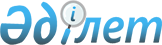 Об утверждении Ветеринарных (ветеринарно-санитарных) правил
					
			Утративший силу
			
			
		
					Постановление Правительства Республики Казахстан от 9 августа 2013 года № 814. Утратило силу постановлением Правительства Республики Казахстан от 31 октября 2015 года № 870      Сноска. Утратило силу постановлением Правительства РК от 31.10.2015 № 870 (вводится в действие по истечении десяти календарных дней после дня его первого официального опубликования).      Примечание РЦПИ.

      В соответствии с Законом РК от 29.09.2014 г. № 239-V ЗРК по вопросам разграничения полномочий между уровнями государственного управления см. приказ Министра сельского хозяйства РК от 29.06.2015 г. № 7-1/587.      В соответствии с подпунктом 16) статьи 5 Закона Республики Казахстан от 10 июля 2002 года «О ветеринарии» Правительство Республики Казахстан ПОСТАНОВЛЯЕТ:



      1. Утвердить прилагаемые Ветеринарные (ветеринарно-санитарные) правила.



      2. Настоящее постановление вводится в действие по истечении десяти календарных дней со дня первого официального опубликования.       Премьер-Министр 

      Республики Казахстан                       C. Ахметов

Утверждены          

постановлением Правительства 

Республики Казахстан     

от 9 августа 2013 года № 814  

Ветеринарные (ветеринарно-санитарные) правила 

1. Общие положения

      1. Настоящие Ветеринарные (ветеринарно-санитарные) правила (далее – Правила) разработаны в соответствии с подпунктом 16) статьи 5 Закона Республики Казахстан «О ветеринарии» (далее – Закон) и определяют порядок проведения ветеринарных мероприятий на основе ветеринарных нормативов, являющихся обязательными для исполнения физическими и юридическими лицами.



      2. В настоящих Правилах используются следующие основные понятия:



      1) зона – условно ограниченная территория независимо от административно-территориального деления, характеризующаяся эпизоотической ситуацией по заразным болезням;



      1-1) предварительные обязательные медицинские осмотры - осмотры, проводимые при поступлении на работу или учебу с целью выяснения пригодности к выполнению обязанностей по профессии или учебе, а также предупреждения общих, профессиональных заболеваний и нераспространения инфекционных и паразитарных заболеваний;



      2) неблагополучный по заболеванию пункт (неблагополучный пункт) – территория, на которой установлен эпизоотический очаг;



      3) ветеринарные (ветеринарно-санитарные) правила – нормативный правовой акт, устанавливающий ветеринарные (ветеринарно-санитарные, зоогигиенические) требования к объектам государственного ветеринарно-санитарного контроля и надзора, а также определяющий порядок проведения ветеринарных мероприятий на основе ветеринарных нормативов, являющийся обязательным для исполнения физическими и юридическими лицами;



      4) ветеринарно-санитарная экспертиза – определение соответствия продукции и сырья животного происхождения, кормов и кормовых добавок ветеринарным нормативам комплексом органолептических, биохимических, микробиологических, паразитологических, токсикологических и радиологических исследований в порядке, установленном уполномоченным органом;



      5) лаборатория ветеринарно-санитарной экспертизы – юридическое лицо или специализированное подразделение юридического лица, осуществляющее ветеринарно-санитарную экспертизу продукции и сырья животного происхождения, кормов и кормовых добавок, реализуемых на объектах внутренней торговли и (или) других местах;



      6) ветеринарные мероприятия – комплекс противоэпизоотических, ветеринарно-санитарных процедур, направленных на предотвращение возникновения, распространения или ликвидацию болезней животных, включая их профилактику, лечение или диагностику; обезвреживание (обеззараживание), изъятие и уничтожение животных, зараженных особо опасными болезнями, представляющими опасность для здоровья животных и человека; повышение продуктивности животных; обеспечение безопасности продукции и сырья животного происхождения, кормов и кормовых добавок, включая процедуры идентификации, в целях защиты здоровья животных и человека от заразных болезней, в том числе общих для животных и человека;



      7) уполномоченный государственный орган в области ветеринарии (далее – уполномоченный орган) – центральный исполнительный орган, осуществляющий руководство и реализацию государственной политики в области ветеринарии, а также в пределах своих полномочий межотраслевую координацию;



      8) ветеринарный осмотр животного – клинический осмотр животного, проводимый ветеринарным врачом, государственным ветеринарно-санитарным инспектором с целью определения общего состояния его здоровья; 



      9) возбудители болезней животных – вирусы, бактерии, риккетсии, хламидии, микоплазмы, прионы, простейшие, грибы, гельминты, клещи, насекомые;



      9-1) личная медицинская книжка - персональный документ, выдаваемый представителю декретированной группы населения, в который заносятся результаты обязательных медицинских осмотров с отметкой о допуске к работе;



      10) карантин – правовой режим, предусматривающий систему ветеринарных и административно-хозяйственных мероприятий, направленных на ограничение или прекращение хозяйственных связей и приостановку транспортировки (перемещений) перемещаемых (перевозимых) объектов между эпизоотическим очагом, неблагополучным пунктом и территорией ветеринарно-санитарного благополучия в целях ликвидации эпизоотического очага и недопущения распространения заболевания;



      10-1) государственный санитарно-эпидемиологический надзор деятельность органов санитарно-эпидемиологической службы по предупреждению, выявлению, пресечению нарушений законодательства Республики Казахстан в сфере санитарно-эпидемиологического благополучия населения, а также контроль за соблюдением нормативных правовых актов в сфере санитарно-эпидемиологического благополучия населения и гигиенических нормативов в целях охраны здоровья, среды обитания населения и безопасности продукции, процессов, услуг;



      10-2) периодические обязательные медицинские осмотры - мероприятия, проводимые с целью обеспечения динамического наблюдения за состоянием здоровья работающих, своевременного установления начальных признаков заболеваний, предупреждения общих, профессиональных заболеваний и нераспространения инфекционных и паразитарных заболеваний;



      10-3) санитарно-противоэпидемические (профилактические) мероприятия - меры, направленные на устранение или уменьшение вредного воздействия на человека факторов среды обитания, предотвращение возникновения и распространения инфекционных и паразитарных заболеваний, массовых отравлений и их ликвидацию;



      11) хозяйствующий субъект – физические и юридические лица, занимающиеся выращиванием животных;



      12) ограничительные мероприятия – правовой режим, предусматривающий систему ветеринарных, административно-хозяйственных мероприятий, направленных на частичное ограничение хозяйственных связей и приостановление транспортировки (перемещений) перемещаемых (перевозимых) объектов в эпизоотическом очаге и неблагополучном пункте в целях недопущения распространения болезней животных и достижения ветеринарно-санитарного благополучия;



      12-1) эпидемия - массовое распространение инфекционного заболевания, существенно превышающее обычно регистрируемый уровень заболеваемости;



      13) эпизоотический очаг – ограниченная территория или помещение, где находятся источник возбудителя инфекции, факторы передачи и восприимчивые животные.

      Сноска. Пункт 2 с изменениями, внесенным постановлением Правительства РК от 08.11.2013 № 1191 (вводится в действие истечении десяти календарных дней со дня первого официального опубликования). 

2. Ветеринарные (ветеринарно-санитарные, зоогигиенические)

требования к объектам государственного ветеринарно-санитарного

контроля и надзора

      3. Ветеринарные (ветеринарно-санитарные, зоогигиенические) требования к объектам государственного ветеринарно-санитарного контроля и надзора это совокупность обязательных требований предъявляемых к объектам государственного ветеринарно-санитарного контроля и надзора для обеспечения их безопасности.

Требования к сельскохозяйственным животным, половым

и соматическим клеткам животных

      4. Сельскохозяйственные животные должны быть клинически здоровыми и соответствовать основным физиологическим показателям, предусмотренным методическими рекомендациями и указаниями в области ветеринарии.



      5. Половые и соматические клетки забираются у клинически здоровых животных с субъектов, расположенных на территориях, свободных от заразных болезней животных.



      6. Требования к животным, соматическим и половым клеткам животных устанавливаются Едиными ветеринарными (ветеринарно-санитарными) требованиями, предъявляемыми к товарам, подлежащим ветеринарному контролю (надзору), утвержденными решением Комиссии таможенного союза от 18 июня 2010 года № 317 «О применении ветеринарно-санитарных мер в таможенном союзе».

Требования к продукции и сырью животного происхождения

      7. Требования к продукции и сырью животного происхождения устанавливаются постановлениями Правительства Республики Казахстан от 5 ноября 2010 года № 1161 «Об утверждении технического регламента «Требования к безопасности яиц и яичных продуктов», от 5 ноября 2010 года № 1160 «Об утверждении Технического регламента «Требования к безопасности меда и продуктов пчеловодства», от 8 апреля 2008 года № 336 «Об утверждении Технического регламента «Требования к безопасности мяса и мясной продукции», от 11 марта 2008 года № 230 «Об утверждении Технического регламента «Требования к безопасности молока и молочной продукции» и Едиными ветеринарными (ветеринарно-санитарными) требованиями, предъявляемыми к товарам, подлежащим ветеринарному контролю (надзору), утвержденными решением Комиссии таможенного союза от 18 июня 2010 года № 317 «О применении ветеринарно-санитарных мер в таможенном союзе».

Требования к ветеринарным препаратам, кормам и кормовым добавкам

      8. Производство, ввоз (импорт), реализация и применение (использование) ветеринарных препаратов, кормовых добавок разрешаются только после их государственной регистрации, за исключением случаев производства, ввоза (импорта) в объемах, необходимых для проведения регистрационных испытаний, согласно статье 24 Закона.

      Обращение ветеринарных препаратов, кормов и кормовых добавок, включая их производство, ввоз (импорт), транспортировку (перемещение), реализацию, применение (использование), подлежит обязательному государственному ветеринарно-санитарному контролю и надзору.



      9. Ввоз, перевозка лекарственных средств, а также кормовых добавок химического и микробиологического синтеза осуществляются 

без ветеринарного сертификата в сопровождении документа, подтверждающего их качество и безопасность, выдаваемого предприятием-изготовителем.

Требования к пробам перемещаемых (перевозимых) объектов

и биологического материала для диагностики и

ветеринарно-санитарной экспертизы

      10. Требования к пробам перемещаемых (перевозимых) объектов и биологического материала устанавливаются Правилами отбора проб перемещаемых (перевозимых) объектов и биологического материала, утвержденными постановлением Правительства Республики Казахстан от 21 декабря 2011 года № 1576.

Требования к изделиям и атрибутам ветеринарного и зоогигиенического

назначения, используемые для профилактики, лечения, обработки и

идентификации животных, диагностики заболеваний животных,

ветеринарно-санитарной экспертизы

      11. Требования к изделиям и атрибутам ветеринарного и зоогигиенического назначения, используемые для профилактики, лечения, обработки и идентификации животных, диагностики заболеваний животных определяются в зависимости от мероприятий при которых они используются, а также в соответствии с наставлениями и инструкциями по применению тех или иных изделий и атрибутов.



      12. Требования к изделиям и атрибутам ветеринарного и зоогигиенического назначения, используемые для идентификации сельскохозяйственных животных (бирки, бирки с радиочастотной меткой, чипы, болюсы) устанавливаются в соответствии с Правилами идентификации сельскохозяйственных животных, утвержденными постановлением Правительства Республики Казахстан от 31 декабря 2009 года № 2331. 

Требования к транспортным средствам, всем видам тары,

упаковочным материалам, которые могут быть факторами

передачи возбудителей болезней животных

      13. Транспортные средства, въезжающие на территорию Республики Казахстан из приграничной территории сопредельных государств, где зарегистрирована вспышка особо опасных болезней животных, подлежат обязательной дезинфекции на период и в порядке, установленном законодательством Республики Казахстан в области ветеринарии.



      14. В зависимости от характера перевозимых грузов и их ветеринарно-санитарной оценки транспортные средства обрабатывают по одной из трех категорий:

      1) первой;

      2) второй;

      3) третьей.



      15. Обработке по первой категории подлежат транспортные средства, в которых перевозили:

      1) здоровых животных (включая птицу, зверей, зоопарковых животных, пчел, пресмыкающихся) из пунктов, находящихся на территории ветеринарно-санитарного благополучия;

      2) продукты и сырье животного происхождения, полученные от здоровых животных.

      Также обработке по первой категории подлежат транспортные средства, подаваемые под погрузку убойных животных, мяса, мясопродуктов, фуражного зерна и концентрированных кормов, перевозимых насыпью.



      16. Обработке по второй категории подлежат транспортные средства после перевозки:

      1) животных и птиц, среди которых при транспортировке были обнаружены больные или подозрительные по заболеванию заразными болезнями, а также трупы животных (птиц), павших от незаразных или заразных заболеваний;

      2) продуктов и сырья животного происхождения, полученных от больных заразными заболеваниями животных и птиц или заготовленных из неблагополучных пунктов по заразным заболеваниям;

      3) живой товарной рыбы, а также подаваемых на погрузку рыб, оплодотворенной икры, раков, предназначенных для целей разведения и акклиматизации;

      4) импортной шерсти, подвергнутой горячей мойке в стране-экспортере.

      Ветеринарно-санитарной обработке по второй категории подлежат также транспортные средства, предназначенные для погрузки на экспорт племенных, пользовательных, цирковых, зоопарковых и спортивных животных, а также мяса и мясопродуктов.



      17. Обработке по третьей категории подлежат транспортные средства после перевозки:

      1) животных, у которых в пути следования или при выгрузке установлено заболевание или подозрение на заболевание особо опасными болезнями, включенными в список Международного эпизоотического бюро или среди которых были животные, павшие от этих болезней;

      2) кожевенного сырья, не исследованного на сибирскую язву;

      3) импортного сырья животного происхождения, поступающего из неблагополучных стран;

      4) импортной шерсти, щетины, волоса, пуха, пера, очеса, линьки и других не прошедших камерной обработки и горячей мойки;

      5) грузов животноводства неизвестного ветеринарно-санитарного происхождения;

      6) сырья и полуфабрикатов животного происхождения из стран, неблагополучных по заразным болезням животных, не встречающихся на территории Республики Казахстан;

      7) сборной и полевой кости.



      18. Транспортные средства, подлежащие ветеринарно-санитарной обработке по первой категории, сначала очищают от навоза, мусора, остатков груза и других загрязнений, а затем промывают. Промывку проводят горячей водой. Струя воды у промываемой поверхности должна иметь температуру не ниже 600 С и давление при выходе из брандспойта не менее 2 атмосфер. В начале промывают пол и приспособления, затем стены, потолок и внутренние стороны дверей и решетки. Не отмытые загрязнения удаляют с помощью скребков, щеток и метел. Затем вторично промывают пол и приспособления до полного исчезновения помутнения стекающей воды. Заканчивают промывку обработкой стен.



      19. Транспортные средства, подлежащие ветеринарно-санитарной обработке по второй категории, подвергают механической очистке, промывке и дезинфекции. Перед механической очисткой внутренние стены и пол или поверхностный слой навоза, а также все находящиеся приспособления увлажняют дезинфицирующим раствором.



      20. Для влажной дезинфекции используют установки, снабженные распыляющими наконечниками. Дезинфекции подвергают вначале пол, затем стены и потолок, после чего вторично дезинфицируют пол.

      Дезинфицирующий раствор распыляют под возможно прямым углом с равномерным нанесением его на всю внутреннюю поверхность транспортного средства. Особенно тщательно орошают раствором углы, щели, двери. Обязательно дезинфицируют наружные стены транспортных средств.

      Ветеринарно-санитарная обработка ходовой части транспорта на дезинфицирующем барьере (дезинфицирующий блок) должна включать следующие операции:

      1) механическая очистка и мойка ходовой части и днища;

      2) заправка дезинфицирующей ванны рабочим дезинфицирующим раствором;

      3) обработка транспорта в дезинфицирующем блоке путем орошения (колес и днища);

      4) удаление остатков дезинфицирующего раствора с поверхности ходовой части.



      21. Тара и упаковочные материалы для перемещаемых (перевозимых) объектов должны быть чистыми, сухими, без посторонних запахов, водостойкими и жиростойкими, не растворимыми и несорбирующими, не изменяющими химический состав продукта, не придающими ему вкусов и запахов.

Требования к деятельности физических и юридических лиц

в области ветеринарии 

      22. Физические и юридические лица обеспечивают выполнение следующих требований в области ветеринарии:

      1) осуществляют ветеринарные и административно-хозяйственные мероприятия с соблюдением настоящих Правил, обеспечивающие предупреждение болезней животных и безопасность перемещаемых (перевозимых) объектов;

      2) осуществляют содержание, разведение и использование животных, включая животных в зоопарках, цирках, на пасеках, в аквариумах, в соответствии с ветеринарными нормативами;

      3) осуществляют содержание территории, животноводческих помещений, а также сооружений для хранения и переработки кормов, продукции и сырья животного происхождения в соответствии с настоящими Правилами и ветеринарными нормативами, не допускают загрязнений окружающей среды;

      4) соблюдают зоогигиенические и ветеринарные (ветеринарно-санитарные) требования при размещении, строительстве, реконструкции и вводе в эксплуатацию объектов государственного ветеринарно-санитарного контроля и надзора, связанных с содержанием, разведением, использованием, производством, заготовкой (убоем), хранением, переработкой и реализацией, а также при транспортировке (перемещении) перемещаемых (перевозимых) объектов;

      5) обеспечивают идентификацию сельскохозяйственных животных и оформление на них ветеринарных паспортов;

      6) извещают органы государственного ветеринарно-санитарного контроля и надзора о вновь приобретенных животных, полученном приплоде, их убое и продаже;

      7) обеспечивают своевременную вакцинацию и диагностику своих животных для обеспечения ветеринарно-санитарной безопасности;

      8) извещают ветеринарных специалистов о случае внезапного падежа, одновременного заболевания нескольких животных или об их необычном поведении и до прибытия ветеринарных специалистов принимают меры к изолированному содержанию животных, подозреваемых в заболевании;

      9) беспрепятственно предоставляют государственным ветеринарно-санитарным инспекторам для ветеринарного осмотра перемещаемого (перевозимого) объекта;

      10) выполняют требования государственных ветеринарно-санитарных инспекторов по обезвреживанию (обеззараживанию), переработке перемещаемых (перевозимых) объектов, представляющих опасность для здоровья животных и человека;

      11) не допускают убой животных для реализации без их предубойного ветеринарного осмотра и послеубойной ветеринарно-санитарной экспертизы туш и органов;

      12) осуществляют проведение убоя сельскохозяйственных животных, предназначенных для последующей реализации, на мясоперерабатывающих предприятиях, убойных пунктах или площадках по убою сельскохозяйственных животных в порядке, установленном Правительством Республики Казахстан;

      13) оказывают содействие ветеринарным специалистам в выполнении ими служебных обязанностей;

      14) обособленно содержат вновь прибывших, ввезенных, приобретенных животных в течение тридцати календарных дней с целью проведения диагностических исследований и ветеринарных обработок;

      15) согласовывают нормативно-техническую документацию на новые, усовершенствованные ветеринарные препараты, на производство пищевой продукции, кормов, кормовых добавок с уполномоченным органом.

Требования к территориям, производственным помещениям и

деятельности физических и юридических лиц, выращивающих,

заготавливающих, хранящих, перерабатывающих, реализующих или

использующих перемещаемые (перевозимые) объекты, а также

осуществляющих научную деятельность в области ветеринарии

      23. Требования к территориям, производственным помещениям и деятельности физических и юридических лиц, выращивающих, заготавливающих, хранящих, перерабатывающих, реализующих или использующих перемещаемые (перевозимые) объекты устанавливаются постановлениями Правительства Республики Казахстан от 13 ноября 2012 года № 1439 «Об утверждении ветеринарных (ветеринарно-санитарных) требований к объектам производства, осуществляющим выращивание, реализацию животных», от 13 ноября 2012 года № 1444 «Об утверждении ветеринарных (ветеринарно-санитарных) требований к объектам производства, осуществляющим заготовку (убой животных), хранение, переработку и реализацию продукции и сырья животного происхождения», от 19 октября 2012 года № 1327 «Об утверждении ветеринарных (ветеринарно-санитарных) требований к организациям по производству, хранению и реализации кормов и кормовых добавок».



      24. Научные исследования в области ветеринарии, включая процедуры использования животных, а также помещения и территории, где проводятся научные исследования в области ветеринарии, должны соответствовать требованиям законодательства Республики Казахстан в области ветеринарии.

      Разработанные или усовершенствованные в результате научных исследований ветеринарные препараты, корма и кормовые добавки подлежат апробации с целью определения их соответствия ветеринарным нормативам.

      Штаммы микроорганизмов, существующие в Республике Казахстан, а также полученные в результате научных исследований, при диагностике болезней животных, подлежат хранению в Национальной коллекции депонированных штаммов микроорганизмов, используемых в ветеринарии.

      Программы по подготовке и повышению квалификации специалистов в области ветеринарии подлежат обязательному согласованию с уполномоченным органом.

Требования к скотопрогонным трассам, маршрутам, территориям

пастбищ и водопоям животных

      25. Маршруты транспортировки (перемещения) сельскохозяйственных животных (скотопрогонные трассы) определяются местными исполнительными органами района (города) по согласованию с главными государственными ветеринарно-санитарными инспекторами соответствующих территорий.



      Для перегона скота сельских товаропроизводителей на сезонные пастбища, к мясокомбинатам и на пункты закупки скота предоставляются земельные участки под скотопрогонные трассы долгосрочного пользования, как правило, по пастбищным угодьям вдоль границ землепользования в размерах, обеспечивающих подножным кормом перегоняемый скот.



      26. Земельные участки под скотопрогонные трассы долгосрочного пользования, предназначенные для перегона скота в пределах одного района, предоставляются районным (городским) исполнительным органом.

      Для перегона скота по территории нескольких районов решение о предоставлении земельных участков под скотопрогонные трассы принимает областной исполнительный орган.



      27. Лица, являющиеся землепользователями скотопрогонных трасс долгосрочного пользования, сооружают на них необходимое количество колодцев, площадок для водопоя и отдыха скота, строений и сооружений, обеспечивающих соблюдение экологических требований и нормальную эксплуатацию трасс, беспрепятственно допускают перегон скота в порядке и сроках, согласованных с уполномоченным государственным органом в области ветеринарии.

Требования к документации по ветеринарному учету и

отчетности, ветеринарной справке, ветеринарно-санитарному

заключению, акту экспертизы

      28. Требования к документации по ветеринарному учету и отчетности устанавливаются Правилами ведения, представления ветеринарного учета и отчетности, включая идентификационный учет, утвержденными постановлением Правительства Республики Казахстан от 1 ноября 2011 года № 1259.



      29. Требования к ветеринарной справке и ветеринарно-санитарному заключению устанавливаются Правилами выдачи ветеринарных документов на объекты государственного ветеринарно-санитарного контроля и надзора, утвержденными постановлением Правительства Республики Казахстан от 22 сентября 2012 года № 1230.



      30. Требования к акту экспертизы устанавливаются Регламентами государственных услуг в области сельского хозяйства, утвержденными приказом Министра сельского хозяйства Республики Казахстан от 2 октября 2012 года № 1-3/490.

Требования к скотомогильникам (биотермическим ямам)

      31. Требования к скотомогильникам (биотермическим ямам) предусматриваются Нормами технологического проектирования ветеринарных объектов, утвержденными уполномоченным государственным органом в области ветеринарии.

Требования к объектам внутренней торговли

      32. Государственный ветеринарно-санитарный контроль и надзор на объектах внутренней торговли является обязательным.



      33. Государственному ветеринарно-санитарному контролю и надзору на объектах внутренней торговли подлежат перемещаемые (перевозимые) объекты.



      34. Государственный ветеринарно-санитарный контроль и надзор на объектах внутренней торговли включает:

      1) проверку соответствия перемещаемых (перевозимых) объектов сопроводительным ветеринарным документам;

      2) ветеринарный осмотр животных, продукции и сырья животного происхождения;

      3) проверку соблюдения требований законодательства в области ветеринарии физическими и юридическими лицами;

      4) изъятие и уничтожение животных, продукции и сырья животного происхождения, представляющих особую опасность для здоровья животных и человека, в соответствии с законодательством Республики Казахстан;

      5) организацию обезвреживания (обеззараживания), переработки перемещаемых (перевозимых) объектов, не соответствующих требованиям законодательства в области ветеринарии.



      35. Определение соответствия перемещаемых (перевозимых) объектов на объектах внутренней торговли ветеринарным нормативам осуществляется лабораториями ветеринарно-санитарной экспертизы.



      36. Реализация продукции и сырья животного происхождения без проведения ветеринарно-санитарной экспертизы запрещается.



      37. Порядок проведения ветеринарно-санитарной экспертизы продукции и сырья животного происхождения определяется уполномоченным органом.



      38. Администрации объектов внутренней торговли в случаях, предусмотренных законодательством Республики Казахстан в области ветеринарии, для осуществления государственного ветеринарно-санитарного контроля и надзора и ветеринарно-санитарной экспертизы предоставляют государственным ветеринарно-санитарным инспекторам, лабораториям ветеринарно-санитарной экспертизы служебные помещения, соответствующие ветеринарным нормативам, на договорной основе в порядке, установленном законодательством Республики Казахстан.

Требования к процессинговому центру

      39. Требования к процессинговому центру устанавливаются Правилами функционирования процессингового центра, утвержденными постановлением Правительства Республики Казахстан от 21 июля 2012 года № 959. 

3. Порядок проведения ветеринарных мероприятий

по профилактике и ликвидации болезней 

      40. Ветеринарные мероприятия подразделяются на:

      1) мероприятия, проводимые на территории ветеринарно-санитарного благополучия с целью предупреждения возникновения болезней и пищевых отравлений животных, включая болезни, общие для животных и человека, обеспечения соответствия содержания животных, продукции и сырья животного происхождения, ветеринарных препаратов, кормов и кормовых добавок требованиям законодательства Республики Казахстан в области ветеринарии;

      2) мероприятия, проводимые в эпизоотическом очаге и неблагополучном пункте, включая зону наблюдения, буферную зону с целью ликвидации и предупреждения распространения особо опасных и энзоотических болезней животных, включающие ограничительные мероприятия или карантин.



      41. Мероприятия по каждой конкретной болезни животных, птиц, рыб и пчел проводятся согласно приложению 1 к данным Правилам.

Мероприятия проводимые в благополучном пункте

      42. На территории ветеринарно-санитарного благополучия проводятся следующие мероприятия:

      1) технология животноводства, способствующая разрыву эпизоотической цепи;

      2) налаженная идентификация животных; 

      3) нормированное кормление и содержание; 

      4) разделение территории животноводческой фермы на зоны, строительство необходимых животноводческих, ветеринарно-санитарных объектов;

      5) охрана территориально-административных границ хозяйствующего субъекта от поступления неосвидетельствованных животных;

      6) организация правильного, с эпизоотологической точки зрения, использования пастбищных и сенокосных угодий;

      7) ветеринарно-санитарный контроль и надзор за местами скопления животных (объекты внутренней торговли, осуществляющие продажу живых животных, выставки, объекты убоя животных и переработки сырья от них), при перевозке животных с соблюдением настоящих правил и организацией профилактических мероприятий; 

      8) обеспечение работников животноводческих хозяйствующих субъектов необходимым инвентарем и спецодеждой;

      9) организация просветительской работы среди населения;

      10) дезинфекция, дератизация и дезинсекция с применением препаратов, зарегистрированных в Республике Казахстан или государствах-участницах Таможенного союза;

      11) диагностика, специфическая профилактика болезни, с применением средств специфической профилактики, разрешенных к применению в Республике Казахстан уполномоченным органом в области ветеринарии и государствах-членах Таможенного союза.

Мероприятия, проводимые в неблагополучном пункте

      43. В зависимости от эпизоотической ситуации в регионах количество животных, подлежащих плановой иммунизации против особо опасных болезней животных, и объем мониторинговых исследований ежегодно определяется уполномоченным органом в области ветеринарии.



      44. Диагноз устанавливается на основании результатов лабораторных исследований с учетом эпизоотологических, клинических, аллергических, гельминтологических и патологоанатомических данных.



      45. Местный исполнительный орган соответствующей административно-территориальной единицы по представлению главного государственного ветеринарно-санитарного инспектора соответствующей административно-территориальной единицы принимает решение об установлении карантина или ограничительных мероприятий.



      46. Местный исполнительный орган соответствующей административно-территориальной единицы по представлению главного государственного ветеринарно-санитарного инспектора соответствующей административно-территориальной единицы принимает решение о снятии карантина или ограничительных мероприятий.



      47. Проводится дезинфекция, дератизация и дезинсекция с применением препаратов, зарегистрированных в Республике Казахстан или государствах-участницах Таможенного союза, а также диагностика, специфическая профилактика болезни, с применением средств специфической профилактики, разрешенных к применению в Республике Казахстан уполномоченным органом в области ветеринарии и государствах-членах Таможенного союза. 

4. Правила предубойного ветеринарного осмотра убойных животных

и послеубойной ветеринарно-санитарной экспертизы туш и органов,

их санитарная оценка

Порядок предубойного осмотра убойных животных

      48. К категории убойных животных относятся: крупный рогатый скот (включая яков и буйволов), свиньи, овцы, козы, олени, кролики, лошади, ослы, мулы, верблюды, домашняя птица всех видов.



      49. К убою на мясо допускаются здоровые домашние животные.



      50. Не допускается убой на мясо животных: 

      1) больных и подозрительных по заболеванию сибирской язвой, эмфизематозным карбункулом, чумой крупного рогатого скота, чумой верблюдов, бешенством, столбняком, злокачественным отеком, брадзотом, энтеретоксемией овец, катаральной лихорадкой крупного рогатого скота и овец (африканской чумой свиней, ботулизмом, сапом, эпизоотическим лимфангоитом, мелоидозом (ложным сапом), миксоматозом кроликов, классической чумой птиц; 

      2) животных, находящихся в состоянии агонии;

      3) привитых вакцинами, а также подвергнутых лечению против сибирской язвы в течение 14 календарных дней после прививок (лечения), привитых инактивированной вакциной против ящура в течение 

21 календарного дня, а также животных, которым применяли антибиотики с лечебной и профилактической целью; 

      4) лошадей, не подвергнутых маллеинизации на сап; 

      5) животных моложе 14 календарных дней, клинически больных животных, животных с неустановленным диагнозом болезни; больных незаразными болезнями, имеющих повышенную или пониженную температуру тела; 

      6) без проведения предубойного осмотра; 

      7) не соответствующих величинам минимально допустимым уровням (МДУ) в мясе и сроки убоя животных, обработанных ветеринарными препаратами.



      51. Ветеринарному осмотру подвергают также животных при продаже их в живом виде на торговых объектах, где осуществляется торговля животными и птицей. 

Послеубойный осмотр туш и внутренних органов 

крупного рогатого скота

      52. Послеубойный осмотр туш и внутренних органов крупного рогатого скота устанавливает следующий порядок исследования:

      1) исследование головы: голову отделяют от туши, язык подрезают у верхушки и с боков так, чтобы он свободно выпадал из подчелюстного пространства. Осматривают и ощупывают губы, язык и слизистую оболочку ротовой полости. Язык фиксируют вилкой и очищают тыльной стороной ножа от кормовых масс и слюны. Если на языке нет видимых патологических изменений, его не разрезают. Вскрывают подчелюстные, заглоточные (средние и боковые), околоушные лимфатические узлы.

      Осматривают и разрезают жевательные мышцы пластами на всю ширину, параллельно их поверхности (наружные – двумя разрезами, внутренние – одним) с каждой стороны (на цистицеркоз); 

      2) исследование ливера (легкие с трахеей, сердце, печень с желчным пузырем, диафрагма и пищевод): легкие осматривают снаружи и прощупывают. Вскрывают средостенные краниальные, средние, каудальные и бронхиальные левый, правый, трахеобронхиальный лимфатические узлы. Осматривают трахею, бронхи и паренхиму легких путем продольного разреза каждого легкого по ходу крупных бронхов;

      3) исследование сердца: вскрывают околосердечную сумку, осматривают состояние перикарда и эпикарда. Затем по большой кривизне разрезают стенку правого и левого отделов сердца, с одновременным вскрытием желудочков и предсердий. Осматривают миокард, состояние эндокарда, клапанов сердца и крови. Проводят несколько продольных и поперечных несквозных разрезов мышц сердца (на цистицеркоз);

      4) исследование печени: печень осматривают и прощупывают с диафрагмальной и висцеральной сторон. В случае приращения диафрагмы к печени последнюю отделяют и осматривают паренхиму на наличие патологических изменений (абсцессы). Разрезают и осматривают портальные лимфатические узлы и делают с левой висцеральной стороны по ходу желчных протоков 2 – 3 несквозных разреза;

      5) исследование селезенки: селезенку осматривают, а затем надрезают, вдоль и определяют ее внешний вид и консистенцию пульпы;

      6) исследование почек: почки извлекают из капсулы, осматривают и прощупывают, а в случае обнаружения патологических изменений разрезают, одновременно вскрывают почечные лимфатические узлы; 

      7) исследование вымени: вымя тщательно ощупывают, делают 1 – 2 глубоких параллельных разрезов. Вскрывают поверхностные паховые лимфатические узлы; 

      8) исследование желудка и кишечника: осматривают со стороны серозной оболочки. Разрезают несколько желудочных и брыжеечных лимфатических узлов. В случае необходимости вскрывают и осматривают слизистые оболочки;

      9) исследование матки, семенников, мочевого пузыря и поджелудочной железы: осматривают, а в случае необходимости – вскрывают; 

      10) исследование туши: тушу осматривают с поверхности и с внутренней стороны, обращая внимание на наличие отеков, кровоизлияний, новообразований, переломов костей и других патологических изменений. Определяют состояние плевры и брюшины. При необходимости осматривают лимфатические узлы с поверхности и на разрезе, а также разрезают отдельные мышцы (шеи, поясничные, анконеусы – на цистицеркоз);

      11) осмотр основных лимфатических узлов туши: каудальные глубокие шейные, реберно-шейные, подкрыльцовые, первого ребра, собственно подкрыльцовые (подмышечные или подлопаточные), поверхностные шейные, краниальный грудной (парный или непарный), надгрудинные (грудные), межреберные, вентральные средостенные, дорзальные средостенные, лимфатические узлы коленной складки (надколенные), поясничные, наружные подвздошные (округлые подвздошные), медиальные подвздошные, латеральные подвздошные (передние тазовые), глубокие паховые, седалищные. 

      У телят осматривают также пуповину и вскрывают суставы конечностей (запястные и скакательные). 

Послеубойный осмотр туш и внутренних органов 

мелкого рогатого скота

      53. Внутренние органы и тушу осматривают как у крупного рогатого скота. Для выявления казеозного лимфаденита осматривают лимфатические узлы поверхностно-шейной и коленной складки.

Особенности послеубойного осмотра туш и внутренних органов свиней

      54. Методика послеубойного исследования органов туш свиней как у крупного рогатого скота со следующими особенностями:

      1) у свиней тщательно исследуют подчелюстные лимфатические узлы, слизистую оболочку гортани, надгортанник и миндалины (на ангинозную форму сибирской язвы). Для исследования на цистицеркоз дополнительно разрезают затылочные мышцы и диафрагму, а при необходимости – мышцы лопаточно-локтевые (анконеусы), поясничные, тазовых конечностей. Отбирают и подвергают трихинеллоскопии ножки диафрагмы; 

      2) в области головы кроме основных подчелюстных лимфатических узлов есть и добавочные лимфатические узлы. Они находятся позади подчелюстной слюной железы, у места деления яремной вены; 

      3) из средостенных вентральных лимфоузлов имеются только краниальные. Они весьма вариабельны по количеству (1 – 5), расположены впереди дуги аорты. Кроме левого и правого, у свиней еще есть средний (дорсальный) бронхиальный лимфоузел. Он лежит в углу разделения трахеи на бронхи, иногда сливается с левым бронхиальным и образует единый конгломерат;

      4) у свиней в отличие от крупного рогатого скота, имеются селезеночные лимфоузлы, расположенные вдоль селезеночной артерии;

      5) надгрудинный, межреберные и собственно подмышечные (подлопаточные) лимфоузлы у свиней отсутствуют. Поверхностных шейных лимфоузлов имеется три группы: дорсальные, вентральные и средние; 

      6) подколенные лимфоузлы у свиней представлены двумя группами: поверхностными и глубокими. Чаще встречаются поверхностные. 

      Подкрыльцовые лимфатические узлы первого ребра у свиней развиты лучше, чем у крупного рогатого скота. Боковые и средние подвздошные, поясничные, почечные, седалищные лимфатические узлы у взрослых упитанных свиней теряются в жировой ткани и у здоровых животных обнаруживаются с трудом. 

Особенности послеубойного осмотра туш и 

внутренних органов у лошадей

      55. Лимфатические узлы у лошадей представлены в виде пакетов, состоящих из большого количества мелких узелков. Дополнительно у лошадей имеются подъязычные лимфоузлы, находящиеся в межчелюстном пространстве, в углу разветвления нижней челюсти, и локтевые – расположены на плечевой кости вблизи локтевого сустава, между двуглавым и внутренней головкой трехглавого мускула плеча.

      При исследовании головы у лошадей разрезают подчелюстные и подъязычные лимфатические узлы, осматривают носовую полость и вырубленную носовую перегородку. Массетеры не вскрывают. При осмотре ливера вскрывают трахею, крупные бронхи и осматривают слизистую оболочку. Разрезают все бронхиальные, а также глубокие шейные лимфатические узлы, расположенные вдоль трахеи. Разрезают двумя косыми разрезами обе доли легкого, осматривают и прощупывают места. При исследовании туш дополнительно осматривают мышцы с внутренней стороны лопатки на меланомы (особенно у серых лошадей). В остальном методика осмотра органов и туш как у крупного рогатого скота. 

Ветеринарно-санитарная оценка продуктов и сырья

животного происхождения при ветеринарно-санитарной

экспертизе инфекционных болезней животных

      56. Ящур. Продукты убоя подлежат уничтожению.



      57. Везикулярный стоматит. Мясо и другие продукты убоя, полученные от больных, подозрительных по заболеванию и вынужденно убитых животных, подвергают проварке с последующей переработкой на предприятии. 

      Шкуры дезинфицируют.



      58. Везикулярная болезнь свиней. Мясо и другие продукты, полученные от убоя больных, подозрительных по заболеванию и подозреваемых в заражении свиней, используют для приготовления вареных, варено-копченых и копчено-запеченных колбасных изделий и консервов. Субпродукты используют для выработки зельцев, студня, вареных колбас и консервов с соблюдением принятых технологических режимов. 

      Кости после вытопки жиров, слизистые оболочки желудков, копыта перерабатывают на сухие животные корма на том же предприятии, где были убиты свиньи.

      Кишки, мочевые пузыри, и пищеводы обрабатывают 0,5 %-ным раствором формальдегида в течение одного часа с последующим промыванием водой, после чего используют внутри предприятия. Кишечное и другое сырье, не обеззараженное указанным способом, направляют на утилизацию.

      Шкуры от больных, подозрительных по заболеванию и подозреваемых в заражении дезинфицируют. 



      59. Чума крупного рогатого скота. Чума мелких жвачных. В случае обнаружения этих заболеваний после убоя животного тушу, кровь, шкуры и все остальные продукты убоя уничтожают сжиганием. 

      При убое животных, переболевших чумой, мясо и субпродукты направляют на изготовление вареных колбас или консервов. 

      Шкуры дезинфицируют. 



      60. Чума верблюдов. При установлении этой болезни тушу и другие продукты убоя (в том числе шкуры) уничтожают.

      Все обезличенные продукты (ноги, вымя, уши, кровь и др.), полученные от убоя других животных, смешанные с продуктами убоя от больных животных или находившиеся в контакте с ними, уничтожают.



      61. Заразная (контагиозная) плевропневмония крупного рогатого скота.

      Туши и непораженные внутренние органы направляют на проварку или для переработки на вареные колбасы и консервы. 

      Патологически измененные органы направляют на утилизацию. 

      Кишки после обработки и консервирования посолом используют на общих основаниях.

      Шкуры, снятые с больного крупного рогатого скота, дезинфицируют. 



      62. Заразный узелковый дерматит овец и коз (контагиозная эктима). При доброкачественной форме болезни тушу и внутренние органы после удаления (зачистки) патологически измененных, отечных тканей направляют на промпереработку. 

      При сливной геморрагической и гангренозной формах тушу вместе с внутренними органами направляют на утилизацию.

      Шкуры подлежат дезинфекции.



      63. Блутанг (синий язык, инфекционная катаральная лихорадка). 

      При первичном выявлении единичных случаев заболевания все продукты убоя уничтожаются.

      В случае убоя животных при массовом их заболевании мясо и другие продукты убоя направляют на промпереработку или проварку. Туши с дистрофическими изменениями в мускулатуре, кровоизлияниями в подкожной клетчатке или признаками истощения, внутренние органы, голову и ноги направляют на утилизацию. 

      Шкуры от больных и подозрительных по заболеванию блутангом животных дезинфицируют. 



      64. Оспа животных. Туши и внутренние органы крупного рогатого скота, овец, коз, свиней и лошадей при доброкачественной форме болезни и заживлении пустул после удаления (зачистки) патологически измененных, отечных тканей направляют на промпереработку.

      Туши, а также продукты убоя при сливной и гемморрагической формах направляют на утилизацию. 

      Шкуры дезинфицируют.



      65. Африканская чума лошадей (африканская чума однокопытных). 

      В случае выявления болезни при послеубойной экспертизе все продукты убоя подвергают уничтожению сжиганием.

      При убое переболевших животных мясо и субпродукты направляют на изготовление вареных колбас или консервов. 



      66. Африканская чума свиней. При выявлении признаков африканской чумы свиней тушу с внутренними органами и шкурой уничтожают сжиганием.

      Мясо и другие продукты, полученные от убоя свиней из первой угрожаемой зоны по африканской чуме, перерабатывают на вареные, варено-копченые колбасы, консервы или проваривают. Готовую продукцию реализуют в пределах неблагополучной зоны.

      Туши с дистрофическими изменениями и кровоизлияниями в мышечной ткани и внутренних органах подлежат со всеми другими продуктами убоя уничтожению сжиганием.

      Кости, кровь и субпродукты, а также боенские конфискаты перерабатывают на мясокостную муку или проваривают в течение 2,5 часов и используют в корм птице в пределах угрожаемой зоны. 

      Шкуры дезинфицируют. 



      67. Классическая чума свиней. Туши и продукты убоя от животных, больных и подозрительных по заболеванию выпускать в сыром виде запрещается.

      При наличии дистрофических или других (осложненных) патологических изменений в мускулатуре тушу с внутренними органами направляют на утилизацию. 

      При отсутствии патологических изменений в туше и во внутренних органах решение об их использовании принимают после бактериологического исследования на наличие сальмонелл. При этом в случае обнаружения в мясе или внутренних органах сальмонелл, внутренние органы направляют на утилизацию или уничтожают, а туши выпускают после проварки или направляют на изготовление консервов, мясных хлебов. Внутренний жир перетапливают.

      При отсутствии сальмонелл тушу, шпик и внутренние органы перерабатывают в вареные, варено-копченые колбасные изделия, консервы и мясные хлеба или направляют на проварку. 



      68. Сибирская язва. В случае установления сибирской язвы тушу, органы и шкуру, не ожидая получения результатов бактериологического исследования сжигают. Все обезличенные продукты, полученные от убоя других животных, смешанные с продуктами от животного, больного сибирской язвой, сжигают, а шкуры дезинфицируют.



      69. Болезнь Ауески (ложное бешенство). 

      При наличии дегенеративных изменений в туше или других патологических изменений в мускулатуре, тушу и органы утилизируют. При отсутствии патологических изменений в туше и внутренних органах решение об их использовании принимают после бактериологического исследования на сальмонеллез. При отсутствии сальмонелл тушу и внутренние органы проваривают или используют на приготовление вареных, варено-копченых колбас, грудинок и кореек.



      70. Туберкулез. Туши, независимо от состояния упитанности, внутренние органы (в том числе кишечник) при генерализованном туберкулезном процессе, т. е. когда одновременно поражены грудные и брюшные органы с регионарными лимфатическими узлами, утилизируют.

      Туши нормальной упитанности (кроме туш свиней) при наличии туберкулезного поражения в лимфатическом узле, в одном из внутренних органов или других тканях, а также непораженные органы проваривают или перерабатывают в консервы или мясные хлеба, а их внутренний жир перетапливают. Пораженные туберкулезом органы и ткани независимо от формы поражения утилизируют. 

      При обнаружении в свиной туше туберкулезного поражения в виде обызвествления очагов только в подчелюстных лимфатических узлах их удаляют, а голову вместе с внутренними органами выпускают без ограничений. 

      При туберкулезном поражении только брыжеечных лимфатических узлов кишечник утилизируют, а тушу и остальные внутренние органы выпускают без ограничений.

      При обнаружении в подчелюстном или брыжеечном лимфатических узлах поражения в виде казеозных, необызвествленных очагов или туберкулезных очагов (независимо от их вида) одновременно в подчелюстных и брыжеечных узлах последние вместе с кишечником утилизируют, а тушу и остальные органы проваривают или перерабатывают в консервы.

      При обнаружении в лимфатических узлах свиной туши туберкулезных поражений, вызванных коринебактериями или атипичными микобактериями, тушу и органы выпускают без ограничения, а пораженные лимфатические узлы удаляют и утилизируют.

      Шкуры, полученные от животных, больных туберкулезом, выпускают без ограничений (без дезинфекции).



      71. Бруцеллез. Мясо крупного рогатого скота и свиней, верблюдов, лошадей, положительно реагирующих на бруцеллез, при отсутствии патологоанатомических изменений в туше и органах выпускают без ограничения после 12 часового созревания мяса. При установлении патологических изменений в тушах и органах выпускается на колбасные и консервные изделия. 

      Мясо, полученное от санитарного убоя овец и коз, положительно реагирующих на бруцеллез, перерабатывают на вареные колбасы или консервы при соблюдении ветеринарных (ветеринарно-санитарных) правил.



      72. Инфекционный ринотрахеит крупного рогатого скота. Туши и субпродукты, полученные от убоя животных, больных и подозрительных по заболеванию ринотрахеитом, выпускать в сыром виде запрещается. Органы, имеющие патологические изменения, утилизируют. При наличии патологоанатомических изменений в туше и внутренних органах проводят бактериологические исследования на наличие сальмонелл. При обнаружении сальмонелл внутренние органы утилизируют, тушу проваривают.

      Голову, трахею, пищевод, рога, копыта и другие отходы утилизируют. Шкуры дезинфицируют.



      73. Лейкоз. В случаях поражения мышц, лимфатических узлов и нескольких внутренних органов или при наличии лейкозных разрастаний на серозных покровах (бляшек) тушу и другие продукты убоя утилизируют. При поражении отдельных лимфатических узлов или внутренних органов, но при отсутствии изменений в скелетной мускулатуре пораженные органы утилизируют, а вопрос об использовании мяса и непораженных органов решают в зависимости от бактериологического исследования. 

      При положительном результате гематологических исследований животных на лейкоз, но при отсутствии патологических изменений, свойственных этому заболеванию, тушу и органы выпускают без ограничений. 



      74. Пастереллез. При наличии дегенеративных или других патологических изменений тушу и внутренние органы утилизируют.

      При отсутствии патологических изменений в туше и внутренних органах решение об использовании мяса принимают после бактериологического исследования на сальмонеллез. При обнаружении сальмонелл внутренние органы утилизируют, а тушу проваривают. При отсутствии сальмонелл, тушу и внутренние органы проваривают или используют для приготовления вареных, варено-копченых колбас, грудинок, кореек или консервов. Шкуры дезинфицируют.



      75. Инфекционная агалактия овец и коз. Патологические измененные органы утилизируют. Туши и непораженные внутренние органы проваривают или используют для приготовления вареных колбас или консервов.



      76. Инфекционная энтеротоксемия овец и коз. Туши, внутренние органы и шкуры уничтожаются. Туши и непораженные внутренние органы проваривают или используют для приготовления вареных колбас или консервов. 



      77. Вирусный (трансмиссивный) гастроэнтерит. Тушу и внутренние органы больных и подозреваемых по заболеванию, а также подозреваемых в заражении свиней проваривают или направляют на изготовление вареных, варено-копченых колбасных изделий и консервов. Истощенные туши утилизируют. Шкуры дезинфицируют. 



      78. Энозоотический энцефаломиелит свиней (болезнь Тешена). При наличии дегенеративных изменений в мышцах тушу и внутренние органы утилизируют. При отсутствии дегенеративных изменений в мышцах тушу и внутренние органы проваривают или используют для приготовления вареных, варено-копченых колбас или консервов.

      Шкуры дезинфицируют. 



      79. Эмфизематозный карбункул. Тушу с органами и шкурой уничтожают (сжигают). 



      80. Сап. При обнаружении сапа тушу, внутренние органы и шкуру уничтожают. 

      Туши, подозреваемые в обсеменении возбудителем сапа, проваривают, а при невозможности – утилизируют. Внутренние органы утилизируют.

      Животных, больных сапом или положительно реагирующих на маллеин, к убою не допускают и уничтожают. 



      81. Актиномикоз. При поражении актиномикозом костей и мышцы головы ее утилизируют. При поражении только лимфатических узлов головы их удаляют, а голову проваривают.

      При ограниченном поражении языка и внутренних органов их выпускают без ограничений после удаления пораженных участков. 

      При обширных поражениях, язык и внутренние органы утилизируют, при распространенном актиномикозе с поражением костей, внутренних органов и мускулатуры, тушу и органы утилизируют. 



      82. Некробактериоз. При наличии местного поражения отдельных органов их утилизируют, тушу выпускают без ограничений. При септическом процессе тушу и органы утилизируют. 



      83. Стахиботритоксикоз. Тушу и внутренние органы при наличии в них некротических участков утилизируют. При отсутствии патологоанатомических изменений в туше проводят бактериологические исследования на сальмонеллез. При отсутствии сальмонелл и патологических изменений, тушу и продукты убоя выпускают без ограничений. 



      84. Фузариотоксикоз. Тушу проваривают, внутренние органы утилизируют. 



      85. Туляремия. Туши, органы и шкуру, полученные от больных или подозреваемых на заболевание животных, утилизируют. 

      Мясо и мясопродукты, бывшие в контакте с продуктами убоя животных, больных туляремией, проваривают.



      86. Паратуберкулезный энтерит. При наличии патологических изменений в кишечнике, брыжейке, лимфатических узлах и отеков в области головы, измененные органы и кишечник с брыжейкой утилизируют, а тушу и другие органы выпускают без ограничений. Тощие туши и их органы при наличии паратуберкулезных поражений утилизируют. 



      87. Псевдотуберкулез. Туши и внутренние органы при множественном поражении лимфатических узлов или поражении мышц, а также при наличии истощения утилизируют. 



      88. Инфекционный атрофический ринит свиней. При обнаружении воспалительных и некротических изменений на слизистых оболочках носа, головы с языком, трахеи и легких их утилизируют. Тушу и внутренние органы при отсутствии в них дегенеративных изменений выпускают без ограничений. 

      При отсутствии истощения и поражении только внутренних органов и лимфатических узлов, внутренние органы, пораженные лимфатические узлы утилизируют, а тушу выпускают без ограничений.



      89. Лептоспироз. При наличии желтушного окрашивания мышц, не исчезающего в течение 2 суток, или дегенеративных изменений тушу и внутренние органы утилизируют. 

      При отсутствии дегенеративных изменений в мышцах, но при наличии желтушного окрашивания, исчезающего в течение 2 суток, тушу и внутренние органы, не имеющие патологоанатомических изменений, проваривают. Кишечник утилизируют. 

      Туши и органы, полученные от положительно реагирующих на лептоспироз животных, но при отсутствии у них патологоанатомических изменений в мышечной ткани и органах выпускают без ограничений. Шкуры от больных лептоспирозом животных дезинфицируют.



      90. Ку-лихорадка. При установлении ку-лихорадки тушу и органы проваривают. Измененные органы и кровь утилизируют, шкуры дезинфицируют. 

Ветеринарно-санитарная экспертиза мяса и других продуктов

убоя, животных при инвазионных болезнях

      91. Трихинеллез. Туши свиней (кроме поросят до 3-недельного возраста), также кабанов, барсуков, медведей, нутрий, других всеядных и плотоядных животных, мясо которых используется в пищу людям или на корм животным, подлежат обязательному исследованию на трихинеллез.

      При обнаружении в срезах хотя бы одной трихинеллы, независимо от ее жизнеспособности, тушу и субпродукты, имеющие мышечную ткань, а также обезличенные мясные продукты утилизируют. 

      Наружный жир (шпик) снимают и перетапливают. Внутренний жир выпускают без ограничений.

      Шкуры выпускают без ограничений после удаления с них остатков мышц. Отходы утилизируют. 



      92. Цистицеркоз (финноз крупного рогатого скота и свиней). При обнаружении цистицерков на разрезах мышц головы (массетеров) или сердца производят дополнительно по два паралельных разреза мышц шейных в выйной области, а также лопаточно-локтевых, спинных, тазовой конечности и диафрагмы.

      При обнаружении на 40 см2 разреза мышц головы или сердца и хотя бы на одном из разрезов мышц туши более трех живых или погибших финн – тушу, голову и внутренние органы утилизируют.

      Внутренний жир и шпик перерабатывают для пищевых целей или обезвреживают замораживанием или посолом. 

      При обнаружении на 40 см2 разреза мышц головы или сердца менее трех живых или погибших финн и при отсутствии или наличии не более трех финн на остальных разрезах мышц туши, голову и сердце утилизируют, тушу и остальные органы обезвреживают проваркой, посолом или замораживанием. 

      Внутренний жир и шпик перетапливают на пищевые цели или обезвреживают замораживанием или послом. Обезвреженные замораживанием или послом туши используют для приготовления фаршевых колбас или консервов, а субпродукты направляют на промышленную переработку. 



      93. Цистицеркоз тонкошейный (тениукольный) или финноз серозных оболочек. Пузыри вместе с близлежащими тканями пораженных органов уничтожают. Туши, непораженные и зачищенные внутренние органы выпускают без ограничений. 



      94. Цистицеркоз (финноз) овец и коз, оленей. При обнаружении на тушах и органах овец, коз и оленей не более 5 финн на разрезе 40 квадратных сантиметров и отсутствии изменений в мышцах, тушу и органы обезвреживают замораживанием с последующей переработкой на колбасные изделия или консервы. При обнаружении на туше более 5 финн на поверхности разреза 40 квадратных сантиметров или при наличии патологических изменений в мышцах, тушу и органы утилизируют, а внутренний и курдючный жир перетапливают.



      95. Эхинококкоз. При наличии множественных поражений мышц или внутренних органов, а также истощений, тушу и органы утилизируют. При поражении отдельных органов или тканей их утилизируют, а непораженные части туши и органы выпускают без ограничений. 



      96. Фасциоллез. Пораженные части органов утилизируют. Тушу и непораженные части внутренних органов выпускают без ограничений. При поражении 2/3 объема органа его целиком утилизируют. 



      97. Дикроцелиоз. Пораженные печени утилизируют. При поражении более 2/3 объема печень утилизируют целиком. Тушу и непораженные органы выпускают без ограничений. 



      98. Диктиокаулез. Пораженные части легких утилизируют. Туши и непораженные части легких выпускают без ограничений. При поражении 2/3 объема легких их целиком утилизируют. 



      99. Метстронгилез свиней. Пораженные части легких утилизируют. Непораженные части легких и тушу выпускают без ограничений. 



      100. Аскаридоз. Туши и органы при отсутствии в них патологических изменений выпускают без ограничений.



      101. Пироплазмидозы (пироплазмоз, тейляриоз, бабезиоз, анаплазмоз). При отсутствии желтушного окрашивания и дегенеративных изменений туши, внутренние органы выпускают без ограничений. При наличии желтушного окрашивания, не исчезающего в течение 2 суток, тушу и внутренние органы утилизируют. При исчезновении желтушного окрашивания в течение 2 суток, проводят бактериологические исследования на наличие сальмонелл, тушу и неизмененные органы выпускают без ограничений.



      102. Токсоплазмоз. Туши проваривают, внутренние органы утилизируют. 



      103. Саркоцистоз. При наличии в мышцах саркоцист и отсутствии в них патологических изменений, тушу и органы выпускают без ограничений. 

      При наличии изменений в мышцах (гидремия, обесцвечивание, обызвествление, дегенеративные изменения) тушу и внутренние органы утилизируют. 

      Свиной шпик и внутренний жир выпускают без ограничений. 



      104. Гиподерматоз. После зачистки инфильтратов, очагов некроза и измененных участков, тушу и другие продукты убоя выпускают без ограничений. 

Ветеринарно-санитарная экспертиза мяса и других продуктов

убоя, животных при незаразных болезнях и отклонениях от норм,

имеющих санитарное значение

      105. Болезни органов дыхания (бронхиты, бронхопневмонии, пневмонии, плевропневмонии). Следует исключить наличие инфекционных болезней. Пораженные органы утилизируют. При наличии пневмонии, плеврита и вовлечении в процесс лимфатических узлов решение о санитарной оценке мяса и других продуктов убоя решается в зависимости от результатов бактериологического исследования. При аспирации легких их утилизируют.



      106. Болезни органов кровообращения (хронический перикардит), болезнь молодых подсвинков. Отмечают фибринозное воспаление и утолщение стенок перикарда, на поверхности шероховатость вследствие отложения фибрина, частичное сращение перикарда с эндокардом. 

      Травматический перикардит – болезнь взрослого крупного рогатого скота – фибринозное или гнойное воспаление сердечной сумки. В полости перикардита содержится много фибрина и гнойного содержимого с неприятным запахом. Стенки перикардита утолщены (2–4 сантиметра), иногда спайки с эпикардом, наличие инородного тела (проволока, гвозди и другие). Лимфатические узлы увеличены, набухшие.



      107. Миокардит. При обнаружении гнойного перикарда, гнойников в окружающих тканях и грудной стенке, отечности, гидремии и желтушности, а также при истощении тушу и внутренние органы утилизируют. При наличии патологических изменений в перикарде, эпикарде, легких, грудной стенке, пораженные органы утилизируют, а вопрос об использовании мяса и других продуктов убоя решают после бактериологических исследований. 



      108. Болезни печени (цирроз, капиллярная экстазия, жировая дистрофия, гнойники). При гнойном воспалении, выраженном циррозе, перерождениях, желтухе, опухолях и других патологических изменениях паренхимы печени, утилизируют. При единичных поражениях участки печени удаляют. Непораженную часть печени, а также при слабовыраженной капиллярной экстазии выпускают без ограничений.



      109. Болезни почек (нефриты, нефрозы, кисты, почечные камни, опухоли, «белая почка» телят). При всех видах нефритов, нефрозов, множественных кистах, опухолях, камнях почки утилизируют.

      При обнаружении «белой почки», гнойном нефрите, наличии патологических изменений в других органах вопрос об использовании мяса решается после бактериологических исследований. 



      110. Болезни органов пищеварения. Туши и органы, имеющие патологические изменения, утилизируют. Санитарная оценка мяса и других продуктов убоя, не имеющих патологических изменений, осуществляется в зависимости от результатов бактериологического исследования.



      111. Перитонит. Внутренние органы и ткани с патологическими изменениями утилизируют. Все другие продукты убоя проваривают. 



      112. При изучении новообразований (опухолей) их делят на доброкачественные (фиброма, миксома, миома, неврома и другие) и злокачественные (саркома, карцинома и другие). Органы и части туши, пораженные злокачественными, а также доброкачественными множественными новообразованиями, утилизируют. Непораженные части туши проваривают, при обширном поражении и невозможности удаления пораженных частей, тушу и органы утилизируют.

      При наличии единичных доброкачественных опухолей пораженные части удаляют, а тушу и органы выпускают без ограничений.



      113. Болезни, возникающие при обмене веществ (гидремия). При наличии отеков в мышцах, тушу и внутренние органы утилизируют.



      114. Беломышечная болезнь молодняка сельскохозяйственных животных и птиц. При наличии дегенеративных изменений в мышцах (отечность, обесцвеченность, дряблость), тушу и внутренние органы утилизируют. При слабовыраженных изменениях в мышцах (цвет бело-розовый) или при патологических изменениях в органах и частях мышц, оценку мяса осуществляют после бактериологического исследования на наличие сальмонелл. При отсутствии сальмонелл тушу и неповрежденные органы проваривают на вареные или варено-копченые колбасы, а пораженные органы утилизируют. 



      115. Уремия. Туши и другие продукты убоя утилизируют. 



      116. Желтуха. При желтушном окрашивании, не исчезающем в течение 2 суток, тушу и внутренние органы утилизируют. В случае, когда желтушное окрашивание исчезло, санитарную оценку мяса производят в зависимости от результатов бактериологического исследования. При кормовой и возрастной желтухе мясо выпускают без ограничений. 



      117. Гнойные воспаления. При обнаружении разлитой флегмоны, обширных некрозов, при наличии абсцессов в органах, тканях и лимфатических узлах, органы утилизируют. При обнаружении в паренхиматозных органах множественных абсцессов пораженные органы утилизируют, а оценку туши проводят в зависимости от результатов бактериологических исследований. При наличии единичных абсцессов и небольших гнойных ран и при отсутствии патологических изменений в окружающих тканях и лимфатических узлах, пораженные органы бракуют, а мясо подвергают бактериологическому исследованию.

      Омертвевшие (гангренозные) участки при незначительном поражении и окружающие их ткани утилизируют, а туши подвергают бактериологическому исследованию. При обширных поражениях тканей или органов и интоксикации организма, туши и органы утилизируют.



      118. Травмы (свежие травмы). При свежих травмах, переломах костей, незначительных кровоизлияниях, при условии отсутствия явлений воспалительного характера в окружающих тканях и лимфатических узлах, пропитанные кровью ткани удаляют, а тушу и внутренние органы выпускают без ограничений.



      119. Ожоги. При обширных ожогах пораженные части туши удаляют и утилизируют. Санитарную оценку непораженных частей туши проводят в зависимости от результатов бактериологического исследования. Внутренние органы утилизируют. При незначительных ожогах пораженные участки удаляют, а тушу и внутренние органы выпускают без ограничений. 



      120. Отравления животных. Мясо и продукты запрещается использовать в пищу при обнаружении в них следующих остатков, независимо от их количества: цианидов, желтого фосфора, пропазина, гептахлора, дихлоральмочевины, полихлоркамфена, альдрина, тетраметилтиурамдисульфида, дидихлорвинилфосфата, цинеба, дикрезила, байгона, метафоса, хлорофоса, тиофоса, уарбофоса, ртутьсодержащих пестицидов, мышьякосодержащих препаратов и гербицидов.

      Если в мясе содержатся остатки токсических веществ в пределах, не превышающих четыре величины предельно допустимых количеств или четыре предела чувствительности официальных методов определения остатков химикатов, мясо может быть допущено для переработки на сухие животные корма. 

      При обнаружении в мышечной ткани химикатов в пределах допустимых остаточных количеств, мясо проваривают, внутренние органы, вымя и мозг утилизируют. При отравлении животных препаратами фтора, солями цинка и меди, хлористым натрием и калием, кислотами и щелочами, газообразными веществами (аммиак, сернокислый ангидрид, угарный газ, хлор и другие), мочевиной, алкалоидами, ядовитыми и плесневыми грибами, растениями, содержащими сапонины, эфирные масла, смолы и вещества фотодинамического действия или вызывающими поражение желудочно-кишечного тракта (купол, молочай), а также семейства лютиковых, вехам ядовитым, мясо и другие продукты убоя оценивают после бактериологического, а при необходимости и физико-химического исследования и обязательно пробы варкой для выявления посторонних запахов. 



      121. Отравление нитратами и нитритами. Убой животных при отравлении разрешается производить не ранее чем через 72 часа после клинического выздоровления. Мясо вынужденно убитых животных подлежит бактериологическому и биохимическому исследованиям с установлением остаточных количеств нитритов и нитратов. Туши при отрицательном бактериологическом исследовании и наличии в них нитратов до 100 милиграмм/килограмм или нитритов 10 милиграмм/килограмм проваривают. При более высоком содержании нитратов и нитритов, мясо используют для приготовления вареных колбас при условии 5-ти кратного разбавления мясом от здоровых животных, а при невозможности выполнения этого условия – утилизируют. 



      122. Радиационные поражения животных. Туши и органы, полученные от животных, подвергшихся радиационному поражению средней и тяжелой степени, убитых при наличии патологоанатомических признаков лучевой болезни, оценивают аналогично мясу животных подвергнутых вынужденному убою с обязательным проведением бактериологического исследования и радиометрии в микрорентгенах. Туши и продукты убоя, полученные от животных при внутреннем и поверхностном облучении, подвергают радиометрии. По результатам радиометрии туши и другие продукты убоя, если в них отсутствуют патологоанатомические изменения, подразделяют на две группы:

      1) пищевые продукты, загрязненные радиоактивными веществами не выше допустимых концентраций (выпускают без ограничений);

      2) выше допустимых концентраций – подвергают дезактивации (обвалка мяса, проварка, посол и замораживание с длительным хранением), с последующей повторной радиометрией.



      123. Мясо с отклонениями от норм:

      1) мясо с несвойственным запахом и вкусом (кормовой запах и привкус возникают в случаях, когда у животных незадолго до убоя в рацион входили сильнопахнущие (свекла, репа, брюква и другие), или содержащие горечь (полынь и другие) растения или рыба и ее отходы, а также испорченные корма. При варке запах усиливается. Мясо половозрелых, некастрированных или кастрированных незадолго до убоя самцов имеет неприятный половой запах: у козлов – запах пота, у хряков – запах разлагающейся мочи, у быков – чесночный. Неприятный запах и вкус в мясе может возникнуть при наличии различных патологических процессов (флегмоны, перикардит, нефрит и другие), а также при применении пахнущих лекарственных препаратов, при хранении мяса рядом с пахнущими веществами (нефтепродукты, химические вещества).

      При наличии в мясе запаха рыбы, не исчезающего в течение 48 часов, мочи, ворвани, лекарственных веществ или другого, несвойственного мясу запаха, не исчезающего при пробе варкой, тушу и внутренние органы утилизируют. При наличии горького привкуса или фекального запаха, не исчезающего в течение 48 часов при пробе варкой, тушу и внутренние органы утилизируют.

      2) мясо с несвойственным цветом:

      липохромотоз (ненормально желтый цвет жировых отложений). Туши и другие продукты убоя с желтушной окраской возрастного или кормового происхождения при отсутствии других патологических изменений выпускают без ограничений. При желтушном окрашивании всех тканей не кормового происхождения, не исчезающем в течение двух суток, тушу и внутренние органы утилизируют.

      лилапоз (бурый цвет) образуется в результате отложения в тканях пигмента меланина, чаще всего у крупного и мелкого рогатого скота. Меланин обычно откладывается в печени, легких, лимфатических узлах и подкожной клетчатке. При меланозе только отдельных органов их утилизируют, а тушу выпускают без ограничений. 



      124. Мясо с наличием посторонних тел – дерматоидные кисты у овец (семена ковыля, отложения в мышцах солей извести). 

      Органы и отдельные части мышц с отложением в них извести или наличием посторонних тел утилизируют. Дерматоидные кисты с окружающей их капсулой удаляют, туши и органы выпускают без ограничений. Туши овец при сильном поражении остями ковыля при наличии абсцессов или других воспалительных изменений утилизируют. 



      125. Мясо исхудавших и истощенных животных. При наличии истощения студенистого отека в местах отложения жира или мышцах, независимо от причин, вызвавших истощение, либо при атрофии или дегенеративных изменениях мышцы и отечности лимфатических узлов, тушу и внутренние органы утилизируют.

      Оценку мяса, близкого к истощению, осуществляют после бактериологического исследования.



      126. Мясо незрелых телят, ягнят, поросят (мясо, полученное от молодых животных в возрасте до 14 дней). Мясо незрелого молодняка убойных животных утилизируют. 

Ветеринарно-санитарная экспертиза туш и органов при

вынужденном убое животных

      127. Происхождение мяса от больного, убитого в агональном состоянии или здорового животного можно установить органолептическим и лабораторными методами исследования.



      128. По результатам ветеринарно-санитарной экспертизы, бактериологического и физико-химического исследований, мясо и другие продукты вынужденного убоя, признанные пригодными для использования в пищу, направляют на проварку или изготовление мясных хлебов или консервов (гуляш, паштет мясной). Выпуск мяса и других продуктов убоя в сыром виде в сеть общественного питания (рестораны, столовые и другие) без предварительного обезвреживания запрещается.



      129. Органолептический метод. Внешние признаки, которые следует принимать во внимание для определения мяса павшего, больного или убитого в агонии животного, следующие: 

      1) состояние места зареза. У животного, убитого в нормальном физиологическом состоянии, место зареза неровное и в большей степени пропитано кровью, чем мясо в других местах туши, а у животного, убитого в агональном состоянии или разделанного после падежа, места зареза ровное и пропитано кровью в такой же степени, как и остальные мышцы. Однако, если область зареза хорошо зачищена или отрублена, то этот показатель не учитывают; 

      2) степень обескровливания туши. Степень обескровливания определяют различными способами: 

      1 способ – визуально устанавливают наличие крови в крупных и мелких сосудах под серозными оболочками и в мышцах; 

      2 способ – просматривают срезы под микроскопом; 

      3 способ – ставят гемоглобино-пероксидазную пробу. 

      Различают четыре степени обескровливания: хорошее, удовлетворительное, плохое и очень плохое.

      При хорошем обескровливании кровь в мышцах и в кровеносных сосудах отсутствует, мелкие сосуды под плеврой и брюшиной не просвечиваются, что свидетельствует о том, что мясо происходит от здорового животного. 

      При удовлетворительном обескровливании в кровеносных сосудах обнаруживают незначительное количество крови; в мышцах кровь отсутствует или выступает мелкими капельками при надавливании на поверхность разреза, со стороны плевры и брюшины сосуды просвечиваются слабо.

      При плохом обескровливании на разрезе в мышцах встречаются отдельные кровянистые участки. В сосудах имеются остатки крови; со стороны плевры и брюшины хорошо просвечиваются мелкие кровеносные сосуды; при надавливании на поверхность мышечного разреза выступают темные капельки крови. Плохо обескровлены, бывают, как правило, туши больных животных. 

      При очень плохом обескровливании крупные и мелкие кровеносные сосуды кровенаполнены; сосуды под плеврой и брюшиной инъецированы кровью, поверхность плевры и брюшины фиолетово-красного цвета; на разрезе мышц имеется много темно-красных участков, и выступают капли крови. Туши животных убитых в тяжелом патологическом или агональном состоянии, всегда очень плохо обескровлены;

      3) наличие гипостазов. У больных животных кровь сначала застаивается в сосудах, а затем ввиду увеличения пороздности сосудов выходит за их пределы и окрашивает ограниченные участки окружающей ткани в сине-красный цвет. Гипостазы наблюдают в трупах, тушах тяжело больных и убитых в агональном состоянии животных. Как правило, они находятся на той стороне, на которой лежало животное. Поэтому при осмотре, туши всегда переворачивают; 

      4) изменения в лимфатических узлах. В тушах от здоровых и своевременно разделанных животных поверхность разреза лимфатических узлов светло-серого или слабо-желтого цвета. У больных животных, убитых в агонии, лимфатические узлы на разрезе сиренево-розовой окраски. Причиной этого является кровь, скопившаяся в мелких сосудах лимфатического узла, которая через стенки сосудов проникает в синусы и окрашивает его в розовый цвет. Торможение окислительных процессов в организме больных животных приводит к накоплению углекислоты, что является причиной цианотического (синеватого) окрашивания. 

      В зависимости от заболеваний патологические изменения в лимфатических узлах могут носить разнообразный характер (атрофия, гипертрофия, кровоизлияние, отек, гиперемия и другие).



      130. При подозрении, что мясо получено от убоя больных животных и убитых в состоянии агонии, кроме бактериологического анализа, проводят физико-химические исследования; определяют рН, ставят реакцию на пероксидаза, а с мясом крупного рогатого скота – и формальную пробу (реакция с нейтральным формалином). 

Санитарная оценка тушек и внутренних органов птиц при

различных инфекционных и других болезнях

      131. Туберкулез. При поражении внутренних органов и истощении, тушку с органами утилизируют. При поражении отдельных органов, но при нормальной упитанности тушки, внутренние органы утилизируют, а тушку выпускают после проварки. Тушку, полученную от убоя птицы, положительно реагирующей на туберкулин, но при отсутствии туберкулезных поражений выпускают после проварки или направляют для переработки в консервы. Пух и перо дезинфицируют.



      132. Сальмонеллез. Внутренние органы утилизируют, а тушу проваривают или перерабатывают на консервы.



      133. Орнитоз (Пситтакоз). Внутренние органы утилизируют, тушки проваривают. Пух и перо уничтожают.



      134. Пуллороз - тиф. Тушку с измененной мускулатурой при наличии кровоизлияний в грудобрюшной полости или перитонитах вместе с органами утилизируют. При отсутствии изменений в мускулатуре пораженные органы утилизируют, а тушку проваривают или перерабатывают на консервы.



      135. Листериоз. Голову и пораженные органы утилизируют. Тушку и непораженные органы проваривают. Пух и перо уничтожают.



      136. Колибактериоз. При наличии патологоанатомических изменений в мышцах и внутренних органах (перикардит, перигепатит, аэросаккулит, перитонит) тушку и органы утилизируют. При наличии изменений только во внутренних органах их утилизируют, а тушку проваривают или направляют на изготовление консервов.



      137. Стафилококкоз. При распространенном процессе (патологоанатомические изменения в органах, абсцессы в суставах) тушку и органы утилизируют. При поражении одного из суставов его утилизируют, а тушку выпускают после проварки.



      138. Стрептококкоз. Тушку и внутренние органы утилизируют.



      139. Ботулизм. Тушку, внутренние органы, пух и перо уничтожают.



      140. Рожа. При наличии патологоанатомических изменений в мышцах тушку с внутренними органами утилизируют. При отсутствии изменений в мышцах внутренние органы утилизируют, а тушу проваривают.



      141. Пастереллез. Тушку проваривают, прожаривают или перерабатывают на консервы. Пух и перо дезинфицируют.



      142. Некробактериоз (инфекционный синусит). При септическом процессе тушки с внутренними органами утилизируют. При поражении только головы и шеи их утилизируют, а тушку выпускают без ограничения. 



      143. Грипп. При отсутствии перитонита, синюшности, дегенеративных изменений органы и части тушек утилизируют; при отсутствии изменений тушки и органы проваривают или тушки перерабатывают на консервы. Пух и перо дезинфицируют.



      144. Инфекционный бронхит. Инфекционный ларинготрахеит. Пораженные внутренние органы и части тушек утилизируют; при отсутствии изменений тушки и органы проваривают или тушки перерабатывают на консервы. Пух и перо дезинфицируют.



      145. Лейкоз. Болезнь Марека. Опухоли. При генерализованном процессе, или поражении кожи и мышц, или при наличии истощения, желтухи, независимо от степени поражения тушку и внутренние органы утилизируют. При отсутствии анемии или желтухи, или патологоанатомических изменений в мышцах или при ограниченном поражении внутренних органов, их утилизируют, а тушку проваривают или перерабатывают на консервы. При болезни Марека пух и перо дезинфицируют.



      146. Болезнь Ньюкасла. Тушки и внутренние органы утилизируют. Тушку и потроха, полученные от убоя птицы, подозреваемой в заражении, но и отсутствии патологоанатомических изменений проваривают. Пух и перо уничтожают.



      147. Оспа. При генерализованном процессе тушку со всеми внутренними органами утилизируют. При поражении только головы ее утилизируют, а тушку и органы проваривают или перерабатывают на консервы.



      148. Спирохетоз. При истощении и наличии патологоанатомических изменений во внутренних органах, тушку с внутренними органами утилизируют.



      149. Микоплазмоз. При фибринозных поражениях воздухоносных мешков, тушку утилизируют. При их отсутствии головы и внутренние органы утилизируют, а тушку подвергают проварке.



      150. Авитаминозы. При наличии истощения или при висцеральной подагре, тушку и внутренние органы утилизируют.



      151. Перитонит. При диффузном перитоните с поражением внутренних органов и серозных покровов грудобрюшной полости, наличии в ней серозно-фибринозного или гнойного экссудата, тушку и внутренние органы утилизируют. При очаговом воспалении серозных покровов внутренних органов, плевры и брюшины, пораженные органы утилизируют, а тушку проваривают, прожаривают или перерабатывают на консервы. 



      152. Энтерогепатит. Пораженные органы (печень, железистый желудок, зоб) утилизируют, а тушку выпускают без ограничений.



      153. Травмы. Абсцессы. При наличии в тушке абсцессов, патологоанатомических изменений, вызванных травмами, пораженные части, а при значительном поражении – тушку с внутренними органами утилизируют. При незначительных поражениях после зачистки измененной мышечной ткани, части тушки направляют для изготовления консервов (обычный режим) или проваривают. 

      При свежих травмах и незначительных свежих кровоизлияниях, но при условии отсутствия воспалительных процессов все пропитанные кровью и отечные ткани утилизируют, а остальную часть тушки направляют на промышленную переработку без ограничений.



      154. Парша. Голову и шею направляют на утилизацию, а тушку выпускают без ограничений.



      155. Чесотка ног. Неоперенные участки ног утилизируют, а тушку и внутренние органы выпускают без ограничений.



      156. Истощение. При наличии студенистых отеков в местах отложения жира в мышечной ткани, при атрофии и сухости мышц (резко выступающие кости), а также бледности или синюшности мышечной ткани, гребешка и сережек, тушку и внутренние органы утилизируют.



      157. Посторонние запахи. При наличии лекарственного или другого, несвойственного мясу птицы запаха, тушку и внутренние органы утилизируют. 

Ветеринарно-санитарная оценка мяса кроликов 

при различных заболеваниях

      158. Миксоматоз. Тушки, внутренние органы и шкурки уничтожают. Помещение, спецодежду, инструменты дезинфицируют.



      159. Вирусная геморрагическая болезнь кроликов. Тушки, внутренние органы и шкурки утилизируют.



      160. Туляремия. Тушки, внутренние органы и шкурки утилизируют.



      161. Стрептококковая септицемия. Тушки, внутренние органы и шкурку утилизируют.



      162. Стафилококкоз. При выявлении блуждающей пиемии и стафилококкового мастита тушки с внутренними органами и шкурой, утилизируют. При стафилококковом пододерматите, в локализованной форме пораженные части и внутренние органы утилизируют, а тушку проваривают.



      163. Туберкулез. Тушку, внутренние органы и шкуру утилизируют.



      164. Псевдотуберкулез. При наличии истощения или псевдотуберкулезных очагов в мышцах, тушки и органы утилизируют, а при их отсутствии проваривают. Пораженные внутренние органы утилизируют.



      165. Пастереллез. Тушки и внутренние органы при наличии абсцессов утилизируют. При отсутствии абсцессов тушки проваривают, а внутренние органы утилизируют.



      166. Некробактериоз. При местном процессе пораженные части тушки утилизируют, а тушку проваривают. При генерализованной форме тушки и внутренние органы утилизируют.



      167. Сальмонеллез. Тушку проваривают, внутренние органы утилизируют. При наличии дегенеративных изменений в мышцах, тушку и внутренние органы утилизируют.



      168. Болезнь Ауески. При наличии дегенеративных изменений в мышцах, тушку и внутренние органы утилизируют, при их отсутствии – внутренние органы утилизируют, а тушку проваривают.



      169. Листериоз. Тушки проваривают, пораженные органы и голову утилизируют. Шкуры дезинфицируют.



      170. Токсоплазмоз. Внутренние органы и голову утилизируют, а тушку проваривают.



      171. Спирохетоз. Пораженные части тушек и органы утилизируют, непораженные – выпускают без ограничения.



      172. Цистицеркоз. При поражении мышц тушку и органы утилизируют. При поражении внутренних органов их утилизируют, а тушку выпускают без ограничений.



      173. Кокцидиоз. Пораженную часть утилизируют, а тушку выпускают без ограничений. При желтушном окрашивании жира и мышц, неисчезающего в течение 48 часов, тушку с внутренними органами утилизируют.



      174. Фасциолез. Пораженную часть утилизируют, а тушку выпускают без ограничений. При желтушном окрашивании жира и мышц, не исчезающего в течение 48 часов, тушку с внутренними органами утилизируют.



      175. Травмы (кровоизлияния, кровоподтеки, инфильтраты, раны, переломы и другие). При свежих ранах и травмах поврежденные участки зачищают, тушки выпускают без ограничений. При осложнении гнойным воспалением проводят бактериологическое исследование мяса.



      176. Истощение (наличие дегенеративных изменений в мышечной ткани, атрофии мускулатуры, студенистого отека в местах отложения жира). Тушки и внутренние органы утилизируют.



      177. Пневмония. При отсутствии истощения или дегенеративных изменений в мышцах оценку мяса проводят после бактериологического исследования. При отрицательном результате выпускают без ограничений.

Ветеринарно-санитарная экспертиза тушки нутрий

при различных заболеваниях

      178. На объекты внутренней торговли доставляют тушки без головы и хвоста. Одновременно с тушкой к осмотру предъявляются внутренние органы (сердце, печень, селезенка, почки).



      179. Тушки и внутренние органы осматривают так же, как у кроликов.



      180. При предубойном исследовании патологоанатомические изменения при болезнях различной этиологии аналогичны тем, что и у кроликов. Жировики, расположенные под фасцией над остистыми отростками 5-8 грудных позвонков, служат видовым признаком нутрий. Их удаляют после проведения ветеринарно-санитарной экспертизы.



      181. При установлении различных болезней санитарную оценку тушек и органов проводят в следующем порядке: 

      1) при сибирской язве, туляремии, бешенстве, столбняке, злокачественном отеке тушку, органы и шкурку сжигают;

      2) при туберкулезе тушки и внутренние органы утилизируют; 

      3) при лептоспирозе, когда отсутствуют дегенеративные изменения в мышцах и желтушное окрашивание, тушку направляют на проварку, а внутренние органы утилизируют. При наличии дегенеративных изменений в мышцах и желтушного окрашивания тушку и органы утилизируют;

      4) при листериозе пораженные органы (печень, сердце) и голову утилизируют, тушки проваривают, а шкурки дезинфицируют; 

      5) при сальмонеллезе внутренние органы утилизируют, а тушку обезвреживают проваркой;

      6) при колибактериозе, когда отсутствуют дегенеративные изменения в мышцах, тушку проваривают, а внутренние органы утилизируют. При наличии дегенеративных изменений в мышцах тушку и органы утилизируют; 

      7) при пастереллезе внутренние органы утилизируют, а тушку проваривают; 

      8) при наличии абсцессов в мышцах тушку и органы утилизируют; 

      9) при некробактериозе, когда наблюдается местный процесс, удаляют пораженные части, а тушку с внутренними органами утилизируют; 

      10) при болезни Ауески, когда в наличии дегенеративные изменения в мышцах, тушку с внутренними органами утилизируют. При отсутствии изменений органы утилизируют, а тушку проваривают. Шкуры дезинфицируют;

      11) при трихинеллезе тушку и внутренние органы утилизируют; 

      12) при фасциоллезе, когда отсутствуют дегенеративные изменения в мышцах, тушку выпускают без ограничений. Внутренние органы и тушку с дегенеративными изменениями утилизируют. При истощении тушку и органы утилизируют.

Порядок ветеринарно-санитарной экспертизы 

мяса диких животных

      182. Порядок исследования мяса диких животных существенно не отличается от исследования мяса домашних животных, но имеет некоторые особенности, связанные с видом животного. У доставленных для ветеринарного осмотра туш диких животных должна быть снята шкура и удалены внутренности.



      183. Обескровливание туши диких животных в основном плохое или совсем не происходит. Необходимо исключить посторонний запах мяса и установить качество туалета. 



      184. Исследование лимфатических узлов. При оценке мяса диких животных особое значение приобретает осмотр лимфатических узлов, топография которых в туше и органах мало отличается от топографии домашних животных. 



      185. Исследование туши и органов. Особое внимание следует уделять осмотру тканей туши и внутренних органов. Раны часто загрязнены (шерстью, грязью, землей), в них находят остатки костей. Туши лося и дикого северного оленя необходимо исследовать на финноз, для чего делают продольные разрезы поясничной мускулатуры. 



      186. Мясо всеядных и плотоядных (кабанов, медведей, барсуков) подлежит обязательному исследованию на трихинеллез в порядке, предусмотренном для домашних животных.



      187. Сибирская язва у диких животных отмечается редко. Чаще наблюдается у диких копытных животных (лось, дикий северный олень, сайгак), а также у зайцев и барсуков. 

      Послеубойная диагностика. В подкожной клетчатке и серозных оболочках находят кровянисто-студенистые отеки, кровоизлияния. В поверхностных сосудах – темно-красную густую несвернувшуюся кровь, а в лимфатических узлах и в окружающих их тканях – геморрагические воспаления и кровоизлияния. 

      Санитарная оценка. Мясо больных и подозреваемых на заболевание сибирской язвой диких животных уничтожают. 



      188. Бешенство отмечается у многих видов диких животных. Диагноз на бешенство при осмотре туш и органов практически установить невозможно. 

      Санитарная оценка. Туши и внутренние органы животных, больных бешенством, уничтожают.



      189. Пастереллез.

      Послеубойная диагностика. В подкожной клетчатке отмечают студенисто-кровянистые инфильтраты, местами точечные кровоизлияния во внутренних органах (гиперемию), в легких – отеки, в печени, почках, сердце и селезенке – перерождение и кровоизлияния. 

      Лимфатические узлы туши и органов темно-красного цвета, а окружающая их соединительная ткань с мелкими множественными кровоизлияниями пропитана желто-красноватым инфильтратом. 

      Санитарная оценка. Туши диких животных, больных пастереллезом, при наличии дегенеративных изменений в мышцах уничтожают. Если изменения нет, мясо обезвреживают проваркой. 



      190. Ящур. Послеубойная диагностика. На слизистой оболочке ротовой полости обнаруживают афты и эрозии, в межкопытной щели – афты и некрозы. В лимфатических узлах, мышцах и различных частях туши характерных изменений не наблюдают. Санитарная оценка. Продукты убоя подлежат уничтожению.



      191. Туберкулез характерен для диких животных многих видов. 

      Послеубойная диагностика. В органах, лимфатических узлах, реже в мышцах находят туберкулезные очаги, в центре которых видны известковые образования в виде мелких белых включений. При поражении отдельных органов в процесс вовлекаются и регионарные лимфатические узлы. У диких свиней при туберкулезе чаще всего поражаются лимфатические узлы головы и кишечника.

      Санитарная оценка. Мясо диких животных при наличии множественных туберкулезных поражений в туше и лимфатических узлах утилизируют. При поражении отдельных органов или лимфатических узлов пораженные части утилизируют, а мясо проваривают.



      192. Псевдотуберкулез. Наблюдается главным образом у грызунов (заяц, нутрия и другие). 

      Послеубойная диагностика. При осмотре туш в лимфатических узлах и реже мускулатуре обнаруживают некротические очаги в виде мелких бугорков, содержащих казеозные массы серо-желтого или зеленоватого цвета. Санитарная оценка. При наличии множественных поражений в мышцах и лимфатических узлах или с низкой упитанностью, туши и органы утилизируют. 

      При поражении отдельных лимфатических узлов или мышц их утилизируют, а тушу выпускают без ограничений.



      193. Бруцеллез – болезнь многих видов диких животных.

      Послеубойная диагностика. Выраженных патологоанатомических изменений в туше нет, поэтому при послеубойном осмотре мяса животных постановка диагноза затруднительна. Отмечают увеличение лимфатических узлов, они сочны, иногда с гнойно-некротическими очагами. 

      Санитарная оценка. Мясо диких животных, больных или подозрительных по заболеванию бруцеллезом, обезвреживают проваркой.



      194. Некробактериоз. Послеубойная диагностика. У диких животных наиболее часто поражаются фаланги конечностей и иногда – слизистая оболочка ротовой полости. 

      Лимфатические узлы, особенно часто поверхностные шейные, паховые, увеличены, гиперемированы. В мышцах иногда находят некротические гнойные очаги. 

      Санитарная оценка. Мясо диких животных, больных некробактериозом, при наличии некротических очагов в мускулатуре утилизируют.



      195. Эмфизематозный карбункул, встречается у лосей и зубров. 

      Послеубойная диагностика. В подкожной клетчатке, преимущественно в области бедра, крупа, поясницы, груди и т.д. обнаруживают крепитирующие карбункулы, на которых при надавливании выделяются пузырьки газа и кровянисто-желтый инфильтрат. Лимфатические узлы на разрезе диффузно окрашены в темно-красный цвет. 

      Санитарная оценка. Туши и органы больных диких животных уничтожают.



      196. Листериоз – заболевание, к которому наиболее восприимчивы зайцы, дикие кролики, кабаны, лани, сайгаки. 

      Послеубойная диагностика. Лимфатические узлы увеличены, сочны, отмечается низкая упитанность. 

      Санитарная оценка. Туши, полученные от больных или подозрительных по заболеванию листериозом диких животных, обезвреживают проваркой, а внутренние органы – утилизируют.



      197. Лептоспироз – заболевание многих видов диких животных. Наиболее восприимчивы грызуны, дикие кролики, пятнистый олень, косуля и другие. 

      Послеубойная диагностика. В подкожной клетчатке, мышцах и жировой ткани отмечают желтушность, местами кровоизлияния и желтый инфильтрат. Внутренние органы желтушно окрашены, с кровоизлияниями. Лимфатические узлы резко увеличены.

      Санитарная оценка. Мясо, полученное от больных животных проваривают. Туши с выраженным желтушным окрашиванием или дегенеративными изменениями в мышцах, утилизируют.



      198. Трихинеллез встречается у диких кабанов, медведей, барсуков и диких плотоядных. Тушу и органы утилизируют. 



      199. Цистицеркоз (финноз). Отмечены случаи заболевания цистицеркозом оленей, косуль. 

      У диких копытных животных встречается эхинококкоз, фасциолез, дикроцелиоз. 

      Санитарная оценка мяса диких животных при различных инвазионных болезнях аналогична оценке мяса домашних животных. 

4. Порядок проведения ветеринарно-санитарной экспертизы

пищевой продукции по определению ее безопасности

      200. Порядок проведения ветеринарно-санитарной экспертизы пищевой продукции по определению ее безопасности распространяется на все субъекты, занимающиеся заготовкой (убоем) животных, производством, переработкой и реализацией пищевой продукции, подлежащей ветеринарно-санитарному контролю (далее – пищевая продукция).



      201. Ветеринарно-санитарная экспертиза пищевой продукции осуществляется ветеринарными лабораториями, лабораториями ветеринарно-санитарной экспертизы и подразделениями производственного контроля согласно ветеринарным (ветеринарно-санитарным) правилам и нормативам на основе лицензии, выданной в соответствии с законодательством Республики Казахстан в области лицензирования.



      202. Ветеринарно-санитарная экспертиза пищевой продукции проводится в целях оценки ее безопасности. Результаты ветеринарно-санитарной экспертизы используются для проведения анализа риска пищевой продукции.



      203. Пищевая продукция подлежит ветеринарно-санитарной экспертизе на всех стадиях (процессах) ее жизненного цикла до стадии (процесса) уничтожения пищевой продукции.



      204. Для проведения ветеринарно-санитарной экспертизы осуществляется отбор проб пищевой продукции в соответствии с законодательством Республики Казахстан в области ветеринарии.



      205. Отобранные пробы пищевой продукции и результаты ее ветеринарно-санитарной экспертизы подлежат учету.



      206. По результатам ветеринарно-санитарной экспертизы пищевой продукции выдается акт экспертизы согласно Правилам выдачи акта экспертизы ветеринарными лабораториями по результатам диагностики или ветеринарно-санитарной экспертизы объектов государственного ветеринарно-санитарного контроля и надзора в порядке, установленном уполномоченным органом в области ветеринарии.



      207. На основании акта экспертизы уполномоченным органом в области ветеринарии оформляется ветеринарный документ о дальнейшем использовании пищевой продукции, ее утилизации и/или уничтожения в соответствии с законодательством Республики Казахстан в области ветеринарии. 

      При отсутствии ветеринарного документа пищевая продукция не допускается в следующий процесс (стадию) ее жизненного цикла до установления ее происхождения и безопасности. 



      208. Повторная ветеринарно-санитарная экспертиза пищевой продукции по определению ее безопасности проводится при:

      1) наличии явных признаков недоброкачественности (порча, разложение, загрязнение); 

      2) истечении срока действия ветеринарного документа; 

      3) нарушении условий хранения, транспортировки и/или реализации пищевой продукции; 

      4) возникновении очагов вспышек особо опасных болезней животных на территории (зоне), в которой расположен объект, осуществляющий создание, производство, оборот и утилизацию пищевой продукции.

Порядок проведения ветеринарно-санитарной экспертизы в

процессе (стадии) разработки (создания) пищевой продукции

      209. Ветеринарно-санитарной экспертизе на стадии разработки (создания) пищевой продукции подлежат проекты нормативно-технической документации и/или опытные образцы пищевой продукции.



      210. К процессам (стадиям) разработки (создания) пищевой продукции относятся убой животных, улов (отлов) рыб, сбор сырого молока, меда с пасек и яиц для производства (изготовления) пищевой продукции, а также создание кормов и кормовых добавок.



      211. Ветеринарно-санитарная экспертиза при убое животных включает в себя предубойный осмотр и послеубойную ветеринарно-санитарную экспертизу, проводимую в соответствии с порядком предубойного ветеринарного осмотра убойных животных и послеубойной ветеринарно-санитарной экспертизы туш и органов и их санитарной оценки, установленных настоящими Правилами.



      212. По результатам послеубойной ветеринарно-санитарной экспертизы проводится клеймение туш и органов, согласно порядку по ветеринарному клеймению мяса, установленному настоящими Правилами.



      213. Ветеринарно-санитарная экспертиза при улове (отлове) рыб, сборе сырого молока, меда с пасек и яиц для производства осуществляется в соответствии с ветеринарными (ветеринарно-санитарными) правилами и нормативами.



      214. Ветеринарно-санитарная экспертиза при создании кормов и кормовых добавок осуществляется согласно Правилам государственной регистрации впервые производимых (изготавливаемых) и впервые ввозимых (импортируемых) на территорию Республики Казахстан кормов и кормовых добавок, утвержденным постановлением Правительства Республики Казахстан от 20 февраля 2008 года № 175.

Порядок проведения ветеринарно-санитарной экспертизы в

процессе (стадии) производства (изготовления) пищевой продукции

      215. Ветеринарно-санитарная экспертиза пищевой продукции в процессе (стадии) ее производства (изготовления) осуществляется на всех этапах технологического процесса и связанных с ним процессах расфасовки, упаковки и маркировки, а также внутрипроизводственного хранения, транспортировки пищевой продукции.

Порядок проведения ветеринарно-санитарной экспертизы в

процессе (стадии) оборота пищевой продукции

      216. К процессу (стадии) оборота допускается пищевая продукция, прошедшая ветеринарно-санитарную экспертизу.



      217. Ветеринарно-санитарная экспертиза пищевой продукции в процессе (стадии) ее оборота осуществляется при возникновении условии указанных в пункте 208 настоящих Правил.



      218. Ветеринарно-санитарная экспертиза пищевой продукции при ввозе (импорте) и вывозе (экспорте) пищевой продукции на (из) территорию Республики Казахстан осуществляется государственными лабораториями ветеринарно-санитарной экспертизы. Срок проведения ветеринарно-санитарной экспертизы пищевой продукции с выдачей акта экспертизы не более 5 (пяти) рабочих дней.



      219. Ветеринарно-санитарная экспертиза пищевой продукции на торговых объектах, осуществляющих реализацию животных, продукции и сырья животного происхождения (далее – торговые объекты) осуществляется лабораториями ветеринарно-санитарной экспертизы (далее – лаборатории).

      Ветеринарно-санитарная экспертиза продуктов и сырья животного происхождения в лаборатории осуществляются в соответствие с перечнем обязательных и дополнительных исследований, проводимых лабораториями ветеринарно-санитарной экспертизы на торговых объектах согласно приложению 2 к настоящим Правилам.



      220. Ветеринарно-санитарная экспертиза продуктов и сырья животного происхождения осуществляется по стандартным тестам и порядком предубойного ветеринарного осмотра убойных животных и послеубойной ветеринарно-санитарной экспертизы туш и органов и их санитарной оценки, установленных настоящими Правилами. 

Порядок проведения ветеринарно-санитарной экспертизы в

процессе (стадии) утилизации пищевой продукции

      221. Утилизация пищевой продукции и/или уничтожение опасной пищевой продукции осуществляется в соответствии с Правилами утилизации и уничтожения пищевой продукции, представляющей опасность жизни и здоровью человека и животных, окружающей среде, утвержденными постановлением Правительства Республики Казахстан от 15 февраля 2008 года № 140.



      222. Ветеринарно-санитарной экспертизе в процессе (стадии) утилизации подвергается пищевая продукция, подлежащая ветеринарно-санитарному контролю.  

5. Порядок по ветеринарному клеймению мяса

      223. Мясо и мясопродукты (субпродукты) всех видов сельскохозяйственных и диких животных, в том числе птицы, подлежат обязательному клеймению ветеринарными клеймами и штампами.



      224. Руководитель подразделения местного исполнительного органа, осуществляющего деятельность в области ветеринарии, соответствующей административно-территориальной единицы формирует список ветеринарных врачей, осуществляющих клеймение мяса, с присвоением им личных номеров.



      225. Ветеринарные клейма и штампы изготавливаются из бронзы или другого нержавеющего металла установленных форм и размеров с глубоким вырезанным ободком, цифрами и буквами с целью получения четкого оттиска на поверхности мяса, в установленном порядке с письменного разрешения руководителя подразделения местного исполнительного органа, осуществляющего деятельность в области ветеринарии, соответствующей административно-территориальной единицы.



      226. Ветеринарные клейма хранятся у ветеринарного врача, получившего право клеймения мяса, в условиях, полностью исключающих несанкцированное их применение.

Ветеринарные клейма и штампы

      227. Для клеймения мяса и мясопродуктов (субпродуктов) устанавливаются ветеринарные клейма и штампы в соответствии с приложением 3 к настоящим Правилам.



      228. Ветеринарные клейма овальной и прямоугольной формы, а также ветеринарные штампы включают в себя информацию согласно приложению 2 к настоящим Правилам.



      229. Овальное ветеринарное клеймо формы 1 ставится на мясо и мясопродукты ветеринарным врачом лаборатории ветеринарно-санитарной экспертизы или подразделения производственного контроля на убойных пунктах или мясоперерабатывающих предприятиях по результатам ветеринарно-санитарной экспертизы. Наличие овального ветеринарного клейма подтверждает, что ветеринарно-санитарная экспертиза проведена и продукция является безопасной.



      230. Прямоугольное ветеринарное клеймо «Предварительный осмотр» ставится ветеринарными врачами подразделений местных исполнительных органов по результатам предубойного осмотра животных и послеубойного осмотра туш и органов на убойных площадках.



      231. Туши и органы с ветеринарным клеймом прямоугольной формы «Предварительный осмотр» направляются для прохождения ветеринарно-санитарной экспертизы в лабораторию ветеринарно-санитарной экспертизы.



      232. По результатам проведенных исследований рядом с прямоугольным ветеринарным клеймом ставится овальное ветеринарное клеймо ветеринарным врачом лаборатории ветеринарно-санитарной экспертизы формы 1 или формы 2.



      233. Мясо и мясопродукты, подлежащие обезвреживанию (обеззараживанию) и переработке клеймятся ветеринарными штампами, указывающими порядок использования мяса и мясопродуктов в соответствии с Законом Республики Казахстан от 10 июля 2002 года «О ветеринарии».



      234. Для клеймения субпродуктов, мяса кроликов и птицы применяют ветеринарное клеймо овальной формы меньшего размера.



      235. На мясоперерабатывающих предприятиях, птицефабриках допускается применять электроклеймо без ободка с обозначением цифр 1 или 2 (в зависимости от категории мяса птиц), которое ставится на наружную сторону голени птицы. При упаковке тушек в пакеты из полимерной пленки маркировку вида и категории мяса птицы наносят непосредственно на пакеты типографическим способом.



      236. Реализация мяса и мясопродуктов разрешается только при наличии ветеринарного клейма овальной формы.

Порядок клеймения мяса и мясопродуктов (субпродуктов)

      237. На мясо всех видов животных оттиск ветеринарного клейма или штампа ставится в следующем порядке:

      1) на мясные туши и полутуши – по одному в области каждой лопатки и бедра;

      2) на каждую четвертину, куски шпига – по одному клейму; 

      3) на голову, сердце, язык, легкие, печень, почки – по одному клейму путем наклеивания одной этикетки с оттисками ветеринарного клейма (обязательно для лабораторной ветеринарно-санитарной экспертизы);

      4) на тушки кроликов и нутрий ставят два клейма – по одному в области лопатки и на наружной стороне бедра; 

      5) на объектах внутренней торговли на тушки птицы ставят одно клеймо на шейке или наружной поверхности бедра (аналогично проводят и клеймение дичи);

      6) на мясоперерабатывающих предприятиях, птицекомбинатах и птицефабриках ставят электроклеймо на наружную поверхность голени: у тушек цыплят, кур, утят, цесарок – на одну ногу; у тушек уток, гусят, гусей, индюшат и индеек – на обе ноги; 

      7) на тушки птицы, подлежащие промышленной переработке, ставят в области спины электроклеймо «п».



      238. Мясо лошадей, верблюдов, оленей, медведей, ослов, мулов, хряков, прошедших ветеринарно-санитарную экспертизу, клеймят ветеринарным клеймом и ставят рядом дополнительный штамп, указывающий вид мяса и мясопродуктов.



      239. На жир-сырец клеймо не ставят, а наклеивают несколько этикеток с оттиском ветеринарного клейма.



      240. На мясо и субпродукты, подлежащие выпуску только после обезвреживания (обеззараживания) и направляемые для переработки на колбасу и другие изделия, должен быть поставлен только ветеринарный штамп, обозначающий метод обезвреживания (обеззараживания), или диагноз, овальное клеймо не ставится.



      241. На тару с тушками птицы, подлежащей обезвреживанию (обеззараживанию), наклеивают несколько этикеток с оттисками ветеринарных штампов, обозначающих согласно правилам ветеринарно-санитарной экспертизы мяса и мясопродуктов способ обезвреживания: «Проварка», «На консервы» и другие.



      242. На туши (тушки) всех видов животных, включая птиц и кроликов, признанных по результатам ветеринарно-санитарной экспертизы непригодными на пищевые цели, ставят не менее 3-4 оттисков ветеринарного штампа с надписью «Утиль».



      243. Мясо и мясопродукты (субпродукты), изменившие свои ветеринарно-санитарные характеристики в результате нарушения условий хранения или транспортировки, подлежат повторной ветеринарно-санитарной экспертизе и переклеймению с нанесением штампов согласно настоящих Правил с предварительным удалением оттисков клейм овальной формы. 

6. Ветеринарные (ветеринарно-санитарные) требования к

организациям по производству и реализации ветеринарных препаратов

      244. Ветеринарно-санитарные требования распространяются на физических и юридических лиц, занимающихся производством и реализацией ветеринарных препаратов на территории Республики Казахстан.



      245. В ветеринарных (ветеринарно-санитарных) требованиях используются следующие понятия: 



      1) автоклавная – специальное помещение, оборудованное автоклавами, состоящее из изолированных отделений для стерилизации лабораторной посуды, питательных сред, инструментов и обеззараживания (обезвреживания) микроорганизмов, инфицированного материала и других биологических отходов; 



      2) валидация – документированное подтверждение соответствия оборудования, условий производства, технологического процесса, качества полупродукта и готового продукта действующим регламентам и/или требованиям нормативно-технической документации;



      3) валидация процесса – документированное подтверждение того, что процесс, выполняемый в рамках установленных параметров, может осуществляться эффективно и с воспроизводимыми результатами и производить ветеринарный препарат, соответствующий установленным требованиям спецификаций и характеристикам качества;



      4) внутрипроизводственный контроль (технологический, межоперационный), проверки, выполняемые в ходе производства с целью контроля и, в случае необходимости, корректировки параметров технологического процесса для того, чтобы продукция соответствовала требованиям спецификации. Контроль за состоянием окружающей среды или оборудования также рассматривается как элемент межоперационного контроля;



      5) воздушный шлюз – ограниченное пространство с двумя и более дверями, расположенное между двумя или более помещениями, например, с различными классами чистоты, предназначенное для контроля потока воздуха между помещениями при входе в них и используется для перемещения людей и материалов;



      6) виварий – изолированное помещение, предназначенное для содержания подопытных лабораторных животных; 



      7) изолятор – изолированное помещение, предназначенное для содержания зараженных подопытных лабораторных животных;



      8) контрольные (эталонные) штаммы (далее – контрольные штаммы) – музейные образцы ослабленных (аттенуированных) и вирулентных культур производственных штаммов микроорганизма, используемые с антисывороткой к ним в справочных целях для идентификации вновь получаемых штаммов-изолятов; 



      9) матриксные серии (партии) контрольных (эталонных) и производственных (вакцинных) штаммов микроорганизмов – исходные серии (партии) штаммов культур ослабленных (аттенуированных) и вирулентных микроорганизмов, полученные в одинаковых условиях и используемые в качестве образца для производства и контроля определенного вида ветеринарных препаратов;



      10) микроорганизмы – бактерии, вирусы, риккетсии, микоплазмы, дрожи, актиномицеты, плесневые грибы, водоросли и другие простейшие;



      11) организации по производству и реализации ветеринарных препаратов – деятельность физических и юридических лиц, осуществляющих производство (далее – производитель) и реализацию ветеринарных препаратов, в специальных производственных помещениях, отвечающих настоящим ветеринарным (ветеринарно-санитарным) требованиям;



      12) паспорта на производственные и контрольные штаммы – документ установленной формы с описанием основных отличительных свойств, идентифицирующих производственный и контрольный штаммы микроорганизма; 



      13) подразделение производственного контроля (далее – ППК) – отдел контроля качества (с испытательными лабораториями) производителя ветеринарных препаратов, имеющий аттестат аккредитации, выданный уполномоченным органом по техническому регулированию на соответствие установленным требованиям, выполняющий исследования ветеринарного препарата на соответствие производимой серии (партии) ветеринарного препарата, требованиям ветеринарных нормативов с последующим составлением внутрипроизводственного акта;



      14) производство ветеринарного препарата – организованный технологический процесс, включающий полный цикл производства (синтез, биосинтез, экстракция, очистка, обработка, изготовление, фасовка, упаковка, маркировка, этикетирование) либо отдельные стадии использования субстанций для получения готового ветеринарного препарата;



      15) производственные (вакцинные) штаммы (далее – производственные штаммы) – ослабленные (аттенуированные) и вирулентные культуры соответствующего микроорганизма, применяемые при изготовлении и контроле качества биологических препаратов различного назначения (вакцины, анатоксины, лечебно-профилактические сыворотки и глобулины, пробиотики, бактериофаги, диагностикумы и другие средства биологического происхождения); 



      16) санпропускник – помещение или часть производственных помещений по производству и реализации ветеринарных препаратов, состоящее из раздевалки с индивидуальными шкафами для одежды сотрудников, туалета, душевой и раздевалки с индивидуальными шкафами для спецодежды сотрудников;



      17) серия (партия) ветеринарных препаратов – определенное количество ветеринарного препарата, полученное и расфасованное за один производственный цикл при постоянных условиях, получившее свой номер серии, номер производственного контроля и оформленное одним документом, установленной формы; 



      18) спецификация – стандарт организации, подробно описывающий перечень испытаний, ссылок на аналитические методики и соответствующие критерии приемлемости, устанавливающий численные границы, диапазоны или критерии, которым должны соответствовать используемые или получаемые в процессе производства продукция, сырье и материалы;



      19) технологический регламент производства – нормативно-технический документ, устанавливающий методы производства, технологические нормативы, технические средства, условия и порядок проведения технологических процессов в производстве ветеринарных препаратов; 



      20) штамм – чистая культура микроорганизма, сохраняющая свою характеристику (биологические свойства) в течение длительного срока хранения.

Ветеринарные (ветеринарно-санитарные) требования к санитарной

зоне и расположению здания производителя

      246. Производитель ветеринарных препаратов организовывает их производство, так чтобы они соответствовали своему назначению и предъявляемым требованиям, не создавали риска для потребителей из-за нарушения условий безопасности, качества или эффективности.



      247. Производитель ветеринарных препаратов располагает, проектирует, конструирует, устанавливает здание, помещения и оборудование, так чтобы они соответствовали процессам, для которых предназначены. 



      248. Здание производителя располагается на отдельной огороженной территории, допускается размещать на территории других организаций фармацевтической и биологической промышленности изолированно. Не допускается размещение здания производителя в учебных заведениях, общественных и жилых зданиях.



      249. Здание производителя огораживается высотой не менее 2 метров, оснащается санпропускником, которое представляет собой помещение из трех отделений: первое – раздевалка с индивидуальными шкафами для одежды и обуви сотрудников, туалетом; второе – душевая; третье – раздевалка с индивидуальными шкафами для спецодежды сотрудников.



      250. При работе с микроорганизмами первой – второй группы патогенности, указанное ограждение должно иметь колючую проволоку по верху.



      251. Между ограждением и зданием производителя располагается санитарно-защитная зона, размер определяется в соответствии с санитарными правилами «Санитарно-эпидемиологические требования к зданиям и сооружениям производственного назначения» и «Санитарно-эпидемиологические требования по установлению санитарно-защитной зоны производственных объектов», утвержденными постановлением Правительства Республики Казахстан от 17 января 2012 года № 93.



      252. При въезде на территорию производителя, работающего с микроорганизмами первой – второй группы патогенности, располагается дезбарьер для дезинфекции транспорта – котлован с бетонированным дном и стенками следующих размеров: глубина – не менее 20 сантиметров, ширина – не менее 3 метров, длина – не менее 5 метров. Дезбарьер наполняется дезинфицирующим раствором. Въезд/выезд транспорта на территорию производителя вне дезбарьера не допускается.



      253. Административно-хозяйственные и подсобные помещения, помещения для подготовки и приема пищи, а также ремонтные участки (цеха) должны находиться в отдельных зданиях от производственных помещений или изолироваться от них (если находятся в одном здании). Административно-хозяйственные и подсобные помещения допускается располагать за ограждениями производителя.



      254. Помещения для содержания животных находятся в отдельных зданиях от всех остальных зон, имеют отдельный вход, оборудуются отдельными системами подготовки и обработки воздуха.

Ветеринарные (ветеринарно-санитарные) требования

к помещениям

      255. Место расположения, проект, строительство, монтаж, оснащение и обслуживание помещений должно соответствовать выполняемым работам. Их расположение и конструкция должны сводить к минимуму риск ошибок и позволять проводить эффективную уборку и обслуживание с целью предотвращения перекрестной контаминации, появления пыли или грязи.



      256. Риск загрязнения материалов и продукции, создаваемый окружающей средой производственных помещений (зданий), должен быть минимальным при условии соблюдения всех мер защиты.



      257. Эксплуатация помещений должна выполняться с соблюдением мер предосторожности, техническое обслуживание и ремонт не должно оказывать отрицательного влияния на качество продукции. 



      258. Уборка и дезинфекция помещений должны проводиться в соответствии с письменными инструкциями.



      259. Освещение, температурный режим, влажность воздуха и вентиляция должны соответствовать назначению помещения и не оказывать прямого или косвенного отрицательного влияния на ветеринарный препарат во время их изготовления и хранения, а также на правильность работы оборудования.



      260. При проектировании и эксплуатации помещений предусматривается обеспечение защиты от проникания в них насекомых или животных.



      261. В помещения не должны допускаться лица, не имеющие права доступа в них. Производственные, складские помещения и помещения контроля качества не должны использоваться для сквозного прохода персонала, не работающего в них.



      262. В производственных помещениях, в том числе в ППК, вивариях и изоляторе, полы изготавливаются из материалов, не сорбирующих вредные вещества и легко поддающиеся чистке (мойке) при уборке.



      263. Для стен, потолков и других поверхностей, в том числе внутренних строительных конструкций, где размещены участки с применением вредных и агрессивных веществ, предусматривают отделку, предотвращающую сорбацию и допускающую систематическую очистку, влажную и вакуумную уборку, а при необходимости и дезинфекцию.



      264. В производственной зоне:

      1) для минимизации риска здоровью людей, вызываемого перекрестной контаминацией при производстве сенсибилизирующих веществ (антибиотиков, или иных веществ биологического синтеза) или биологических ветеринарных препаратов (из живых микроорганизмов), предусматривают специальные и изолированные технические средства (помещения (для удобства туалет, но он не должен пересекаться с производственными линиями), оборудование, средства обслуживания);

      2) в одних и тех же помещениях не допускается производство антибиотиков, гормонов, цитотоксинов, сильнодействующих лекарственных средств и другой продукции. В исключительных случаях производство таких препаратов допускается в одних помещениях при разделении циклов производства по времени, с соблюдением специальных мер предосторожности и проведением необходимой аттестации (испытаний);

      3) в зданиях, используемых для производства ветеринарных препаратов, не допускается производство ядов технического назначения (пестицидов и гербицидов);

      4) проект помещений должен соответствовать логической последовательности производственных операций и обеспечивать выполнение требований к чистоте;

      5) проект рабочих зон и зон хранения внутри производства должны обеспечивать последовательное и логичное размещение оборудования и материалов, сводить к минимуму риск перепутывания ветеринарных препаратов и их компонентов, перекрестного загрязнения и ошибочного выполнения или пропуска любых операций по производству или контролю;

      6) при воздействии окружающей среды на исходные и первичные упаковочные материалы, промежуточные или нерасфасованные продукты, внутренние поверхности помещений (стены, пол и потолок) должны быть гладкими, не иметь открытых соединений и трещин, не выделять загрязняющие агенты и должны обеспечивать возможность беспрепятственной и эффективной уборки, а также, при необходимости, дезинфекции;

      7) конструкция и размещение труб, осветительных приборов, оборудования вентиляции не должны иметь мест, труднодоступных для очистки. По возможности их обслуживание должно осуществляться с внешней стороны производственных помещений;

      8) трубопроводы для стоков (канализация) должны иметь соответствующие размеры и быть оборудованы устройствами, предотвращающими обратный поток. Следует избегать применения открытых желобов. При необходимости они должны быть неглубокими для удобства очистки и дезинфекции;

      9) в производственных зонах, следует обеспечить эффективную систему вентиляции, оборудованную устройствами контроля воздуха (требуемой температуры и, при необходимости, влажности воздуха и его фильтрации);

      10) взвешивание исходных материалов проводят в специально оборудованных для этого помещениях;

      11) при выполнении работ, сопровождающихся выделением пыли (при отборе проб, взвешивании, смешении, производственных операциях и упаковке сухих продуктов), необходимо предусмотреть меры по предотвращению перекрестного загрязнения и проведению очистки;

      12) при проектировании помещений для упаковки ветеринарных препаратов следует предусматривать специальные меры, предотвращающие перепутывание или перекрестное загрязнение материалов и продукции;

      13) производственные помещения должны быть хорошо освещены, особенно в местах проведения визуального операционного контроля;

      14) внутрипроизводственный контроль может проводиться в зоне производства, если это не создает помех для технологического процесса;

      15) производственные помещения (включая боксы для ведения стерильных работ) необходимо обеспечить приточно-вытяжной вентиляцией. Для этой цели используются специальные стерилизующие фильтры. При нагрузке 36–50 кубических метров воздуха в час на 1 квадратный метр поверхности фильтра коэффициент «проскока» по микробным телам не менее 0,01 – 0,005 %. Кратность воздухообмена составляет от 3 до 15 кубических метров в час, в зависимости от особенностей и целевого использования помещений;

      16) все производственные помещения обеспечиваются герметичными окнами и дверьми (отсутствие окон в производственных помещениях допускается);

      17) в соответствии с характером технологических операций помещения (в особенности стерильные боксы и предбоксники) оборудуются бактерицидными лампами;

      18) производственные помещения (включая предбоксники) обеспечивают горячей и холодной водой, а при необходимости вытяжными шкафами. Совмещение автоклавной с моечной, а также совмещение «грязных» и «чистых» автоклавов, в которых проводится стерилизация питательных сред, растворов, инструментов не допускается;

      19) производственные помещения оборудуются средствами пожарной безопасности (в предбоксниках – шерстяные одеяла, в других помещениях – огнетушители), первой медицинской помощи (медицинскими аптечками) и аварийным пакетом (содержащим халат, перчатки, совок, вату, дезраствор) для ликвидации аварий с инфекционным материалом.



      265. В зоне складирования:

      1) предусматривают достаточную вместимость для обеспечения надлежащего хранения различных категорий материалов и продукции (исходного сырья и упаковочных материалов; промежуточной, не расфасованной и готовой продукции; продукции, находящейся в карантине; разрешенной для выпуска, отклоненной, возвращенной или отозванной продукции);

      2) при проектировании и организации зон складирования следует предусматривать надлежащие условия хранения. Зоны складирования должны быть чистыми и сухими, в них должен быть обеспечен требуемый температурный режим. При необходимости следует обеспечивать специальные условия хранения (температура, влажность воздуха) и их контроль; 

      3) в зонах приемки и выдачи материалов и продукции должна быть обеспечена их защита от неблагоприятных погодных условий. Проект зоны приемки должен предусматривать очистку контейнеров с поступающими материалами перед их складированием; 

      4) если режим карантина обеспечивается хранением продукции в раздельных зонах, то эти зоны должны быть четко обозначены. Доступ в них должен быть разрешен только лицам, имеющим на это право. Любая другая система, заменяющая физическое разделение, должна обеспечивать эквивалентную безопасность;

      5) отбор проб исходных материалов, выполняют в отдельной зоне. При отборе проб в складской зоне должны быть приняты меры, предотвращающие прямое или перекрестное загрязнение; 

      6) для хранения отбракованных, отозванных или возвращенных материалов предусматривают изолированные зоны; 

      7) сильнодействующие вещества и препараты должны храниться в безопасных и охраняемых помещениях;

      8) должно быть обеспечено надежное и безопасное хранение маркированных упаковочных материалов ввиду их ключевой роли в подтверждении идентичности ветеринарного препарата;

      9) каждый вид ветеринарного препарата должен хранится в отдельной камере;

      10) при отсутствии такой возможности, для каждого ветеринарного препарата следует предусмотреть отдельный стеллаж в общей камере; 

      11) полуфабрикаты, отдельные ингредиенты следует хранить в специальных контейнерах, имеющих четкую маркировку – наименование продукта, дату изготовления, дату поступления на склад, подпись ответственного лица. Готовая продукция должна храниться в товарной упаковке с соответствующей маркировкой в контейнерах или на стеллажах;

      12) в складских помещениях должен регулярно проводится контроль температуры и влажности в помещении, учет движения ветеринарных препаратов, а также уборка и обработка помещений;

      13) хранение и транспортировка ветеринарных препаратов осуществляется в соответствии с требованиями, указанными в руководстве по применению (использованию) ветеринарных препаратов.



      266. В зоне контроля качества:

      1) ППК производителя должны быть отделены от производственных помещений, проект должен соответствовать требованиям к выполняемым в них операциям. Площадь должна быть достаточной для исключения перепутывания и перекрестного загрязнения, а также для хранения образцов и документации;

      2) для размещения чувствительных приборов, нуждающихся в защите от электромагнитных полей, вибрации, повышенной влажности воздуха или других внешних факторов, могут быть предусмотрены отдельные помещения;

      3) ППК и изолятор необходимо обеспечить локальной приточно-вытяжной вентиляцией;

      4) работа с микроорганизмами любой группы патогенности должна проводится только в боксах с предбоксником; 

      5) работа с ядовитыми, радиоактивными веществами, химикатами и токсинами должна проводится только в боксах с вытяжными шкафами. 



      267. Во вспомогательной зоне:

      1) комнаты для отдыха и приема пищи должны быть отделены от производственных помещений;

      2) помещения для переодевания и хранения одежды, а также туалеты и душевые должны быть легко доступны. Их число и площадь должна соответствовать численности персонала. Туалеты не должны непосредственно примыкать к производственным или складским зонам;

      3) помещения, где содержатся животные, предназначенные или используемые в производстве, обеспечиваются мерами поддержания режима изолированной и/или чистой зоны, и отделяются от помещений, где содержатся другие животные. Помещения, где содержатся животные, используемые для контроля качества продукции, в том числе с использованием патогенных биологических агентов, соответствующим образом изолируются.



      268. При производстве ветеринарного препарата используют блок изолированных производственных помещений: 

      1) помещения подготовки вспомогательных материалов, химических растворов, питательных сред, культур клеток; 

      2) помещения (цеха, отделы) по производству ветеринарного препарата; 

      3) виварий;

      4) изоляторы; 

      5) ППК производителя с хранилищем для контрольных (эталонных) и производственных (вакцинных) штаммов микроорганизмов; 

      6) термостатная комната, снабженная регистрирующими температуру и влажность (при необходимости) датчиками; 

      7) автоклавная для стерилизации лабораторной посуды, питательных сред, инструментов и обеззараживания (обезвреживания) микробных культур, инфицированного материала и других биологических отходов; 

      8) моечная – для мойки и заготовки посуды; 

      9) помещение для упаковки ветеринарных препаратов;

      10) складское помещение для хранения ветеринарных препаратов.

Ветеринарные (ветеринарно-санитарные) требования 

к оборудованию

      269. Технологическое оборудование в производственных помещениях производителя допускается при соответствии перечню (спецификации) оборудования и приборов, необходимых для производства и контроля ветеринарного препарата, который указан в Инструкции по производству/изготовлению ветеринарного препарата и в Технических условиях на ветеринарный препарат.



      270. Конструкция, монтаж и порядок технического обслуживания оборудования должны соответствовать его назначению.



      271. Работы по ремонту и техническому обслуживанию оборудования не должны оказывать отрицательного влияния на качество ветеринарных препаратов. 



      272. Конструкция технологического оборудования должна обеспечивать удобство и возможность его очистки. Операции по очистке оборудования должны выполняться в соответствии с подробными письменными инструкциями, оборудование содержат в сухом и чистом состоянии.



      273. Инвентарь и материалы для мытья и очистки не должны быть источниками контаминации. 



      274. Оборудование должно быть установлено таким образом, чтобы исключить риск контаминации или выполнения ошибочных действий. 



      275. Технологическое оборудование не должно влиять на качество продукции и представлять собой какую-либо опасность для продукции. Части технологического оборудования, контактирующие с продукцией, не должны вступать с ней в химическую реакцию, выделять или абсорбировать вещества, оказывающие влияние на качество продукции. 



      276. Точность и диапазон приборов для измерения массы и другого измерительного оборудования должна соответствовать производственным и контрольным операциям, в которых они используются. 



      277. Периодичность калибровки (поверки) измерительных, регистрирующих, контрольных приборов и весов должна соответствовать требованиям инструкций и методик на эти приборы. Результаты калибровки (поверки) должны иметь действующие сертификаты о поверке (аттестации) и /или оттиски поверительных клейм. 



      278. Стационарные трубопроводы должны иметь маркировку с указанием проходящих по ним веществ и при необходимости направление потока.



      279. Трубопроводы для дистиллированной, деионизованной воды подлежат обработке в соответствии с письменными инструкциями, в которых указаны уровни действия по микробной контаминации и требуемые корректирующие меры. 



      280. Неисправное оборудование должно быть удалено из зоны производства и контроля качества или обозначено соответствующим образом. 

Ветеринарные (ветеринарно-санитарные) требования 

к технологическому процессу

      281. Технологические операции выполняются в соответствии с производственными инструкциями, требованиями нормативно-технической документации и настоящими Правилами, с целью получения продукции требуемого качества.



      282. Выполнение производственного процесса и его контроль осуществляется подготовленным и имеющим на это право персоналом. 



      283. Все операции с материалами и продукцией, приемка, карантин, отбор проб, хранение, подготовка, приготовление, маркировка, упаковка и реализация выполняются согласно письменным инструкциям, протоколируются.



      284. Все поступающие материалы проверяются на соответствие заказу. Тару и упаковку очищают от грязи и наносят на них маркировку. 



      285. Факты повреждения тары и упаковки, которые могут оказать отрицательное влияние на качество материалов, протоколируются, анализируются и о них сообщают в ППК.



      286. При поступлении на предприятие промежуточной и  нерасфасованной готовой продукции, исходных материалов, упаковочных материалов, используемых для производства ветеринарных препаратов помещают в карантин, организованный посредством раздельного хранения или путем административных мер, немедленно после поступления и содержат в нем до получения разрешения на использование, допускают при наличии сертификата качества от производителя, копии паспорта и проверяют на подлинность. В карантин помещается готовая продукция, непосредственно после производства, до получения разрешения на реализацию.



      287. Все материалы и продукция хранятся в соответствующих условиях, определяемых производителем, в порядке, обеспечивающем физическое разделение серий и их оборот на складе.



      288. Необходимо проводить контроль выхода продукции и количественное сопоставление его с данными нормативно-технической документации.



      289. Не допускается одновременное или последовательное проведение операций с различными продуктами в одном и том же помещении, если не обеспечено отсутствие риска перепутывания или перекрестной контаминации.



      290. На всех этапах производства, необходимо защищать продукцию и материалы от микробиологической и других видов контаминации. 



      291. При работе с сухими материалами и продуктами необходимо принять особые меры предосторожности по предотвращению образования и распространения пыли. В особенности это относится к работе с сильнодействующими и сенсибилизирующими веществами.



      292. В ходе выполнения всего технологического процесса все материалы, в том числе упаковки с нерасфасованной готовой продукцией, основное оборудование и помещения маркируются с указанием производимой продукции или материала, номера серии, а также стадии технологического процесса.



      293. Маркировка на упаковке, оборудовании или помещениях должна быть четкой, однозначной, установленной формы, помимо словесных обозначений используют цветовую маркировку, указывающую на статус продукции.



      294. Необходимо контролировать, надлежащее соединение трубопроводов и другого оборудования, служащих для транспортирования продукции из одной зоны в другую.



      295. Необходимо избегать отклонений от инструкций, при наличии отклонений их протоколируют, их допустимость в письменном виде одобряется компетентным лицом, с привлечением ППК.



      296. Доступ в производственные помещения ограничивается персоналом, имеющим на это право.



      297. Оборудования и помещения, предназначенные для производства ветеринарных препаратов, применяют четко по назначению, не допускается изготовление на ней другой продукции.



      298. Необходимо исключить возможность контаминации исходных материалов, риск случайной перекрестной контаминации в процессе производства, возникающем при неконтролируемом выделение пыли, газов, испарений, аэрозолей или микроорганизмов из материалов и продукции, а также от остаточных контаминантов на оборудовании и одежде людей. 



      299. Степень риска зависит от типа контаминации и продукта, подверженного контаминации. К контаминантам относятся сенсибилизирующие вещества, биологические препараты, содержащие живые микроорганизмы, гормоны, цитотоксины и другие сильнодействующие вещества.



      300. Контаминация особенно опасна для препаратов, используемых для инъекций, а также для препаратов, предназначенных для приема в больших дозах, длительного приема и/или длительного применения.



      301. Для предотвращения перекрестной контаминации необходимо предусмотреть следующие технические и организационные мероприятия:

      1) разделение зон производства (антибиотики, живые вакцины, бактериальные препараты из живых микроорганизмов, биологические препараты) или разделение циклов их производства по времени, с соответствующей уборкой помещения и оборудования между циклами;

      2) организация воздушных шлюзов и вытяжных устройств;

      3) снижение риска контаминации, вызываемой рециркуляцией или повторным поступлением необработанного или недостаточно обработанного воздуха;

      4) содержание защитной одежды в пределах зон производства продукции, создающей высокий риск перекрестной контаминации, использование высокоэффективных методов очистки и обработки.



      302. Использование «замкнутых схем» производства, контроль наличия остатков и маркировка оборудования с указанием статуса чистоты.



      303. В соответствии с утвержденными инструкциями необходимо периодически проверять эффективность мер по предотвращению перекрестной контаминации. 



      304. Валидационные (квалификационные) исследования проводятся в соответствии с утвержденными инструкциями. Их результаты и заключения протоколируются.

      При утверждении нового нормативно–технического документа или методов производства необходимо проверять пригодность производственного процесса, используемых материалов и оборудования для серийного производства и подтвердить, что установленный процесс, используемые материалы и предписанное оборудование позволяют постоянно производить продукцию требуемого качества.

      Существенные изменения в технологии, включая любые изменения оборудования или материалов, способные повлиять на качество продукции или на воспроизводимость процесса, должны проходить валидацию. 

      Необходимо проводить повторную валидацию производственных процессов и методик с целью подтверждения того, что они по-прежнему обеспечивают достижение требуемых результатов.



      305. Приобретение исходных и упаковочных материалов является ответственной операцией, которой занимаются сотрудники, располагающие подробными и полными сведениями о поставщиках.

      Исходные и упаковочные материалы необходимо приобретать у утвержденных поставщиков, указанных в соответствующей спецификации. Требования по ним указываются в спецификации на исходные и упаковочные материалы, утвержденные производителем ветеринарных препаратов и согласовываются с поставщиком. Все аспекты, связанные с производством и контролем исходных и упаковочных материалов, включая работу с ними, маркировку, упаковку, а также процедуры предъявления рекламаций и отбраковки продукции согласовываются между поставщиком и производителем.

      В каждой поставке проверяют целостность тары, упаковки и пломб, а также соответствие между данными в накладной и маркировкой поставщика. Если одна поставка исходных материалов состоит из нескольких серий, то каждую серию следует рассматривать как независимую в отношении отбора проб, проведения испытаний и получения разрешения на использование.

      Разрабатывают и утверждают инструкции и методики, обеспечивающие контроль идентичности содержимого каждой упаковки с исходными материалами. Упаковки с нерасфасованной готовой продукцией, из которых были отобраны пробы, необходимо обозначить соответствующей маркировкой.

      При производстве ветеринарных препаратов могут использоваться исходные и упаковочные материалы, которые допущены ППК, срок хранения которых не истек. Просроченные или непригодные к использованию маркированные или первичные упаковочные материалы должны уничтожаться с оформлением протокола.

      Исходное сырье и упаковочные материалы выдаются только специально назначенными лицами в соответствии с письменной инструкцией, обеспечивающей, что нужные материалы будут точно взвешены и отмерены в чистую и правильно маркированную тару.

      Необходимо выполнять независимую проверку каждого выданного вещества, его массы и объема. Результаты проверки оформляются документально.

      Выданные для каждой серии материалы хранятся вместе и имеют четкую маркировку.



      306. Технологические операции: 

      1) промежуточная;

      2) не расфасованная готовая продукция.



      307. Перед началом любой технологической операции необходимо принять меры, гарантирующие, что производственная зона и оборудование являются чистыми и не содержат остатков исходных материалов, продукцию, остатков продукции или документацию, не относящуюся к данному процессу. Промежуточную и нерасфасованную готовую продукцию необходимо хранить в надлежащих условиях.



      308. Критические процессы должны валидироваться, документально оформляются все необходимые операции по внутрипроизводственному контролю и контролю окружающей среды в производстве, также необходимо регистрировать факты отклонения от ожидаемого выхода продукции.



      309. Операции по упаковке. При разработке порядка проведения операций по упаковке необходимо исключить риск перекрестной контаминации, перепутывания или подмены. Не допускается упаковка различных видов продукции в непосредственной близости, если отсутствует физическое разделение зон упаковки. Перед началом операций рабочая зона, упаковочные линии, маркировочные машины и другое оборудование должны быть чистыми и не содержать материалов, продукции или документации, относящихся к предшествующей работе. Подготовка (очистка) линии упаковки продукции должна выполняться в соответствии с инструкцией. Наименование и номер серии упаковываемой продукции должны быть указаны на каждой линии или установке. Правильность нанесения маркировки, выполняемой в процессе упаковки, должна тщательно контролироваться и оформляться документально. Особое внимание уделяют ручной маркировке, которая должна контролироваться через регулярные интервалы времени. Особые меры предосторожности должны приниматься при использовании разрезанных этикеток, а также нанесении маркировки вне линии упаковки. Следует контролировать правильность работы электронных считывателей кодов, счетчиков этикеток и подобных устройств. Информация на упаковочных материалах, которая наносится путем печатания или тиснения, должна быть отчетливой, устойчивой к действию света (выгоранию) и стиранию.



      310. При проведении контроля на линии при упаковке продукции следует проверять, следующее:

      1) общий вид упаковки;

      2) комплектность упаковки;

      3) правильность нанесения печатных надписей;

      4) правильность работы устройств контроля на линии. 



      311. Продукция, при упаковке которой возникли непредвиденные обстоятельства, может быть опять возвращена в производство только после специальной проверки, проведения расследования и с разрешения ППК производителя. В таких случаях должны составляться и сохраняться подробные протоколы.



      312. После завершения операций по упаковке, оставшиеся упаковочные материалы с нанесенным номером серии должны быть уничтожены, а факт уничтожения оформлен документально с составлением соответствующего протокола. Возврат на склад упаковочных материалов, на которых не проставлен номер серии, выполняется в соответствии с утвержденной инструкцией.



      313. После выдачи разрешения на реализацию, готовая продукция хранится на складе готовой продукции в условиях, установленных производителем.

Требования к обеспечению качества ветеринарных препаратов

      314. Обеспечение качества является главной задачей руководящего персонала, требует участия и ответственности персонала различных подразделений предприятия-производителя на всех его уровнях, а также поставщиков и дистрибьюторов. Для обеспечения выполнения требований к качеству, необходимо тщательно разработать и правильно организовать систему обеспечения и контроля качества, которая должна быть полностью документирована, а ее эффективность контролироваться. Предприятие-производитель несет полную ответственность за соответствие показателей качества, безопасности и эффективности ветеринарных препаратов, поступающих на рынок Республики Казахстан, заявленному при государственной регистрации в нормативно-технической документации.



      315. Система обеспечения качества при производстве ветеринарных препаратов включает следующее:

      1) ветеринарные препараты производятся с учетом требований настоящих Правил;

      2) все процедуры по производству и контролю качества установлены, прописаны в инструкциях и технических условиях на ветеринарный препарат, соответствуют требованиям настоящих Правил и действующему законодательству Республики Казахстан;

      3) ответственность и обязанности всех работников четко определены;

      4) осуществлены мероприятия по обеспечению производства, поставке и использованию надлежащего исходного сырья и упаковочных материалов;

      5) проведен необходимый контроль исходного сырья, упаковочных материалов, промежуточной и готовой продукции, производственный контроль и валидация каждого процесса производства;

      6) производство и контроль готовой продукции выполняются по утвержденным инструкциям (методикам);

      7) на ветеринарные препараты выдается сертификат, подтверждающий, что каждая серия продукции была произведена и проверена в соответствии с требованиями нормативно-технической документации;

      8) существующая система мер обеспечивает качество ветеринарных препаратов при их хранении, отгрузке и последующем обращении в течение всего срока годности;

      9) порядок проведения самоинспекции и/или аудита качества позволяет регулярно оценивать эффективность системы обеспечения качества.



      316. Организация и поддержание на должном уровне системы обеспечения качества и правильная организация производства ветеринарного препарата зависят от достаточного количества квалифицированного персонала для выполнения тех задач, за которые производитель несет ответственность. Индивидуальные должностные обязанности должны быть ясно поняты всеми сотрудниками и документированы.



      317. Производитель должен иметь необходимое количество сотрудников, обладающих требуемой квалификацией и практическим опытом. Должностные обязанности, возлагаемые на отдельных сотрудников, не должны быть слишком объемными и способствующими его чрезмерной загруженности, отрицательно влияющей на качество продукции.



      318. Производитель должен иметь четкую организационную структуру. Служебные обязанности руководящих сотрудников должны быть изложены в письменных должностных инструкциях.



      319. Производитель должен обеспечить обучение всех сотрудников, обязанности которых связаны с пребыванием в производственных помещениях или контрольных и других сотрудников, деятельность которых может повлиять на качество продукции.



      320. Помимо базового обучения, вновь набранные сотрудники должны пройти обучение в соответствии с их должностными обязанностями. Следует организовать непрерывное обучение персонала и контроль его практической эффективности. Должны быть разработаны программы обучения, утвержденные руководителями производства и согласованные с ППК производителя. Протоколы обучения хранятся на предприятии.



      321. Посетители и необученные сотрудники не должны допускаться в зоны, связанные с производством и контролем качества. При необходимости они должны быть предварительно проинструктированы о правилах личной гигиены, порядку переодевания и использования специальной одежды. За этими лицами должен быть организован тщательный контроль.



      322. На предприятии должны быть разработаны детальные инструкции соблюдения правил личной гигиены персоналом, адаптированные к особенностям конкретного производства. Инструкции должны регламентировать требования к состоянию здоровья, соблюдению гигиены и правилам и порядку использования специальной одежды. Инструкции должны четко соблюдаться всеми сотрудниками, обязанности которых связаны с пребыванием в производственных помещениях и зонах контроля качества. Руководство предприятия должно обеспечить контроль над выполнением правил гигиены и организацию необходимого обучения персонала.



      323. Весь персонал предприятия при приеме на работу должен проходить медицинский осмотр. На предприятии должны быть инструкции с перечнем показателей здоровья, которые могут оказать влияние на качество продукции. После первоначального медицинского осмотра, последующие проводятся в случаях, когда это связано с производственной необходимостью или состоянием здоровья сотрудников.



      324. Не допускаются к производству ветеринарных препаратов лица, с инфекционными заболеваниями и имеющими повреждения на открытых участках тела. 



      325. Любое лицо, входящее в производственные помещения, должно носить защитную одежду, соответствующую проводимой в данном помещении работе. 



      326. В производственных и складских зонах запрещается курение, прием пищи или питье, жевание резинки, а также хранение пищевых продуктов, напитков, табачных изделий и личных лекарственных препаратов. 



      327. Необходимо избегать непосредственного контакта между руками операторов и открытой продукцией, а также любыми деталями оборудования, контактирующими с продукцией.



      328. Персонал должен быть проинструктирован о правилах мытья рук.

Организация работы контрольных лабораторий

      329. Предприятие, выпускающее ветеринарные препараты, обеспечивается ППК, который в своей работе является независимым от других подразделений и оснащается полным набором необходимого современного лабораторного оборудования, контрольно-измерительными приборами и реактивами, имеет необходимую утвержденную нормативно-техническую документацию, а также аналитические методики и/или инструкции по проведению постадийного контроля процесса производства.



      330. ППК может объединять одну или несколько испытательных лабораторий, имеющих аттестат аккредитации, аккредитованных в государственной системе сертификации Республики Казахстан, выдаваемый уполномоченным органом по техническому регулированию на соответствие установленным требованиям.



      331. На ППК также возлагаются обязанности по разработке, валидации и внедрению всех инструкций и методик контроля качества; хранению контрольных образцов веществ и препаратов; контролю правильности маркировки упаковок с веществами и препаратами; обеспечению контроля стабильности продукции; участию в анализе и расследованию случаев рекламаций на продукцию. Все эти функции выполняются в соответствии с утвержденными инструкциями и/или оформляются в виде протоколов.



      332. При оценке качества готовой продукции должны рассматриваться все существенные факторы, включая условия производства, результаты внутрипроизводственного контроля, анализ производственной документации, соответствие спецификациям на готовую продукцию и состояние окончательной упаковки готовой продукции.



      333. В ППК хранятся паспорта качества на каждую серию произведенного ветеринарного препарата, здесь же осуществляется хранение музейных проб серий (партий) контрольных штаммов ветеринарного препарата, а также хранение и работа с контрольными штаммами микроорганизмов (освежение, расплодка, пассирование), результаты которых вносятся в соответствующий производственный журнал. В ППК осуществляется контроль качества дезинфекции и обезвреживания/обеззараживания производственных отходов и «проскока» микроорганизмов/аэрозолей через стерилизующие фильтры, результаты которого вносятся в соответствующий производственный журнал.



      334. Вся документация по контролю качества, относящаяся к протоколам серий продукции, хранится в течение одного года после истечения срока годности серии и не менее пяти лет после получения сертификата на серию.



      335. Для некоторых типов данных (результатов аналитических испытаний, выходов продукции, параметров окружающей среды, и подобных) рекомендуется, чтобы протоколы хранились в виде, позволяющем проводить оценку тенденций изменения параметров. В дополнение к протоколам серии продукции следует хранить в доступном виде и другую первичную информацию (лабораторные журналы и/или протоколы).



      336. Отбор проб необходимо проводить в соответствии с утвержденными письменными инструкциями, содержащими:

      1) методику отбора проб;

      2) перечень используемого оборудования;

      3) количество отбираемых проб;

      4) характеристику тары для отбора проб;

      5) маркировку тары с отобранными пробами;

      6) специальные меры предосторожности, особенно касающиеся стерильных и вредных веществ, условия хранения;

      7) инструкции по очистке и хранению оборудования для отбора проб.



      337. Необходимо, чтобы отобранные контрольные образцы представляли репрезентативную выборку серии веществ или препаратов. Могут также отбираться пробы, характеризующие критические этапы технологического процесса (например, его начало или окончание).



      338. Тара с отобранными пробами маркируется с указанием содержимого, даты отбора пробы и упаковок, из которых эти пробы были отобраны.



      339. Проведение испытаний. Аналитические методы следует валидировать. Все операции по проведению испытаний, описанные в нормативно-технической документации, необходимо выполнять в соответствии с утвержденными методиками.



      340. Полученные результаты испытаний оформляются документально и проверяются на соответствие информации, содержащейся в протоколах испытаний. Все вычисления тщательно проверяются.



      341. Проводимые испытания следует оформлять документально с указанием:

      1) наименования вещества (материала) или препарата; 

      2) номера серии (при необходимости, наименование производителя и/или поставщика);

      3) ссылок на соответствующие спецификации и методики испытаний, результатов испытаний, включая наблюдения и вычисления;

      4) даты проведения испытаний;

      5) фамилий лиц, проводивших испытание;

      6) фамилий лиц, проверявших, при необходимости, проведение испытаний и результаты вычислений; ясного заключения о выдаче разрешения или отбраковке продукции (или другого решения о статусе продукции), а также даты и подписи ответственного лица.



      342. Все операции по внутрипроизводственному контролю, включая операции, выполняемые лицами, непосредственно работающими в производственных зонах, осуществляются в соответствии с методиками, утвержденными ППК, а их результаты оформляются документально.



      343. Качество лабораторных реактивов, мерной лабораторной посуды, титрованных растворов и питательных сред должны соответствовать требованиям к проводимому испытанию и готовиться в соответствии с письменными инструкциями.



      344. Лабораторные реактивы, предназначенные для длительного использования, маркируются с указанием даты приготовления и подписями приготовивших их лиц. На этикетке указываются срок годности нестабильных реагентов и питательных сред, а также специфические условия их хранения.



      345. Для титрованных растворов необходимо указывать дату последнего установления титра и соответствующий последний поправочный коэффициент. При необходимости, указывают дату получения каждого вещества, используемого для проведения испытаний (например, реактивов, образцов), с соответствующими инструкциями по их использованию и хранению. В некоторых случаях, после получения или перед использованием реактива, проводится его испытание на идентичность и/или другие испытания.



      346. Перед работой с животными, которые используются для проведения испытаний первичных упаковок, веществ или препаратов, при необходимости проводят карантин. 



      347. Обеспечивают содержание и контроль животных так, чтобы их пригодность соответствовала для использования в требуемых испытаниях. 



      348. Животные идентифицируются, а история их использования оформляется документально.



      349. На предприятии должно быть назначено ответственное лицо с персоналом, находящимся в его подчинении, ответственное за рассмотрение рекламаций и устранение их причин.



      350. Действия по рассмотрению рекламаций на возможный дефект продукции и принятие решения об отзыве продукции должны быть изложены в соответствующей инструкции. С участием сотрудников ППК должно проводиться тщательное расследование и документальное оформление с описанием всех деталей, любой претензии на качество продукции.



      351. Все решения и меры, принятые по любой рекламации, должны быть внесены в соответствующий протокол на серию продукции.



      352. Протоколы рекламаций должны регулярно рассматриваться и анализироваться с целью выявления специфических и повторяющихся рекламаций, которые требуют особого внимания и могут повлечь за собой отзыв продукции.



      353. Отзыв продукции на предприятии должен проводится ответственным лицом с персоналом, независимым от организации сбыта и маркетинга. 



      354. Порядок отзыва продукции должен быть регламентирован письменной инструкцией, которую следует регулярно проверять и при необходимости пересматривать.



      355. Отзыв продукции должен осуществляться оперативно и в любое время.



      356. Компетентные органы стран, организаций, предприятий, куда направлена продукция, должны быть немедленно информированы о намерении отзыва продукции в связи с наличием или подозрением на дефекты ее качества.



      357. Документация о реализации продукции должна быть всегда доступна для лица (лиц), ответственных за отзыв продукции, содержать достаточную информацию об оптовых покупателях и прямых заказчиках (адреса, номера телефонов/факсов, работающих как в рабочее, так и в нерабочее время), номерах партий и объемах поставок, включая поставки по экспорту и поставок образцов лекарственных средств.



      358. Отозванная продукция должна быть промаркирована соответствующим образом и храниться в надежно изолированных зонах до принятия решения о ее дальнейшем использовании или уничтожении.



      359. Последовательность процедуры отзыва продукции должна быть оформлена документально.



      360. Должен быть окончательный отчет, содержащий баланс между количеством поставленной и отозванной продукции.



      361. Эффективность мероприятий по отзыву продукции следует регулярно анализировать. 



      362. Самоинспекция должна проводиться с целью проверки выполнения на предприятии требований настоящих Правил, а также принятия необходимых мер по устранению недостатков.



      363. Самоинспекция должна осуществляться независимо и тщательно специально назначенным лицом (лицами) из штата предприятия и/или независимым аудит-экспертом посторонних организаций.



      364. Результаты проведения самоинспекции оформляются в отчете, проводится обзор и анализ проведенных предыдущих инспекций и делаются определенные выводы. Должны быть отмечены изменения, усовершенствования и примеры ухудшений, которые появились со времени предыдущей инспекции.



      365. Отчет, составленный по результатам проведенной самоинспекции, должен включать все обнаруженные недостатки и рекомендации по их устранению, с результатами проведенной самоинспекции знакомят руководящий персонал и ППК производителя, который присутствует при обсуждении представленного отчета в конце инспекции.



      366. Все действия, принимаемые по результатам проведенной самоинспекции, оформляют документально.

Документация по производству и контролю

ветеринарного препарата

      367. Документация является важной частью системы обеспечения качества, по содержанию она должна быть однозначной, не иметь двоякого толкования и позволять проследить историю производства конкретной серии продукции. Документы тщательно разрабатываются, подготавливаются, пересматриваются и при соответствии допускаются к определенным частям нормативно-технической документации.



      368. Каждый документ утверждается (подписывается) лицом/лицами, имеющими соответствующие полномочия, с указанием даты, регулярно пересматривается и обновляется. После пересмотра документа следует принять меры по предотвращению использования устаревшей версии.



      369. Не допускается оформление документации в рукописном виде. Если в документацию вносят изменения, это следует делать четким, разборчивым почерком, чтобы внесенные данные нельзя было удалить. Для внесения данных в документе необходимо предусмотреть достаточно свободного места. Любое изменение, внесенное в документ, должно быть подписано и датировано. Изменения должны вноситься так, чтобы мог быть прочитан исходный текст. 



      370. Производители ветеринарных препаратов соблюдают требования следующих нормативно-технических документаций, регламентирующих производство и контроль ветеринарного препарата:

      1) инструкция по производству ветеринарного препарата, утвержденная руководителем производителя и согласованная с Главным государственным ветеринарно-санитарным инспектором Республики Казахстан;

      2) технические условия на производимый или реализуемый ветеринарный препарат, утвержденные руководителем производителя, согласованные с Главным государственным ветеринарно-санитарным инспектором Республики Казахстан и зарегистрированные в уполномоченном органе по техническому регулированию;

      3) руководство по применению (использованию) ветеринарных препаратов, согласованное с руководителем производителя и утвержденное Главным государственным ветеринарно-санитарным инспектором Республики Казахстан;

      4) паспорта на производственные и контрольные штаммы микроорганизмов.



      371. В случае, если ветеринарный препарат (технология/способ его изготовления, а также применение его по новому назначению, штаммы микроорганизмов, которые используются для его производства/контроля) охраняется патентом (инновационным патентом), то производителю необходимо иметь лицензионный договор с патентообладателем на ветеринарный препарат в соответствии с патентным законодательством Республики Казахстан.



      372. При производстве ветеринарных препаратов используются матриксные серии производственных и контрольных штаммов возбудителей болезней животных, хранящихся в официальной национальной коллекции микроорганизмов по возбудителям особо опасных инфекций-патогенов животных. 



      373. В процессе производства используются следующие документы: спецификации, технологические регламенты, стандарты организации по производству и упаковке, инструкции (методики), протоколы, а также документы по проведению контроля качества.



      374. При использовании не стандартизированных методик выполнения измерений (МВИ), они должны быть метрологически аттестованы и зарегистрированы в Реестре государственной системы обеспечения единства измерений Республики Казахстан в соответствии с законодательством Республики Казахстан.



      375. Спецификации составляются и утверждаются на исходные, упаковочные материалы и готовую продукцию, на промежуточную и нерасфасованную готовую продукцию.



      376. Спецификации на исходные материалы, первичную упаковку или маркированные упаковочные материалы должны включать следующее:

      1) описание материалов, с указанием наименования и внутризаводского кода;

      2) ссылку на фармакопейную статью (при ее наличии);

      3) наименование поставщиков (имеющих разрешение на поставку), первичного производителя материалов;

      4) образец печатных материалов;

      5) инструкции по отбору проб и проведению испытаний или ссылки на соответствующие методики;

      6) количественные и качественные характеристики с указанием допустимых пределов;

      7) условия хранения и меры предосторожности;

      8) максимальный срок хранения до повторной проверки;

      9) спецификации на промежуточную или нерасфасованную готовую продукцию составляются аналогично спецификациям на исходные материалы или на готовую продукцию;

      10) технологический регламент и производственные инструкции должны быть разработаны и утверждены на каждый вид продукции и каждый размер серии. Эти инструкции могут быть оформлены в виде одного документа.



      377. Технологический регламент должен включать:

      1) наименование продукции с указанием его кода в соответствии со спецификацией;

      2) описание ветеринарного препарата, его дозировки и размера серии;

      3) перечень используемых исходных материалов, наименование которых приводится в точном соответствии с принятой номенклатурой и указанием их кодов, указывают все вещества, которые могут преобразовываться в ходе технологического процесса, ожидаемый выход готовой продукции с указанием допустимых пределов и выход промежуточных продуктов.



      378. Производственные инструкции должны включать:

      1) данные о месте нахождения производства и основном используемом оборудовании;

      2) методики подготовки основного оборудования (очистка, сборка, калибровка, стерилизация) или ссылки на них;

      3) подробные постадийные технологические инструкции (контроля материалов, предварительной обработки, последовательности внесения материалов, времени смешивания, температуры);

      4) инструкции по всем видам внутрипроизводственного контроля с указанием допустимых пределов;

      5) условия хранения нерасфасованной готовой продукции, включая требования к упаковке, маркировке, а также специальные условия хранения;

      6) специальные меры предосторожности.



      379. Инструкции по упаковке должны быть разработаны и утверждены для всех видов продукции, размера и типа упаковки и содержат следующую информацию:

      1) наименование продукции; 

      2) описание ветеринарного препарата, дозировка;

      3) размер упаковки с указанием количества, веса или объема препарата в окончательной упаковке;

      4) полный перечень упаковочных материалов, необходимых для серии продукции стандартного размера, включая количество, размер и тип упаковочного материала с указанием кода или номера в соответствии с их спецификацией;

      5) должны составляться и храниться протоколы всех производственных серий. Протоколы производства серий должны основываться на соответствующих технологических регламентах и производственных инструкциях, в нем указывается номер производственной серии продукции.



      380. В протокол серии включается следующее:

      1) наименование продукта;

      2) дата и время начала, и окончание основных промежуточных этапов и всего технологического процесса;

      3) имя сотрудника, ответственного за выполнение каждой стадии производственного процесса;

      4) фамилию оператора (операторов), ответственного за основные этапы изготовления продукции, а также фамилии лиц, проверявших выполнение каждой из этих операций;

      5) номер серии и/или номер анализа, а также фактическое количество взвешенных исходных материалов (включая номер серии и количество добавленных восстановленных или переработанных материалов);

      6) основные технологические операции или их результаты, а также основное использованное оборудование;

      7) протоколы внутрипроизводственного контроля с указанием выполнявших их лиц и полученных результатов;

      8) выход продукции, полученной на основных стадиях производственного процесса;

      9) подробное описание любых отклонений от технологического регламента и производственных инструкций за подписью ответственного лица.



      381. Протокол на серию продукции подписывается лицом, ответственным за проведенный технологический процесс, с указанием даты.



      382. Приемка каждой партии поставляемых первичных, исходных, а также маркированных упаковочных материалов ведется в соответствии с инструкцией. По результатам приемки составляется протокол.



      383. Протоколы приемки должны включать:

      1) наименование материала по накладной и по обозначению на таре;

      2) внутрипроизводственное наименование или код материала;

      3) дату приемки; наименование поставщика и производителя;

      4) номер серии производителя;

      5) общее количество полученных материалов и число единиц упаковки;

      6) номер серии, присвоенный после приемки.



      384. В инструкцию по отбору проб включают список лиц, уполномоченных на проведение этих операций, используемые методики и оборудование, количество отбираемых материалов, а также меры предосторожности, принимаемые во избежание контаминации или любого ухудшения качества продукции.



      385. Использование основного или критического оборудования и производственных зон, где выполнялись технологические операции, следует регистрировать в специальных журналах в хронологическом порядке.



      386. Производителю необходимо иметь следующую технологическую документацию по производству и контролю ветеринарного препарата (производственные журналы установленной формы), прошнурованную, пронумерованную и скрепленную печатью:

      1) журнал по производству ветеринарного препарата с подробным описанием процедур изготовления каждой серии (партии) ветеринарного препарата по датам;

      2) журнал по изготовлению и контролю качества питательных сред, культур клеток и растворов; 

      3) журнал контроля ветеринарных препаратов (производственный контроль); 

      4) паспорт ветеринарного препарата, удостоверяющий его качество, с указанием номера производственного контроля, серии (партии), наименования ветеринарного препарата, организации-изготовителя, даты изготовления, срока годности и даты выдачи паспорта;

      5) журнал учета поступления и хранения, контрольных образцов ветеринарных препаратов в ППК; 

      6) журнал по контролю качества дезинфекции и обезвреживания/обеззараживания производственных отходов;

      7) журнал учета стерилизации использованных или бракованных материалов;

      8) журнал по приемке на склад серии (партии) ветеринарного препарата, ее хранению с регистрацией температурного режима, упаковке и отгрузке потребителям;

      9) журнал проведения инструктажей по технике безопасности, охране труда и ветеринарно-санитарному режиму при производстве и контроле ветеринарного препарата;

      10) журнал проверки культурально-морфологических, биохимических и биологических свойств образцов штаммов, имеющихся у производителя;

      11) журнал обеззараживания (обезвреживания) патогенно-биологических агентов;

      12) журнал лиофилизации патогенно-биологических агентов.



      387. Производители имеют следующие разрешительные документы:

      1) заключение уполномоченного органа в области здравоохранения и органа противопожарной службы;

      2) ветеринарно-санитарное заключение уполномоченного государственного органа в области ветеринарии;

      3) регистрационное удостоверение на ветеринарный препарат, выдаваемое ведомством уполномоченного органа в области ветеринарии; 

      4) лицензию на производство ветеринарных препаратов;

      5) аттестат аккредитации ППК;

      6) подтверждение о присвоении учетного номера объекту производства, выдаваемое территориальным подразделением ведомства.

Программа последующих испытаний качества и 

безопасности ветеринарного препарата

      388. После реализации ветеринарного препарата следует систематически проводить испытания его безопасности по программе, позволяющей обнаруживать любые изменения, имеющие отношение к безопасности в соответствии с нормативно-технической документацией реализованного продукта.



      389. Целью мониторинга последующих испытаний ветеринарного препарата является наблюдение за состоянием продукта в течение его срока годности и установление того, что ветеринарный препарат соответствует спецификации при условиях хранения, указанных в маркировке. 



      390. В программу мониторинга включаются анализ, оценка и прогноз, которые оформляются документально, а результаты работы оформляются в виде отчета.

Приложение 1                

к Ветеринарным (ветеринарно-санитарным)

правилам                   

1. Болезнь Ауески

Мероприятия, проводимые в неблагополучном пункте

      1. В целях охраны от заноса болезни Ауески проводятся следующие мероприятия:

      1) для комплектования стада приобретают животных из благополучных по болезни Ауески хозяйствующих субъектов, всех вновь поступающих животных выдерживают в профилактическом карантине под ветеринарным наблюдением в течение 30 календарных дней;

      2) на территории ферм, пастбищ, в животноводческих помещениях, кормокухнях, на складах, мельницах, комбикормовых заводах систематически проводится борьба с грызунами.



      2. В случае массового падежа грызунов их трупы, направляют в ветеринарную лабораторию для установления причин гибели:

      1) не допускают пребывания бродячих собак и кошек на территории хозяйствующих субъектов;

      2) не допускают скармливания свиньям, пушным зверям, собакам и кошкам в непроваренном виде мяса и субпродуктов, полученных от вынужденно убитых животных, а также непроваренных отходов боен, столовых и кухонь.



      3. При обнаружении у животных признаков, вызывающих подозрение на заболевание болезнью Ауески, владельцы животных немедленно сообщают государственному ветеринарно-санитарному инспектору и до его прибытия принимают следующие меры:

      1) изолируют заболевших животных, при заболевании поросят-сосунов изолируют весь помет вместе с маткой неблагополучного гнезда, а при заболевании поросят-отъемышей всю группу;

      2) проводят механическую очистку и дезинфекцию станков, домиков и переносных ящиков, где находились заболевшие животные или трупы, а также дезинфекцию предметов ухода дезинфицирующими средствами, зарегистрированными в Республике Казахстан;

      3) не допускают посторонних лиц на территорию и в помещения неблагополучной фермы, прекращают хозяйственные контакты этой фермы (свинарника, скотного двора, кошары, питомника) с благополучными фермами;

      4) убирают, в случае падежа животных, трупы из станков и клеток во вскрывочную или сохраняют их на холоде в закрытом ящике до прибытия ветеринарного врача.



      4. Государственный ветеринарно-санитарный инспектор после получения сообщения о заболевании животных проводит следующие мероприятия:

      1) для установления диагноза направляет в ветеринарную лабораторию труп животного или патологический материал;

      2) выясняет возможные причины возникновения заболевания, источник и пути заноса болезни, уточняет эпизоотическое состояние хозяйствующего субъекта и организует проведение мероприятий по предотвращению распространения болезни.



      5. Хозяйствующий субъект, где установлено заболевание животных болезнью Ауески, объявляют неблагополучным и накладывают карантин. 



      6. По условиям карантина не допускается:

      1) ввоз (ввод) в хозяйствующий субъект и вывоз (вывод) из него восприимчивых к болезни Ауески животных, а также перегруппировка как внутри хозяйствующего субъекта, так и внутри помещений; 

      2) вывоз из хозяйствующего субъекта кож, овчин, шкурок без предварительного их обеззараживания, а также концентрированных, сочных кормов и объемистого фуража (сено, солома), заготовленных и хранящихся на территории неблагополучных хозяйствующих субъектов. Эти корма используют на месте для скармливания переболевшим и вакцинированным животным;

      3) проведение в хозяйствующем субъекте случки животных, использование для кормления отходов из столовой;

      4) взвешивание и татуировка животных, вычесывание пуха у зверей;

      5) скармливание свиньям концентрированных и сочных кормов (кроме силоса) без предварительного их проваривания. 



      7. В неблагополучном по болезни Ауески хозяйствующем субъекте:

      1) подвергают клиническому осмотру все поголовье животных и выборочно термометрируют их;

      2) больных и подозрительных по заболеванию животных изолируют и лечат;

      3) тщательно очищают и периодически дезинфицируют помещения и предметы ухода с последующей заключительной дезинфекцией перед снятием карантина;

      4) проводят мероприятия по уничтожению грызунов в животноводческих и подсобных помещениях, на территории неблагополучных ферм и хозяйств и по отлову бродячих собак и кошек;

      5) ежедневно вывозят навоз и подстилку из помещений в навозохранилище для биотермического обеззараживания. Вывоз навоза или жижи на поля и огороды для удобрения без предварительного обеззараживания не допускается;

      6) кожи и овчины с вынужденно убитых или павших от болезни Ауески животных снимают и подвергают обеззараживанию в соответствии с наставлениями по дезинфекции сырья животного происхождения;

      7) трупы животных сжигают. 

Мероприятия в свиноводческих хозяйствах

      8. В неблагополучных свиноводческих хозяйствующих субъектах дополнительно:

      1) организуют кормление животных всех возрастных групп только в станках. Кормушки после каждого кормления тщательно очищают и дезинфицируют с последующим тщательным промыванием водой;

      2) свиноматок, хряков и молодняк, переболевших болезнью Ауески, ставят на откорм и сдают на убой.



      9. Карантин с неблагополучного по болезни Ауески хозяйствующего субъекта снимают через один месяц после прекращения заболевания и удаления из него переболевших животных, проведения ветеринарно-санитарных мероприятий.

Мероприятия в хозяйствах крупного и мелкого рогатого скота

      10. На неблагополучных по болезни Ауески пунктах проводят дополнительно следующие мероприятия:

      1) больным и подозрительным по заболеванию животным вводят глобулин против болезни Ауески в лечебных дозах;

      2) животным, подозреваемым в заражении, находившимся в контакте с больными, вводят глобулин в профилактических дозах, а по истечении 2-3 недель их иммунизируют вакциной против болезни Ауески;

      3) крупный рогатый скот и овец, размещенных в непосредственной близости от свинарника, где имелось заболевание свиней болезнью Ауески, также подвергают вакцинации;

      4) молоко от коров, подозреваемых в заражении болезнью Ауески, допускается в пищу людям только в пастеризованном или кипяченом виде. Молоко от клинически больных и подозрительных по заболеванию коров обеззараживают кипячением и уничтожают.



      11. Карантин с хозяйствующего субъекта снимают через один месяц после прекращения заболевания и проведения ветеринарно-санитарных мероприятий.

Мероприятия в звероводческих хозяйствах и питомниках

служебных собак

      12. На звероводческих фермах (в питомниках служебного собаководства) дополнительно проводят следующие мероприятия:

      1) немедленно исключают из рациона мясные корма, в которых подозревают наличие вируса болезни Ауески;

      2) больным и подозрительным по заболеванию зверям (собакам) вводят специфический глобулин в лечебных дозах и подвергают симптоматическому лечению. Условно здоровых зверей, собак прививают вакциной против болезни Ауески;

      3) шкурки от вынужденно убитых и павших пушных зверей обеззараживают. Летние шкурки, не представляющие ценности, уничтожают вместе с трупом.



      13. Карантин с неблагополучного по болезни Ауески звероводческого хозяйствующего субъекта снимают через 15 календарных дней после прекращения заболевания, удаления переболевших животных, проведения санитарного ремонта помещений и ветеринарно-санитарных мероприятий. 

2. Везикулярный стоматит

Мероприятия по профилактике, проводимые на территории

ветеринарно-санитарного благополучия

      14. В целях охраны благополучных хозяйствующих субъектов от заноса вируса везикулярного стоматита необходимо:

      1) комплектовать хозяйствующие субъекты животными из хозяйствующих субъектов, благополучных по везикулярному стоматиту;

      2) вести ветеринарный осмотр за вновь поступившими в хозяйствующий субъект животными;

      3) проводить диагностические исследования на везикулярный стоматит.

Мероприятия, проводимые в неблагополучном по везикулярному

стоматиту пункте

      15. При установлении диагноза хозяйствующий субъект объявляют неблагополучным по этой болезни и вводят карантин.



      16. По условиям карантина не допускается:

      1) ввод в неблагополучный пункт восприимчивых к заболеванию животных;

      2) вывоз из неблагополучного пункта необезвреженной продукции животноводства и кормов;

      3) перегруппировка животных без разрешения государственного ветеринарно-санитарного инспектора. 



      17. Больных животных изолируют, обеспечивают диетическим кормом (силос, болтушки) и подвергают симптоматическому лечению.



      18. Проводят дезинфекцию помещений, станков, предметов ухода за животными, оборудования, транспортных средств. Навоз подвергают обеззараживанию биотермическим способом.



      19. Трупы животных подлежат утилизации в биотермических ямах.



      20. Мясо и мясопродукты от вынужденно забитых, больных и подозрительных по заболеванию животных подлежат проварке, после чего используют без ограничения.



      21. Молоко, полученное от животных неблагополучных хозяйствующих субъектов, подвергают пастеризации при температуре 760 С в течение 15-20 секунд. При отсутствии пастеризационных установок с центробежными молокоочистителями, поступающее молоко подвергают обязательной пастеризации при температуре 850 С в течение 30 минут или кипячению в течение 5 минут.



      22. Карантин с неблагополучного пункта снимают через 15 календарных дней после выздоровления последнего заболевшего животного и проведения заключительной дезинфекции.  

3. Колибактериоз молодняка животных

Мероприятия по профилактике колибактериоза молодняка животных,

осуществляемые на территории ветеринарно-санитарного благополучия

      23. Профилактика колибактериоза молодняка (далее – колибактериоз) основана на проведении комплекса организационно-хозяйственных, ветеринарно-санитарных, зоогигиенических и противоэпизоотических (общих и специфических) мероприятий, направленных на повышение резистентности организма матерей и молодняка, а также на предотвращение заражения животных через объекты внешней среды.

Мероприятия, проводимые в неблагополучных по колибактериозу

молодняка животных пунктах

      24. При установлении колибактериоза среди телят проводят следующие мероприятия:

      1) прекращают прием телят в секцию профилактория, в котором возникло заболевание. Больных животных оставляют на месте и проводят все меры, предотвращающие распространение возбудителя болезни в другие секции профилактория;

      2) навоз и подстилку от телят неблагополучной секции удаляют из помещения и складируют на специально отведенной площадке для биотермического обезвреживания; 

      3) тележки и другой инвентарь, используемый для уборки навоза, ежедневно дезинфицируют;

      4) больных телят изолируют и лечат;

      5) после вывода телят из неблагополучной по колибактириозу секции профилактория, проводят механическую очистку и дезинфекцию.



      25. При возникновении колибактериоза среди поросят проводят следующие мероприятия:

      1) всех больных поросят-сосунов со свиноматками и больных поросят отъемышей изолируют и лечат. Применяют также диетические и симпатические средства терапии;

      2) освободившиеся помещения, в которых находились больные животные, очищают и дезинфицируют. 



      26. При возникновении колибактериоза среди ягнят, проводят следующие мероприятия:

      1) больных ягнят вместе с матками изолируют и лечат;

      2) помещение, где были выявлены больные животные, очищают и дезинфицируют;

      3) окот организуют в благополучной секции кошары.  

4. Пастереллез

Мероприятия по профилактике пастереллеза

      27. Для предупреждения заболевания животных пастереллезом осуществляются следующие мероприятия:

      1) не допускают ввода вновь поступивших животных в общее стадо без предварительного изолированного содержания их в течение 30 календарных дней;

      2) комплектование стада животными проводят из хозяйствующих субъектов, благополучных по пастереллезу;

      3) для профилактики инфицирования кормов периодически проводят отлов грызунов в животноводческих помещениях, на прилегающей территории и в хранилищах кормов;

      4) постоянно контролируют качество кормов, особенно силоса и комбикорма, а при наличии показаний подвергают их бактериологическому исследованию;

      5) при маститах проводят бактериологическое исследование молока.

Мероприятия по ликвидации заболевания

      28. Хозяйствующий субъект, где установлен пастереллез животных, объявляют неблагополучным пунктом по пастереллезу и вводят ограничения.



      29. В неблагополучном пункте по пастереллезу животных не допускается:

      1) выводить из хозяйствующего субъекта животных, за исключением вывоза животных для убоя;

      2) вводить (ввозить) восприимчивых к пастереллезу животных;

      3) перегруппировывать, метить животных, а также проводить хирургические операции;

      4) вывозить мясо от вынужденно убитых больных пастереллезом животных в сыром виде, за исключением его вывоза для переработки на мясоперерабатывающие предприятия;

      5) выпасать животных и поить их из открытых водоемов;

      6) реализовывать молоко от больных животных в необеззараженном виде;

      7) выносить (вывозить) инвентарь, оборудование и любые другие предметы, а также грубые, сочные и концентрированные корма;

      8) вывозить на поля навоз и навозную жижу животных, в которых обнаружен возбудитель заболевания.



      30. Молоко пастеризуют при температуре 900 С в течение 5 минут и используют для кормления животных. 



      31. Навоз складывают отдельно и подвергают биотермическому обеззараживанию.



      32. В целях купирования эпизоотического очага и ликвидации заболевания проводят следующие мероприятия:

      1) подвергают клиническому осмотру и термометрии всех животных неблагополучной группы. Больных и подозрительных по заболеванию животных изолируют в отдельные помещения и лечат, а остальных вакцинируют;

      2) остальных животных хозяйства независимо от места их нахождения вакцинируют;

      3) животных всех возрастов, имевших контакт с больными, оставляют в том же помещении, где они были ранее, и в летнее время организуют стойловое их содержание до снятия ограничений.



      33. В неблагополучных по пастереллезу пунктах наряду с вакцинацией животных систематически проводят дератизационные мероприятия с целью уничтожения мышевидных грызунов, как возможных источников инфекции.



      34. Текущую дезинфекцию проводят в порядке, указанном ниже:

      1) в помещении, где содержатся животные, немедленно при появлении первых случаев заболевания и падежа животных;

      2) ежедневно при утренней уборке в помещении, где содержатся больные и подозрительные по заболеванию животные;

      3) дезинфекции подвергают все, с чем соприкасается больное животное (полы, стены, кормушки, обувь и специальную одежду обслуживающего персонала), проходы в помещении. При входе в помещение, где содержатся больные и подозрительные по заболеванию животные, оборудуют дезинфекционные барьеры для обработки обуви;

      4) помещения и выгульные дворики, где содержатся подозреваемые в заражении (условно здоровые) животные, подвергают дезинфекции после каждого случая выделения больного животного и в последующем через каждые 10 дней до снятия ограничений.



      35. Трупы животных, павших от пастереллеза, сжигают или обеззараживают в биотермических ямах.



      36. Перед снятием ограничений в неблагополучном пункте проводят следующие ветеринарно-санитарные мероприятия: 

      1) при необходимости ремонт в помещениях, где содержались больные и подозрительные по заболеванию животные;

      2) очищают выгульные дворики, кошары, загоны и территорию хозяйствующего субъекта от навоза и мусора, затем ее дезинфицируют и перепахивают;

      3) дезинсекцию, дератизацию и заключительную дезинфекцию в животноводческих помещениях. Дератизацию проводят во всех помещениях на территории хозяйствующего субъекта. 

5. Сальмонеллез

Мероприятия по профилактике сальмонеллеза, осуществляемые

на территории ветеринарно-санитарного благополучия

      37. Основные мероприятия, направленные на недопущение распространения сальмонеллезов среди животных и птиц:

      осуществление строгого контроля за соблюдением санитарно-ветеринарного режима в хозяйствующих субъектах, направленного на повышение резистентности организма новорожденных животных и выращиваемого молодняка; 

      установление строгого ветеринарно-санитарного контроля и надзора за заболеваемостью животных и птиц по своевременному обнаружению больных животных и носителей инфекции; 

      проведение дезинфекций и дератизаций производственных помещений для животных; 

      комплектование хозяйствующих субъектов животными только из благополучных хозяйствующих субъектов; 

      осуществление ветеринарно-санитарного контроля и надзора за соблюдением ветеринарно-санитарных (ветеринарных) правил перевозок животных; 

      не допущение резкой смены рационов, дачи испорченных кормов, поения недоброкачественной водой;

      проведение постоянного бактериологического контроля кормов и кормовых ингредиентов на обсемененность сальмонеллами.



      38. В целях предотвращения выпуска обсемененной сальмонеллами продукции убоя животных проводят:

      1) мероприятия, направленные на повышение санитарной культуры на объектах убоя животных (мясоперерабатывающих предприятиях, убойных пунктах и площадках), на строгое соблюдение установленного режима предубойного содержания и обезвреживания условно годной продукции животного происхождения;

      2) ведут обязательную документацию поступающих животных с отметкой о благополучии хозяйствующего субъекта по сальмонеллезу и маркировку туш, головы, ливера, шкур под единым номером;

      3) правильный сбор, обеззараживание и утилизацию отходов. 



      39. В молочных хозяйствующих субъектах строго выполняют санитарные условия сбора, хранения и транспортировки молока, соблюдают правила, обеспечивающие качественную санитарную обработку молочной посуды, инвентаря, оборудования.

Мероприятия, проводимые в неблагополучных

по сальмонеллезу пунктах

      40. При установлении сальмонеллеза на хозяйствующий субъект устанавливается ограничение. По условиям ограничения не допускается:

      1) ввоз и вывоз животных и птиц в другие хозяйствующие субъекты;

      2) перегруппировка животных и птиц внутри хозяйствующего субъекта;

      3) использование мяса вынужденно убитых животных и птиц без предварительного бактериологического исследования, а в случае невозможности исследования, без обезвреживания высокой температурой;

      4) доступ к изолятору лиц из других секций хозяйствующего субъекта, а также посторонних лиц без спецодежды и дезинфекции обуви;

      5) выпас животных и заготовка корма на пастбищах в неблагополучных по сальмонеллезу хозяйствующих субъектах;

      6) вывоз птиц, инкубационных яиц от птиц из неблагополучных птичников.



      41. Во время вспышки сальмонеллеза в хозяйствующем субъекте животных поголовно обследуют клинически с обязательной термометрией. Больных и подозреваемых в заболевании изолируют и лечат.



      42. В помещениях, в которых были выявлены больные сальмонеллезом животные и птицы, а также в клетках, кормушках, проходах, инкубаторах, подсобных помещениях и на выгулах проводят ветеринарно-санитарные мероприятия по дезинфекции, дезинвазии, дезинсекции и дератизации. 



      43. Хозяйствующий субъект признают благополучным по сальмонеллезу животных через 30 календарных дней после ликвидации болезни, проведения заключительной дезинфекции и сдачи на убой переболевших животных. 

6. Трихофития (дерматомикоз, стригущий лишай)

Профилактические мероприятия, проводимые на территории

ветеринарно-санитарного благополучия

      44. Для предупреждения заболевания необходимо соблюдать ветеринарно-санитарные правила по уходу за животными и их содержанию.



      45. Профилактические мероприятия по предупреждению стригущего лишая проводятся в летний период. 



      46. Навоз обеззараживают с последующей профилактической дезинфекцией животноводческих помещений. Перед переводом животных на стойловое содержание проводят клинический осмотр всего поголовья. В случае выявления подозреваемых или больных, уточняется диагноз и проводится лечение.



      47. В период стойлового содержания животных проводят дезинфекцию помещения. Помещения для содержания новорожденных животных должны быть чистыми, сухими и с достаточным количеством подстилки.



      48. Вновь поступающих из других хозяйствующих субъектов животных выдерживают в карантине в течение 30 календарных дней. За этот период животных проверяют на наличие кожных заболеваний.



      49. Обслуживающий персонал должен быть ознакомлен с простыми мерами обнаружения кожных заболеваний и правилами личной профилактики.

Мероприятия, проводимые в неблагополучных пунктах

      50. При установлении диагноза на хозяйствующий субъект устанавливаются ограничительные мероприятия.



      51. По условиям ограничительных мероприятий:

      1) не допускается ввоз (ввод) или вывоз (вывод) животных, за исключением животных для убоя на мясо;

      2) не допускается перегруппировка животных без разрешения главного государственного ветеринарно-санитарного инспектора соответствующей административно-территориальной единицы;

      3) не допускается ввоз (ввод) здоровых животных в помещения, где содержались больные животные, до проведения очистки и дезинфекции;

      4) в помещении, где находились больные животные, проводят тщательную механическую очистку и дезинфекцию;

      5) строго соблюдают ветеринарно-санитарные правила по содержанию, уходу и кормлению животных с учетом их возраста и эксплуатации;

      6) у всех восприимчивых к стригущему лишаю животных один раз в 5 (пять) дней тщательно осматривают кожный покров;

      7) больных и подозрительных по заболеванию животных отделяют в обособленные группы и подвергают лечению (кошки, больные микроспорией, подлежат уничтожению);

      8) в пастбищный период больных животных выпасают в отдельной группе;

      9) лечение больных животных проводят в специально отведенном месте;

      10) после обработки снятые волосы, корочки и вату следует сжечь, инструменты прокипятить, а место, где обрабатывались животные, подвергнуть дезинфекции;

      11) навоз подвергают биотермической обработке;

      12) повторную текущую дезинфекцию проводят один раз в 10 календарных дней.



      52. После проведения заключительной дезинфекции по истечении 2 месяцев после последнего случая выделения клинически больных животных снимают ограничительные мероприятия.  

7. Туберкулез животных и птиц

Профилактика туберкулеза

      53. С целью предупреждения заболевания животных туберкулезом владельцы животных, хозяйствующие субъекты, независимо от форм собственности, осуществляют следующие мероприятия:

      1) при наличии или приобретении животных ставят в известность государственного ветеринарно-санитарного инспектора соответствующей административно-территориальной единицы;

      2) продажу, сдачу на убой, выгон, размещение на пастбищах и все другие перемещения и перегруппировки животных, реализацию животноводческой продукции проводят с разрешения государственного ветеринарно-санитарного инспектора соответствующей административно-территориальной единицы;

      3) соблюдают меры предосторожности при заготовке кормов с целью исключения их инфицирования;

      4) вновь поступивших животных содержат изолированно в течение 30 календарных дней для проведения диагностических исследований и ветеринарных обработок;

      5) своевременно информируют ветеринарную службу о всех случаях заболеваний животных с подозрением на туберкулез;

      6) предъявляют по требованию ветеринарных специалистов все необходимые сведения о приобретенных животных и создают условия для проведения их осмотра, исследований и обработок;

      7) соблюдают санитарно-противоэпидемические и ветеринарно-санитарные требования при перевозках, содержании и кормлении животных, строительстве объектов животноводства;

      8) осуществляют своевременную сдачу больных животных или полную ликвидацию всего неблагополучного поголовья по указанию главного государственного ветеринарно-санитарного инспектора соответствующей административно-территориальной единицы;

      9) обеспечивают проведение ветеринарно-санитарных мероприятий по предупреждению заболевания животных туберкулезом, а также по ликвидации эпизоотического очага в случае его возникновения.



      54. Лица, обслуживающие животных в неблагополучных по туберкулезу хозяйствующих субъектах, должны быть ознакомлены с правилами личной гигиены. Ежегодно должны проходить медицинский осмотр с обязательным флюорографическим исследованием, а с целью раннего выявления мочеполового туберкулеза, животноводы и доярки сдают анализы мочи для бактериологического исследования на микобактерии туберкулеза (посев мочи на микобактерии туберкулеза).



      55. Руководители хозяйствующих субъектов, независимо от форм собственности осуществляют следующее:

      1) обеспечивают работников животноводства рабочей одеждой и обувью, оборудуют помещения для их хранения, а также оснащают животноводческие помещения умывальниками, мылом, полотенцами и аптечками первой помощи;

      2) не допускают к работе в животноводстве и кормопроизводстве лиц, не прошедших обследование на туберкулез, а также больных туберкулезом и находящихся в активной группе диспансерного учета;

      3) в случае установления туберкулеза у обслуживающего персонала больных людей немедленно освобождают от работы по обслуживанию животных;

      4) обеспечивают проведение обязательной пастеризации молока и термической обработки других сырых молочных продуктов на предприятиях по переработке молока и молочных продуктов с неблагополучных пунктов.



      56. Территориальные органы здравоохранения: 

      1) ведут постоянное медицинское наблюдение за персоналом, обслуживающим животных;

      2) организуют на регулярной основе проведение разъяснительной работы среди населения и работников животноводства о вреде и последствиях туберкулеза, мерах личной профилактики и борьбы с ним.



      57. Ветеринарные специалисты, обслуживающие животных в хозяйствующих субъектах, независимо от форм собственности проводят ветеринарные мероприятия по профилактике и борьбе с туберкулезом животных.



      58. Санитарно-противоэпидемические и другие специальные мероприятия по профилактике туберкулеза людей и их лечению, а также контроль за выполнением этих мероприятий осуществляют работники органов государственного санитарно-эпидемиологического надзора противотуберкулезных диспансеров (кабинетов) и других медицинских организаций. 



      59. Ветеринарные и медицинские организации взаимно представляют информацию о случаях заболевания туберкулезом животных и людей, связанных с обслуживанием животных или работающих на перерабатывающих предприятиях. При выявлении в населенном пункте случаев заболевания людей туберкулезом немедленно проводится эпидемиолого-эпизоотологическое обследование с целью выявления источника и путей заражения людей, в случае необходимости исследуют животных на туберкулез и при установлении заболевания организуют мероприятия по ликвидации эпизоотического очага.

Ограничительные мероприятия при туберкулезе

      60. Хозяйствующий субъект независимо от форм собственности, где установлен туберкулез, объявляют неблагополучным пунктом по туберкулезу и вводят ограничения.



      61. Животных, реагирующих на туберкулин, немедленно изолируют от остального поголовья и в течение 15 календарных дней сдают на убой, независимо от племенной и производственной ценности. 



      62. В помещениях, выгульных дворах и других объектах, где ранее содержались больные животные, здоровый скот допускается вводить только после проведения оздоровительных мероприятий.



      63. По условиям ограничения не допускается:

      1) осуществлять передвижение скота (ввод и вывод), за исключением случаев вывоза их на убой;

      2) заготовка на неблагополучной территории сена, соломы и других грубых кормов;

      3) использование для здоровых животных пастбищных участков, на которых выпасались неблагополучные по туберкулезу стада и водопой из непроточных водоемов допускается через 6 месяцев;

      4) использование больных туберкулезом животных и полученного от них приплода для воспроизводства стада;

      5) содержание, совместная пастьба, водопой или иной контакт больных животных и поголовья неблагополучных стад со здоровыми, а также перегон и перевозка животных неблагополучных стад на отгонное пастбище;

      6) использование для кормления зверей необеззараженного мяса, мясных продуктов, полученных при убое больных туберкулезом животных.



      64. Не допускается вывоз сырого молока, полученного от коров из неблагополучного по туберкулезу пункта для продажи на рынках, поставки в столовые, лечебно-профилактические, детские и школьные учреждения. Молоко от коров, реагирующих при исследовании на туберкулез, подлежит кипячению или обеззараживанию путем переработки на топленое масло. Молоко (сливки) от нереагирующих коров неблагополучного стада (фермы) подлежит обеззараживанию непосредственно в хозяйствующем субъекте путем пастеризации при температуре 900 С в течение 5 минут или при 850 С в течение 30 минут, а при отсутствии пастеризаторов кипячению. После обеззараживания молоко вывозят на молокозавод или используют внутри хозяйства. На молокоперерабатывающих предприятиях цистерны или бидоны после слива молока подлежат промывке и дезинфекции.



      65. Убой больных туберкулезом животных проводят на объектах убоя (убойные пункты, площадки, мясоперерабатывающие предприятия) под контролем государственного ветеринарно-санитарного инспектора соответствующей административно-территориальной единицы с соблюдением рабочими мер личной профилактики и выполнением требований, обеспечивающих недопущение разноса возбудителя инфекции.



      66. В неблагополучных по туберкулезу пунктах проводят текущую дезинфекцию помещений, загонов, выгульных площадок, оборудования, инвентаря и других объектов, а также дезинсекцию и дератизацию. Навоз обеззараживают биологическим, химическим и физическим способами.

Оздоровление неблагополучных пунктов от туберкулеза

крупного рогатого скота

      67. Оздоровление неблагополучных пунктов от туберкулеза крупного рогатого скота проводят следующим образом:

      1) путем полной замены поголовья неблагополучного стада здоровыми животными; 

      2) путем систематических диагностических исследований с выделением больных животных и последующим их убоем;

      3) обязательным осуществлением комплекса организационно-хозяйственных, ветеринарно-санитарных и специальных мероприятий.



      68. Полную замену поголовья применяют, когда туберкулез впервые установлен в хозяйствующем субъекте и при значительной распространенности болезни в стаде. В этом случае после наложения ограничения:

      1) прекращают аллергические исследования скота на туберкулез;

      2) не проводят осеменения коров и телок;

      3) получаемое молоко подвергают пастеризации при 850 С в течение 30 минут или при 900 С в течение 5 минут, после чего используют для выпойки телятам или отправляют на молокоперерабатывающее предприятие;

      4) в течение трех месяцев все поголовье неблагополучного стада вместе с молодняком сдают на убой;

      5) после освобождения помещений от скота проводят их дезинфекцию; 

      6) во всех освободившихся коровниках, телятниках, родильных отделениях очищают полы, проходы и стены от навоза, остатков корма, демонтируют транспортеры для механического удаления навоза;

      7) снимают деревянные полы, пригодные для повторного использования доски после тщательной очистки и мойки дезинфицируют. Непригодные доски сжигают;

      8) очищают от мусора и навоза территорию, выгульные площадки; 

      9) навоз вывозят в специально отведенное место, складируют в бурты шириной 3 метра и высотой 2 метра, закрывают землей и огораживают, используют этот навоз не ранее, чем через 2 года после закладки в бурты;

      10) в животноводческих помещениях проводят ремонт, настилают полы, укладывают навозные транспортеры;

      11) всю непригодную для использования специальную одежду, обувь, малоценный инвентарь сжигают; 

      12) после завершения ветеринарно-санитарных мероприятий, проведения заключительной дезинфекции всех помещений на территории хозяйствующего субъекта и лабораторной проверки качества дезинфекции с неблагополучного пункта снимают ограничение.



      69. При получении по всему стаду двух подряд отрицательных результатов исследования, животных ставят на трехмесячное контрольное наблюдение, в период которого проводят исследования внутрикожной туберкулиновой пробой с интервалом в 1,5 месяца. При получении отрицательных результатов аллергических и серологических исследований, стадо объявляют благополучным по туберкулезу.



      70. Если при контрольном исследовании на туберкулез аллергическим и серологическим методами, выделяются реагирующие животные, то их подвергают диагностическому убою.



      71. В неблагополучных пунктах:

      1) телят, родившихся от больных коров, сдают на убой вместе с коровами;

      2) телят, родившихся от нереагирующих коров оздоравливаемого стада (до его постановки на контрольное наблюдение), содержат изолированной группой, ставят на откорм, а затем сдают на убой; 

      3) молодняк, полученный в период контрольного наблюдения, выращивают в условиях изолированного содержания, и после снятия с хозяйствующего субъекта ограничения используют в обычном порядке.



      72. Перед снятием ограничений проводят комплекс ветеринарно-санитарных мероприятий.

Оздоровление неблагополучных пунктов от туберкулеза свиней,

овец, коз, лошадей, верблюдов, пушных зверей и птиц

      73. При установлении туберкулеза свиней (бычий или человеческий вид возбудителя), всех реагирующих на туберкулин свиней, в том числе супоросных свиноматок, хряков сдают на убой. По завершении опоросов и откорма молодняка сдают на убой всех животных хозяйствующего субъекта – не позже 3 месяцев с момента постановки диагноза на туберкулез.



      74. При установлении туберкулеза у овец, коз, лошадей и верблюдов:

      1) всех реагирующих животных сдают на убой;

      2) оставшееся поголовье исследуют: лошадей – офтальмопробой, а овец, коз и верблюдов – внутрикожной пробой через каждые 30 – 45 календарных дней до получения однократного отрицательного результата, после чего животных соответствующей группы признают здоровыми.



      75. При установлении туберкулеза у пушных зверей:

      1) их подвергают клиническому осмотру, больных самок вместе с приплодом изолируют. После убоя шкурки используются без ограничений, а тушки уничтожаются путем сжигания;

      2) звероводческое хозяйство считается оздоровленным, если в течение сезона от ощенения до убоя у павших и убитых зверей не находят типичных для туберкулеза изменений органов и тканей;

      3) ограничение снимают после проведения ветеринарно-санитарных мероприятий.



      76. При установлении туберкулеза у маралов:

      1) всех реагирующих маралов сдают на убой;

      2) оставшееся поголовье исследуют на туберкулез до получения отрицательных результатов по стаду. Клинически больных животных сдают на убой. 



      77. В птицеводческих хозяйствующих субъектах и частных подворьях при установлении туберкулеза птиц, всю птицу неблагополучного птичника (цеха) сдают на убой, проводят ветеринарно-санитарные мероприятия и после снятия ограничений формируют новое стадо из здоровых молодок. Яйца от птиц неблагополучного птичника (цеха) в инкубацию не допускают, а используют в хлебопекарных и кондитерских предприятиях.



      78. После проведения комплекса ветеринарно-санитарных мероприятий с хозяйствующего субъекта снимают ограничение. 

Глава 8. Ящур

      79. В соответствии с рекомендациями Санитарного кодекса наземных животных Международного эпизоотического бюро (далее – МЭБ), в целях дифференциации зараженных животных эпизоотическим штаммом вируса ящура в естественных условиях и вакцинированных животных проводятся серомониторинговые исследования по выявлению антител к неструктурным белкам вируса ящура.

      Дифференциация зараженных животных эпизоотическим штаммом вируса ящура от вакцинированных животных осуществляется методами, рекомендованными МЭБ по диагностике ящура.

      В случае выявления животных, реагирующих на неструктурные белки различных типов эпизоотического штамма вируса ящура среди невакцинированных против ящура в соответствии с рекомендациями МЭБ, такие животные подлежат санитарному убою.

Мероприятия, проводимые в неблагополучном по ящуру пункте

      80. На неблагополучный пункт устанавливается карантин.



      81. Подразделение местных исполнительных органов (далее – МИО) соответствующих административно-территориальных единиц составляет чрезвычайный план по борьбе с ящуром животных в буферной зоне и неблагополучных пунктах по согласованию с территориальной инспекцией ведомства уполномоченного органа в области ветеринарии, предусматривающий:

      1) создание оперативной группы в областных и районных центрах с привлечением ученых научно-исследовательских институтов, ответственной за руководство и координацию всех мероприятий по борьбе с ящуром, а также за взаимодействие с рабочей группой по ящуру ведомства уполномоченного органа в области ветеринарии;

      2) оперативное и согласованное действие территориальных структур ветеринарной службы, органов внутренних дел, таможенной и пограничной служб по борьбе с ящуром с учетом их компетенции, предусмотренной законодательством Республики Казахстан;

      3) сосредоточение человеческих и материальных ресурсов в мероприятиях по борьбе с ящуром животных, в том числе с возможностью привлечения имеющихся ресурсов для предотвращения распространения ящура из других областей;

      4) оперативную оценку эпизоотической ситуации по ящуру с определением основных маршрутов нелегального перемещения животных, продуктов животного происхождения и других подконтрольных грузов через государственную границу с сопредельными государствами;

      5) отбор проб биоматериалов и проведение лабораторных исследований с последующим определением характеристики вирусов на молекулярном уровне;

      6) прекращение перемещения животных, восприимчивых к ящуру в неблагополучных областях и зонах с высоким риском и работы убойных пунктов и скотных рынков, расположенных на границе соседних государств;

      7) сбор информации для оценки потенциальных масштабов распространения ящура и возможных последствий вспышки ящура;

      8) осуществление активного контроля в зонах с высоким риском по ящуру путем инспекции частных подворий, хозяйств, рынков по реализации живого скота, перерабатывающих предприятий, убойных объектов;

      9) введение карантинного режима и ограничение перемещения животных с целью минимизации распространения ящура;

      10) изъятие и уничтожение больных и контактных животных с выплатой компенсации;

      11) проведение дезактивизации очагов ящура и устранение риска механической передачи возбудителя болезни;

      12) проведение работы по повышению осведомленности населения об опасности ящура и распространению информационных материалов (буклеты, плакаты и брошюры) по распознаванию ящура, действиям владельцев животных при обнаружении болезни и мерам защиты животных;

      13) моделирование возникновения болезни, картографирование данных и проведение молекулярных исследований по ящуру, с использованием программного продукта ГИС-технологий;

      14) проведение эпизоотологического обследования территорий, хозяйств, скотных рынков и частных подворий с целью выяснения причин возникновения ящура, вероятного масштаба распространения болезни и циркуляции вируса через активный поиск клинических признаков;

      15) картографирование и определение зоны ограничений, контрольной зоны и защитной зоны на основе имеющейся информации по ящуру;

      16) проведение ежедневного клинического осмотра всех видов животных, восприимчивых к ящуру в зонах ограничения, контроля и защиты и сообщение о любых случаях болезни и подозрения;

      17) определение районов высокой степени риска, граничащих с сопредельными государствами для проведения профилактической вакцинации;

      18) разработку стандартных оперативных процедур по:

      предоставлению проб биоматериалов в Национальный референтный центр по ветеринарии;

      определению зараженных помещений; зоны ограничения в разрезе административных районов и естественных границ (озера, реки, горы), контрольной зоны с диаметром 3 километра вокруг зараженных территорий и защитной зоны с диаметром 10 километров;

      оценке больных и контактных животных с выплатой компенсации;

      убою и уничтожению больных животных в зараженных помещениях, в соответствии с оценкой риска;

      очистке и дезинфекции помещений и территорий, где был забит скот;

      инспекции хозяйств для выявления клинических признаков ящура;

      вакцинации животных в защитной зоне с интервалом: через месяц после первой вакцинации, 6 месяцев после второй вакцинации в течение 3-х лет;

      снятию карантина с последующим введением ограничений при ящуре.

      19) мероприятия по охране границы Республики Казахстан предусматривающие:

      организацию ветеринарно-санитарных постов с неблагополучными зонами других областей;

      принятие решения об установлении карантинной зоны вдоль границ области в связи со сложной эпизоотической ситуацией по ящуру в соседних областях;

      разработку и утверждение межведомственного плана совместных мероприятий по усилению контроля: 

      за перемещением людей и автотранспортных средств из соседних областей через пункты пропуска по торгово-экономическим и бытовым связям, включая физический контроль ручной клади;

      нелегальным перемещением животных из соседних областей на территорию области с учетом компетенции государственных органов по охране административной территории области;

      отслеживанием бесконтрольного перемещения больных или переболевших животных из неблагополучных районов в благополучные районы внутри области.



      82. Подразделение МИО соответствующих административно-территориальных единиц осуществляет деление территории на зоны в соответствии с приказом исполняющего обязанности Министра сельского хозяйства Республики Казахстан от 31 декабря 2009 года № 767 «Об утверждении Правил деления территории на зоны». Государственные ветеринарно-санитарные инспектора соответствующих административно-территориальных единиц ведут географическую карту с указанием основных параметров, необходимых для установления зон.



      83. Мероприятия в неблагополучном пункте предусматривают недопущение:

      1) ввода (ввоза) и вывода (вывоза) из неблагополучного по ящуру пункта животных всех видов, в том числе и птицу;

      2) заготовки в неблагополучном пункте и вывоза из него продуктов и сырья животного происхождения, кормов, кормовых добавок, а также вывоза инфицированного инвентаря, материалов и иных материально-технических средств;

      3) перегруппировки (перевода) животных внутри очага, неблагополучного пункта;

      4) проведения выставок, базаров, ярмарок, рынков и торговли подконтрольными ветеринарному надзору грузами, а также проведения других мероприятий, связанных со скоплением животных, людей и транспорта на территории неблагополучного пункта;

      5) вывоза из неблагополучного пункта и использование молока;

      6) вывоза спермы в благополучные хозяйства для искусственного осеменения животных;

      7) проезда на всех видах транспорта через неблагополучный пункт. Для проезда транспорта к месту назначения должны быть определены и обозначены указателями объездные пути. В необходимых случаях допускается въезд в неблагополучный пункт и выезд из него транспорта специального назначения. При этом транспорт, верхняя одежда и обувь выезжающих лиц подлежат обязательной дезинфекции при выезде из неблагополучного пункта. Для этой цели отводят одну дорогу, на которой у границы неблагополучного пункта устанавливают дезинфекционную камеру для обеззараживания верхней одежды выезжающих (или выходящих) лиц, емкость с дезинфекционными растворами и щетками для дезинфекции обуви, дезинфекционную установку для дезинфекции транспорта, сторожевую будку для постовых и вагончик для нахождения указанных лиц на период санитарной обработки их одежды.



      84. В неблагополучных по ящуру пунктах подразделение МИО соответствующих административно-территориальных единиц организуют следующие мероприятия:

      1) закрывают все дороги (тропы), ведущие из пункта, и выставляют необходимое количество охранно-карантинных постов с круглосуточным дежурством, а также устанавливают соответствующие указатели (дорожные знаки): «Проезд запрещен», «Объезд», «Остановка обязательна», «Остановка запрещена»;

      2) выделяют необходимое количество людей для несения дежурства на охранно-карантинных постах и определяют их обязанности. Дежурным по охранно-карантинному посту выдают специальные удостоверения и нарукавные повязки. Посты оборудуют шлагбаумами, дезбарьерами и будками для дежурных, по возможности устанавливают связь;

      3) обеспечивают перевод всех животных на стойловое содержание или на специально отведенный изолированный участок пастбища, берут на учет всех находящихся в неблагополучном пункте животных, восприимчивых к ящуру;

      4) всех восприимчивых животных в неблагополучном пункте подвергают обязательной вакцинации против ящура независимо от сроков предшествующей прививки;

      5) домашнюю птицу на территории неблагополучного пункта содержат в закрытых помещениях, а собак – на привязи;

      6) обеспечивают ежедневное проведение дезинфекции животноводческих помещений и производственной территории, обработку спецодежды, предметов ухода, транспортных средств и других предметов в соответствии с действующей инструкцией по проведению ветеринарной дезинфекции, дезинсекции, дезинвазии и дератизации;

      7) при входе (въезде) в помещения или загоны для скота, во дворы владельцев животных, а также на объектах производства осуществляющих заготовку (убой), переработку, производство, хранение животных, продукции и сырья животного происхождения должны быть в обязательном порядке установлены дезбарьеры для обработки обуви и транспорта.



      85. Государственный ветеринарно-санитарный инспектор соответствующей административно-территориальной единицы должен:

      1) выехать в неблагополучный по ящуру пункт и на месте уточнить правильность постановки диагноза, проведения мероприятий по ликвидации ящура, установления границ неблагополучного по заболеванию пункта, неблагополучной зоны, буферной зоны, зоны наблюдения и благополучной зоны;

      2) немедленно сообщить о появлении ящура руководителю местного исполнительного органа района, главному государственному ветеринарно-санитарному инспектору области, главным государственным ветеринарно-санитарным инспекторам соседних административно-территориальных единиц.

      3) немедленно установить контроль по соблюдению требований карантина в неблагополучном пункте и неблагополучной зоне.



      86. Главный государственный ветеринарно-санитарный инспектор Республики Казахстан после получения сообщения главного государственного ветеринарно-санитарного инспектора области уведомляет об эпизоотической ситуации по ящуру в Республике Казахстан Всемирную организацию здравоохранения животных и руководителей государственных ветеринарных служб сопредельных государств.



      87. В неблагополучном пункте обеспечивают полную изоляцию эпизоотического очага ящура, систематическое и планомерное выполнение мероприятий, направленных на уничтожение в нем вируса, закрытие путей его распространения. С этой целью проводятся следующие мероприятия:

      1) ограждают территорию эпизоотического очага, оставляя один вход, и устанавливают в нем круглосуточный сторожевой пост;

      2) оборудуют при входе в очаг контрольно-пропускной пункт дезинфекционным барьером и дезинфекционной установкой;

      3) закрепляют постоянный транспорт для обслуживания животных и проведения других хозяйственных работ на территории очага без права выезда за его пределы. Для подвозки кормов, продуктов питания и других необходимых материалов при входе в очаг оборудуют перевалочную площадку, на которую грузы извне доставляют отдельным транспортом; 

      4) обеспечивают лиц, закрепленных в неблагополучном пункте, сменной санитарной одеждой и обувью, полотенцами, мылом и дезинфицирующим раствором для обработки рук, а также аптечкой первой медицинской помощи. Не допускают выноса из очага каких-либо вещей, инвентаря, оборудования, продуктов, фуража и любых других предметов;

      5) оборудуют в пределах очага помещения для обеззараживания молока, переработки и хранения молочных продуктов. Молоко, полученное от коров в очаге, перерабатывают на месте на топленое масло. В пищу людям и в корм животным используют только молоко (молочные продукты), обеззараженные путем кипячения в течение 5 минут или пастеризации при температуре 850 С в течение 30 минут;

      6) организуют проведение ежедневной дезинфекции территории очага и особенно помещений, в которых содержатся больные животные, а также предметов ухода за ними. Навоз, остатки корма и подстилку ежедневно убирают и складывают на территории очага для биотермического обеззараживания или сжигают;

      7) организуют уничтожение грызунов в хозяйствующих субъектах, а также принимают меры по недопущению попадания в места, где содержатся больные ящуром животные, собак, кошек, птиц и других животных;

      8) больных и павших животных в очаге уничтожают путем сжигания.



      88. Государственным ветеринарным организациям, осуществляющим ветеринарные мероприятия в неблагополучном пункте необходимо:

      1) известить о возникновении подозрения на заболевание животных ящуром ветеринарного специалиста соответствующей административно-территориальной единицы;

      2) изолировать подозрительных по заболеванию ящуром животных, закрепить за их обслуживанием отдельное лицо, исключив его контакт с лицами, ухаживающими за другими животными. Остальных животных оставить на месте, где было обнаружено заболевание, и не допускать их перевода в другие помещения или перегона на другие участки пастбища, прекратить перегон, перевоз животных, остановить деятельность предприятия по заготовке (убою), производству и переработке животных, продуктов и сырья животного происхождения;

      3) выставить на границе территории или при входе в помещения, где находятся заболевшие животные, указательные знаки со следующей надписью: «Вход запрещен! Подозрение на ящур!»;

      4) не допустить вывоз (вынос) с территории эпизоотического очага ящура любых предметов, включая продукцию и сырье животного происхождения, корма, кормовые добавки;

      5) не допустить контакты, включая хозяйственные, с другими физическими и юридическими лицами, осуществляющими деятельность в области ветеринарии, прежде всего – с другими владельцами животных.

      6) немедленно прибыть на место (в эпизоотический очаг ящура) при получении извещения о подозрении на заболевание животных ящуром для установления предварительного диагноза на ящур с оформлением ветеринарно-санитарного заключения;

      7) известить главного государственного ветеринарно-санитарного инспектора района о предварительном диагнозе на заболевание животных ящуром;

      8) с момента прибытия в эпизоотический очаг определить границы эпизоотического очага ящура и неблагополучного по ящуру пункта;

      9) с момента прибытия в эпизоотический очаг отобрать патологический материал от больных животных для подтверждения диагноза на ящур (постановки окончательного диагноза) и определения типа вируса ящура, вызвавшего заболевание животных;

      10) с момента прибытия провести эпизоотологическое обследование с целью выяснения источника заноса вируса ящура, а также возможных путей его распространения с оформлением соответствующего акта эпизоотологического обследования;

      11) организовать выход лиц из эпизоотического очага ящура после тщательной санитарной обработки и дезинфекции одежды и обуви.



      89. Карантин с неблагополучного пункта снимают по истечении 21 дня со дня выздоровления, убоя или уничтожения последнего заболевшего животного в эпизоотическом очаге.



      90. Перед снятием карантина:

      1) проводят очистку и заключительную дезинфекцию всех помещений, территорий, где находились больные ящуром животные, инвентаря и транспорта; 

      2) внутри производственных помещений по содержанию, использованию и разведению животных проводят побелку стен, перегородок раствором свежегашеной извести;

      3) в случае проведения заключительных мероприятий при снятии карантина с неблагополучного пункта в период дождей, снегопадов и морозов с наступлением благоприятной погоды в этом пункте повторно проводят комплекс ветеринарно-санитарных мероприятий (санитарный ремонт помещений, дезинфекцию и другое), обеспечивающих полное уничтожение вируса ящура во внешней среде;

      4) проверяют полноту выполнения заключительных ветеринарно-санитарных мероприятий, благополучие скота по ящуру.



      91. После снятия карантина решением местных исполнительных органов соответствующей административно-территориальной единицы по представлению главных государственных ветеринарно-санитарных инспекторов соответствующих территорий ведомством уполномоченного органа ветеринарии устанавливаются ограничительные мероприятия на срок, предусмотренный законодательством Республики Казахстан в области ветеринарии и рекомендованный Кодексом здоровья наземных животных МЭБ.

Мероприятия, проводимые при обнаружении ящура на объектах

производства, осуществляющих заготовку (убой), переработку,

производство, хранение животных, продукции и сырья

животного происхождения

      92. При обнаружении ящура на объектах производства, осуществляющих заготовку (убой), переработку, производство, хранение животных, продукции и сырья животного происхождения (далее – предприятия) проводят мероприятия, установленные настоящими Правилами.



      93. На предприятиях принимают следующие меры, предотвращающие распространение ящура:

      1) всех животных, находящихся на территории предприятия, немедленно подвергают изъятию и уничтожению путем сжигания;

      2) организуют очистку от навоза, остатков корма и мусора транспортных средств, на которых перевозились животные, территорий и помещений, где содержались животные, производственных помещений, а также инвентаря и подвергают их тщательной дезинфекции; 

      3) обеспечивают утилизацию или обеззараживание навоза биотермическим способом в оборудованных навозохранилищах на территории предприятия, а также обеззараживание сточных вод;

      4) организуют санитарную обработку лиц, принимавших участие в доставке неблагополучных по ящуру партий перемещаемых (перевозимых) объектов, его переработке, в проведении работ по очистке, дезинфекции, а также обеззараживании одежды и обуви людей.



      94. На предприятиях по предписанию главного государственного ветеринарно-санитарного инспектора соответствующей административно-территориальной единицы немедленно вводят ограничительные мероприятия, предусматривающие:

      1) прекращение приема для убоя новых партий животных, других перемещаемых (перевозимых) объектов до завершения ветеринарно-санитарных мероприятий по ликвидации очага и снятия карантина и ограничительных мероприятий;

      2) недопущение выпуска с территории предприятия перемещаемых (перевозимых) объектов, а также выноса (вывоза) за его пределы отходов и любых предметов в необеззараженном виде;

      3) недопущение посещения предприятия посторонними лицами, не имеющими непосредственного отношения к данному предприятию;

      4) усиление режима санитарной обработки обслуживающего персонала предприятия.

Мероприятия, проводимые в неблагополучной по ящуру зоне

и на территории ветеринарно-санитарного благополучия

      95. Государственные ветеринарно-санитарные инспектора соответствующих административно-территориальных единиц осуществляют контроль за проведением ветеринарно-санитарных и профилактических мероприятий по предупреждению заболевания животных ящуром.



      96. В неблагополучной зоне принимают следующие меры, обеспечивающие недопущение возникновения заболевания животных ящуром:

      1) полностью прекращают хозяйственную связь угрожаемых пунктов с неблагополучным по ящуру пунктом;

      2) берут на учет всех восприимчивых к ящуру животных и иммунизируют их противоящурной вакциной соответствующего типа вируса. Всех вновь поступающих в угрожаемую зону животных также иммунизируют против ящура, допуская их в общие стада после карантина в течение 30 календарных дней, но не ранее чем через 21 календарный день после вакцинации;

      3) не допускают посещение производственной территории и помещений, где содержатся животные, посторонними лицами;

      4) закрепляют за каждым населенным пунктом неблагополучной зоны ветеринарных специалистов для проведения профилактических мероприятий и осуществления контроля за соблюдением в населенных пунктах ветеринарно-санитарных правил, направленных на их охрану от заноса в них возбудителя ящура;

      5) устанавливают в зонах отгонного животноводства вдоль границы с территорией неблагополучного пункта зону, где не выпасаются животные глубиной 10-15 километров, из которой выводят на период карантина всех животных. В остальных случаях животных содержат на привязи или в загонах, куда подвозят корма и воду;

      6) организуют охрану или огораживание (окапывание) стогов сена и других грубых кормов от доступа домашних и диких животных;

      7) оповещают физических и юридических лиц, граждан об угрозе заноса вируса ящура и мерах по предупреждению возникновения заболевания, проводят среди населения разъяснительную работу по этим вопросам;

      8) не допускают убой животных, привитых вакциной против ящура, в течение 21 календарного дня после вакцинации.



      97. Физические и юридические лица, содержащие диких животных (прежде всего – парнокопытных), проводят систему мероприятий по предотвращению заноса возбудителя инфекции, включающие оборудование дезковриков и дезбарьеров при входе (въезде) на указанные объекты, обеспечение обслуживающего персонала спецодеждой и спецобувью.



      98. Молоко, поступающее из неблагополучной зоны, подвергают обязательной пастеризации при температуре 850 С или кипячению. 

Мероприятия, проводимые в благополучной по ящуру зоне

      99. Подразделение МИО соответствующих административно-территориальных единиц составляет стратегический план по профилактике и борьбе с ящуром в благополучной по ящуру зоне по согласованию с территориальной инспекцией ведомства уполномоченного органа в области ветеринарии, предусматривающий следующие мероприятия по:

      1) изучению эпизоотологии ящура;

      2) установлению рисков;

      3) уменьшению/снижению рисков;

      4) сокращению распространения ящура и снижения риска заражения.



      100. Мероприятия по изучению эпизоотологии ящура предусматривают:

      1) полное изучение системы ведения животноводства на соответствующей территории (содержание, разведение, реализация животных и продуктов животноводства) с целью выяснения эпизоотической ситуации по ящуру;

      2) изучение эпизоотической ситуации по ящуру путем сбора и анализа данных за последние 12 месяцев:

      распространение ящура среди домашних животных и парнокопытных животных дикой фауны;

      проявление клинических признаков болезни;

      серомониторинг вакцинации животных и выявление неструктурных белков вируса ящура;

      импорт животных и продуктов животноводства на соответствующую территорию;

      перемещение животных внутри территории административно-территориальной единицы с учетом выгона на новые пастбища в весенне-летнее время;

      свод данных по активному контролю (инспекции) личных подворий, хозяйств, рынков, перерабатывающих предприятий;

      свод данных серомониторинга вакцинации животных против ящура и неструктурных белков вируса ящура;

      планирование пассивного контроля путем изучения и анализа отчетности по вакцинации животных и проведению серомониторинга;

      отправку проб сыворотки крови сельскохозяйственных животных в международную справочную лабораторию МЭБ для установления серотипов (подтипов) ящура, циркулирующих на территории республики, в случае регистрации заболевания;

      применение электронной интегрированной системы по надзору за заболеваниями и геоинформационной системы (далее – ГИС) по использованию базы данных и картографированию показателей распространения ящура. Проведение семинаров-тренингов по обучению ветеринарных специалистов эпизоотологическому обследованию, диагностике ящура и рискам заболевания, включая отбор проб биоматериалов от больных животных.



      101. Мероприятия по установлению рисков предусматривают:

      1) осуществление оперативного сбора информации при вспышке и/или подозрении на заболевание;

      2) анализ данных результатов эпизоотологического обследования с оценкой рисков, способствующих возникновению, распространению и заносу ящура с подробным их описанием для выявления очагов возможного заражения ящуром;

      3) оценка рисков, способствующих распространению ящура по следующим факторам и методам их оценки, в том числе:

      импорт и перемещение больных или переболевших животных из неблагополучных пунктов по ящуру; 

      передвижение людей, транспортных средств, транспортировка кормов (сено, фураж и другие), оборудования и инвентаря, бывшего в употреблении из неблагополучной зоны в благополучную зону;

      использование некачественной вакцины;

      кормление свиней отходами, содержащими останки инфицированных ящуром животных;

      сезонные факторы и другие потенциальные риски, при которых возникает и распространяется ящур;

      дикая фауна;

      злоумышленное распространение болезни;

      4) составление и утверждение плана контроля рисков, способствующих распространению ящура и заражению здоровых особей на территории Республики Казахстан (в разрезе областей) на основании изучения и установления рисков;

      5) установление мер контроля рисков, способствующих сокращению распространения ящура и методов их оценки с подробным описанием;

      6) реализацию и обновление плана контроля рисков, способствующих распространению ящура и заражению здоровых особей на территории области с учетом выявленных новых рисков.



      102. Мероприятия по уменьшению/снижению рисков предусматривают:

      1) реализацию мероприятий по изучению эпизоотологии ящура и оценке рисков;

      2) организацию и осуществление информационно-пропагандистской работы среди населения по мерам борьбы с ящуром;

      3) разработку стратегии проведения вакцинации и обеспечение принципа «холодной цепи»;

      4) принятие ветеринарно-контрольных мер на рынках по реализации живого скота для сокращения заражения животных ящуром и проведение просветительской работы среди его участников о путях заражения ящуром и мерах профилактики и борьбы с ним;

      5) организацию и осуществление контроля за передвижением животных в пределах соответствующей административно-территориальной единицы;

      6) обеспечение соблюдения норм гигиены в частных подворьях, животноводческих объектах и рынках по реализации живого скота (регулярные уборки, очистка, дезинфекция, дератизация и дезинсекция в наиболее критических местах производственно-бытовых сетей);

      7) проведение серомониторинга, направленного на оценку охвата вакцинацией животных против ящура;

      8) проведение лабораторных исследований, подтверждающих целесообразность применяемой вакцины и соответствие ее с циркулирующими штаммами вируса на соответствующей территории;

      9) оценку проведенных и проводимых мер контроля за распространением ящура и сокращением рисков;

      10) изучение вспышек ящура путем эпизоотологического обследования, в том числе вспышек, имевших место, несмотря на принимаемые меры контроля;

      11) организацию проверок и инспекции на предмет соблюдения требований биологической безопасности и гигиены на подконтрольных объектах;

      12) создание правовых условий, способствующих повышению оперативного потенциала ветеринарных инспекций по посещению частных подворий и хозяйств, осмотру животных, отбору проб биоматериалов и опрос владельцев животных;

      13) развитие информационной системы, включающей данные с географической привязкой для анализа полученных данных по изучению эпизоотической ситуации по ящуру в реальном режиме и составления карт;

      14) обязательное применение правовых норм, необходимых для сокращения рисков распространения заболевания, связанные с передвижением и продажей животных на рынках (регулирование работы рынков по реализации живого скота и ответственности их участников).



      103. Мероприятия по сокращению распространения ящура и снижения риска заражения предусматривают:

      1) реализацию мероприятий по изучению эпизоотологии ящура, установлению рисков и осуществлению контроля за сокращением рисков с обязательным анализом полученных данных по каждому мероприятию, чтобы обеспечить выполнимость и эффективность мер контроля и внести корректировки в соответствующие планы;

      2) разработку и реализацию плана по ликвидации ящура на основе изучения эпизоотической ситуации по ящуру и реализации плана контроля рисков, предусматривающего:

      эпизоотологическое расследование каждого случая вспышки ящура с указанием источника инфекции и факторов, способствовавших возникновению болезни;

      прогнозирование вероятных сценариев распространения болезни и составление отчета о проведенной работе;

      принятие оперативных мер по ограничению дальнейшего распространения ящура (карантинный режим, санитарный убой больных и контактных животных, ограничение их передвижения, зонирование территории, оперативная вакцинация и другие);

      анализ данных активного и пассивного контроля, в том числе данных об исследовании вспышек, выявление источника болезни и лабораторных исследований по ящуру;

      дополнение действующей правовой базы нормой, ограничивающей передвижение животных с целью предупреждения распространения ящура;

      обязательное уведомление о подозрительных случаях на ящур;

      создание правовых условий, обеспечивающих изъятие и уничтожение больных животных, возмещение их стоимости;

      налаживание системы идентификации животных и ведение базы данных;

      отслеживание технологической схемы разведения и содержания и реализации животных на скотных рынках, переработки и реализации продукции и сырья на перерабатывающих предприятиях для сокращения заражения ящуром;

      проведение карантина импортных животных и инспекции импортной продукции животноводства; 

      установление маршрутов перемещения животных, связанных с сезонным перегоном их на летние пастбища;

      исключение возможного контакта домашних животных с парнокопытными животными дикой фауны; 

      зонирование территории на буферные зоны с учетом потенциальных и имеющихся рисков распространения ящура:

      по периметру государственной границы Казахстана на глубину не менее 50 километров казахстанской территории;

      вдоль крупных автомагистралей, проходящих по территории области с радиусом не менее 30 километров (по обе стороны дорог);

      по неблагополучным и буферным зонам ранее выявленных очагов ящура с учетом количества населенных пунктов и поголовья скота, восприимчивого к ящуру;

      по зонам, где имеется возможный источник инфекции среди парнокопытных представителей дикой фауны;

      осуществление активного контроля путем проведения:

      инспекции личных подворий, хозяйств, рынков, перерабатывающих предприятий;

      серомониторинга вакцинации животных против ящура;

      серомониторинга неструктурных белков вируса ящура; 

      оперативного сбора и анализа имеющей информации при вспышке и подозрении на заболевание, включая клинический осмотр животных;

      осуществление пассивного контроля путем изучения и анализа отчетности по ящуру;

      обеспечение репрезентативности при отборе проб биоматериалов для установления характеристики штаммов вируса ящура, циркулирующих на территории области в международной справочной лаборатории МЭБ;

      контроль за распространением ящура на соответствующей территории Республики Казахстан, в соответствии со стандартами контроля Кодекса здоровья наземных животных МЭБ. 

9. Вирусная диарея крупного рогатого скота

Мероприятия по профилактике, проводимые на территории ветеринарно-санитарного благополучия

      104. Ветеринарно-санитарные мероприятия, проводимые по недопущению вирусной диареей, включают:

      обеспечение выполнения настоящих Правил при размещении, кормлении и использовании крупного рогатого скота; 

      поддержание в надлежащем ветеринарно-санитарном состоянии пастбищ и мест водопоя; 

      обеспечение своевременного обеззараживания навоза и трупов павших животных;

      регулярное проведение профилактической дезинфекции, дератизации, дезинсекции, дезакаризации; 

      обеспечение идентификации всех животных; 

      недопущение контакта между животными благополучной и неблагополучной зон. 

Мероприятия, проводимые в эпизоотическом очаге и неблагополучном

по вирусной диарее пункте

      105. При установлении диагноза территорию хозяйствующего субъекта объявляют неблагополучной по этой болезни и вводят ограничения.



      106. Больных животных изолируют и в зависимости от степени распространения болезни уничтожают или лечат. Степень распространения и заражения здоровых животных определяется от наличия высокого риска заражения дополнительной инфекцией, включая экзотические, впервые выявленные болезни животных.



      107. При лечении допускается симптоматическая терапия, направленная, в основном, на профилактику осложнений и поддержание защитных сил организма. Можно использовать серотерапию.



      108. При подборе антибиотиков учитывают чувствительность к ним микрофлоры.



      109. Вводят ограничения на перегруппировку животных.



      110. Проводят тщательную дезинфекцию. 



      111. Ограничение с хозяйствующего субъекта снимают через 30 календарных дней после последнего случая выздоровления больного животного и проведения заключительной дезинфекции.

10. Губкообразная энцефалопатия крупного рогатого скота

      112. Основным методом профилактики является запрещение использования для корма крупного рогатого скота мясокостной муки и отходов переработки жвачных животных.



      113. Подозреваемый на губкообразную энцефалопатию крупный рогатый скот подлежит убою, трупы сжигают. 



      114. В случае обнаружения инфицированного животного его уничтожают, а в хозяйстве вводят карантин. Остальных животных, находящихся в хозяйстве, забивают на бойне с последующим сжиганием их туш и внутренностей. 



      115. Головной мозг отбирают для окончательного подтверждения диагноза с использованием различных методов: гистопатологическим, иммунохимическим, электронно-микроскопическим методами и иммуно-блотингом.



      116. Для выявления больных животных перед забоем на мясо проводят систематическое обследование всего поголовья крупного рогатого скота старше 6 месяцев, овец и коз всех возрастных групп. 



      117. Опасность распространения заболевания увеличивается в связи с длительным инкубационным периодом болезни и отсутствием серологических или других тестов, позволяющих своевременно обнаружить заболевших животных, особенно находящихся в инкубационной стадии заболевания. В связи с этим следует:

      1) о любом подозрении на губкообразную энцефалопатию крупного рогатого скота сообщать главному государственному ветеринарно-санитарному инспектору района (города);

      2) ветеринарные специалисты должны распознавать клинические симптомы губкообразной энцефалопатии крупного рогатого скота;

      3) диагностические службы должны располагать знаниями, опытом и методами, позволяющими подтвердить заболевание, используя стандартизированные тесты, разработанные научным ветеринарным комитетом Европейской комиссии, и осуществлять дифференциальную диагностику губкообразной энцефалопатии крупного рогатого скота от других близких по клиническим признакам заболеваний крупного рогатого скота;

      4) исключить возможность передачи инфекции через корм. Для этого необходимо запретить кормление жвачных животных белками, полученными от жвачных. Такая мера должна защитить животных, в том числе содержащихся в зоопарках и естественных парках, от попадания возбудителя в организм с кормом. 



      118. Технология обработки субпродуктов жвачных животных, неинфицированных губкообразной энцефалопатией крупного рогатого скота, при производстве мясокостной муки должна предусматривать меры, исключающие возможность контаминации в процессе производства, транспортировки и хранения возбудителем губкообразной энцефалопатии крупного рогатого скота. 



      119. В связи с длительным инкубационным периодом болезни, возбудитель может циркулировать среди крупного рогатого скота без проявления клинических признаков. В странах, где нет губкообразной энцефалопатии крупного рогатого скота, инфекция остается незамеченной и может передаваться другим животным при использовании кормов контаминированных патогеном. В связи с этим, необходимо соблюдать следующие условия:

      1) учитывать факторы передачи, исключить включение в рацион животных субпродуктов жвачных животных, белков жвачных животных;

      2) строго соблюдать технологию переработки субпродуктов жвачных животных, используемых при производстве мясокостной муки;

      3) ветеринарная служба на границе и транспорте должна осуществлять особый контроль за импортом мяса. Не допускать ввоз туш жвачных животных с головным и спинным мозгом, селезенкой, тимусом. 



      120. В целях уменьшения опасности поражения человека и жвачных животных губкообразной энцефалопатией крупного рогатого скота, необходимо запретить использование: головного и спинного мозга, глаз, миндалин, тимуса, селезенки и кишечника от животных старше 6 месяцев, а также белковые продукты, полученные из этих же органов, а также удалять и уничтожать нервные и лимфоидные ткани, видимые при расчленении мяса. 



      121. Группой международных экспертов на конференции в Женеве в апреле 1996 года, организованной Всемирной организацией здравоохранения с участием Международного эпизоотического бюро и Продовольственной сельскохозяйственной организации Организации Объединенных Наций, выработаны следующие рекомендации, обязательные для выполнения физическими и юридическими лицами на территории Республики Казахстан:

      1) все страны должны обеспечить убой и безопасное уничтожение животных, инфицированных губкообразной энцефалопатией крупного рогатого скота, чтобы не допустить попадания их в пищу, инактивацию ее возбудителя в процессе переработки продуктов питания;

      2) установить продолжительный контроль и регистрацию случаев губкообразной энцефалопатии крупного рогатого скота в соответствии с рекомендациями, принятыми Международным эпизоотическим бюро;

      3) страны с единичными случаями губкообразной энцефалопатии крупного рогатого скота также не должны допускать попадания тканей животных, пораженных возбудителем, для производства продуктов питания людей или животных;

      4) запретить использование тканей мелких жвачных для изготовления из них кормов.  

11. Инфекционный ринотрахеит крупного рогатого скота

Мероприятия по профилактике, проводимые на территории

ветеринарно-санитарного благополучия

      122. Профилактика инфекционного ринотрахеита крупного рогатого скота включает следующие мероприятия:

      охрана хозяйствующих субъектов от заноса возбудителя инфекции;

      проведение комплекса мер, направленных на повышение резистентности организма;

      своевременная диагностика, выделение и изоляция больных животных;

      обезвреживание вируса во внешней среде;

      комплектование стада здоровыми животными из зон, благополучных по инфекционным болезням животных;

      карантинирование в течение 30 календарных дней вновь поступивших животных;

      поддержание микроклимата в помещениях, регулярно проводимая профилактическая аэрозольная дезинфекция воздуха, механическая очистка стен, перегородок, полов и кормушек с их последующей дезинфекцией. 

Мероприятия, проводимые в эпизоотическом очаге и неблагополучном

пункте по инфекционному ринотрахеиту крупного рогатого скота

      123. При установлении диагноза территорию хозяйствующего субъекта объявляют неблагополучной и вводят ограничение.



      124. При введении ограничения не допускается:

      1) ввод на территорию хозяйствующего субъекта и вывод из него животных;

      2) перегруппировка их внутри территории хозяйствующего субъекта;

      3) вывоз фуража и предметов ухода.



      125. Всех животных, за исключением больных, находящихся в новом эпизоотическом очаге, немедленно иммунизируют вакциной против инфекционного ринотрахеита крупного рогатого скота.



      126. Животных, находящихся в буферной зоне, иммунизируют вакциной.



      127. Помещения, где содержатся больные и подозрительные по заболеванию животные, а также предметы ухода, специальную одежду, подстилку и навоз обеззараживают.



      128. Шкуры павших и вынужденно забитых животных обеззараживают путем вымачивания в дезинфекционном растворе.



      129. Туши вынужденно забитых животных после созревания мяса и при отсутствии в них дегенеративных изменений реализуют без ограничений. При обнаружении воспалительных и некротических процессов на слизистой носа, трахеи, легких, желудочно-кишечного тракта эти органы подвергают технической утилизации.



      130. Молоко от больных и подозрительных по заболеванию животных после пастеризации при температуре 700 С в течение 30 минут используют в пищу людям и в корм животным.



      131. При входе в помещения, где содержатся больные животные, устанавливают дезинфицирующие маты, обильно смоченные дезинфицирующим раствором.



      132. Ограничение снимают через 30 календарных дней после последнего случая выздоровления больного животного. 

Мероприятия по борьбе с инфекционным ринотрахеитом крупного рогатого

скота на предприятиях и пунктах искусственного осеменения животных

      133. Организацию по искусственному осеменению сельскохозяйственных животных комплектуют быками-производителями из регионов благополучных по ринотрахеиту крупного рогатого скота.



      134. Вновь поступающих на станцию искусственного осеменения быков ставят на карантин в течение 30 календарных дней.



      135. Один раз в месяц всех быков станции искусственного осеменения подвергают клиническому осмотру с термометрией, обращая особое внимание на состояние половых органов.



      136. Быков с баланопоститами изолируют, от них получают тампонные пробы слизи и смывы из препуциального мешка, а также сперму и направляют в диагностическую лабораторию для исследования.



      137. Получают пробы сыворотки крови для выявления вируснейтрализующих антител и сперму для исследований на контаминацию ее вирусом.



      138. Серии спермы, полученные в последние 14 календарных дней, объединяют и исследуют как одну пробу.



      139. Быков, у которых обнаружен вирус в сперме, выбраковывают, а полученную от них в последние 2 месяца сперму уничтожают. Выбраковке подлежат также быки при наличии в сыворотке крови антител.



      140. Быков с баланопоститами, если подтверждена лабораторными методами их вирусная этиология, выбраковывают, а полученную от них в течение последних 2 месяцев сперму уничтожают.



      141. В дальнейшем у всех быков, используемых в качестве продуцентов спермы, 2 раза в год с интервалом в 6 месяцев исследуют сперму на контаминацию вирусом и кровь на наличие антител.  

12. Кампилобактериоз

Профилактика кампилобактериоза сельскохозяйственных животных

      142. В целях недопущения заболевания животных кампилобактериозом руководители хозяйствующих субъектов, владельцы животных и ветеринарные специалисты обеспечивают:

      1) недопущение перемещения животных внутри хозяйствующего субъекта без разрешения ветеринарных специалистов;

      2) строгое соблюдение ветеринарно-санитарных правил содержания, кормления животных и ухода за ними; 

      3) ввод животных для пополнения благополучных стад (отар) только из хозяйствующих субъектов, благополучных по кампилобактериозу крупного рогатого скота и овец;

      4) содержание всех вновь поступивших в хозяйство быков для использования в племенных или производственных целях, в карантине с проверкой на кампилобактериоз трехкратно с интервалом 10 календарных дней. Исследование препуциальной слизи и секрета придаточных половых желез.



      143. Для специфической профилактики кампилобактериоза животных применяют вакцины, зарегистрированные в Государственном реестре ветеринарных препаратов Республики Казахстан.

Мероприятия по оздоровлению предприятий по племенному делу

и искусственному осеменению от кампилобактериоза

крупного рогатого скота

      144. При установлении диагноза на кампилобактериоз предприятие по племенному делу и искусственному осеменению объявляют пунктом неблагополучным по кампилобактериозу, и вводят ограничение.



      145. Всех быков-производителей предприятий по племенному делу и искусственному осеменению, неблагополучных по кампилобактериозу, иммунизируют.



      146. От всех быков-производителей получение спермы прекращают.



      147. Одновременно с вакцинацией животных проводят лечение быков-производителей.



      148. Через месяц после лечения и вакцинации проводят трехкратное с интервалом 10 календарных дней бактериологическое исследование спермы и препуциальной слизи всех быков-производителей.



      149. Быков признают здоровыми при получении трехкратного отрицательного результата.



      150. Все запасы глубокозамороженной спермы от больных быков подлежат уничтожению. Остальные серии спермы, полученные от условно-здоровых быков могут быть использованы для искусственного осеменения животных после их бактериологического исследования на кампилобактериоз.



      151. В период оздоровления на предприятиях по племенному делу и искусственному осеменению, неблагополучных по кампилобактериозу, проводят мероприятия по улучшению санитарного состояния и недопущению распространения заболевания:

      1) не допускается пополнение предприятий по племенному делу и искусственному осеменению в период оздоровительных противокампилобактериозных мероприятий молодняком, предназначенным для обновления стада;

      2) молодняк, предназначенный для обновления стада, уже поступивший на предприятия по племенному делу и искусственному осеменению, необходимо содержать в изоляторе и переводить в общие животноводческие помещения после их обработки и вакцинации;

      3) проводить полную дезинфекцию всех скотопомещений, территорий, предметов ухода и содержания перед вакцинацией и обработкой быков и после окончания курса лечения. В последующем дезинфекцию проводят один раз в 10 календарных дней. 



      152. Предприятие по племенному делу и искусственному осеменению животных объявляют благополучным по кампилобактериозу крупного рогатого скота на основании трехкратного (с интервалом в 10 календарных дней) отрицательного результата бактериологических исследований спермы и препуциальной слизи по всей группе животных. 

Мероприятия по оздоровлению хозяйств, неблагополучных по

кампилобактериозу крупного рогатого скота

      153. В неблагополучных хозяйствующих субъектах по кампилобактериозу крупного рогатого скота проводят комплекс профилактических и лечебно-оздоровительных мероприятий.



      154. В целях недопущения дальнейшего распространения болезни в неблагополучных стадах проводят искусственное осеменение. Не допускаются вольные случки телок и коров с быками, находящимися в данных хозяйствах. Быков изолируют, исследуют на кампилобактериоз и подвергают лечебно-профилактическим обработкам. 



      155. В период проведения оздоровительных мероприятий запрещают:

      1) ввоз животных из других хозяйств и перегруппировки скота между фермами внутри хозяйства; 

      2) вывоз животных из неблагополучных по кампилобактериозу хозяйств для племенных и пользовательных целей.



      156. Все поголовье крупного рогатого скота иммунизируют против кампилобактериоза.



      157. Отелы коров и нетелей на фермах должны проводиться только в родильных отделениях. Хозяйствующему субъекту необходимо иметь резервные родильные отделения для периодической их санации. Каждую абортировавшую корову изолируют, помещение и станки, где произошел аборт, подвергают очистке и дезинфекции. Все абортированные плоды направляют в ветеринарную лабораторию для бактериологического исследования. Новорожденных телят содержат изолированно от взрослого скота.



      158. В летний период скот неблагополучных ферм переводят на лагерное содержание, в животноводческих помещениях проводят санитарную очистку, дезинфекцию и ремонт. Помещения оставляют свободными от животных на весь лагерный период.



      159. В ходе оздоровительных мероприятий на неблагополучных по кампилобактериозу хозяйствующих субъектах проводят дезинфекцию животноводческих помещений и территорий.



      160. Хозяйствующий субъект объявляют оздоровленным при выполнении всего комплекса профилактических и лечебно-оздоровительных мероприятий, если в течение 12 месяцев не выделяют патогенные культуры кампилобактеров и отсутствуют клинические признаки заболевания.

      При наличии в хозяйствующем субъекте быков-производителей, перед снятием ограничений быки считаются здоровыми при получении трехкратного отрицательного результата бактериологического исследования спермы, препуциальной слизи или секрета придаточных половых желез.

Мероприятия по оздоровлению хозяйств, неблагополучных по

кампилобактериозу овец

      161. Всех абортировавших овец, а также овец с признаками преждевременных родов немедленно выводят из отар и изолируют до завершения окота в отаре.



      162. Абортированные плоды, плодовые оболочки, последы и загрязненную подстилку, навоз собирают, а затем сжигают или после обеззараживания дезинфицирующими средствами зарывают в землю.



      163. Кошару и выгульные дворы очищают и дезинфицируют.



      164. Из неблагополучных по кампилобактериозу отар запрещают вывод (вывоз) овец, для племенных и пользовательных целей, не допускают переформирования отар без ведома ветеринарного специалиста хозяйствующего субъекта.



      165. Стрижку и купание овец неблагополучных отар проводят по графику в последнюю очередь, помещения, оборудование, инструментарий и территорию затем дезинфицируют.



      166. При пастбищном содержании овец отару переводят на другие пастбищные участки, а пастбища, где находилась неблагополучная отара, карантинируют сроком на 2 месяца.



      167. Всех суягных овец неблагополучного хозяйствующего субъекта иммунизируют вакциной против кампилобактериоза овец.



      168. В случаях, если в хозяйстве одновременно неблагополучны по кампилобактериозу овец несколько отар, полученный от овец таких отар молодняк (ярок) формируют в отдельные отары и считают их условно благополучными.



      169. Хозяйствующий субъект признают благополучным по кампилобактериозу при отсутствии у овец в течение двух лет абортов кампилобактериозного происхождения.  

13. Контагиозная плевропневмония крупного рогатого скота

Профилактика и ликвидации контагиозной плевропневмонии

крупного рогатого скота

      170. Хозяйствующий субъект, в котором установлен случай заболевания крупного рогатого скота плевропневмонией, признается неблагополучным.



      171. В эпизоотических очагах и неблагополучных пунктах ветеринарными специалистами проводятся следующие мероприятия:

      1) учет поголовья крупного рогатого скота;

      2) клиническое исследование на плевропневмонию (перкуссия, аускультация и термометрия) всего взрослого крупного рогатого скота и телят в неблагополучном хозяйствующем субъекте. Одновременно с этим берется кровь для направления в лабораторию с целью исследования в реакции связывания комплемента (далее – РСК);

      3) распределение скота по группам в соответствии с результатами исследований;

      4) организация санитарного убоя больного скота с клиническими признаками. 



      172. На территории, где установлен карантин, не допускаются:

      1) перегруппировка скота без ведома ветеринарного врача, проводящего оздоровительные мероприятия;

      2) вывод скота из неблагополучного по плевропневмонии хозяйствующего субъекта (пункта) и ввод в него здорового скота;

      3) транспортировка или прогон через неблагополучную по плевропневмонии территорию хозяйствующего субъекта;

      4) вывоз фуража из хозяйствующих субъектов и населенных пунктов, неблагополучных по плевропневмонии крупного рогатого скота. Фураж из этих хозяйствующих субъектов и населенных пунктов используется только в данных хозяйствующих субъектах и пунктах.



      173. Все клинически больные, подозрительные по заболеванию плевропневмонией и положительно реагирующие по РСК животные немедленно выделяются из стада в изолятор и подлежат убою. Шкуры, снятые с убитых животных, подвергаются высушиванию на воздухе в изолированных условиях. Забракованные пораженные органы и части туши уничтожаются методом сжигания.



      174. В целях своевременного и полного удаления из неблагополучных хозяйствующих субъектов больных животных, которые могут явиться источником распространения плевропневмонии, несмотря на вакцинацию, в хозяйствующих субъектах, до снятия карантина, проводится клиническое исследование скота не позднее чем через две недели.



      175. В хозяйствующем субъекте с условно здоровым скотом на весь срок карантина создаются условия, обеспечивающие его полную изоляцию от окружающих хозяйствующих субъектов или от остальных частей хозяйствующего субъекта.



      176. Карантин устанавливается на три месяца со времени окончания у всех животных реакции на вторую вакцинацию. При обнаружении больных после второй вакцинации срок карантина исчисляется с момента удаления больных из стада.



      177. Если в течение указанного срока не будут выявлены больные или подозрительные по плевропневмонии животные, карантин снимается и хозяйствующий субъект объявляется благополучным по плевропневмонии.  

14. Лейкоз крупного рогатого скота

Общие ветеринарно-санитарные мероприятия

      178. В целях недопущения распространения лейкоза среди животных проводятся следующие ветеринарно-санитарные мероприятия:

      1) карантинирование вновь завезенных животных в течение 30 дней с проведением серологических исследований на лейкоз. При выявлении зараженных вирусом лейкоза крупного рогатого скота (далее – ВЛКРС), всю партию животных, по согласованию сторон, сдают на убой или возвращают поставщику;

      2) обязательное соблюдение правил асептики и антисептики при ветеринарных и зоотехнических обработках животных;

      3) идентификация животных всех форм собственности в соответствии с Правилами проведения идентификации сельскохозяйственных животных;

      4) регулярная дезинфекция помещений и оборудования дезинфицирующими средствами, зарегистрированными в Республике Казахстан или в государствах-членах Таможенного союза; 

      5) проведение диагностических исследований животных по плану противоэпизоотических мероприятий;

      6) принятие мер по недопущению:

      завоза животных из хозяйствующих субъектов, не имеющих статус благополучия, а также не прошедших карантин;

      перегруппировки скота без согласования с ветеринарной службой.



      179. Вывод (вывоз) животных из хозяйствующих субъектов, благополучных по лейкозу, разрешается при условии, что они за 30 дней до этого исследованы серологическими методами, указанными в настоящих Правилах и получены отрицательные результаты по всей группе.



      180. Для поставки на выращивание быков-производителей и нетелей отбирают бычков и телочек, полученных только от здоровых коров из благополучных хозяйствующих субъектов.



      181. Для станций (пунктов) по искусственному осеменению животных и трансплантации эмбрионов отбирают сперму и яйцеклетки только от здоровых коров-доноров и реципиентов из благополучных хозяйствующих субъектов.



      182. При экспорте крупного рогатого скота, спермы, яйцеклеток, эмбрионов должны выполняться ветеринарные требования страны-импортера.



      183. К ввозу в Республику Казахстан допускается здоровый племенной крупный рогатый скот, происходящий из страны-экспортера свободного от лейкоза в течение последних 3 лет.



      184. Руководители хозяйствующих субъектов, владельцы животных принимают меры по недопущению возникновения, распространения лейкоза крупного рогатого скота, а также выполняют предписания государственного ветеринарно-санитарного инспектора соответствующей административно-территориальной единицы, предоставляют животных для клинического осмотра и проведения диагностических исследований. 

Порядок проведения мероприятий в благополучных по лейкозу

крупного рогатого скота пунктах

      185. Ветеринарные мероприятия в благополучных хозяйствующих субъектах осуществляются на основании плана мероприятий, утверждаемого руководителем подразделения местного исполнительного органа, осуществляющего деятельность в области ветеринарии (далее – подразделение МИО) по согласованию с главным государственным ветеринарно-санитарным инспектором соответствующей административно-территориальной единицы.



      186. Для установления диагноза на лейкоз в Республике Казахстан допускается применение серологических, клинико-гематологических, патологоанатомических, гистологических методов и полимеразно-цепной реакции (далее – ПЦР).



      187. В целях своевременного выявления лейкоза у животных в благополучных хозяйствующих субъектах в плановом порядке диагностическому исследованию подвергают 1 раз в год по реакции иммуннодиффузии (далее – РИД), начиная с 12-месячного возраста.



      188. В случае выявления положительного результата исследований среди крупного рогатого скота проводят уточнение диагноза путем перестановки реакции по иммуноферментному анализу (далее – ИФА). 



      189. При получении отрицательного результата по ИФА в базу данных по идентификации животных вносится отметка о результатах диагностических тестов, животное исследуется повторно через 6 месяцев.



      190. При получении положительного результата по ИФА данное животное считается больным лейкозом.



      191. По предписанию государственного ветеринарно-санитарного инспектора соответствующей административно-территориальной единицы, руководитель подразделения МИО организует изоляцию больных от остальных животных и в течение не более 15 дней направляет их для санитарного убоя на объекты производства, осуществляющих убой животных (мясокомбинат, убойный пункт) (далее – объект убоя), расположенные на соответствующей территории.

      Больных животных метят методами горячего или холодного таврения путем нанесения буквы «Л» в области челюсти или крупа.



      192. В благополучных стадах для исследования объединенных проб молока от группы животных применяют ИФА. 



      193. Клинико-гематологический, патологоанатомический и гистологический методы применяют для определения стадии развития болезни у животных.



      194. При выявлении в благополучном по лейкозу крупного рогатого скота пункте у отдельных животных клинико-гематологических, патологоанатомических или гистологических изменений диагноз уточняют последовательно по РИД, ИФА.



      195. Благополучным по лейкозу крупного рогатого скота является хозяйствующий субъект, в котором при ежегодных плановых исследованиях по РИД, ИФА получены отрицательные результаты.



      196. В хозяйствующих субъектах, занимающихся импортом и экспортом племенного молодняка, в обязательном порядке проводят двукратное серологическое исследование животных: первый раз в 6-ти месячном возрасте, второй – перед племенной продажей. 



      197. Серологические исследования быков-производителей государственных племенных предприятий проводят ежеквартально, быков хозяйствующих субъектов и животных продуцентов крови для организаций, занимающихся производством биологических препаратов – 2 раза в год с интервалом 6 месяцев.



      198. На объектах убоя запрещается сбор крови, эндокринных и других органов для ветеринарных, медицинских и пищевых целей от инфицированных животных. Помещение и оборудование цеха после убоя животных подвергают тщательной уборке и дезинфекции.



      199. Все случаи выявления опухолевых изменений в тканях и органах подлежат регистрации в журнале учета ветеринарно-санитарной экспертизы мяса и субпродуктов на объектах убоя животных с включением в отчет соответствующей формы.



      200. Животных, завезенных с племенной целью, исследуют на лейкоз по РИД, ИФА или ПЦР в экспортирующей стране или хозяйстве-поставщике не раньше, чем за 30 календарных дней до реализации и в импортирующей стране или хозяйстве покупателя в период карантинирования.



      201. Для исследования на ПЦР в ветеринарную лабораторию направляется цельная кровь. Исследования по ПЦР проводятся по системе пула с объединением проб. 



      202. При установлении диагноза на лейкоз в период карантинирования все поголовье забивается или возвращается экспортирующей стране или хозяйству-поставщику.



      203. Реализация животных из благополучных хозяйствующих субъектов разрешается без ограничений при условии, что такие животные за 30 календарных дней до этого были исследованы по РИД или ИФА и при этом получены отрицательные результаты на лейкоз.

Порядок проведения мероприятий в неблагополучном по

лейкозу крупного рогатого скота пункте

      204. Населенный пункт (аул, село, поселок), часть населенного пункта или обособленно расположенный хозяйствующий субъект (ферма, стадо), независимо от форм собственности, в которых диагноз на лейкоз крупного рогатого скота установлен методами, перечисленными в настоящих Правилах, объявляют неблагополучным по лейкозу крупного рогатого скота и устанавливают ограничения.

      После принятия решения о наложении ограничительных мероприятий на неблагополучный пункт подразделением МИО утверждается комплексный план оздоровительных мероприятий, в котором предусматриваются организационно-хозяйственные, ветеринарно-санитарные мероприятия, определяются лица, ответственные за их выполнение и сроки ликвидации болезни.



      205. В случае установления у животных только клинико-гематологических, патологоанатомических или гистологических изменений, характерных для болезни, проводят двукратное серологическое исследование животных стада старше шестимесячного возраста с интервалом 30-45 календарных дней.

      Если при этом не обнаружены антитела к вирусу лейкоза крупного рогатого скота, хозяйствующий субъект считается благополучным.



      206. В неблагополучном по лейкозу крупного рогатого скота хозяйствующем субъекте не допускается:

      1) сдача молока от серопозитивных (по РИД или ИФА) животных на молокозавод. Такое молоко подлежит кипячению и использованию только внутри неблагополучного по лейкозу хозяйствующего субъекта;

      2) вывоз молока от серонегативных животных без предварительного обеззараживания (пастеризации);

      3) молоко коров, из неблагополучных по лейкозу физических лиц, используется лишь после обеззараживания в пределах этого личного подворья;

      4) выпас больных лейкозом животных вместе со здоровыми в общих стадах;

      5) реализация животных с племенной целью;

      6) использование быков-производителей для спаривания коров и телок;

      7) использование спермы от инфицированных ВЛКРС быков производителей;

      8) запасы спермы, полученные от серопозитивных быков-производителей за 6 месяцев до установления диагноза на лейкоз, подлежат уничтожению;

      9) перегруппировка животных без ведома главного государственного ветеринарно-санитарного инспектора соответствующей административно-территориальной единицы;

      10) заготовка крови и молозива для изготовления ветеринарных и медицинских лечебно-профилактических препаратов, проведение гемотерапии;

      11) вывоз крупного рогатого скота с гематологическими и клиническими признаками лейкоза за пределы хозяйствующего субъекта для воспроизводства или откорма;

      12) использование нестерильных инструментов, приборов, аппаратов, при проведении лечебно-профилактических, зоотехнических и технологических мероприятий;

      13) доение одним доильным аппаратом коров, зараженных и свободных от ВЛКРС;

      14) использование одного родильного помещения для больных лейкозом и здоровых коров;

      15) использование молозива больных лейкозом коров для поения молодняка, полученного от здоровых коров;

      16) использование больных лейкозом телок для воспроизводства стада.



      207. Оздоровление неблагополучных по лейкозу крупного рогатого скота хозяйствующих субъектов проводят:

      1) с поголовьем скота до 100 голов, путем одновременной полной замены (убой) неблагополучного стада хозяйствующего субъекта, при его инфицировании больше 30 процентов, животными из благополучных по лейкозу хозяйствующих субъектов;

      2) с поголовьем скота более 100 голов, путем проведения систематических исследований по РИД и ИФА с выделением из стада больных животных и последующим их убоем на объектах убоя. 



      208. Оздоровление неблагополучных по лейкозу крупного рогатого скота пунктов с применением РИД и ИФА проводят следующим образом:

      1) исследование животных проводят старше шести месячного возраста;

      2) последующие серологические исследования РИД и ИФА проводят с интервалом 4 месяца до получения двух подряд отрицательных результатов. После каждого диагностического исследования проводят дезинфекцию помещений дезинфицирующими средствами, зарегистрированными в Республике Казахстан и государствах-членах Таможенного союза;

      3) после сдачи всех больных животных на убой и проведения заключительной дезинфекции помещений и прилегающей территории, а также при условии выполнения других мероприятий предусмотренных настоящими Правилами, неблагополучный пункт объявляют оздоровленным.

      В течение двух лет после оздоровления проводят серологический контроль ежеквартально. 

15. Нодулярный дерматит крупного рогатого скота

Профилактика нодулярного дерматита

      209. По предупреждению заболевания животных нодулярным дерматитом необходимо:

      1) обеспечивать идентификацию сельскохозяйственных животных; 

      2) извещать органы государственного ветеринарного надзора о вновь приобретенных животных, полученном приплоде, их убое и продаже; 

      3) предоставлять ветеринарным специалистам по их требованию животных для осуществления диагностических исследований и проведения вакцинации; 

      4) извещать ветеринарных специалистов о случае внезапного падежа, одновременного заболевания нескольких животных или об их необычным поведении и до прибытия ветеринарных специалистов принимать меры к изолированному содержанию животных, подозреваемых в заболевании. 

Меры борьбы с нодулярным дерматитом (бугорчаткой)

      210. При появлении нодулярного дерматита на хозяйствующий субъект накладывают карантин.



      211. По условиям карантина не допускаются:

      1) ввод (ввоз), вывод (вывоз) из хозяйствующего субъекта всех видов животных, включая птиц;

      2) перемещение животных внутри хозяйствующего субъекта без ведома ветеринарного специалиста;

      3) убой, доение и использование мяса, молока больных и подозрительных по заболеванию животных.



      212. Трупы животных, павших от нодулярного дерматита, подлежат уничтожению путем сжигания вместе со шкурой. 



      213. Карантин с хозяйствующего субъекта снимают после убоя всех больных и подозрительных по заболеванию животных и проведения заключительных мероприятий. 

16. Парагрипп-3 крупного рогатого скота

Мероприятия по предупреждению парагриппа-3

крупного рогатого скота

      214. Профилактические мероприятия по предупреждению парагриппа-3 крупного рогатого скота заключаются в:

      1) охране хозяйствующего субъекта от заноса возбудителя инфекции;

      2) проведении комплекса мер, направленных на повышение общей резистентности животных;

      3) строгом соблюдении настоящих Правил;

      4) своевременней диагностике заболевания;

      5) уничтожении вирусов во внешней среде;

      6) содержании на карантине в течение 30 календарных дней вновь поступивших животных. 



      215. В хозяйствующих субъектах-поставщиках не менее чем за 14 календарных дней до транспортировки, телят подвергают профилактической вакцинации против парагриппа-3. 



      216. Животных доставляют на специально оборудованном автотранспорте.



      217. В животноводческом помещении хозяйствующего субъекта поддерживают необходимый микроклимат и регулярно проводят профилактическую дезинфекцию. 

Мероприятия по оздоровлению хозяйствующего субъекта от

парагриппа-3 крупного рогатого скота

      218. При установлении диагноза на парагрипп-3 хозяйствующий субъект объявляют неблагополучным пунктом и вводят ограничение.



      219. По условиям ограничений в неблагополучном пункте запрещается:

      1) ввоз в хозяйствующий субъект и вывоз животных в другие хозяйствующие субъекты, и их перегруппировку;

      2) посещение неблагополучных помещений лицами, не связанными с обслуживанием животных;

      3) персонал, обслуживающий больных животных, не должен входить в помещение, в котором размещены здоровые телята. 



      220. Клинически здоровых животных разрешают вывозить на убой в убойный пункт на специально оборудованном транспорте. Трупы животных подвергают утилизации. 



      221. Мясо животных разрешают к реализации без ограничений при отсутствии в мясе животных дегенеративных изменений. При обнаружении воспалительных и некротических очагов на слизистой носовой полости, трахеи, легких, желудочно-кишечного тракта эти органы подвергают технической утилизации. 



      222. Больных животных изолируют в отдельные секции и лечат гипериммунной сывороткой, неспецифическим глобулином или сывороткой реконвалесцентов. Одновременно применяют антибиотики, сульфаниламиды и нитрофурановые препараты. 



      223. Дезинфекцию клеток, станков, предметов ухода, оборудования и транспортных средств в неблагополучном хозяйствующем субъекте проводят препаратами, зарегистрированными в Государственном реестре ветеринарных препаратов Республики Казахстан.



      224. Хозяйствующий субъект объявляют благополучным и снимают ограничения через 14 календарных дней после последнего случая выздоровления или убоя больного животного, а также проведения закрепительных мероприятий.  

17. Паратуберкулез крупного рогатого скота

Профилактические мероприятия, проводимые на территории

ветеринарно-санитарного благополучия

      225. Для предупреждения возникновения паратуберкулеза крупного рогатого скота и ее распространения хозяйствующим субъектам, ветеринарным специалистам, а также владельцам животных необходимо:

      1) не допускать ввоза (ввода) в хозяйствующие субъекты животных из регионов неблагополучных по паратуберкулезу крупного рогатого скота;

      2) содержать изолированно в течение 30 календарных дней всех вновь поступающих в хозяйствующие субъекты животных;

      3) обеспечить клинические осмотры животных не менее двух раз в год: перед выгоном на пастбище и осенью перед постановкой на зимнее содержание;

      4) содержать в надлежащем ветеринарно-санитарном состоянии пастбища, водопои, животноводческие фермы, помещения и другие сооружения для животных;

      5) не допускать контакта крупного рогатого скота с животными неблагополучных пунктов по паратуберкулезу, со скотом индивидуального пользования, а также совместное содержание и выпас животных разных видов и возрастных групп;

      6) для повышения резистентности организма животных необходимо сбалансировать рацион по белку, минеральным веществам, микроэлементам и витаминам;

      7) не допускать одностороннего кормления животных с перегрузкой рациона кислыми кормами. 

Мероприятия, проводимые в эпизоотических очагах

и неблагополучных пунктах

      226. При установлении диагноза на территории хозяйствующего субъекта устанавливаются ограничительные мероприятия.



      227. По условиям ограничительных мероприятий: 

      1) после установления диагноза всех животных подвергают клиническому обследованию; 

      2) животных с клиническими признаками заболевания выводят и сдают для убоя на мясо;

      3) остальное поголовье крупного рогатого скота исследуют на паратуберкулез; 

      4) в последующем серологическое исследование сывороток крови и аллергическое исследование животных в оздоравливаемом стаде проводят 

2 раза в год – весной и осенью;

      5) один раз в квартал поголовье подвергают клиническому обследованию, животных с клиническими признаками паратуберкулеза независимо от результатов аллергического и серологического исследований сдают на убой; 

      6) животных, давших при повторном исследовании положительную или сомнительную реакцию, сдают на убой, остальных возвращают в общее стадо;

      7) материалы от убитых животных во всех случаях направляют для бактериологического и гистологического исследований; 

      8) телят, родившихся от больных паратуберкулезом коров, сдают для убоя на мясо, телят, родившихся от здоровых животных неблагополучного стада, отделяют от взрослых животных и выпаивают молозивом в течение 

5 (пяти) дней, а затем выращивают на пастеризованном молоке и обрате на специально выделенной для этого ферме. В последующем их исследуют на паратуберкулез. 



      228. Ветеринарно-санитарные мероприятия, проводимые в неблагополучных пунктах по паратуберкулезному энтериту:

      1) запрещают перегруппировку животных без разрешения главного государственного ветеринарно-санитарного инспектора соответствующей административно-территориальной единицы;

      2) обеспечивают надлежащее санитарное состояние скотных дворов и территории вокруг них; 

      3) проводят механическую очистку животноводческих помещений, текущую дезинфекцию мест содержания животных, инвентаря и другого оборудования после каждого очередного обследования; 

      4) навоз от больных и подозрительных больных по заболеванию животных сжигают, от условно здоровых – обеззараживают биотермическим методом; 

      5) обеспечивают повседневное обеззараживание доильного оборудования и молочной посуды; 

      6) отелы коров проводят в родильных помещениях, последы собирают в непроницаемую тару и обезвреживают; 

      7) сдаивают первые порции молозива в отдельную посуду и обезвреживают кипячением, молоко от условно здоровых животных пастеризуют при температуре 850 С в течение 30 (тридцать) минут; 

      8) организовывают водопой животных из закрытых водоисточников, пруды, канавы, большие лужи на пастбищах огораживают во избежание загрязнения их фекалиями животных.



      229. Через 3 (три) года после последнего случая выделения больного животного и проведения заключительных ветеринарно-санитарных мероприятий, снимают ограничительные мероприятия.  

18. Чума крупного рогатого скота

Мероприятия по охране территории Республики Казахстан

от заноса возбудителя чумы крупного рогатого скота

      230. Мероприятия против чумы крупного рогатого скота предусматривают надежную охрану территории страны от заноса вируса болезни из-за рубежа, ежегодную поголовную вакцинацию восприимчивых к ней животных в приграничной зоне, а при возникновении чумы – убой и уничтожение всего больного и подозрительного по заболеванию крупного рогатого скота. Проведение строгого карантина и других ветеринарно-санитарных мер в неблагополучных пунктах.



      231. Основным звеном в комплексе мероприятий по охране территории Республики Казахстан от чумы крупного рогатого скота является специфическая профилактика.



      232. Во всех хозяйствующих субъектах, расположенных в административных районах, граничащих со странами, неблагополучными по чуме крупного рогатого скота, обязательному выполнению подлежат организационные, противоэпизоотические и ветеринарно-санитарные мероприятия, указанные в настоящем разделе.



      233. Ветеринарные специалисты должны знать степень эпизоотического состояния участка, закрепленного за ним, пограничной зоны, состояние пастбищ, водопоев, скотопрогонных трасс; иметь точные сведения о количестве животных всех видов в каждом населенном пункте и хозяйстве, находящемся в зоне обслуживания.



      234. В пастбищный сезон за каждым стадом закрепляют отдельный участок пастбища с изолированным водопоем и выпасают отдельно каждый вид животных; не допускают смешивания животных из разных стад, а также соприкосновения домашних животных с дикими (лосями, оленями, антилопами, кабанами и другие).



      235. В случае обнаружения на пастбищах трупов домашних или диких животных, восприимчивых к чуме крупного рогатого скота, об этом срочно сообщают государственному ветеринарно-санитарному инспектору соответствующей административно-территориальной единицы для взятия патологического материала (на диагностические исследования) и организуют захоронение трупов.



      236. Отловленных в приграничной зоне диких животных или туши после их отстрела подвергают обязательному ветеринарному осмотру.



      237. О появлении в пограничной зоне безнадзорного скота сообщают ветеринарному контрольному посту. Такой скот немедленно задерживают и содержат изолированно, до выяснения его принадлежности и ветеринарного осмотра.



      238. Перемещение животных из хозяйствующего субъекта в другой хозяйствующий субъект, а также за пределы пограничной зоны допускается только с разрешения главного государственного ветеринарно-санитарного инспектора соответствующей административно-территориальной единицы после клинического обследования.



      239. Ввод (ввоз) новых животных в хозяйствующие субъекты предварительно согласовывают с главным государственным ветеринарно-санитарным инспектором соответствующей административно-территориальной единицы, размещение вновь поступивших животных в хозяйствующих субъектах, на откормочных площадках и в стадах разрешают только после ветеринарного осмотра и изолированного выдерживания их в карантине в течение 30 календарных дней. 

Мероприятия по ликвидации заболевания животных

чумой крупного рогатого скота

      240. При установлении диагноза хозяйствующий субъект объявляют неблагополучным пунктом и устанавливают карантин.



      241. Больные и подозрительные по заболеванию животные подлежат убою с использованием бескровных методов, трупы вместе с кожей сжигают.



      242. Места нахождения больных и павших животных следует тщательно продезинфицировать препаратами, зарегистрированными в Государственном реестре ветеринарных препаратов Республики Казахстан.



      243. Остальных (условно здоровых) животных (стада, гурта, фермы, хозяйства) выделяют в отдельную неблагополучную группу и независимо от времени года ставят в условия изолированного стойлового содержания, не допуская перегруппировки их в пределах хозяйства.



      244. Выезд из хозяйствующего субъекта, въезд в него всех видов транспорта, выход и вход людей без соответствующей дезинфицирующей обработки, а также вывоз с территории хозяйства продуктов и сырья животного происхождения, кормов и других грузов запрещается.



      245. У входа на территорию неблагополучного хозяйства выставляют посты, устанавливают емкости с дезинфицирующим раствором.



      246. Ветеринарный специалист, обслуживающий хозяйствующий субъект, обеспечивает: 

      1) клинический осмотр и термометрию всех животных; 

      2) уточнение числа заболевших и павших животных, выяснение эпизоотической обстановки в близлежащих хозяйствах и населенных пунктах, установление возможных путей заноса возбудителя инфекции; 

      3) организацию строгого выполнения ветеринарно-санитарных мероприятий. 



      247. Карантин снимают через 21 календарных дней со дня ликвидации последнего больного животного. 

19. Эмфизематозный карбункул

Мероприятия по профилактике заболевания животных

эмфизематозным карбункулом

      248. В целях профилактики заболевания животных эмфизематозным карбункулом проводят следующие мероприятия:

      1) проведение работ по ограждению и содержанию в надлежащем санитарном состоянии скотомогильников (биотермических ям);

      2) обеззараживание почвы в местах захоронения животных, павших от эмфизематозного карбункула; 

      3) проведение работ по осушению заболоченных пастбищ и сенокосных угодий;

      4) благоустройство водоемов, колодцев, закрытие для водопоя животных, зараженных или подозреваемых в заражении водоемов; 

      5) запрещение убоя скота, реализации мяса и мясопродуктов от вынужденно убитых животных без разрешения ветеринарных специалистов; 

      6) очистку и дезинфекцию неблагополучных дворов, помещений и мест гибели животных; 

      7) проведение профилактической вакцинации всего восприимчивого поголовья крупного рогатого скота в возрасте от 3 месяцев до 4 лет. В хозяйствах, где регистрируют эмфизематозный карбункул овец, вакцинации подлежат овцы в возрасте от 6 месяцев и старше. 



      249. Для профилактической иммунизации животных применяют вакцины, зарегистрированные в Государственном реестре ветеринарных препаратов Республики Казахстан. 



      250. Профилактические прививки инактивированной вакциной должны быть закончены не позднее чем за 14 календарных дней до выгона животных на пастбище. В районах, где скот находится на пастбищах более 6 месяцев, восприимчивое поголовье вакцинируют 2 раза в год с интервалом в 6 месяцев. Живую вакцину против эмфизематозного карбункула прививают 1 раз в год не позднее чем за 7 календарных дней до выгона животных на пастбище.



      251. Нарождающийся молодняк крупного рогатого скота вакцинируют в течение всего года по мере достижения им 3-месячного возраста с последующей ревакцинацией через 6 месяцев при использовании инактивированной вакцины. При использовании живой вакцины скот ревакцинируют через 12 месяцев. 



      252. Все животные, вновь поступившие в хозяйствующий субъект, расположенный на угрожаемой территории, подлежат обязательной вакцинации. В общие стада их допускают не ранее чем через 14 суток после прививки.



      253. О проведении прививок против эмфизематозного карбункула составляют акт с указанием количества привитых животных (по видам), наименования вакцины, предприятия изготовителя препарата, даты изготовления, количества израсходованной вакцины, а также фамилии лица, проводившего вакцинацию и наблюдение за состоянием животных. 

Мероприятия по ликвидации эмфизематозного карбункула

      254. Животных, восприимчивых к эмфизематозному карбункулу, в неблагополучном пункте подвергают клиническому осмотру и термометрии. Изолируют животных, имеющих клинические признаки болезни (хромота, отеки, повышенная температура).



      255. Трупы животных вместе с кожей уничтожают путем сжигания.



      256. Навоз, подстилку и остатки корма, загрязненные выделениями больных животных, перед удалением увлажняют 10 %-ным горячим раствором едкого натра, а затем сжигают (по возможности на месте) с соблюдением правил противопожарной безопасности. 



      257. Всех животных, не имеющих клинических признаков заболевания, подвергают немедленной вакцинации. 



      258. Животных, переболевших эмфизематозным карбункулом, разрешают к убою на мясо не ранее чем через 30 календарных дней со дня исчезновения клинических признаков болезни (хромота, отеки, крепитация). 



      259. Молоко от иммунизированных коров используют без ограничений, за исключением случаев, когда у вакцинированных животных повышается температура тела, появляется отек на месте введения вакцины или возникают другие признаки заболевания. В этих случаях молоко разрешается использовать только после кипячения. 



      260. При установлении диагноза на неблагополучный пункт устанавливают карантин. 



      261. По условиям карантина запрещается: 

      1) вывоз крупного рогатого скота и овец за пределы карантинированной территории;

      2) ввоз в карантинированную зону крупного рогатого скота и овец и перегон их через карантинированную территорию; 

      3) продажу, обмен и внутрихозяйственную перегруппировку крупного рогатого скота и овец; 

      4) вывоз сена и других кормов, собранных на карантинированной территории. Эти корма используют внутри карантинированного пункта для кормления лошадей и иммунизированного рогатого скота не раньше чем через 14 календарных дней после прививки их вакциной; 

      5) использование в пищу молока от больных животных; 

      6) убой больных животных на мясо;

      7) вскрытие трупов и снятие шкур с павших животных; 

      8) вход на неблагополучную ферму посторонним лицам и въезд транспорта, не связанного с обслуживанием данной фермы; 

      9) общий водопой животных из прудов и других водоемов; 

      10) использование в пищу молока от привитых животных и имеющих осложнения. 



      262. Хозяйствующий субъект объявляют благополучным по эмфизематозному карбункулу и карантин с него снимают через 14 календарных дней со дня последнего случая выздоровления или гибели животного от эмфизематозного карбункула и после проведения заключительной дезинфекции. 

20. Брадзот овец и коз

Меры профилактики и борьбы брадзота овец и коз

      263. Хозяйствующим субъектам в целях предупреждения заболевания животных необходимо:

      1) провести, совместно с ветеринарными специалистами, идентификацию сельскохозяйственных животных;

      2) извещать ветеринарных специалистов о вновь приобретенных животных, полученном приплоде, их убое и продаже; 

      3) предоставлять ветеринарным специалистам по их требованию животных для осуществления диагностических исследований и проведения вакцинации;

      4) извещать ветеринарных специалистов о случаях внезапного падежа, одновременного заболевания нескольких животных или об их необычном поведении и до прибытия ветеринарных специалистов принимать меры к изолированному содержанию животных, подозреваемых в заболевании.



      264. При установлении брадзота в хозяйствующем субъекте устанавливаются ограничительные мероприятия, при этом:

      1) всех больных и подозрительных по заболеванию животных изолируют и вводят им полианатоксин против клостридиоза овец в лечебных дозах и антибиотики, а при необходимости подвергают также симптоматическому лечению; 

      2) здоровых животных переводят на стойловое содержание, в рационе оставляют только доброкачественные грубые корма, минеральную подкормку и прививают соответствующей вакциной; 

      3) через 15 календарных дней после первой вакцинации и прекращения случаев заболевания и падежа животных от брадзота овец и коз переводят на обычные условия содержания и кормления. 



      265. Трупы овец и коз, павших от брадзота, подлежат утилизации или уничтожению вместе со шкурой и без снятия шерсти. Вскрытие трупов допускается только с диагностической целью на специально оборудованном месте.



      266. Дезинфекцию навоза производят химическим методом или сжигают.



      267. В период объявления хозяйствующего субъекта неблагополучным не допускаются: 

      1) ввод, вывод и перемещение овец и коз в хозяйствующем субъекте; 

      2) убой и использование в пищу мяса овец и коз, больных брадзотом; 

      3) доение и использование в пищу молока овец и коз, молоко полученных от больных брадзотом обеззараживают путем кипячения.



      268. Хозяйствующий субъект считают благополучным по брадзоту овец и коз через 20 календарных дней после последнего случая заболевания или падежа животных от указанного заболевания и проведения заключительных мероприятий. 

21. Инфекционная агалактия овец и коз

Мероприятия по ликвидации инфекционной агалактии овец и коз

      269. Хозяйствующий субъект, где установлено заболевание овец и коз агалактией, объявляется неблагополучным и накладывается ограничение.



      270. Больные и подозрительные по заболеванию агалактией животные подлежат немедленной изоляции и лечению.



      271. Наряду с медикаментозным лечением больным животным необходимо улучшить кормление и условия содержания.



      272. Абортировавших коз и овец в отаре, неблагополучной по инфекционной агалактии, также изолируют. Абортированный плод и плодовые оболочки уничтожают, а место, где произошел аборт, тщательно дезинфицируют.



      273. Все выделенные животные содержатся в изоляции в течение 8 месяцев после выздоровления. Животных, не подлежащих лечению, выбраковывают для убоя на мясо.



      274. Подсосных ягнят и козлят отделяют от больных маток и вскармливают молоком здоровых маток. Остальных овец и коз неблагополучной отары переводят на новые пастбища с новым водопоем, за ними устанавливают систематическое ветеринарное наблюдение и периодически проводят клинический осмотр.



      275. Помещения и тырла, в которых находились больные животные, подвергают тщательной механической очистке и дезинфекции. Предметы ухода обеззараживают кипячением или горячим раствором зольного щелока. Загрязненные выделениями больных животных подстилку, корма и навоз сжигают.



      276. Молоко, полученное от овец и коз неблагополучных отар, подвергается пастеризации на месте.



      277. Кожи высушиваются на солнце, после чего используются без ограничений.



      278. Больные и переболевшие инфекционной агалактией производители к естественной и искусственной случке не допускаются. Переболевшие агалактией овцы и козы подвергаются искусственному осеменению спермой от здорового производителя.



      279. Вывод животных для племенных и производственных целей из неблагополучных отар, а также перегруппировка отар до снятия ограничения с хозяйства не допускается.



      280. Ограничения с неблагополучного пункта снимают по истечении 60 календарных дней после удаления (изоляции) последнего больного животного.  

22. Инфекционная анаэробная энтеротоксемия овец и коз

Меры профилактики и борьбы с инфекционной анаэробной

энтеротоксемией овец и коз

      281. Хозяйствующим субъектам в целях предупреждения заболевания животных энтеротоксемией необходимо:

      1) провести совместно с ветеринарными специалистами идентификацию сельскохозяйственных животных;

      2) извещать ветеринарных специалистов о вновь приобретенных животных, полученном приплоде, их убое и продаже;

      3) предоставлять ветеринарным специалистам по их требованию животных для осуществления диагностических исследований и проведения вакцинации;

      4) извещать ветеринарных специалистов о случаях внезапного падежа, одновременного заболевания нескольких животных или об их необычном поведении и до прибытия ветеринарных специалистов принимать меры к изолированному содержанию животных, подозреваемых в заболевании.



      282. При установлении инфекционной анаэробной энтеротоксемии овец и коз хозяйствующий субъект объявляют неблагополучным и проводят следующие мероприятия:

      1) всех больных и подозрительных по заболеванию животных изолируют и лечат;

      2) здоровых животных переводят на стойловое содержание, в рационе оставляют только доброкачественные грубые корма и минеральную подкормку, и немедленно подвергают иммунизации;

      3) через 15 календарных дней после вакцинации и прекращения случаев заболевания и падежа животных от инфекционной энтеротоксемии овец и коз переболевших животных переводят на обычные условия содержания и кормления. 



      283. На период неблагополучия не допускаются:

      1) убой и использование в пищу мяса овец и коз, больных инфекционной энтеротоксемией; 

      2) доение и использование в пищу молока больных овец и коз. 



      284. Трупы овец и коз, павших от инфекционной энтеротоксемии, подлежат утилизации или уничтожению вместе со шкурой без снятия шерсти.



      285. Дезинфекцию навоза производят химическим методом или сжигают, биотермически не обеззараживают.



      286. В целях предупреждения заболевания овец и коз инфекционной энтеротоксемией необходимо обеспечить полноценное кормление животных, не допуская резких изменений рациона, соблюдать санитарные и зоогигиенические правила водопоя и содержания животных. В сезон вероятного возникновения заболевания рекомендуется подкармливать овец грубыми кормами перед выгоном их на пастбища.



      287. В ранее неблагополучных пунктах по инфекционной энтеротоксемии всех овец не позднее, чем за 20 календарных дней до сезона появления заболевания или выгона их на пастбища подвергают иммунизации соответствующими вакцинами.



      288. Хозяйствующий субъект считают благополучным по инфекционной анаэробной энтеротоксемии овец и коз через 20 календарных дней после последнего случая заболевания или падежа животных и проведения заключительной дезинфекции. 

23. Инфекционная катаральная лихорадка овец («синий язык», блютанг)

Мероприятия по профилактике инфекционной катаральной

лихорадки овец («синий язык», блютанг)

      289. Проведение профилактического карантинирования вновь поступающих животных в хозяйствующих субъектах в течение 30 календарных дней.



      290. Систематическое проведение дезинфекции, дезинсекции и дератизации в помещениях.



      291. Скашивание трав в низинах, перевод животных на возвышенные участки.



      292. Обработка животных против кровососущих насекомых репеллентами.



      293. Проведение активного и пассивного клинического, вирусологического и серологического надзора за вновь приобретенными животными.



      294. Завоз животных осуществлять из стран свободных от данной инфекции в течение последних 24 месяцев. 

24. Инфекционный мастит овец

Мероприятия по профилактике и ликвидации

инфекционного мастита овец

      295. Систематически проводят клинический осмотр овцематок. Больных овцематок вместе с ягнятами изолируют и лечат. Ягнят от больных овцематок отбивают и, после тщательной обработки ротовой полости антисептическими растворами, поят коровьим молоком или подпускают к здоровым овцематкам. Переболевших овец содержат изолированно.



      296. Кошары тщательно очищают и дезинфицируют. Молоко от больных овец собирают в отдельную посуду и уничтожают. Навоз обеззараживают биотермически.



      297. Маточные отары формируют поголовьем, благополучным по инфекционному маститу.



      298. Лактирующих овцематок обеспечивают полноценным кормлением и создают надлежащие условия содержания. Их систематически осматривают, обращая внимание на состояние молочной железы.



      299. При подозрении на мастит молоко дойных овец исследуют экспресс методами, а пробы больных и кусочки вымени павших животных направляют в лабораторию для бактериологического исследования.



      300. Помещения, после выделения больных, очищают и дезинфицируют.



      301. Больных инфекционным маститом изолируют, обеспечивают полноценным кормлением и лечат.



      302. Для лечения используют антибиотики, сульфаниламидные и другие препараты, эффективные при данной болезни, разрешенные для применения в Республике Казахстан.



      303. Ограничения снимают после ликвидации болезни и проведения заключительной дезинфекции. 

25. Контагиозная эктима овец и коз (контагиозный

пустулезный стоматит и дерматит)

Профилактика и меры борьбы с контагиозной эктимой овец и коз

      304. Профилактика контагиозной эктимы овец и коз включает в себя:

      1) своевременную диагностику заболевания животных контагиозным пустулезным дерматитом;

      2) вакцинацию всего восприимчивого поголовья вакциной против контагиозного пустулезного дерматита овец и коз.



      305. В целях охраны хозяйствующих субъектов от заноса в них контагиозной эктимы овец и коз, владельцам животных и ветеринарным специалистам необходимо:

      1) провести идентификацию сельскохозяйственных животных; 

      2) извещать ветеринарных специалистов о вновь приобретенных животных, полученном приплоде, их убое и продаже; 

      3) предоставлять ветеринарным специалистам по их требованию животных для осуществления диагностических исследований и проведения вакцинации;

      4) извещать ветеринарных специалистов о случаях внезапного падежа, одновременного заболевания нескольких животных или об их необычном поведении и до прибытия ветеринарных специалистов принимать меры к изолированному содержанию животных, подозреваемых в заболевании.



      306. При установлении заболевания овец и коз контагиозным пустулезным дерматитом, территорию хозяйствующего субъекта объявляют неблагополучной и вводят ограничения.



      307. По условиям которых не допускаются: 

      1) ввод (ввоз) и вывод (вывоз) овец и коз, за исключением вывоза автотранспортом клинически здорового поголовья мелкого рогатого скота на мясокомбинат для убоя;

      2) доступ лиц, не связанных с обслуживанием животных неблагополучных групп, в помещения и другие места содержания этих животных;

      3) перегруппировки животных внутри хозяйства без разрешения ветеринарного специалиста;

      4) вывоз фуража (сена, соломы), с которым соприкасались больные животные. Этот фураж скармливают на месте животным, невосприимчивым к контагиозной эктиме овец и коз, а также больным и переболевшим этой болезнью овцам и козам. 



      308. Молоко от овец и коз из неблагополучной местности разрешают употреблять в пищу только после кипячения или для переработки на молочные продукты непосредственно в хозяйствующем субъекте с последующим использованием их внутри хозяйствующего субъекта.



      309. Животных, больных контагиозной эктимой овец и коз, изолируют и подвергают лечению.



      310. Трупы павших или вынужденно убитых животных с клиническими признаками контагиозной эктимы уничтожают.



      311. Стрижку животных неблагополучной по контагиозной эктиме овец и коз административно-территориальной единицы проводят в последнюю очередь, после стрижки благополучных отар. Места стрижки, а также стригальные инструменты по окончании работы подвергают механической очистке и дезинфекции. Полученную шерсть вывозят из хозяйствующего субъекта в таре из плотной ткани только на перерабатывающие предприятия.



      312. Ограничения снимают с неблагополучного пункта через 30 календарных дней после последнего случая выявления и выздоровления больного животного и выздоровления больного животного и проведения заключительной дезинфекции. 

26. Копытная гниль овец и коз

Мероприятия по профилактике копытной гнили овец и коз,

осуществляемые на территории ветеринарно-санитарного

благополучия

      313. С целью предупреждения заболевания физические и юридические лица проводят общее ветеринарное обследование животных при вывозе (выводе) за пределы территории ветеринарно-санитарного благополучия для племенных и пользовательных целей за 30 календарных дней до отправки и в период профилактического карантинирования вновь приобретенных животных.



      314. Продажа животных, а также их вывоз (вывод) с данного пункта допускается при отрицательных результатах обследования животных и наличии соответствующей отметки в ветеринарном паспорте. 



      315. Комплектование отар в хозяйствующих субъектах необходимо проводить животными из пунктов благополучных по копытной гнили овец и коз.



      316. Импортируемые животные подлежат профилактическому карантинированию в течение 30 календарных дней. 



      317. Экспортируемых животных исследуют в соответствии с ветеринарными требованиями и методами страны импортера. 

Мероприятия, проводимые в эпизоотических очагах и

неблагополучных по копытной гнили овец и коз пунктах

      318. На хозяйствующий субъект, где выявлен случай заболевания животных копытной гнилью овец и коз, устанавливают ограничение.



      319. В неблагополучном по копытной гнили овец и коз хозяйствующем субъекте (населенном пункте) не допускаются:

      1) ввоз (ввод) на территорию хозяйствующего субъекта и вывоз (вывод) за его пределы овец и коз;

      2) перегруппировка овец и коз внутри хозяйствующего субъекта (населенного пункта), а также пастьба, водопой и содержание больных вместе со здоровыми овцами и козами.



      320. Ветеринарный специалист, обслуживающий хозяйствующий субъект, составляет план ликвидации копытной гнили овец и коз и согласовывает его с главным государственным ветеринарно-санитарным инспектором соответствующей административной территориальной единицы, отбирает и направляет в лабораторию патологический материал от больных животных для дифференциации копытной гнили от некробактериоза, эктимы овец, оспы и ящура. 



      321. В хозяйствующем субъекте, где появилась копытная гниль овец и коз всех животных исследуют через каждые 10 календарных дней и выявленных больных животных изолируют. 



      322. Молоко от условно здоровых овец и коз употребляют в пищу после кипячения, а от больных уничтожают. 



      323. В неблагополучном пункте овец и коз с целью предотвращения от заражения копытной гнилью пропускают через ножную ванну. 



      324. Изолированных больных овец и коз лечат.



      325. Ограничения с хозяйствующего субъекта снимают через 1 месяц с момента выздоровления последней больной овцы или козы или после убоя последней больной овцы или козы. Перед снятием ограничения проводят ветеринарную проверку копытец всех овец и коз и пропускают через ножную ванну. В помещениях проводят механическую очистку и дезинфицируют.  

27. Медленные инфекции овец (скрепи, висна-маеди, аденоматоз)

Мероприятия, осуществляемые на территории

ветеринарно-санитарного благополучия

      326. Комплектование отар животными из благополучных регионов.



      327. Проведение профилактического карантинирования вновь поступивших животных в течение 30 календарных дней.



      328. Ветеринарно-санитарные мероприятия, проводимые владельцами овец и коз по недопущению медленных инфекций включают:

      1) обеспечение выполнения ветеринарно-санитарных правил при размещении, кормлении и использовании овец и коз;

      2) поддержание в надлежащем ветеринарно-санитарном состоянии пастбища и места водопоя;

      3) обеспечение своевременного обезвреживания навоза и трупов павших животных; 

      4) регулярное проведение профилактической дезинфекции, дератизации, дезинсекции, дезакаризации; 

      5) обеспечение животноводческих ферм, помещений дезинфекционными барьерами;

      6) обеспечение ограждения территории животноводческих объектов; 

      7) извещение ветеринарных специалистов о вновь приобретенных животных, полученном приплоде, их убое и продаже;

      8) обеспечение идентификации всех животных;

      9) обособленное содержание вновь поступивших животных в течение 30 календарных дней с целью проведения диагностических исследований и ветеринарных обработок; 

      10) проведение заготовки кормов на территории, благополучной по инфекционным заболеваниям;

      11) проведение термического обезвреживания столовых и боенских отходов;

      12) недопущение контакта между животными благополучной и неблагополучной зон.



      329. Специальные мероприятия, проводимые ветеринарными специалистами:

      1) проведение ежегодного клинического осмотра животных;

      2) проведение лечебно-профилактических обработок животных; 

      3) проведение плановых диагностических исследований животных. 

Мероприятия, проводимые в случае возникновения

медленных инфекций овец

      330. Владельцы животных осуществляют:

      1) извещение ветеринарных специалистов о случаях внезапного падежа, одновременного заболевания нескольких животных или об их необычном поведении и до прибытия ветеринарных специалистов принимают меры к изолированному содержанию животных, подозреваемых в заболевании;

      2) запрещение любого передвижения животных, в отношении которых установлено наличие заболевания, без ведома ветеринарного специалиста;

      3) недопущение убоя животных для реализации без предубойного осмотра и после убойной ветеринарно-санитарной экспертизы туш и органов;

      4) запрещение допуска животных, посторонних лиц и транспорта на территорию неблагополучного пункта; 

      5) обеспечение обеззараживания навоза, трупов животных и других отходов от больных животных.



      331. Ветеринарные специалисты осуществляют: 

      1) проведение клинического осмотра животных;

      2) уничтожение всех больных и подозреваемых в заражении животных;

      3) вынужденную дезинфекцию, дезинсекцию, дератизацию.



      332. Снимают карантин после убоя всех больных и подозрительных по заболеванию животных и после проведения заключительных мероприятий. 

28. Оспа овец

Профилактические мероприятия, проводимые на территории

ветеринарно-санитарного благополучия

      333. Для предупреждения возникновения оспы овец и ее распространения необходимо:

      1) не допускать ввоза (ввода) в хозяйствующий субъект овец, также кормов и инвентаря из регионов неблагополучных по оспе овец;

      2) всех поступивших в хозяйствующие субъекты овец выдерживать изолированно 30 в течение календарных дней;

      3) осуществлять систематическое ветеринарное наблюдение за состоянием овец;

      4) закрепить за отарами постоянный обслуживающий персонал, а также пастбищными участками, местами поения и путями перегонов.



      334. Все овцепоголовье хозяйствующих субъектов в угрожаемой по оспе овец зоне, включая поголовье, расположенное на территории районов, непосредственно граничащих с сопредельными странами, неблагополучными по указанному заболеванию, необходимо 2 раза в год подвергать профилактической вакцинации против оспы.



      335. Вакцинации подлежит овцепоголовье бывших неблагополучных пунктов в течение трех лет после ликвидации в них оспы овец. 

Мероприятия, проводимые в неблагополучных пунктах по оспе овец

      336. При установлении окончательного диагноза на территории хозяйствующего субъекта устанавливается карантин.



      337. По условиям карантина не допускаются:

      1) ввоз (ввод) в неблагополучные пункты, вывоз (вывод) из них всех видов животных; 

      2) заготовка в неблагополучном пункте и вывоз из него ранее заготовленной продукции и сырья животного происхождения;

      3) перегруппировка животных внутри хозяйствующего субъекта, а также пастьба, водопой и содержание больных овец вместе со здоровыми животными всех видов; 

      4) доступ людей, не связанных с обслуживанием животных неблагополучных групп, в помещения и другие места содержания этих животных; 

      5) торговля животными и продуктами животноводства, проведение выставок, ярмарок, базаров, а также других мероприятий, связанных со скоплением животных, людей, транспорта на карантинируемой территории;

      6) вывоз фуража (сено, солома и другие), с которыми соприкасались больные оспой овцы (в кошарах, на пастбищах, при уборке). Этот фураж скармливают на месте (в хозяйстве) невосприимчивым к оспе овец животным или больным и переболевшим оспой овцам;

      7) использование овечьего молока и полученных из него продуктов в необезвреженном виде. Молоко, полученное от овец в неблагополучном пункте, подлежит обезвреживанию на месте путем пастеризации при температуре 850 С в течение 30 минут или кипячением в течение 5 минут;

      8) проезд автотранспорта через территорию неблагополучного пункта по оспе овец. В этих случаях для проезда транспорта к месту его назначения должны быть указаны объездные пути;

      9) стрижка овец неблагополучных по оспе до снятия с них карантина.



      338. Овец и ягнят, больных оспой, изолируют и подвергают лечению, клинически здоровых животных прививают против оспы.



      339. Трупы овец, павших с клиническими признаками оспы, уничтожают путем сжигания. Снятие шкур и использование шерсти с таких трупов запрещается.



      340. В неблагополучном пункте животноводческие помещения, оборудование, выгульные площадки, загоны и другие места, связанные с нахождением в них больных овец, дезинфицируют через каждые 5 календарных дней в течение всего срока карантина вплоть до проведения заключительной дезинфекции.



      341. Навоз обеззараживают биотермическим способом.



      342. По истечении 20 календарных дней после полного выздоровления, падежа или убоя последней больной оспой овцы с неблагополучного пункта, снимают карантин. 

29. Энзоотический (хламидиозный) аборт овец и коз

Мероприятия по профилактике энзоотического (хламидиозного)

аборта овец

      343. Для предупреждения заболевания овец и коз хламидиозным абортом необходимо:

      1) содержать изолированно в течение 30 календарных дней вновь поступающих в хозяйствующий субъект животных;

      2) поддерживать в надлежащем ветеринарно-санитарном состоянии помещения, пастбища, места водопоя;

      3) обеспечивать их полноценными кормами;

      4) закрепить за отарами пастбища и места поения.



      344. На предприятиях и пунктах искусственного осеменения подвергать серологическому исследованию племенных баранов через каждые 6 месяцев.



      345. Окоты проводить в отдельных помещениях, разделенных на изолированные секции (клетки).



      346. С целью профилактики хламидиозного аборта овец и коз иммунизируют вакциной против этой болезни. 

Мероприятия по ликвидации энзоотического

(хламидиозного) аборта овец

      347. При установлении диагноза на энзоотический (хламидиозный) аборт овец хозяйствующий субъект объявляют неблагополучным и вводят ограничения.



      348. По условиям ограничений запрещают:

      1) ввод и вывод из неблагополучного пункта поголовья овец и коз, перегруппировку животных без ведома ветеринарного специалиста хозяйствующего субъекта;

      2) вывоз сырой продукции овцеводства, козоводства и кормов всех видов, с которыми соприкасались больные животные;

      3) проводить вольную случку овец и коз;

      4) скармливать плотоядным и всеядным животным сырую продукцию, полученную от больных животных. 



      349. Убой больных и подозрительных по заболеванию животных производят на убойных пунктах и площадках.



      350. Баранов (козлов) – производителей в неблагополучном пункте перед вакцинацией исследуют на хламидиоз. Животных, реагировавших отрицательно, вакцинируют против хламидиозного аборта, а давших положительную или сомнительную реакцию изолируют и исследуют повторно через 30 календарных дней. Если при повторном исследовании получен положительный или сомнительный результат, этих животных подвергают убою, а при отрицательном результате их вакцинируют. Вакцинированных баранов (козлов) используют по назначению.



      351. Молоко от нормально окотившихся овец (коз) из неблагополучных отар используют в пищу в кипяченом или молочнокислом виде.



      352. Проводят дезинфекцию животноводческих помещений, инвентаря, предметов ухода, спецодежды, спецобуви.



      353. Абортированные плоды, плодовые оболочки, последы и трупы овец, коз, ягнят, козлят подлежат уничтожению.



      354. Стрижку животных неблагополучной по энзоотическому (хламидиозному) аборту отары (группы) проводят в последнюю очередь после стрижки овец и коз благополучных отар.



      355. Места стрижки, инвентарь, а также стригальный инструмент по окончании работы подвергают очистке и дезинфекции. Полученную шерсть из хозяйствующего субъекта вывозят на предприятия переработки.



      356. Ограничения с неблагополучного по энзоотическому (хламидиозному) аборту овец пункта снимают через 30 календарных дней после последнего случая убоя животных и проведения заключительных мероприятий. 

30. Грипп лошадей

Мероприятия по профилактике заболевания лошадей гриппом,

осуществляемые на территории ветеринарно-санитарного благополучия

      357. С целью профилактики гриппа лошадей, физические и юридические лица, в собственности которых имеются лошади, проводят следующие мероприятия:

      1) ежегодно предоставляют их ветеринарным специалистам для профилактических прививок против гриппа;

      2) запрещают ввод (ввоз) в благополучный хозяйствующий субъект больных и подозрительных по заболеванию гриппом лошадей;

      3) всех вновь поступающих лошадей карантинируют в течение 30 календарных дней. 



      358. Импортируемые животные подлежат вакцинации против гриппа лошадей максимум за восемь и минимум за две недели до отправки.

Мероприятия, проводимые в эпизоотических очагах и

неблагополучных по гриппу лошадей пунктах

      359. На неблагополучный пункт, где выявлен случай заболевания животных гриппом лошадей, устанавливают карантин.



      360. По условиям карантина не допускаются:

      1) ввод (ввоз) на территорию хозяйствующего субъекта и вывод (вывоз) за ее пределы лошадей;

      2) перегруппировка лошадей внутри хозяйствующего субъекта (за исключением вывода больных животных в изолятор), а также пастьба, водопой и содержание больных вместе со здоровыми лошадьми.



      361. Больных и подозрительных животных по заболеванию гриппом лошадей изолируют и подвергают симптоматическому лечению.



      362. Помещения, где содержались больные и подозрительные по заболеванию животные, дезинфицируют через каждые 10 календарных дней до снятия карантина.



      363. Навоз и подстилку обеззараживают биотермическим методом. Трупы павших животных утилизируют.



      364. Клинически здоровых лошадей вакцинируют.



      365. Карантин с неблагополучного пункта снимают через 15 календарных дней после последнего случая заболевания животных гриппом лошадей и проведения заключительных мероприятий. 

31. Инфекционная анемия лошадей

Мероприятия по профилактике инфекционной анемии лошадей,

осуществляемые на территории ветеринарно-санитарного благополучия

      366. С целью предупреждения заболевания однокопытных животных инфекционной анемией физические и юридические лица, в собственности которых имеются животные, предоставляют ветеринарным специалистам животных для диагностических обследований на инфекционную анемию. Обследования животных проводят в случаях:

      1) вывода (вывоза) для племенных и пользовательных целей за пределы административно-территориальной единицы (не более чем за 30 календарных дней до отправки);

      2) профилактического карантинирования вновь приобретенных животных; 

      3) поступления животных на предприятия биологической промышленности в качестве продуцентов (двукратно с интервалом 

30 календарных дней, в дальнейшем 2 раза в год).



      367. Комплектование животных хозяйствующих субъектов необходимо проводить животными из пунктов, благополучных по инфекционной анемии лошадей.

Мероприятия, проводимые в эпизоотических очагах и

неблагополучных по инфекционной анемии лошадей пунктах

      368. На неблагополучный пункт, где выявлен случай заболевания животных инфекционной анемией лошадей, устанавливают карантин.



      369. По условиям карантина не допускаются: 

      1) ввод (ввоз) на территорию хозяйствующего субъекта и вывод (вывоз) за его пределы животных; 

      2) перегруппировка восприимчивых животных внутри хозяйствующего субъекта, а также пастьба, водопой и содержание больных животных вместе со здоровыми животными; 

      3) реализация полученных от животных сывороточных препаратов без их обеззараживания от вируса инфекционной анемии; 

      4) вывоз и продажа кумыса от животных, принадлежащих физическим и юридическим лицам, из пункта, находящегося в карантине.



      370. Все поголовье животных неблагополучного пункта подвергают клиническому осмотру и исследуют на инфекционную анемию методом реакции диффузной преципитации.



      371. Животных, клинически больных инфекционной анемией, изолируют и направляют на техническую утилизацию.



      372. Помещения, где содержались больные животные, дезинфицируют через каждые 15 календарных дней до снятия карантина.



      373. Навоз обеззараживают биотермическим методом.



      374. Животных, реагирующих положительно или сомнительно дважды с интервалом в 7-10 календарных дней при серологическом исследовании на инфекционную анемию и не имеющих клинических признаков болезни (повышенную температуру тела, отеки, истощение), подвергают убою на санитарной бойне. Мясо, признанное годным в пищу, направляют на обеззараживание проваркой или для изготовления консервов. Голову, кости, внутренности, шкуры утилизируют.



      375. В неблагополучном пункте животных, отрицательно реагировавших при исследовании методом реакции диффузной преципитации на инфекционную анемию, вновь исследуют этим методом с интервалом 30 календарных дней до получения двукратного отрицательного результата по группе.



      376. Жеребят, полученных от положительно реагирующих при серологическом исследовании кобылиц, проверяют на инфекционную анемию двукратно с интервалом 30 календарных дней реакцией диффузной преципитации. При отрицательных результатах двукратного исследования их считают здоровыми.



      377. Животные, реагирующие сомнительно при первом или втором исследовании, подлежат повторному обследованию через 7-10 календарных дней. Положительно и дважды сомнительно реагировавшие животные подлежат убою.



      378. Карантин с неблагополучного пункта снимают через 3 месяца после убоя больных и положительно реагирующих животных, а также получения двукратных, с интервалом 30 календарных дней, отрицательных результатов серологических исследований остального поголовья однокопытных животных и проведения заключительных мероприятий. 

32. Мыт лошадей

Мероприятия, по профилактике мыта лошадей, осуществляемые

на территории ветеринарно-санитарного благополучия

      379. С целью профилактики заболевания, физические и юридические лица, в собственности которых имеются животные, проводят следующие мероприятия:

      1) предоставляют ветеринарным специалистам животных для ветеринарного осмотра;

      2) организуют полноценное кормление животных;

      3) содержат жеребят отдельно от взрослого поголовья; 

      4) завоз животных и приобретение фуража производят только из благополучных хозяйствующих субъектов;

      5) всех вновь приобретенных животных содержат в профилактическом карантине 30 календарных дней;

      6) животных до 5-летнего возраста ежегодно предоставляют ветеринарным специалистам для вакцинации против мыта лошадей;

      7) проводят профилактическую дезинфекцию помещений.

Мероприятия, проводимые в эпизоотических очагах и

неблагополучных по мыту лошадей пунктах

      380. На неблагополучный пункт, где выявлен случай заболевания животных мытом лошадей, устанавливают ограничение.



      381. По условиям ограничения не допускаются:

      1) вывоз (вывод) животных и фуража из неблагополучного хозяйствующего субъекта;

      2) перегруппировка животных внутри хозяйствующего субъекта;

      3) допуск посторонних лиц на территорию хозяйствующего субъекта.



      382. Больных животных изолируют и лечат.



      383. Устанавливают ежедневный клинический осмотр с термометрией всего поголовья животных.



      384. Навоз, подстилку, остатки кормов обеззараживают биотермическим методом.



      385. Помещения, где стояли животные, очищают и дезинфицируют.



      386. Ограничение с неблагополучного пункта снимают через 15 календарных дней после последнего случая заболевания животных мытом лошадей и проведения заключительных мероприятий. 

33. Ринопневмония лошадей

Мероприятия по профилактике ринопневмонии лошадей,

осуществляемые на территории ветеринарно-санитарного благополучия

      387. С целью предупреждения заболевания животных ринопневмонией лошадей, физические и юридические лица, в собственности которых имеются животные, предоставляют ветеринарным специалистам животных, для профилактического ветеринарного обследования.



      388. Обследование животных проводят:

      1) при выводе (вывозе) для племенных целей животных за пределы территории ветеринарно-санитарного благополучия (не более чем за 30 календарных дней до отправки);

      2) в период профилактического карантинирования вновь приобретенных животных. 

Мероприятия, проводимые в эпизоотических очагах и

неблагополучных по ринопневмонии лошадей пунктах

      389. На неблагополучный пункт, где выявлен случай заболевания животных ринопневмонией, устанавливают ограничения.



      390. В неблагополучном по ринопневмонии лошадей пункте не допускаются:

      1) ввод (ввоз) на территорию хозяйствующего субъекта и вывод (вывоз) за его пределы животных; 

      2) перегруппировка животных внутри хозяйствующего субъекта, а также пастьба, водопой и содержание больных вместе со здоровыми животными; 

      3) передача спермы от животных-производителей в благополучные хозяйствующие субъекты. 



      391. Ветеринарный специалист устанавливает тщательное клиническое наблюдение за остальными животными хозяйствующего субъекта.



      392. Ветеринарный специалист подвергает симптоматическому лечению абортировавших или ожеребившихся кобыл, приплод от которых погиб. 



      393. Ветеринарный специалист хозяйствующего субъекта проводит вакцинацию всего поголовья животных против ринопневмонии лошадей.



      394. После каждого случая аборта конюшни дезинфицируются. 



      395. Абортированные плоды вместе с оболочкой сжигают. 



      396. Навоз, подстилку, остатки кормов обеззараживают биотермическим методом. 



      397. Туши, полученные от животных, больных или подозрительных по заболеванию ринопневмонией лошадей проваривают.



      398. Кости и внутренние органы направляют на утилизацию. 



      399. Кожу дезинфицируют путем выдерживания их в течение 12 часов в растворе известкового молока (1 килограмм свежегашеной извести на 20 литров воды) с последующим обмыванием чистой водой и высушиванием.



      400. Ограничение с неблагополучного пункта по ринопневмонии лошадей снимают, через два месяца после последнего случая аборта или рождения нежизнеспособного жеребенка, если нет животных во второй половине беременности и проведения комплекса заключительных мероприятий.  

34. Сап лошадей

Мероприятия по профилактике сапа лошадей, осуществляемые

на территории ветеринарно-санитарного благополучия

      401. В целях предотвращения заноса сапа лошадей, на территорию ветеринарно-санитарного благополучия, допускается ввоз (ввод) только клинически здоровых и давших отрицательные результаты маллеинизации животных, с благополучных территорий.



      402. Вновь приобретаемые животные содержатся изолированно в течение 30 календарных дней и подвергаются маллеинизации и клиническому осмотру.



      403. Во всех хозяйствующих субъектах ежегодно один раз в год проводят плановое аллергическое исследование животных на сап. 

      Лошади подвергаются клиническому осмотру и маллеинизации: 

      1) за две недели до передачи в другие хозяйствующие субъекты; 

      2) перед отправкой на выставки, спортивные состязания; 

      3) перед убоем на мясо. 

Мероприятия, проводимые в эпизоотических очагах и

неблагополучных по сапу лошадей пунктах

      404. На неблагополучный пункт, где выявлен случай заболевания животных сапом лошадей, устанавливают карантин.



      405. По условиям карантина не допускаются:

      1) ввод (ввоз) на территорию хозяйствующего субъекта и вывод (вывоз) за его пределы животных;

      2) прогон лошадей и проезд на них через территорию неблагополучного пункта;

      3) перегруппировка животных внутри хозяйствующего субъекта, а также пастьба, водопой и содержание больных животных вместе со здоровыми животными;

      4) убой на мясо, эксплуатация лошадей в кумысолечебницах, случка больных и подозрительных по заболеванию сапом животных. 



      406. Ветеринарный специалист хозяйствующего субъекта всех животных подвергает клиническому осмотру и маллеинизации. 



      407. По результатам обследования животных делят на четыре группы:

      1) с явно выраженными клиническими признаками сапа лошадей;

      2) имеющие неясные признаки и реагирующие на маллеин;

      3) не имеющие клинические признаки, но положительно реагирующие на маллеин;

      4) не имеющие клинические признаки и не реагирующие на маллеин.



      408. Трупы животных, указанных в подпунктах 1), 2), 3) пункта 407 настоящих Правил уничтожают путем сжигания без снятия шкуры и вскрытия.



      409. Вскрытие трупов больных сапом животных и снятие с них шкур запрещается. 



      410. Животных, подозреваемых в заражении, через каждые 

15 календарных дней исследуют методом маллеинизации до объявления пункта благополучным.



      411. Выпас животных, подозреваемых в заражении сапом, разрешается в пределах территории данного хозяйствующего субъекта на обособленном месте.



      412. Дезинфекцию помещений проводят через каждые 15 календарных дней (после каждой маллеинизации). 



      413. Навоз, подстилку и остатки корма обливают дезинфицирующим раствором и сжигают. 



      414. Все находящиеся в помещении предметы для ухода за лошадьми, сбрую, ведра и другие снаряжения дезинфицируют:

      1) металлические предметы путем обжигания; 

      2) деревянные предметы, телеги, сани дезинфицируют горячим 3 % раствором едкого натра, 3 % раствором формальдегида; 

      3) кожаные части сбруи, сапоги, галоши протирают 1 – 3 % раствором хлорамина; 

      4) халаты, полотенца обеззараживают кипячением в течение 30 минут; 

      5) личную одежду обслуживающего персонала дезинфицируют в пароформалиновой камере.



      415. Карантин с неблагополучного пункта снимают через сорок пять дней после последнего случая выявления больного сапом лошадей при условии получения трехкратных отрицательных результатов исследования всего восприимчивого поголовья методом глазной маллеинизации и проведения заключительной дезинфекции. 

35. Эпизоотический лимфангит лошадей

Мероприятия по профилактике эпизоотического лимфангита

лошадей, осуществляемые на территории ветеринарно-санитарного благополучия

      416. Для предупреждения возникновения болезни постоянно следят за эпизоотическим состоянием территории и хозяйств поставщиков лошадей, предназначенных для воспроизводства. Вновь поступивших в хозяйство лошадей выдерживают в профилактическом карантине, тщательно исследуют кожные и видимые слизистые оболочки. Особое внимание уделяют мерам по недопущению травматизации кожного покрова при эксплуатации лошадей.



      417. Предупреждение возникновения эпизоотического лимфангита достигается соблюдением ветеринарно-санитарных правил по содержанию, уходу и использованию лошадей.



      418. Помещения для лошадей, инвентарь и предметы ухода периодически дезинфицируются. 

Мероприятия, проводимые в эпизоотических очагах и

неблагополучных по эпизоотическому лимфангиту лошадей пунктах

      419. На неблагополучный пункт, где выявлен случай заболевания животных эпизоотическим лимфангитом лошадей, устанавливают карантин.



      420. По условиям карантина в хозяйстве не допускается вывод, продажа и перемещение лошадей (ослов, мулов), ввод новых животных, выпас больных и подозрительных в заболевании животных, а также случка, кастрация жеребцов, использование молока от больных и подозрительных по заболеванию кобыл. 



      421. Животных больных эпизоотическим лимфангитом уничтожают бескровным методом. Трупы сжигают вместе с кожей.



      422. Здоровых лошадей (ослов, мулов) неблагополучной фермы клинически исследуют через каждые 5 календарных дней. Их допускают на работы внутри хозяйства при условии исключения контакта с лошадьми благополучных ферм. 



      423. Конюшни и территорию вокруг них очищают и подвергают текущей дезинфекции через каждые 15 календарных дней.



      424. Упряжь дезинфицируют парами формальдегида при температуре 600 С в течение одного часа. 



      425. Навоз, подстилку и остатки корма от больных и подозрительных по заболеванию животных сжигают.



      426. Карантин с неблагополучного пункта снимают через 3 месяца после уничтожения последнего больного животного, заключительного клинического осмотра лошадей, очистки и дезинфекции помещений. 

36. Атрофический ринит свиней

Профилактика и ликвидация атрофического ринита свиней

      427. Мероприятия по профилактике инфекционного атрофического ринита свиней, осуществляемые на территории ветеринарно-санитарного благополучия основаны на:

      предупреждении заноса инфекции в хозяйствующий субъект, путем соблюдения общих ветеринарно-санитарных и зоогигиенических требований по содержанию и кормлению свиней;

      комплектовании стада свиней из хозяйствующих субъектов, благополучных по инфекционному атрофическому риниту, что должно быть подтверждено ветеринарными документами; 

      выдерживании в течение 30 календарных дней на профилактическом карантине вновь прибывших свиней; 

      соблюдении раздельного содержания свиней с учетом их возраста; 

      раздельном содержании свиноматок от других возрастных групп в период их опороса;

      проведении весной и осенью механической очистки территорий и помещений свиноферм, с последующей дезинфекцией и биотермическим обеззараживанием навоза; 

      систематическом проведении дератизации и установлении дезинфекционных барьеров при входе в свинарники; 

      недопущении контакта со свиньями индивидуального сектора и со свиньями хозяйствующих субъектов, неблагополучных по инфекционному атрофическому риниту;

      исключении посещения посторонними лицами помещений, где содержатся свиньи; 

      проведении клинического осмотра всего свинопоголовья ветеринарными специалистами;

      ежедневном очищении и обмывании дезраствором предметов ухода за животными (лопаты, вилы, метлы); 

      установлении умывальников с мылом и полотенцем в каждом свинарнике и запрете выноса из них спецодежды; 

      обязательном вскрытии носовой полости у трупов свиней, поступивших в ветеринарную лабораторию, и исследований на наличие изменений, характерных для инфекционного атрофического ринита.



      428. При установлении диагноза на заболевание проводятся следующие мероприятия:

      группы больных свиней, имеющих явные признаки заболевания, изолируют из общих свинарников и сдают на убой или ставят на откорм вне территории свинофермы;

      группу условно здоровых свиней, среди которых были выделены больные, подвергают тщательному индивидуальному клиническому осмотру через каждые 5-6 календарных дней и всех выявленных больных изолируют и сдают на убой; 

      к группе здоровых свиней относят все остальное поголовье в свинарниках, где при клиническом осмотре не выявлено больных и подозрительных по заболеванию свиней и принимают меры по охране их от заражения.



      429. При оздоровлении хозяйствующего субъекта должно быть предусмотрено:

      1) создание групп из клинически здоровых свиноматок, имеющих три и больше опороса, и хряков в возрасте не моложе 2 лет, отобранных из благополучных свинарников, и размещение их до оздоровления хозяйства в отдельных изолированных, сухих, хорошо вентилируемых помещениях;

      2) проведение очистки, необходимого ремонта, дезинфекции и дератизации свинарников и окружающей территории, где будут размещены эти группы;

      3) вывод в летние лагеря клинически здоровых групп свиней с изолированным содержанием и закреплением отдельного персонала для ухода за этим поголовьем;

      4) сдача неблагополучного поголовья свиней на убой с заменой его здоровым маточным поголовьем, выращенным из благополучных групп свиней, или завоз здорового поголовья из других хозяйств, благополучных по заболеванию свиней инфекционным атрофическим ринитом. 



      430. Хозяйствующий субъект, в котором установлено заболевание свиней инфекционным атрофическим ринитом объявляют неблагополучным по этому заболеванию и вводят ограничение.



      431. По условиям ограничений не допускаются:

      1) вывоз свиней в другие хозяйствующие субъекты для воспроизводства стада до полного оздоровления хозяйствующего субъекта;

      2) вывоз клинически больных свиней для откорма в другие хозяйствующие субъекты.



      432. Хозяйствующий субъект объявляют благополучным по инфекционному атрофическому риниту при отсутствии заболевания в течение одного года и получении здорового приплода поросят, благополучных в отношении инфекционного атрофического ринита при последних двух опоросах от основных свиноматок условно благополучных групп, а также после проведения заключительных ветеринарных мероприятий. 

37. Африканская чума свиней

Мероприятий по профилактике и ликвидации

африканской чумы свиней

      433. В целях предотвращения заноса вируса африканской чумы свиней не допускается:

      1) ввозить домашних и диких животных, продукты их убоя и корма всех видов из стран, неблагополучных по африканской чуме свиней;

      2) владельцам транспортных средств, следующих в Республику Казахстан, доставлять на территорию Республики Казахстан животных и мясную продукцию (кроме консервов) для питания людей, закупленных в неблагополучных по африканской чуме свиней государствах;

      3) выбрасывать с транспортных средств пищевые отходы и мусор в акваториях морских портов, в воздушном пространстве Республики Казахстан и по магистралям железных и шоссейных дорог. Сточные воды судов, прибывших из неблагополучных по африканской чуме свиней стран, подлежат обеззараживанию. Холодильные камеры и кладовые морских и речных судов, в которых находится пищевая (мясная) продукция подлежат опломбированию на весь период их стоянки в порту Республики Казахстан;

      4) содержать свиней на территориях международных воздушных, морских, речных портов и пограничных железнодорожных станций.



      434. Государственные ветеринарно-санитарные инспектора ветеринарных контрольных постов совместно с государственными ветеринарно-санитарными инспекторами соответствующей административно-территориальной единицы должны осуществлять контроль за сбором и обеззараживанием мусора, пищевых и других отходов, выгруженных с морских и речных судов, самолетов, из вагонов-ресторанов, рефрижераторов и других средств транспорта, прибывших из иностранных государств, независимо от их благополучия по африканской чуме свиней. Эти отходы подлежат уничтожению путем сжигания в специально оборудованном месте вне городских свалок по согласованию с главным государственным ветеринарно-санитарным инспектором соответствующей административно-территориальной единицы и службы санитарно-эпидемиологического надзора. 



      435. Грузы, ручную кладь, принадлежащие пассажирам и членам экипажей, прибывающим из государств (не благополучных по африканской чуме свиней), а также международные почтовые отправления подвергаются досмотру государственными ветеринарно-санитарными инспекторами, осуществляющими государственный ветеринарно-санитарный контроль и надзор на ветеринарных контрольных постах, для принятия соответствующих мер.



      436. При непосредственной угрозе заноса вируса болезни в Республику Казахстан, а также в случае возникновения эпизоотических очагов болезни на территории Республики Казахстан, местные исполнительные органы областей, районов (городов) создают в установленном порядке специальные комиссии по борьбе с африканской чумой свиней. В состав комиссии включают соответственно представителей местных исполнительных органов, участие которых необходимо для организации и осуществления контроля за проведением мероприятий по профилактике и ликвидации африканской чумы свиней. 



      437. При возникновении африканской чумы свиней на территории, граничащей с Республикой Казахстан, государственные ветеринарно-санитарные инспектора соответствующей административно-территориальной единицы должны организовать широкое ознакомление населения пограничных районов, хозяйствующих субъектов и перерабатывающих предприятий, о возникшей опасности для свиноводства и принимают меры по предотвращению заноса вируса болезни на территорию Республики Казахстан. 



      438. При возникновении подозрения на заболевание африканской чумы свиней ветеринарный специалист хозяйствующего субъекта немедленно сообщает об этом главному государственному ветеринарно-санитарному инспектору соответствующей административно-территориальной единицы.



      439. Главный государственный ветеринарно-санитарный инспектор соответствующей административно-территориальной единицы при получении извещения о подозрении на заболевание животных африканской чумой свиней должен немедленно прибыть на место для проведения эпизоотического обследования, отбора патологического материала, определения границы эпизоотического очага, неблагополучного пункта, возможных путей распространения болезни и принять следующие меры по недопущению распространения заболевания:

      1) изоляция больных и подозрительных по заболеванию свиней в том же помещении, в котором они находились;

      2) не допускать убой и реализацию животных всех видов (включая птицу), продуктов их убоя (мяса, сала, шкур, пера, пуха);

      3) не допускать выезд из населенного пункта, хозяйствующего субъекта, где обнаружено заболевание, въезд на их территорию любого вида транспортных средств, выход обслуживающего персонала из хозяйствующего субъекта без соответствующей санитарной обработки;

      4) вывоз с территории хозяйствующего субъекта продукции и сырья животного происхождения, кормов и других перемещаемых (перевозимых) объектов;

      5) немедленно сообщить о подозрении на заболевание африканской чумой свиней и принятых мерах местным исполнительным органам, уполномоченному государственному органу в области ветеринарии, главным государственным ветеринарно-санитарным инспекторам соседних районов для принятия соответствующих мер;

      6) отобранный патологический материал направляют в ветеринарную лабораторию для исследования на африканскую чуму свиней с соблюдением установленного порядка отбора и пересылки патологического материала. 

Мероприятия по ликвидации африканской чумы свиней в

эпизоотическом очаге

      440. Главный государственный ветеринарно-санитарный инспектор соответствующей административно-территориальной единицы после получения материалов об установлении диагноза на африканскую чуму свиней вносит представление в местный исполнительный орган об установлении карантина.



      441. В соответствии с правилами деления территории на зоны, утвержденными уполномоченным органом в области ветеринарии, определяет границы эпизоотического очага и организует проведение в них необходимых мероприятий по профилактике и ликвидации болезни. 



      442. В карантинированных хозяйствующих субъектах, районах, областях не допускают:

      1) ввод и ввоз на карантинированную территорию, вывод и вывоз за ее пределы животных всех видов, в том числе птицы;

      2) заготовку в них и вывоз с их территории продукции и сырья животного происхождения;

      3) вывоз с их территории продукции растениеводства;

      4) вход в карантированный хозяйствующий субъект посторонних лиц, въезд на его территорию транспортных средств и перегруппировку в хозяйствующем субъекте свинопоголовья;

      5) торговлю животными, продукцией и сырьем животного происхождения на рынках и в других местах торговли, проведение сельскохозяйственных ярмарок, выставок (аукционов) и других общественных мероприятий, связанных со скоплением людей и животных. 



      443. Всех находящихся в эпизоотическом очаге свиней уничтожают бескровным методом. Трупы убитых и павших свиней, навоз, остатки кормов, тару и малоценный инвентарь, а также ветхие помещения, деревянные полы, кормушки, перегородки, изгороди сжигают на месте. 



      444. Проводят 3-х кратную дезинфекцию помещений, загонов и других мест, где содержались животные, в следующем порядке: первую – сразу после уничтожения животных, вторую – после снятия деревянных полов, перегородок, кормушек и проведения тщательной механической очистки, третью – перед снятием карантина. Одновременно с проведением первой дезинфекции проводят дезинсекцию, дезакаризацию и дератизацию.



      445. Трупы грызунов, собранные после дератизации сжигают.



      446. Перед проведением механической очистки все помещения и имеющееся в них оборудование, загоны, убойные пункты и другие места, где находились животные подвергают дезинфекции. 

      Для текущей и заключительной дезинфекции животноводческих помещений, загонов, кормовых площадок, убойных пунктов, мясоперерабатывающих предприятий и других объектов применяют препараты, зарегистрированные в Государственном реестре ветеринарных препаратов Республики Казахстан.



      447. Дезинфекцию почвы помещений (после снятия деревянных полов), загонов, мест, где находились трупы животных, проводят путем равномерного посыпания сухой хлорной известью с содержанием не менее 25 % активного хлора из расчета 2 килограмма на 1 квадратный метр площади с последующим увлажнением из расчета не менее 10 литров воды на 1 квадратный метр. Через 24 часа слой почвы в 10-15 сантиметров снимают и закапывают в специально вырытую траншею на глубину не менее 2 метров. Поверхность почвы равномерно посыпают хлорной известью и увлажняют водой. 



      448. Навозную жижу в жижесборнике смешивают с сухой хлорной известью (с содержанием активного хлора не менее 25 %) из расчета 1,5 килограмма извести на 10 литров навозной жижи.



      449. Навоз в навозохранилище посыпают с поверхности сухой хлорной известью из расчета 0,5 килограмм на 1 квадратный метр, затем перемещают в траншею и закапывают на глубину 1,5 метра.



      450. Большое количество навоза оставляют для биологического обеззараживания сроком на 1 год. Для этого по краям навозохранилища посыпают сухой хлорной известью из расчета 2 килограмм на 1 квадратный метр. По всему периметру с внешней стороны навозохранилища устанавливают изгородь из колючей проволоки и роют канаву.



      451. Транспортные средства и другую технику (бульдозеры, экскаваторы и другие) после тщательной промывки дезинфицируют в зоне эпизоотического очага на специально отведенной площадке, для чего используют одно из дезинфицирующих средств, зарегистрированных в Государственном реестре ветеринарных препаратов Республики Казахстан.



      452. Дезинфекционные барьеры, дезковрики, дезванны заполняют одним из препаратов, зарегистрированных в Государственном реестре ветеринарных препаратов Республики Казахстан.



      453. В эпизоотическом очаге оборудуют душевые кабины и подвергают ежедневной санитарной обработке под гигиеническим душем всех без исключения работающих в нем лиц. При этом верхнюю одежду, белье, головные уборы, спецодежду и обувь обеззараживают в пароформалиновой камере в течение 1 часа при температуре 57-600 С. После полного завершения работы в очаге использованную спецодежду и спецобувь сжигают.



      454. При температуре воздуха ниже нуля градусов перед дезинфекцией также проводят тщательную механическую очистку. Для этого поверхности дезинфицируемых объектов вначале орошают одним из дезинфицирующих растворов, а затем освобождают ото льда, снега, удаляют навоз и мусор. 

Мероприятия, проводимые в буферной зоне

      455. Главные государственные ветеринарно-санитарные инспектора соответствующей административно-территориальной единицы немедленно берут на учет всех свиней в хозяйствующем субъекте, населенном пункте, предупреждают письменно хозяйствующий субъект о недопущении продажи, перемещения, выпуска из помещений и убоя свиней.



      456. В кратчайший срок главный государственный ветеринарно-санитарный инспектор соответствующей административно-территориальной единицы осуществляет изъятие у населения всех свиней в соответствии с Правилами обязательного изъятия и уничтожения животных, продуктов и сырья животного происхождения, представляющих особую опасность для здоровья животных и человека, либо их обязательного обезвреживания (обеззараживания) и переработки без изъятия, утвержденными постановлением Правительства Республики Казахстан от 28 апреля 2003 года № 407. Для перевозки животных оборудуют кузова транспортных средств таким образом, чтобы не допустить инфицирования внешней среды в пути следования.



      457. Транспортные средства после выгрузки свиней подвергают механической очистке и дезинфекции в специально отведенных для этой цели местах. О проведенной санитарной обработке транспортного средства делают запись в журнале по учету этой работы.



      458. Убой свиней в буферной зоне проводят с соблюдением настоящих Правил, исключающих возможность распространения вируса.



      459. Мясо и другие продукты, полученные от убоя свиней, перерабатывают на вареные, варено-копченые сорта колбас или консервы.



      460. При невозможности переработки мяса на указанные изделия его обеззараживают проваркой. Выработанная продукция используется в пределах неблагополучной территории.



      461. При обнаружении при убое туш с кровоизлияниями или дегенеративными изменениями в мышцах, внутренних органах и коже, туши со всеми внутренними органами уничтожают путем сжигания.



      462. Устанавливаются круглосуточные охранно-карантинные полицейские посты на всех дорогах, ведущих из неблагополучных пунктов и эпизоотических очагов африканской чумы свиней в буферную зону, и на дорогах, ведущих к внешним границам буферной зоны и зоны наблюдения.



      463. Посты оборудуют шлагбаумами, дезбарьерами и будками для дежурных.

Мероприятия, проводимые в зоне наблюдения

      464. Не допускают торговлю на рынках свиньями и продуктами свиноводства.



      465. Проводят переучет всего свинопоголовья. Не допускают выпас свиней. Проводят иммунизацию против классической чумы и рожи свиней.



      466. Усиливают государственный ветеринарный контроль и надзор за состоянием здоровья свиней в хозяйствующих субъектах всех категорий. Не допускают пересылку для исследования трупов свиней и патологического материала от них в ветеринарные лаборатории почтой. Допускается доставка материала нарочным с соблюдением соответствующих требований.

Снятие карантина и ограничений

      467. Карантин с неблагополучного хозяйствующего субъекта по африканской чуме свиней снимают через 30 календарных дней.



      468. На срок 12 месяцев после снятия карантина не допускается вывоз свиней, продукции и сырья, полученных от их убоя, за пределы неблагополучных районов, областей.



      469. Гражданам не допускается продавать свиней на объектах внутренней торговли неблагополучных по африканской чуме свиней районах (городах), областях и хозяйствующих субъектах, а также закупать их у населения.



      470. Отделениям связи неблагополучных по африканской чуме свиней районов, областей не допускается прием от граждан посылок с продукцией и сырьем животного происхождения.



      471. Установленные ограничения для неблагополучных территорий в равной степени относятся к сопредельным административным территориальным единицам зоны наблюдения.



      472. В течение срока действия ограничений на дорогах при выезде за пределы неблагополучных районов, областей должны функционировать карантинные посты.



      473. Комплектование хозяйствующих субъектов поголовьем свиней в бывшем эпизоотическом очаге и буферной зоне разрешается через 12 месяцев после снятия карантина.



      474. Комплектование поголовьем животных крупных свиноводческих комплексов разрешается через 12 месяцев после снятия карантина с разрешения уполномоченного государственного органа в области ветеринарии. Размещение в таких помещениях животных других видов (включая птиц) разрешается после снятия карантина.  

38. Везикулярная болезнь свиней

Мероприятия по предупреждению заноса заболевания

везикулярной болезни свиней

      475. В целях предупреждения заноса возбудителя не допускается:

      1) ввозить свиней, продукты их убоя и свиные кожи из стран, неблагополучных по везикулярной болезни;

      2) использовать в корм свиньям пищевые отходы, собранные в аэропортах, самолетах, поездах и на пароходах, обслуживающих международные линии;

      3) содержать свиней на открытых выгульных площадках хозяйствующих субъектов в период массового перелета птиц.



      476. Основой профилактики везикулярной болезни свиней является предотвращение заноса возбудителя болезни в благополучный хозяйствующий субъект и контроль за перемещением свинопоголовья в пределах хозяйствующего субъекта.



      477. Для предупреждения заноса возбудителя везикулярной болезни свиней в хозяйствующие субъекты:

      1) комплектуют хозяйствующие субъекты здоровыми животными из благополучных по везикулярной болезни свиней хозяйствующих субъектов; 

      2) подвергают карантинированию поступающих в хозяйствующий субъект свиней в течение 30 календарных дней. В период карантина свиней подвергают серологическим исследованиям на везикулярную болезнь свиней.



      478. При подозрении на заболевание везикулярной болезни свиней руководитель хозяйствующего субъекта и ветеринарный специалист, обслуживающий хозяйствующий субъект, сообщают об этом главному государственному ветеринарно-санитарному инспектору соответствующей административно-территориальной единицы, организовывают изоляцию больных и подозрительных по заболеванию животных, закрепляют за ними отдельный обслуживающий персонал.



      479. Главный государственный ветеринарно-санитарный инспектор соответствующей административно-территориальной единицы, получивший сообщение о подозрении на заболевание везикулярной болезни свиней, должен немедленно прибыть на место, выяснить эпизоотическую обстановку, принять меры для уточнения диагноза и недопущения распространения болезни.



      480. В этих целях:

      1) в хозяйстве проводят тщательное эпизоотологическое обследование, анализ по выяснению источника и путей заноса возбудителя болезни;

      2) уточняют эпизоотическую обстановку по везикулярной болезни свиней и другим болезням свиней в окружающих хозяйствующих субъектах; 

      3) проводят клинический осмотр свинопоголовья, находящегося в изоляторе, обращая особое внимание на температурную реакцию у животных в различных стадиях заболевания;

      4) отбирают патологический материал и направляют для исследования. 

Мероприятия в зоне, угрожаемой по заносу возбудителя

везикулярной болезни свиней

      481. В угрожаемой зоне осуществляют следующие мероприятия:

      1) оповещают население об угрозе распространения болезни и проводимых в связи с этим мероприятиях. Проводят профилактическую вакцинацию свиней инактивированной вакциной в течение 2 лет после снятия карантина с неблагополучного пункта;

      2) усиливают государственный ветеринарно-санитарный контроль и надзор на объектах внутренней торговли, перерабатывающих предприятиях, убойных площадках или убойных пунктах, объектах производства, осуществляющих выращивание животных, заготовку (убой), хранение, переработку и реализацию животных, продукции и сырья животного происхождения, заготавливающих и перерабатывающих продукты и сырье, полученные от убоя свиней;

      3) не допускают ввоз и вывоз свиней из угрожаемой зоны (за исключением перерабатывающих предприятий, убойных площадок или убойных пунктов). Торговлю на объектах внутренней торговли живыми свиньями проводят через 21 календарных дней после их вакцинации против везикулярной болезни свиней;

      4) устанавливают государственный ветеринарно-санитарный контроль и надзор за содержанием и кормлением свиней.

Мероприятия по ликвидации заболевания

везикулярной болезни свиней

      482. При установлении диагноза на везикулярную болезнь свиней устанавливается карантин.



      483. В карантинированных хозяйствующих субъектах не допускают: 

      1) ввоз на карантинируемую территорию и вывоз за ее пределы свиней (за исключением вывоза животных на перерабатывающие предприятия, убойные площадки или убойные пункты); 

      2) вывоз из неблагополучного пункта сырой свинины и другой необеззараженной продукции убоя свиней, кроме как на мясокомбинаты или убойные пункты для переработки, а также кормов, оборудования и инвентаря;

      3) убой и перегруппировку свиней внутри хозяйствующего субъекта без разрешения ветеринарных специалистов; 

      4) выезд транспортных средств за пределы карантинируемой территории без дезобработки; 

      5) выход обслуживающего персонала из эпизоотического очага болезни без санитарной обработки;

      6) вход в свиноводческие помещения лиц, не связанных с обслуживанием животных.

      7) продажу на рынках живых свиней, а также продуктов убоя в сыром виде (мясо, сало, ливер).



      484. В неблагополучных свиноводческих комплексах и репродуктивных хозяйствующих субъектах, на племзаводах, в которых убой всего свинопоголовья хозяйствующего субъекта нецелесообразен, проводят ежедневно клинический осмотр, подвергают убою всех больных и подозрительных по заболеванию везикулярной болезнью свиней, помещения подвергают дезинфекции. Клинически здоровых свиней в неблагополучных и угрожаемых по везикулярной болезни свиней хозяйствующих субъектах вакцинируют. 



      485. Убой больных и подозрительных по заболеванию везикулярной болезни свиней проводят на санитарной бойне или на общем конвейере мясокомбината в отдельную смену, а также на специально оборудованных убойных пунктах (площадках) с соблюдением правил, предотвращающих распространение вируса.



      486. Свиней для убоя или продукты их убоя для переработки доставляют на мясокомбинат или убойные пункты транспортными средствами с плотными, не пропускающими жидкость кузовами. В пути следования не допускается делать остановки в населенных пунктах, а также убой свиней.



      487. Транспортные средства при выезде из хозяйствующего субъекта, а также с территории мясокомбината или убойного пункта тщательно очищают и дезинфицируют. Спецодежду и обувь лиц, работающих на погрузке и разгрузке, а также обслуживающих свиней работников в пути следования подвергают дезинфекции.



      488. Использованное во время убоя животных оборудование после окончания работы тщательно дезинфицируют. Малоценные деревянные приспособления сжигают. Убойные пункты (площадки) очищают и дезинфицируют.



      489. Мясо, шпик и субпродукты перерабатывают на вареные или варено-копченые колбасы или консервы, или направляют на проварку. 



      490. Туши истощенных животных со всеми внутренностями, а также трупы свиней сжигают или направляют на техническую утилизацию под контролем ветеринарных специалистов. 



      491. Шкуры с животных не снимают, а опаливают или ошпаривают. На мясокомбинатах или убойных пунктах допускается снятие шкур, которые подвергают обеззараживанию. 



      492. Перед снятием карантина, после завершения выполнения всех мероприятий, проводят двукратную заключительную дезинфекцию.



      493. Для специфической профилактики везикулярной болезни свиней применяют инактивированные вакцины. 



      494. Карантин с неблагополучного по везикулярной болезни свиней хозяйствующего субъекта снимается через 30 дней после убоя всех больных и подозрительных по заболеванию животных, а также проведения всех ветеринарно-санитарных мероприятий.



      495. После снятия с хозяйствующего субъекта карантина вводят ограничения на срок 12 месяцев, в течение которого не допускается:

      1) вывозить и реализовывать свиней и их продукты убоя, кроме мясокомбината, за пределы бывшей неблагополучной по везикулярной болезни свиней территории;

      2) отправлять в посылках продукты и сырье свиного происхождения. 

39. Дизентерия свиней

Мероприятия по профилактике дизентерии свиней, осуществляемые

на территории ветеринарно-санитарного благополучия

      496. В целях недопущения и распространения дизентерии физические и юридические лица должны:

      1) строго выполнять ветеринарные (ветеринарно-санитарные) правила и требования технологии по кормлению и содержанию свинопоголовья; 

      2) комплектовать поголовьем свинофермы закрытого типа за счет своего ремонтного молодняка, а откормочные хозяйства за счет поголовья, ввозимого из закрепленных хозяйствующих субъектов, заведомо благополучных (в течение не менее 2-3 лет) по заразным болезням, в том числе по дизентерии свиней;

      3) не допускать хозяйственной связи с неблагополучными по дизентерии свиней хозяйствующими субъектами;

      4) строго запретить в откормочных хозяйствующих субъектах использование для воспроизводства разовых свинок и хряков.



      497. Ввозимых в благополучный хозяйствующий субъект животных выдерживают в течение 30 календарных дней. 



      498. При возникновении у свиней на карантинной ферме гастроэнтеритов с подозрением на дизентерию вся группа животных сдается на убой, с последующей санацией помещений (секции, клетки, станки). 



      499. При переводе ремонтных животных на основную ферму из цеха в цех кожный покров поросят обрабатывают щелочным раствором формальдегида с содержанием 0,5 процентов едкого натра и 1 процент формальдегида.

Мероприятия, проводимые в эпизоотических очагах и

неблагополучных пунктах по дизентерии свиней

      500. На хозяйствующий субъект, из которого выделены больные животные накладывают ограничения:

      1) не допускают перемещения животных;

      2) посещение посторонних лиц;

      2) проведение дезинфекции физическими и юридическими лицами.



      501. Для лечения применяют препараты, зарегистрированные в Государственном реестре ветеринарных препаратов Республики Казахстан. 

40. Классическая чума свиней

Профилактические мероприятия, проводимые на территории

ветеринарно-санитарного благополучия

      502. Для предупреждения возникновения и распространения классической чумы свиней (далее – КЧС) хозяйствующим субъектам, ветеринарным специалистам, а также владельцам животных необходимо:

      1) всех поступивших в хозяйствующие субъекты свиней выдерживать изолированно 30 календарных дней; 

      2) пищевые отходы скармливать свиньям после термического обеззараживания. 

Мероприятия, проводимые в эпизоотических очагах и

неблагополучных пунктах

      503. При установлении диагноза КЧС на территории хозяйствующего субъекта устанавливается карантин.



      504. Карантин с неблагополучного пункта снимают по истечению  40 календарных дней после последнего случая падежа или выздоровления животных от КЧС. Ограничения по вывозу свиней из хозяйствующего субъекта снимают через 12 месяцев после снятия карантина.



      505. По условиям карантина не допускаются: 

      1) ввоз (ввод) в неблагополучные пункты, вывоз (вывод) из них свиней (за исключением на перерабатывающие предприятия); 

      2) убой и перегруппировку свиней внутри хозяйствующего субъекта без разрешения ветеринарных специалистов; 

      3) выезд любого вида транспорта из неблагополучного пункта без дезинфекционной обработки; 

      4) вход в свиноводческие помещения лицам, не связанным с обслуживанием животных; 

      5) выход обслуживающему персоналу из эпизоотического очага болезни в рабочей одежде и обуви без санитарной обработки; 

      6) вывоз кормов из неблагополучного пункта;

      7) продажа на рынках живых свиней, а также продуктов убоя в сыром виде (мясо, сало, ливер и другие). 



      506. В эпизоотическом очаге все свинопоголовье подвергают убою, а в хозяйствующих субъектах, в которых убой всего свинопоголовья нецелесообразен, проводят осмотр всего свинопоголовья и клинически здоровых свиней вакцинируют против КЧС.



      507. В неблагополучных по КЧС хозяйствующих субъектах иммунизацию свиноматок живыми вирус-вакцинами против КЧС проводят до осеменения. Вакцинация супоросных свиноматок живыми вакцинами запрещается. В случае возникновения болезни среди супоросных свиноматок их прививают вирус-вакцинами, однако из дальнейшего цикла воспроизводства исключают, переводя в откорм, для последующей сдачи на убой. 



      508. Убой больных, подозрительных по заболеванию и подозреваемых в заражении КЧС, проводят на перерабатывающих предприятий, убойных площадках или убойных пунктах. 



      509. Помещения, в которых содержали больных и подозрительных по заболеванию животных подвергают механической очистке и дезинфекции. 



      510. Трупы свиней, павших от чумы, уничтожают путем сжигания.

Мероприятия на территории угрожаемой по классической чуме свиней

      511. На территории, угрожаемой по КЧС, устанавливают государственный ветеринарно-санитарный контроль и надзор за всеми хозяйствующими субъектами, систематически проводят учет и клинический осмотр всех свиней, запрещают их перегруппировки без разрешения ветеринарных специалистов.



      512. Проводят профилактическую вакцинацию против КЧС во всех хозяйствующих субъектах с учетом сроков ранее проведенных вакцинаций. 

41. Рожа свиней

Ветеринарные мероприятия по профилактике и ликвидации рожи свиней

      513. Ветеринарно-санитарные мероприятия по профилактике рожи свиней включают в себя:

      1) профилактику тепловых стрессов путем оборудования летне-лагерного содержания животных, обеспечивающего защиту свинопоголовья от прямых солнечных лучей;

      2) недопущение скармливания свиньям сборных пищевых отходов в необезвреженном состоянии;

      3) проведение убоя свиней на перерабатывающих предприятиях или специализированных пунктах по убою животных. 



      514. При установлении диагноза на территории хозяйствующего субъекта устанавливается ограничение.



      515. Ограничения с хозяйствующего субъекта снимают через 14 календарных дней после последнего случая выздоровления больного животного и проведения тщательной очистки и заключительной дезинфекции помещений, выгульных дворов и предметов ухода.



      516. По условиям ограничения запрещается: 

      1) ввоз (ввод) и вывоз (вывод) свиней; 

      2) вывоз необеззараженного мяса, полученного от вынужденного убоя свиней; 

      3) вывоз предназначенных для скармливания свиньям кормов, с которыми контактировали больные свиньи. 



      517. Клинически больных рожей свиней подвергают лечению гипериммунной противорожистой сывороткой в сочетании с пенициллином. Выздоровевших животных возвращают после дезинфекции кожных покровов и конечностей, но не ранее чем через 10 календарных дней после их выздоровления и вакцинации против рожи всех свиней, в которые они вводятся.



      518. Клинически здоровых свиней в неблагополучных эпизоотических очагах вакцинируют против рожи. 



      519. При появлении рожи среди свиней, подлежащих по технологии сдаче на перерабатывающие предприятия, больных изолируют и лечат, а клинически здоровых отправляют на ближайшие мясоперерабатывающие предприятия для немедленного убоя. При невозможности осуществления убоя в день отправки здоровых животных оставляют на месте, вакцинируют против рожи и через 10 календарных дней сдают на убой без ограничений. 



      520. После каждого случая выделения больных свиней, полы и стены свинарника очищают, моют и дезинфицируют препаратом, зарегистрированным в Государственном реестре ветеринарных препаратов Республики Казахстан.



      521. Шкуры, снятые с трупов или вынужденно забитых больных рожей свиней дезинфицируют. Обработанные шкуры упаковывают в непроницаемую тару и отправляют на кожевенный завод. При невозможности организовать дезинфекцию шкур трупы утилизируют вместе со шкурой. 

42. Трансмиссивный гастроэнтерит свиней

Мероприятия по профилактике заболевания свиней

трансмиссивным гастроэнтеритом

      522. С целью предупреждения и профилактики заболевания трансмиссивного гастроэнтерита свиней хозяйствующие субъекты, в собственности которых имеются свиньи, ежегодно проводят плановые ветеринарные мероприятия по профилактике трансмиссивного гастроэнтерита свиней.



      523. Профилактика трансмиссивного гастроэнтерита свиней основывается на: 

      1) охране территорий хозяйствующего субъекта от заноса возбудителей инфекции; 

      2) систематической профилактической вакцинации всего маточного поголовья против трансмиссивного гастроэнтерита в соответствии с наставлением по применению соответствующей вакцины; 

      3) организации раздельных опоросов основных и ремонтных свиноматок; 

      4) соблюдении принципа «свободно - занято» при проведении опоросов;

      5) проведении в период профилактических перерывов тщательной механической очистки, дезинфекции, мойки и сушки помещений для опоросов, находящегося в них инвентаря и оборудования. 



      524. Порядок комплектования хозяйствующих субъектов и репродукторов устанавливается, исходя из эпизоотического благополучия по трансмиссивному гастроэнтериту свиней хозяйствующего субъекта – покупателей и поставщиков.



      525. Комплектование поголовья свиней хозяйствующего субъекта, свободных от трансмиссивного гастроэнтерита производить только из хозяйствующих субъектов с таким же эпизоотическим состоянием по данной болезни, с обязательным серологическим обследованием на трансмиссивный гастроэнтерит профилактического карантина в течение 30 календарных дней всего поступившего поголовья. При выявлении положительно реагирующих животных, не допускается использовать группу свиней для комплектования свободного от трансмиссивного гастроэнтерита свиней хозяйствующего субъекта. Эти животные подлежат убою или передаче в хозяйствующий субъект с аналогическим эпизоотическим состоянием.



      526. В хозяйствующих субъектах, в которых выявлены животные, положительно реагирующие при серологическом исследовании на трансмиссивный гастроэнтерит свиней, разрешается комплектовать животными из хозяйствующего субъекта с аналогичным состоянием или свободных от трансмиссивного гастроэнтерита.



      527. В неблагополучных хозяйствующих субъектах и в хозяйствующих субъектах, имеющих животных, положительно реагирующих при исследовании на трансмиссивный гастроэнтерит свиней, вакцинируют все маточное поголовье свиней.



      528. В свиноводческих помещениях необходимо поддерживать соответствующий технологическим параметрам микроклимат. 

Мероприятия по оздоровлению хозяйств неблагополучных по

трансмиссивному гастроэнтериту свиней

      529. На неблагополучный пункт накладывается ограничение. По условиям ограничений не допускают:

      1) ввоз в хозяйствующий субъект и вывоз свиней в другие хозяйствующие субъекты;

      2) перегруппировку неблагополучного свинопоголовья;

      3) посещение неблагополучного хозяйствующего субъекта лицами, не связанными с обслуживанием животных.



      530. Всех супоросных свиноматок прививают вакциной против трансмиссивного гастроэнтерита. 



      531. Разрешается вывозить на специально оборудованном транспортном средстве клинически здоровых животных для убоя на перерабатывающих предприятиях, убойных площадках или убойных пунктах.



      532. Станки, предметы ухода, оборудование и транспортные средства из неблагополучного хозяйствующего субъекта дезинфицируют препаратами, зарегистрированными в Государственном реестре ветеринарных препаратов Республики Казахстан, ежедневно до объявления хозяйствующего субъекта благополучным по трансмиссивному гастроэнтериту свиней. 



      533. Хозяйствующий субъект и его ветеринарные специалисты должны немедленно принять меры к устранению нарушений в технологии содержания свиней, следствием которых явилась вспышка данного заболевания. 



      534. После проведения ветеринарно-санитарной экспертизы мяса и субпродуктов, полученных от убоя свиней, больных и подозрительных по заболеванию трансмиссивного гастроэнтерита свиней, направляют на изготовление вареных, варено-копченых колбасных изделий, консервов. При невозможности переработки на колбасные изделия мясо и субпродукты обеззараживают проваркой, в сыром виде их использование не допускается. 



      535. Трупы павших от трансмиссивного гастроэнтерита животных сжигают. 



      536. Хозяйствующий субъект объявляют благополучным через 21 календарных дня после последнего случая падежа, выздоровления заболевших животных или сдачи их на убой, а также проведения закрепительных мероприятий. 

43. Энцефаломиелит свиней (болезнь Тешена)

Мероприятий по профилактике и ликвидации энзоотического

энцефаломиелита свиней (болезнь Тешена)

      537. Основой профилактики энзоотического энцефаломиелита является предотвращение заноса возбудителя болезни в благополучные хозяйствующие субъекты и контроль за перемещением свинопоголовья в пределах хозяйствующего субъекта.



      538. Для предупреждения заноса возбудителя энзоотического энцефаломиелита свиней физические и юридические лица проводят следующие мероприятия:

      1) проводят комплектование здоровыми животными из благополучного по энзоотическому энцефаломиелиту свиней хозяйствующего субъекта; 

      2) поступающих в хозяйствующий субъект свиней подвергают карантинированию в течение 30 календарных дней. В период карантина свиней хозяйствующего субъекта подвергают серологическим исследованиям на энзоотический энцефаломиелит;

      3) в случае обнаружения клинически больных животных и подтверждения диагноза на энзоотический энцефалит свиней лабораторными исследованиями или при выявлении свиней, серопозитивных к возбудителю энзоотического энцефаломиелита свиней, всю ввезенную партию свиней подвергают убою на объектах убоя (убойные пункты и площадки, мясоперерабатывающие предприятия) с соблюдением мер, предотвращающих распространение вируса энзоотического энцефаломиелита;

      4) пищевые отходы скармливают свиньям только после термического обеззараживания. 

Мероприятия при подозрении на заболевание

свиней энзоотическим энцефаломиелитом

      539. На неблагополучный пункт накладывается ограничение. В этих целях:

      в хозяйствующем субъекте проводят тщательное эпизоотологическое обследование для выяснения источников и путей заноса возбудителя болезни; 

      уточняют эпизоотическую обстановку по энзоотическому энцефаломиелиту и другим болезням свиней в близлежащих хозяйствующих субъектах и населенных пунктах; 

      проводят клинический осмотр свинопоголовья, находящегося в изоляторе, обращая особое внимание на температурную реакцию у животных в различных стадиях заболевания;

      отбирают патологический материал и направляют для исследования в ветеринарную лабораторию.



      540. При установлении диагноза на энзоотический энцефаломиелит свиней накладывается карантин. 



      541. В карантинированных хозяйствующих субъектах, не допускают:

      1) ввоз на карантинируемую территорию и вывоз за ее пределы свиней (за исключением вывоза животных на перерабатывающие предприятия, убойные площадки или убойные пункты);

      2) вывоз из неблагополучного пункта сырой свинины и другой необеззараженной продукции убоя свиней, кроме как на перерабатывающие предприятия, убойные площадки или убойные пункты для переработки, а также кормов, оборудования и инвентаря;

      3) убой и перегруппировку свиней внутри хозяйствующего субъекта без разрешения ветеринарных специалистов;

      4) выезд транспорта за пределы карантинируемой территории без дезообработки;

      5) выход обслуживающему персоналу из эпизоотического очага болезни без санитарной обработки;

      6) вход в свиноводческие помещения лицам, не связанным с обслуживанием животных;

      7) продажу на рынках живых свиней, а также продуктов убоя в сыром виде (мясо, сало, ливер и другие);

      8) проведение ярмарок и других мероприятий, связанных со скоплением восприимчивых к болезни животных.



      542. При проведении мероприятий по ликвидации заболевания свиней энзоотическим энцефаломиелитом учитывают производственное направление, размер хозяйствующего субъекта и степень пораженности поголовья. 



      543. В свиноводческих комплексах и репродуктивных хозяйствующих субъектах, на племенных заводах, в которых убой всего свинопоголовья неблагополучной фермы нецелесообразен, проводят ежедневно клинический осмотр, подвергают убою всех больных и подозрительных по заболеванию энзоотическим энцефаломиелитом свиней, а также отстающих в развитии животных, помещения подвергают дезинфекции. Клинически здоровых свиней в неблагополучных и угрожаемых по энзоотическому энцефаломиелиту хозяйствующих субъектах вакцинируют. Поросят, привитых в период до 2-х месячного возраста, ревакцинируют по достижении ими 3-х месяцев. Вакцинацию продолжают еще в течение 2 лет после снятия карантина. 



      544. Убой больных и подозрительных по заболеванию энзоотическим энцефаломиелитом свиней проводят на перерабатывающих предприятиях, убойных площадках или убойных пунктах с соблюдением мер, предотвращающих распространение вируса. 



      545. Свиней для убоя или продукты их убоя для переработки доставляют на перерабатывающие предприятия, убойные площадки или убойные пункты транспортными средствами с плотными, не пропускающими жидкость кузовами. В пути следования не допускается делать остановки в населенных пунктах, а также убой свиней.

      Транспортные средства при выезде из хозяйствующего субъекта, а также с территории перерабатывающих предприятий, убойных площадок или убойных пунктов тщательно очищают и дезинфицируют. Спецодежду и обувь лиц, работающих на погрузке и разгрузке, а также обслуживающих свиней в пути следования, дезинфицируют.

      Использованное, во время убоя животных, оборудование после окончания работы тщательно дезинфицируют. 



      546. Мясо, шпик и субпродукты перерабатывают на вареные или варено-копченые колбасы или консервы, или направляют на проварку. 

      Туши истощенных животных со всеми внутренностями, а также трупы свиней сжигают. 



      547. Допускается использование голов, ног и хвостов для выработки зельца и студня с соблюдением обычных технологических режимов их изготовления. 



      548. Шкуры с животных не снимают, а опаливают или ошпаривают. На перерабатывающих предприятиях, убойных площадках или убойных пунктах допускается снятие шкур, которые подвергают обеззараживанию. 

Мероприятия в зоне, угрожаемой по заносу возбудителя

энзоотического энцефаломиелита свиней

      549. В угрожаемой зоне осуществляют следующие мероприятия:

      1) оповещают население об угрозе распространения болезни и проводимых в связи с этим мероприятиях. Проводят профилактическую вакцинацию свиней инактивированной или живой вакциной против энзоотического энцефаломиелита во всех хозяйствующих субъектах с учетом ранее проведенных вакцинаций, в течение 2 лет после снятия карантина с неблагополучного пункта;

      2) усиливают государственный ветеринарно-санитарный контроль и надзор на объектах внутренней торговли, перерабатывающих предприятиях, убойных площадках или убойных пунктах, объектах производства, осуществляющих выращивание животных, заготовку (убой), хранение, переработку и реализацию животных, продукции и сырья животного происхождения, заготавливающих и перерабатывающих продукты и сырье, полученные от убоя свиней;

      3) не допускают ввоз и вывоз свиней из угрожаемой зоны (за исключением перерабатывающих предприятий, убойных площадок или убойных пунктов). Торговлю на объектах внутренней торговли живыми свиньями проводят через 14 календарных дней после их вакцинации против энзоотического энцефаломиелита;

      4) устанавливают государственный ветеринарно-санитарный контроль и надзор за содержанием и кормлением свиней;

      5) закрепляют постоянных рабочих и транспорт для обслуживания хозяйствующего субъекта. 



      550. Карантин с неблагополучного хозяйствующего субъекта по энзоотическому энцефаломиелиту свиней снимают через 60 календарных дней после убоя всех больных и подозрительных по заболеванию животных, либо отстающих в росте свиней в соответствии, а также проведения всех ветеринарно-санитарных мероприятий.

      Если в неблагополучном хозяйствующем субъекте было подвергнуто убою все поголовье свиней, то карантин с такого хозяйствующего субъекта снимают после проведения в нем соответствующих ветеринарно-санитарных мероприятий и заключительной дезинфекции.



      551. Перед снятием карантина, после завершения выполнения всех мероприятий, проводят двукратную заключительную дезинфекцию с интервалом 24 часа.



      552. После снятия с хозяйствующего субъекта карантина, вводят ограничения на срок 6 месяцев, в течение которого запрещается вывозить и реализовывать свиней и их продукты убоя. 

44. Дикроцелиоз

Мероприятия по профилактике, проводимые на территории,

благополучной по дикроцелиозу животных

      553. Для профилактики дикроцелиоза животных проводят следующие мероприятия:

      1) с целью эпизоотологической оценки ежегодно в весенне-летний период выборочно обследуют животных гельминтокопрологическими методами на дикроцелиоз, пастбища на наличие и плотность заселения их наземными моллюсками и муравьями с определением их зараженности личинками дикроцелиев, при установлении болезни проводят поголовное гельминтокопрологическое исследование и дегельминтизацию больных животных; 

      2) выпас животных на открытых суходольных участках и обеспечивают водопой из чистых водоисточников, обеспечивают своевременную смену пастбищ с учетом развития возбудителя во внешней среде.



      554. Перед ввозом (вводом) или вывозом (выводом) из хозяйствующего субъекта животных подвергают гельминтокопрологическому обследованию на дикроцелиоз, при обнаружении гельминтов животных подвергают дегельминтизации и прослеживают их до полного оздоровления.



      555. Проводят очистку навоза, его обеззараживание и дезинвазию животноводческих помещений и выгульно-кормовых площадок и других объектов внешней среды, соприкасающихся с экскрементами животных. 

Мероприятия по ликвидации, проводимые на территории,

неблагополучной по дикроцелиозу животных

      556. В неблагополучных по дикроцелиозу животных хозяйствующих субъектах проводят следующие мероприятия:

      1) организуют стойловое или стойлово-выгульное содержание животных;

      2) с целью эпизоотологической оценки ежегодно в весенне-летний период обследуют пастбища на наличие и плотность заселения их наземными моллюсками и муравьями, при установлении их зараженности личинками дикроцелиев не допускают пастьбу на них здоровых животных; 

      3) для снижения численности моллюсков (промежуточных хозяев дикроцелий), пастбища очищают от кустарников и камней, засевают культурными травами или проводят обработку против моллюсков, инсектицидными препаратами;

      4) ежегодно проводят лечебно-профилактическую дегельминтизацию в ноябре-декабре месяцах; 

      5) для дегельминтизации применяют антигельминтики, зарегистрированные в Республике Казахстан.  

45. Диктиокаулез крупного рогатого скота, овец и коз

Общие мероприятия

      557. В целях предупреждения и ликвидации диктиокаулеза животных владелец животных и ветеринарные специалисты осуществляют комплекс организационно-хозяйственных, ветеринарно-санитарных мероприятий.



      558. Организационно-хозяйственные мероприятия, направленные на предупреждение заболеваний животных диктиокаулезом, заключаются в обеспечении всего поголовья полноценными кормами, надлежащими условиями кормления, водопоя и содержания животных. 



      559. В хозяйствующих субъектах, где применяют пастбищное или стойлово-выгульное содержание животных, необходимо систематически осуществлять меры по улучшению естественных лугов и пастбищ (мелиорация земель, очистка их от камней и кустарников, лесных пастбищ от валежника и пней), созданию культурных пастбищ, а также рациональному использованию выпасов со сменой загонов через каждые 5-7 календарных дней. 

Мероприятия по профилактике диктиокаулеза животных

      560. В целях предупреждения заражения животных диктиокаулезом необходимо проводят следующие мероприятия:

      1) применяют рационы, сбалансированные по белку, минеральным солям и витаминам. В зонах, где пастбищные участки бедны микроэлементами, в рационы включают соответствующие добавки (соли меди, кобальта, йода, молибдена и другие элементы); 

      2) кормят животных только из кормушек; 

      3) поят животных свежей и чистой водой из водопровода, колодцев, рек, быстро текущих ручьев. Поение из прудов и других стоячих водоемов допускается при условии создания колодцев-фильтратов. Поить из луж, мочежин, канав и ям запрещается; 

      4) обеспечивают чистоту животноводческих помещений, кормушек, поилок, предметов ухода, инвентаря, оборудования, дворов, выгульных площадок, соляриев и территорий вокруг животноводческих помещений. Помещения должны быть хорошо вентилируемыми, сухими, светлыми;

      5) запрещается содержание собак в животноводческих помещениях, вблизи них и в местах хранения кормов и водоисточников; 

      6) навоз и помет из животноводческих помещений и выгульных площадок регулярно убирают в специальные навозохранилища для обеззараживания;

      7) после каждой дегельминтизации животных фекалии в течение 3-5 календарных дней следует собирать, а затем подвергать дезинвазии. Помещения, выгульные площадки, оборудование и инвентарь также подвергают дезинвазии; 

      8) выпасать животных на сухих пастбищах. Использование для выпаса заболоченных, низинных и мочежинных участков пастбищ запрещается; 

      9) осуществляют выпас молодняка животных (как наиболее восприимчивых к диктиокаулезу) на возвышенных, улучшенных пастбищах, применяют стойловое и стойлово-выгульное содержание телят, ранние (зимние) окоты, а также другие меры, обеспечивающие выращивание свободного от диктиокаулеза молодняка и формирование здорового стада. 



      561. Ветеринарные специалисты должны не реже 2-х раз в год выборочно обследовать гельминтокопрологическими методами 10-20 % поголовья крупного рогатого скота, овец и коз, учитывать наличие диктиокаул при вскрытии павших или забитых на мясо животных.



      562. Всех вновь поступающих в хозяйство домашних и диких животных следует подвергать профилактическому карантинированию в течение 30 календарных дней и гельминтокопрологическому исследованию на диктиокаулез. При установлении зараженности диктиокаулезом проводят поголовную дегельминтизацию животных, проверяют ее эффективность.

      При обнаружении у вновь завезенного скота диктиокаулеза, не встречавшегося ранее на территории хозяйства, животных содержат изолированно и подвергают дегельминтизации до полного освобождения от диктиокаул.



      563. Перед вывозом из хозяйства крупный и мелкий рогатый скот подвергают гельминтокопрологическому обследованию на диктиокаулез.

      При обнаружении диктиокаулеза всех животных подвергают дегельминтизации и после этого разрешают их вывоз. 

Мероприятия по ликвидации диктиокаулеза животных

      564. Основной мерой специфической профилактики диктиокаулеза является применение химических и биологических препаратов, обеспечивающих предупреждение заболевания животных и рассеивание во внешней среде инвазии возбудителя.



      565. Перед массовой лечебной или профилактической дегельминтизацией сильнодействующие и впервые применяемые препараты и методы применения предварительно испытывают на небольшой группе (из 15-20) животных. При отсутствии в течение 2-3 суток осложнений подвергают дегельминтизации все поголовье. 



      566. Для дегельминтизации животных применяют ветеринарные препараты и их лекарственные формы, прошедшие государственную регистрацию и апробацию.



      567. В хозяйствующих субъектах, где установлен диктиокаулез крупного рогатого скота:

      1) телят текущего года рождения, а в откормочных хозяйствах и телят старших возрастов выращивают на стойловом или изолированном стойлово-выгульном содержании;

      2) организуют изолированное пастбищно-стойловое содержание телят на участках, где с сентября прошлого года не выпасали крупный рогатый скот, зараженный диктиокаулами;

      3) выпас на долголетних культурных пастбищах организуют с использованием каждого загона (участка) не более 5 суток, с возвратом на первоначальной участок через 3-4 месяца. Выпас зараженных диктиокаулами животных на долголетних культурных пастбищах не допускается;

      4) вновь завезенных в хозяйство животных в период карантина подвергают гельминтологическому обследованию, методом ларвоскопии. При отрицательных результатах по всей группе переводят животных в общее стадо;

      5) телят прошлого года рождения за 20 календарных дней до выпаса подвергают гельминтологическому обследованию, методом ларвоскопии;

      6) телят текущего и прошлого года рождения подвергают гельминтологическому обследованию, методом ларвоскопии, выборочно (20-25 голов), первый раз через 45-50 календарных дней после выгона на пастбище, затем каждые 15 календарных дней до конца пастбищного сезона;

      7) при выявлении в стаде заболевания телят дегельминтизируют и переводят на стойловое содержание. При необходимости дегельминтизацию повторяют, но не ранее чем через 12 календарных дней.



      568. В хозяйствующих субъектах где установлен диктиокаулез овец и коз:

      1) выборочно обследуют на гельминты, методом ларвоскопии: весной (март) 3 – животных во всех отарах и в населенных пунктах, ранее выпасавшихся на естественных пастбищах; летом (в июле-августе) 3 – ягнят и козлят текущего года рождения во всех маточных отарах; осенью, перед постановкой на стойловое содержание 3 – молодняка вновь сформированных отар и овец и коз до 2 лет;

      2) при обнаружении зараженных животных в отарах дегельминтизируют весной, до выгона на пастбище 3 – овец и коз (особенно маток после окота), выпасавшихся ранее на пастбище, летом (июль-август) ягнят, осенью 3 – всех животных (при постановке на стойловое содержание);

      3) при круглогодовом пастбищном содержании и отгонном овцеводстве сроки обследований и дегельминтизации животных устанавливают с учетом особенностей краевой эпизоотологии диктиокаулеза;

      4) при заболевании животных с клиникой диктиокаулеза их подвергают лечебной дегельминтизации немедленно, независимо от сезона года. 



      569. Не подлежат дегельминтизации стельные коровы, суягные овцы за 2 недели до и после родов, а также истощенные животные, больные тимпанией, выраженной остеомаляцией и другими острыми и тяжело протекающими болезнями. Таких животных дегельминтизируют индивидуально после улучшения состояния их здоровья.



      570. При введении препаратов внутрикожно, подкожно, внутримышечно, внутривенно, внутрипальпебрально, в трахею необходимо строго соблюдать правила асептики и антисептики. 

46. Мониезиозы крупного рогатого скота, овец и коз

Общие мероприятия

      571. В целях предупреждения и ликвидации мониезиозов животных владелец животных и ветеринарные специалисты обязаны осуществлять комплекс организационно-хозяйственных, ветеринарно-санитарных мероприятий.



      572. Организационно-хозяйственные мероприятия, направленные на предупреждение заболеваний животных мониезиозом, заключаются в обеспечении всего поголовья полноценными кормами, надлежащими условиями кормления водопоя и содержания.



      573. В хозяйствующих субъектах, где применяют пастбищное или стойлово-выгульное содержание животных, необходимо систематически осуществлять меры по улучшению естественных лугов и пастбищ (мелиорация земель, очистка их от камней и кустарников, лесных пастбищ от валежника и пней), созданию культурных пастбищ, а также рациональному использованию выпасов со сменой загонов через каждые 5-7 календарных дней. 

Мероприятия по профилактике мониезиозов животных

      574. В целях предупреждения заражения животных мониезиозами владельцы животных проводят следующие мероприятия:

      1) применяют рационы, сбалансированные по белку, минеральным солям и витаминам. В зонах, где пастбищные участки бедны микроэлементами, в рационы включают соответствующие добавки (соли меди, кобальта, йода, молибдена и другие элементы); 

      2) кормят животных только из кормушек; 

      3) поят животных свежей и чистой водой из водопровода, колодцев, рек, быстро текущих ручьев. Поение из прудов и других стоячих водоемов допускается при условии создания колодцев-фильтратов. Поить животных из луж, мочежин, канав и ям запрещается; 

      4) обеспечивают чистоту животноводческих помещений, кормушек, поилок, предметов ухода, инвентаря, оборудования, дворов, выгульных площадок, соляриев и территорий вокруг животноводческих помещений. Помещения должны быть хорошо вентилируемыми, сухими, светлыми;

      5) навоз из помещений, с выгульных площадок и баз регулярно убирают в специальные навозохранилища для обеззараживания; 

      6) после каждой дегельминтизации животных фекалии в течение 3-5 календарных дней следует собирать, а затем подвергать дезинвазии. Помещения, выгульные площадки, оборудование и инвентарь также подвергают дезинвазии; 

      7) выпас животных на сухих пастбищах. Использование для выпаса заболоченных, низинных и мочежинных участков пастбищ не допускается; 

      8) выпас молодняка животных на возвышенных, улучшенных пастбищах, применяют стойловое и стойлово-выгульное содержание телят ранние (зимние) окоты, а также другие меры, обеспечивающие выращивание свободного от мониезий молодняка и формирование здоровых стад.



      575. Ветеринарные специалисты должны не реже 2 раз в год выборочно обследовать гельминтокопроскопическими методами 10-20 % поголовья крупного рогатого скота, овец и коз, учитывать наличие мониезий при вскрытии павших или забитых на мясо животных. 



      576. Всех вновь поступающих в хозяйство домашних и диких животных следует подвергать профилактическому карантинированию в течение 30 календарных дней и гельминтокопроскопическому исследованию на мониезиозы. При установлении зараженности мониезиями проводят поголовную дегельминтизацию животных, проверяют ее эффективность.

      При обнаружении у вновь завезенного скота мониезий, не встречавшихся ранее на территории хозяйства, животных содержат изолированно и подвергают дегельминтизации до полного освобождения от мониезий. 



      577. Перед вывозом из хозяйства крупный и мелкий рогатый скот подвергают гельминтокопроскопическому обследованию на мониезиозы. При обнаружении гельминтов мониезиоза всех животных подвергают дегельминтизации и после этого разрешают их вывоз.

Специальные мероприятия по ликвидации мониезиоза животных

      578. Основной мерой специфической профилактики мониезиоза является применение химических и биологических препаратов, обеспечивающих предупреждение заболевания животных и рассеивание во внешней среде возбудителя инвазии.



      579. Во всех хозяйствующих субъектах, где установлены случаи заражения животных мониезиозами, следует проводить профилактическую дегельминтизацию при постановке скота на стойловое содержание и перед выгоном на пастбище.



      580. Преимагинальную дегельминтизацию проводят в сроки, когда мониезии в организме животных не достигли половой зрелости. 



      581. При наличии клинических признаков мониезизов животных лечебные дегельминтизации проводят в любое время года. В случае осложнений, вызванных вторичной инфекцией или незаразными болезнями, назначают симптоматическое лечение против вторичной болезни и только после этого животных дегельминтизируют.



      582. Перед массовой лечебной или профилактической дегельминтизацией сильнодействующие и впервые поступившие на снабжение препараты и методы применения предварительно испытывают на небольшой группе (из 15-20) животных. При отсутствии в течение 2-3 суток осложнений подвергают дегельминтизации все поголовье. 



      583. Профилактические (преимагинальные) дегельминтизации ягнят и козлят проводят первый раз через 14-16 календарных дней после выгона их на пастбище или на прикошарную территорию (а при круглогодовом пастбищном содержании через 25-30 календарных дней после рождения), повторно – через 15-20 дней после первой, третий раз – через 25-30 календарных дней после второй дегельминтизации. В сентябре дегельминтизируют ягнят и козлят однократно, а через 30 календарных дней после перевода животных на стойловое содержание дегельминтизируют все поголовье овец и коз. В хозяйствах с круглогодовым пастбищным содержанием мелкий рогатый скот старше года дегельминтизируют профилактически осенью и после окончания планового окота.

      Профилактические дегельминтизации телят текущего года рождения проводят 2 раза: первую через 35-40 календарных дней после выгона на пастбище и вторую – через 35-40 календарных дней после первой, а телят старше года – 1 раз через 35-40 календарных дней после выгона на пастбище.



      584. Не подлежат дегельминтизации стельные коровы и суягные овцы за 2 недели до и после родов и в течение 2 недель после них, а также истощенные животные, больные тимпанией, выраженной остеомаляцией и другими острыми и тяжело протекающими болезнями. Таких животных дегельминтизируют индивидуально после улучшения состояния их здоровья.



      585. Для дегельминтизации животных применяют ветеринарные препараты и их лекарственные формы, прошедшие государственную регистрацию и апробацию. 



      586. При введении препаратов подкожно, внутримышечно, внутривенно необходимо строго соблюдать правила асептики и антисептики. 



      587. В хозяйствующих субъектах, где установлен мониезиоз, телят выпасают изолированно от взрослого скота на пастбищах, где в течение последних 3 лет не выпасались зараженные животные. На культурных пастбищах для пастьбы используют загоны с посевом однолетних трав. В загонах с многолетними травами телят выпасают только в первый год после посева. 



      588. Применяют стойловое или стойлово-выгульное содержание животных, при котором они не заражаются мониезиозами.



      589. При невозможности выполнения указанных мероприятий проводят профилактические дегельминтизации и химиопрофилактику.  

47. Пироплазмоз

Мероприятия, проводимые по предупреждению и оздоровлению

пироплазмоза животных

      590. Для предупреждения заражения животных пироплазмозом проводят следующие мероприятия:

      1) комплектуют стада животными из благополучных по пироплазмозу пунктов и без ведома государственного ветеринарного инспектора не допускают в стадо вновь поступивших животных; 

      2) всех вновь поступающих животных из других местностей карантинируют в течение 30 календарных дней. За это время проводят систематический осмотр животных и при обнаружении иксодовых клещей животных обрабатывают акарицидными препаратами, включенными в Государственный реестр ветеринарных препаратов Республики Казахстан, обработку проводят путем опрыскивания, купания, дустирования или обтирания. Для проведения влажных противоклещевых обработок оборудуют купочные ванны, стационарные или переносные опрыскивающие механизмы;

      3) обеспечивают содержание животных в незаклещеванных помещениях; 

      4) если животные поступили из неблагополучной по пироплазмозу территории, их обрабатывают однократно одним из пироплазмицидных препаратов, зарегистрированных в Государственном реестре ветеринарных препаратов Республики Казахстан; 

      5) проводят периодические противоклещевые обработки животных в зависимости от системы содержания, времени года, численности и активности клещей на территории пастбищных угодий. При отгонной системе пастьбы, животных обрабатывают акарицидами на трассах перегона в соответствии с показаниями по заклещеванности местности; 

      6) в хозяйствующих субъектах, где используют естественные и искусственные пастбища, проводят смену выпасов с учетом биологии клещей и сроков их паразитирования на животных. 



      591. В неблагополучных по пироплазмозу пунктах необходимо учитывать вид животного, вид возбудителя и свойственных ему клещей-переносчиков и вести карту распространения болезни и карту расселения клещей. Все поголовье животных периодически обрабатывают акарицидными препаратами с учетом периода активности клещей и продолжительности их остаточного действия. Животных выпасают на незаклещеванных пастбищах.



      592. При обнаружении клещей-переносчиков на теле животных или появлении отдельных случаев заболевания все стадо подвергают обработке пироплазмицидным препаратом, зарегистрированным в Республике Казахстан. Обработку проводят в дозах, рекомендуемых для ранней химиопрофилактики и повторяют через каждые 15 календарных дней, до прекращения угрозы массового заболевания. На второй день после проведения химиопрофилактики животных обрабатывают акарицидными препаратами против клещей. 



      593. При установлении диагноза на пироплазмоз проводят обработку всего стада одним из пироплазмицидных препаратов в лечебной дозе. 



      594. Заклещеванные животноводческие помещения после тщательной механической очистки, обрабатывают акарицидами. 



      595. Профилактическую дезакаризацию животноводческих помещений проводят не менее 3-4 раз в год.



      596. Следует вести борьбу с клещами путем проведения агротехнических и мелиоративных мероприятий в местах обитания иксодовых клещей-переносчиков пироплазмоза животных. В биотопах клещей, на пастбищах проводят раскорчевку кустарников, уничтожение сорняков, распашку целинных и залежных земель, посев культурных трав.



      597. Снижение численности клещей достигается путем смены выпасов, проводимой по следующим схемам:

      1) если в хозяйствующих субъектах имеются пастбища, свободные от клещей и заклещеванные участки, то свободную от клещей территорию делят на четыре участка. На каждом участке скот выпасают по 25 дней, начиная с весны. По использовании четырех участков животных переводят на ранее заклещеванную территорию, на которой животные не были с осени прошлого года. За истекший с того времени период проходит более 7 месяцев. За этот срок находившиеся на участке личинки из-за отсутствия животных на заклещеванном участке не имели возможности питаться, вследствие чего их основная масса погибает;

      2) если вся выпасная площадь заклещевана, то смена пастбищ организуется путем деления территории на два участка. На одном из них выпасают животных, а другой остается свободным на целый год, в течение которого он освобождается от клещей. 

      В следующем году животных выпасают на территории, которая освобождалась от клещей, а участок, на котором выпасались животные, не используют в течение года и он также освобождается от клещей. 



      598. В животноводческих помещениях, загонах и окружающей территории проводят систематическую борьбу с мышевидными грызунами - прокормителями личинок клещей-переносчиков кровопаразитарных заболеваний.



      599. Для уничтожения клещей на теле животных их купают в проплывных ваннах или опрыскивают на душевых установках с растворами акарицидных препаратов в рекомендованных концентрациях 1 раз в 7-10 календарных дней. Обработки животных начинают за 2-3 календарных дня до выпуска на пастбище весной и проводят в период всего сезона паразитирования их на животных.



      600. Убой животных разрешается после полного распада остатков используемых акарицидов в сроки, установленные инструкцией по их применению. В случае вынужденного убоя животных, мясо и органы исследуют в лаборатории на наличие остатков акарицидов. 

48. Саркоптоидозы и демодекозы

Мероприятия, проводимые на территории

ветеринарно-санитарного благополучия

      601. В животноводческих помещениях ежегодно проводят дезинфекцию. 



      602. Вновь прибывших животных содержат в профилактическом карантине 30 календарных дней. 



      603. Запрещается проводить перегруппировку животных без согласования с ветеринарно-санитарными инспекторами на местах.

Мероприятия, проводимые в неблагополучных пунктах

      604. При подозрении на саркоптоидозы животных немедленно изолируют и сообщают государственному ветеринарно-санитарному инспектору.

      Государственный ветеринарно-санитарный инспектор проводит обследование всего поголовья животных, в случаях поражения кожи отбирает соскобы для лабораторных исследований.



      605. Хозяйствующие субъекты и владельцы животных должны обеспечить выполнение и проведение всех мероприятий, направленных на ликвидацию саркоптоидоза.



      606. Государственный ветеринарно-санитарный инспектор соответствующей административно-территориальной единицы контролирует проведение мероприятий по ликвидации саркоптоидоза животных. 



      607. При неблагополучии хозяйства, независимо от форм собственности (гурта, фермы, отары) по саркоптоидозам запрещается:

      1) ввод и вывод животных;

      2) совместная пастьба, содержание, водопой и другие контакты со здоровым поголовьем;

      3) перегруппировка животных без разрешения государственного ветеринарно-санитарного инспектора;

      4) доступ посторонних людей на территорию.



      608. Шкуры, снятые с павших, убитых животных, больных саркоптоидозами, обеззараживают препаратами, зарегистрированными в Государственном реестре ветеринарных препаратов Республики Казахстан, а шкуры пушных зверей и кроликов, не представляющие товарную ценность, уничтожают путем сжигания.



      609. В животноводческих помещениях, базах, кошарах, клетках проводят дезакаризацию. 



      610. Пастбища и скотопрогонные трассы, где выпасали и прогоняли больных саркоптоидозных животных, разрешают использовать в летнее время не раннее, чем через 30 календарных дней. 



      611. Для лечения и профилактики саркоптоидозов проводят следующие мероприятия:

      1) при саркоптозе и псоротозе овец и коз купают в водных эмульсиях акарицидных препаратов в стационарных купочных ваннах объемом 8 – 15 м 3 однократно с профилактической и двукратно с лечебной целью (интервал 7 –10 дней);

      2) отары, в которых зимой были случаи заболевания овец псороптозом, обрабатывают весной двукратно и осенью однократно после стрижки;

      3) для лечебной и профилактической обработки крупного рогатого скота, овец и коз, верблюдов, свиней, пятнистых оленей, маралов и лосей, кроликов, пушных зверей, собак и кошек против саркоптоидозов применяют акарициды, зарегистрированные в Государственном реестре ветеринарных препаратов Республики Казахстан;

      4) перед купанием животным предоставляют отдых, в течение 4-5 часов, прекращают кормление и за 1 – 2 часа поение;

      5) к купке не допускают суягных овец (коз) за месяц до ягнения, ягнят (козлят) до месячного возраста, овцематок за 45 календарных дней до осеменения;

      6) истощенных и больных животных выделяют из отары, обеспечивают им дополнительную подкормку и по достижении удовлетворительной упитанности (по выздоровлению) купают. Овец, попавших под сильный дождь с невысохшим руном, купают повторно через 7-10 календарных дней;

      7) применение акарицидов путем опрыскивания запрещается. 



      612. К стрижке, в первую очередь, допускают овец из здоровых отар. Стрижку животных неблагополучных отар осуществляют в местах их размещения. 



      613. Шерсть от больных животных хранят в отдельных помещениях. Вывозят ее на перерабатывающие предприятия в плотной двойной мягкой таре с маркировкой «чесоточная» для дезакаризации. 



      614. Дезакаризацию помещений, баз проводят после их механической очистки. Навоз, подстилку, остатки корма вывозят на навозохранилище для биотермического обеззараживания на срок до 3-х месяцев. 

49. Токсоплазмоз животных

Профилактические мероприятия, проводимые на территории

ветеринарно-санитарного благополучия

      615. В целях предупреждения заражения животных токсоплазмозом хозяйствующим субъектам, ветеринарным специалистам, а также владельцам животных необходимо:

      1) комплектовать отары, стада животных из хозяйств, благополучных по токсоплазмозу; 

      2) проводить систематическую дезинвазию и профилактическую дезакаризацию помещений;

      3) не допускать кошек и собак в животноводческие помещения;

      4) не допускать вскармливание кошкам и собакам мертвых или абортированных плодов;

      5) карантинировать в течение 30 календарных дней всех вновь поступивших животных.

Мероприятия, проводимые в эпизоотических очагах и

неблагополучных пунктах

      616. При подозрении в хозяйствующем субъекте заболевания животных токсоплазмозом ветеринарный специалист сообщает об этом главному государственному ветеринарно-санитарному инспектору соответствующей административно-территориальной единицы.



      617. Главный государственный ветеринарно-санитарный инспектор соответствующей административно-территориальной единицы после получения извещения о появлении токсоплазмоза животных прибывает на место возникновения болезни и организует эпизоотологическое обследование неблагополучного пункта с определением границ эпизоотического очага. Отбирает и направляет патологический материал от больных животных в ветеринарную лабораторию для установления диагноза.



      618. В хозяйствующем субъекте, в котором имеют место эпизоотологические и клинические показания (бесплодие и аборты невыясненной этиологии, рождение мутированных и нежизнеспособных плодов), от всех животных исследуют кровь на токсоплазмоз. От павших и вынужденно убитых животных в лабораторию направляют голову, печень, селезенку, легкое, сердце, а также мертворожденные плоды. 



      619. Больными признаются только те животные, у которых помимо клинических признаков и положительной реакции микроскопически обнаружен возбудитель токсоплазмоза.



      620. При наличии у животных только клинических признаков и положительной реакции их считают подозрительными по заболеванию. 



      621. При установлении окончательного диагноза на территории хозяйствующего субъекта проводят следующие мероприятия:

      1) больных токсоплазмозом сельскохозяйственных животных подвергают убою, мясо от них используют после проварки, субпродукты уничтожают;

      2) подозрительных по заболеванию животных изолируют, а при пастбищном содержании выпасают на отдельном пастбищном участке;

      3) молоко от больных животных разрешается использовать только после пастеризации или кипячения;

      4) мертворожденные и абортированные плоды направляют для исследования в лабораторию;

      5) за всеми подозрительными по заболеванию животными ведут ветеринарное наблюдение и один раз в месяц (в течение шести месяцев подряд) проводят исследование сыворотки крови на токсоплазмоз.



      622. Если в этот период среди этих животных не выделяют больных токсоплазмозом, а при исследовании сыворотки отмечают снижение титра, таких животных переводят в группу здоровых: 

      1) собак, кошек и пушных зверей, больных токсоплазмозом, а также подозрительных по заболеванию, уничтожают;

      2) шкуры, полученные после убоя больных или подозрительных по заболеванию токсоплазмозом животных, выпускают без ограничений после их обработки (посолка, высушивание и другие методы); 

      3) помещения, где находились больные и подозрительные по заболеванию животные дезинвазируют. 



      623. В неблагополучном пункте по токсоплазмозу после убоя больных и изоляции подозрительных по заболеванию животных разрешается продажа и вывоз остальных животных, и использование от них всех видов животноводческой продукции без ограничений.



      624. Клинически здоровым животным в хозяйствующем субъекте проводят серологические исследования один раз в месяц до оздоровления. В случае появления клинических признаков и получения двух повторных положительных реакций при серологических исследованиях, то животных переводят в группу подозрительных по заболеванию. В случаях падежа животных, абортов, рождения мертвых плодов и других форм патологии беременности материал направляют в лабораторию.



      625. Хозяйствующий субъект, в котором было установлено заболевание животных токсоплазмозом, считают оздоровленным, если в течение одного года не выделялись больные животные, не отмечались выраженные клинические признаки болезни, в том числе случаи патологии беременности.  

50. Фасциолез

Профилактические мероприятия, проводимые на территории

ветеринарно-санитарного благополучия

      626. В целях предупреждения заражения животных фасциолезом проводят следующие мероприятия:

      1) профилактическую дегельминтизацию не менее 2-х раз в год: после постановки животных на стойловое содержание, через месяц, затем через три месяца (фасциолы в это время достигают половозрелой стадии, на которую весьма активно действуют антгельминтики), за месяц до выхода скота на пастбища дегельминтизацию прекращают; 

      2) своевременно информируют ветеринарную службу о всех случаях заболевания животных с подозрением на фасциолез животных; 

      3) предъявляют по требованию ветеринарных специалистов все необходимые сведения о приобретенных животных и создают условия для проведения их осмотра, исследований и обработок;

      4) соблюдают санитарные и ветеринарно-санитарные требования при перевозках, содержании и кормлении животных, строительстве объектов животноводства. 

Меры борьбы с фасциолезом животных

      627. Борьба с фасциолезом животных проводится комплексно с использованием специальных мероприятий. Комплекс профилактических мероприятий включает:

      1) дегельминтизацию дефинитивных хозяев;

      2) выявление биотопов моллюсков и их уничтожение; 

      3) проведение смены пастбищ, полноценное кормление и санитарно-гигиеническое содержание животных.



      628. Для дегельминтизации применяют препараты – антгельминтики.

      Во избежание адаптации гельминтов к препаратам с последующим возникновением устойчивых, резистентных рас паразитов, необходимо при дегельминтизации чередовать антгельминтики.



      629. Для профилактики фасциолеза проводят следующие мероприятия: 

      1) выявляют биотопы моллюсков на пастбищах путем осмотра долин рек, оврагов, окраин болот и водоемов (берега, растительность и дно оросительных каналов, особенно под опавшей листвой), луж, следов копыт животных на берегах водоемов;

      2) при пересыхании биотопов или при похолодании моллюски обнаруживают путем промывания проб грунта;

      3) оборудуют площадки с твердым покрытием для водопоя животных;

      4) пастьбу животных проводят на возвышенных сухих местах, со сменой выпасов скота через каждые 2-2,5 месяца. Запрещают пастьбу скота на низменных заболоченных местах и водопой из мелких стоячих водоемов;

      5) обеспечивают биотермическую обработку навоза;

      6) проводят гельминтокопрологические исследования проб фекалий закупаемых животных.  

51. Анаплазмоз

Мероприятия по профилактике анаплазмоза, осуществляемые на

территории ветеринарно-санитарного благополучия

      630. С целью профилактики заболевания, физические и юридические лица, в собственности которых имеются животные:

      1) ежегодно предоставляют ветеринарным специалистам животных для профилактического ветеринарного осмотра; 

      2) организуют полноценное кормление животных; 

      3) молодняк содержат отдельно от взрослого поголовья; 

      4) завоз животных и приобретение фуража производят только из благополучных хозяйствующих субъектов; 

      5) всех вновь приобретенных животных содержат в профилактическом карантине 30 календарных дней;

      6) проводят дезакаризацию помещений, дворов, загонов и стоянок животных; 

      7) систематически проводят борьбу с клещами в биотипах на животных, на пастбищах;

      8) ввозимые, вывозимые, а также перемещаемые животные подлежат карантинированию и исследованию на анаплазмоз;

      9) строго соблюдают правила асептики и антисептики при проведении хирургических операций, массовых ветеринарных обработок животных. 

Мероприятия, проводимые в неблагополучных по анаплазмозу пунктах

      631. При выявлении в хозяйствующем субъекте больных анаплазмозом животных, ветеринарный специалист немедленно сообщает об этом главному государственному ветеринарно-санитарному инспектору соответствующей административно-территориальной единицы.



      632. Главный государственный ветеринарно-санитарный инспектор соответствующей административно-территориальной единицы при получении извещения о подозрении на заболевание животных анаплазмозом прибывает на место для установления диагноза, проведения эпизоотологического обследования, определения границы эпизоотического очага, отбирает и направляет в ветеринарную лабораторию патологический материал от больных животных.



      633. При установлении диагноза на анаплазмоз, животных изолируют и для лечения применяют ветеринарные препараты, зарегистрированные в Республике Казахстан. Еженедельно животных обрабатывают акарицидными препаратами. 

52. Гиподерматоз крупного рогатого скота

Профилактические мероприятия, проводимые на территории

ветеринарно-санитарного благополучия

      634. В целях предупреждения и ликвидации гиподерматоза осуществляется комплекс организационно-хозяйственных, ветеринарно-санитарных и лечебно-профилактических мероприятий с учетом биологии возбудителей болезни, особенностей эпизоотологии, местных природно-климатических условий и технологии ведения животноводства.



      635. Организационно-хозяйственные мероприятия включают в себя обеспечение животных полноценными кормами, водопоем и содержанием, отвечающим зоогигиеническим требованиям. 



      636. Ветеринарно-санитарные мероприятия включают в себя регулярную уборку навоза из помещений и выгульных площадок, дезинфекцию помещений, навесов, оград летних загонов, с учетом технологии системы ведения животноводства.



      637. Не допускается выгон на пастбища животных, пораженных личинками оводов, а также вновь завезенных в хозяйство животных без предварительной их обработки инсектицидами. 



      638. В сезон лета оводов животных содержат в помещениях, под навесом, в затемненных местах, выпасают утром – до начала лета оводов, вечером – после окончания их лета.

Мероприятия, проводимые в эпизоотических очагах

и неблагополучных пунктах

      639. Основным методом борьбы с гиподерматозом в комплексе мероприятий является ранняя обработка животных ветеринарными препаратами, зарегистрированными в Республике Казахстан, направленные на уничтожение личинок оводов первой стадии, мигрирующих в организме животных. С этой целью животных обрабатывают осенью после окончания лета оводов. В неблагополучных по гиподерматозу регионах ранней химиотерапии подлежит все поголовье животных.



      640. Сроки обследования крупного рогатого скота и химиотерапия против личинок второй и третей стадии проводятся в южной части республики в феврале-марте, а в центральной и северной части – апреле-мае.  

53. Тейлериоз крупного рогатого скота

Мероприятия по профилактике заболевания

      641. Руководители хозяйствующих субъектов должны содержать животных в условиях, исключающих контакт с клещами-переносчиками заболевания, для чего необходимо:

      1) обеспечить содержание восприимчивого скота в помещениях свободных от клещей;

      2) в неблагополучном по тейлериозу населенном пункте или хозяйствующем субъекте организовать стойловое и стойлово-лагерное содержание восприимчивых животных или их выпас на высокогорных пастбищах.



      642. Государственный ветеринарно-санитарный инспектор соответствующей административно-территориальной единицы осуществляет следующее:

      1) составляет комплексный план противоклещевых и противотейлериозных мероприятий в неблагополучном по тейлериозу населенном пункте или хозяйствующем субъекте с учетом эпизоотической ситуации;

      2) определяет виды клещей-переносчиков, обитаюших в данной местности;

      3) составляет карту распространения клещей с учетом сроков нападения на животных.

Мероприятия по ликвидации заболевания

      643. В населенных пунктах либо хозяйствующих субъектах, где установлен тейлериоз, не допускается перегруппировка и ввоз животных без разрешения главного государственного ветеринарного инспектора соответствующей административно-территориальной единицы.



      644. Для противоклещевой обработки помещений и животных, также для профилактики и лечения скота от тейлериоза используют ветеринарные препараты, зарегистрированные в Государственном реестре ветеринарных препаратов Республики Казахстан.



      645. Противоклещевую обработку животных проводят, в зависимости от местных температурных условий и активности клещей, в марте-сентябре один раз в неделю, в октябре- ноябре один раз в две недели, в декабре-феврале один раз в месяц. 



      646. Для обработки животных в марте - сентябре используют влажный метод, опрыскивание или купание в купочных ваннах.



      647. Противоклещевой обработке подвергают крупный рогатый скот, лошадей и верблюдов. 

54. Телязиоз крупного рогатого скота

Мероприятия по профилактике телязиоза крупного рогатого скота,

осуществляемые на территории ветеринарно-санитарного благополучия

      648. Для профилактики телязиоза крупного рогатого скота проводят следующие мероприятия:

      1) составляют сбалансированный рацион по белкам, минеральным солям и витаминам;

      2) в зонах, где пастбищные участки бедны микроэлементами, в рацион включают соответствующие добавки (соли меди, кобальта, йода, молибдена и другие микроэлементы);

      3) кормление животных только из кормушек;

      4) обеспечение для животных чистоты помещений, кормушек, поилок, предметов ухода, инвентаря, оборудования, выгульных площадок, территории вокруг животноводческих помещений, а также проведение дезинсекции;

      5) обеспечение ежедневного вывоза навоза и помета из помещений, выгульных площадок и животноводческих помещений в специальные навозохранилища для обезвреживания;

      6) выделение для уборки навоза специального инвентаря и транспорта;

      7) после каждой дегельминтизации обеспечение сбора фекалии для уничтожения;

      8) проведение дезинвазии и дезинсекции в помещениях, на выгульных площадках и в местах скопления животных, а также оборудования и инвентаря;

      9) не используют заболоченные пастбища для выпаса животных;

      10) изучение интенсивности инвазии для прогнозирования и профилактики телязиоза. Для этого периодически, не реже одного раза в год, выборочно 10-20 % поголовья животных исследуют методом смыва конъюнктивы глаза;

      11) проведение гельминтологического обследования вновь поступивших животных в хозяйствующие субъекты. При установлении случаев поражения животных гельминтами телязий, проведение поголовной дегельминтизации животных.



      649. Перед вывозом из хозяйствующих субъектов крупный рогатый скот подвергают гельминтологическому обследованию на телязиоз. При обнаружении гельминтов телязий, всех животных подвергают дегельминтизации методом орошения пораженного глаза, при помощи спринцовки с мягким наконечником под умеренным давлением, специальными растворами и только после этого разрешается их вывоз. 

      Для лечения телязиоза крупного рогатого скота применяют специфические лекарственные средства, зарегистрированные в Государственном реестре ветеринарных препаратов Республики Казахстан.

Мероприятия, проводимые в эпизоотических очагах и в

неблагополучных по телязиозу крупного рогатого скота пунктах

      650. В неблагополучных по телязиозу крупного рогатого скота хозяйствующих субъектах проводят орошение больного глаза всего поголовья животных лечебными растворами и эмульсиями, зарегистрированными в Государственном реестре ветеринарных препаратов Республики Казахстан.



      651. При осложнении телязиоза секундарной инфекцией, проводят симптоматическое лечение.



      652. В жаркий период дня, когда мухи-коровницы наиболее активны, животных содержат в закрытых помещениях или под навесом. 



      653. Дегельминтизацию всего поголовья скота проводят в период стойлового содержания или весной до начала лета мух-коровниц, обработку эмульсиями или специальными растворами повторяют каждые 7–8 календарных дней с начала лета мух-коровниц. 



      654. Для борьбы с мухами-коровницами в пастбищный сезон, крупный рогатый скот ежедневно опрыскивают дезинсекционными средствами при помощи дезинфекционных машин, для этого используются дезинсекционные средства, зарегистрированные в Государственном реестре ветеринарных препаратов Республики Казахстан.  

55. Трихомоноз крупного рогатого скота

Мероприятия по профилактике, проводимые на территории

ветеринарно-санитарного благополучия

      655. Ввод животных допускается только из хозяйствующих субъектов, благополучных по трихомонозу крупного рогатого скота.



      656. Быков (бычков), поступивших в хозяйствующие субъекты для племенных или пользовательных целей, а также вводимых коров и телок случного возраста выдерживают 1 месяц в карантине и проверяют на трихомоноз 3 раза с интервалом 10 календарных дней. 



      657. Племенных быков и быков пробников исследуют на трихомоноз один раз в 6 месяцев трехкратно с интервалом в 10 календарных дней. 



      658. Абортировавших животных немедленно изолируют. Абортированный плод направляют в лабораторию для исследования на трихомоноз. 

Мероприятия по ликвидации заболевания в неблагополучных пунктах

      659. При установлении заболевания животных трихомонозом или выявлении животных – трихомонадоносителей в хозяйствующих субъектах, объявляют их неблагополучными по трихомонозу крупного рогатого скота, вводят ограничения и проводят их оздоровление.



      660. В неблагополучном пункте проводят следующие мероприятия:

      1) подвергают гинекологическому обследованию всех коров и телок, искусственно осемененных или слученных в последние 4 месяца до установления трихомоноза. Животных, у которых установлена патология половых органов с подозрением на заболевание трихомонозом, немедленно изолируют и подвергают лечению;

      2) для лечения больных животных применяют ветеринарные препараты, зарегистрированные в Государственном реестре ветеринарных препаратов Республики Казахстан;

      3) в неблагополучных пунктах запрещают:

      ввод в неблагополучный по трихомонозу пункт ремонтных телок и бычков, а также взрослый скот до полного оздоровления;

      вывод (вывоз) из хозяйствующего субъекта животных для племенных и пользовательных целей в другие хозяйствующие субъекты, кроме как для убоя на мясо; 

      в летний период скот переводят на лагерное содержание, в помещениях проводят санитарную очистку, ремонт, дезинфекцию, дератизацию и оставляют их на все лето свободными от животных;

      для дезинфекции применяют дезинфицирующие средства, зарегистрированные в Республике Казахстан.



      661. Вывод (вывоз) крупного рогатого скота, отобранного к продаже или переводу в другие хозяйствующие субъекты для племенных и пользовательных целей, разрешается только из благополучных по трихомонозу хозяйствующих субъектов.



      662. Быков, достигших половой зрелости (18-месячного возраста и старше), перед выводом проверяют однократно путем микроскопического и культурального исследований, полученных от них препуциальной слизи или спермы.



      663. Неблагополучный пункт считают оздоровленным от трихомоноза крупного рогатого скота после проведения комплекса лечебных и ветеринарно-санитарных мероприятий, при отрицательных результатах лабораторной проверки на трихомоноз всех лечившихся животных и отсутствии новых случаев абортов и гинекологических заболеваний на почве трихомоноза в течение 6 месяцев после излечения всех больных. 

56. Эймериоз животных

Мероприятия по профилактике эймериоза животных

      664. Общими мерами профилактики эймериоза является обеспечение животных полноценными кормами и соблюдение гигиены кормления, водопоя, содержания животных.



      665. Не допускается скученного содержания животных, повышенной влажности в помещениях, контакта молодняка с взрослым животным, загрязнение корма и питьевой воды навозом. 



      666. Не допускается выпас животных на низких заболоченных участках. 



      667. Необходимо постепенно переводить животных со стойлового содержания на пастбищное и наоборот. 



      668. Необходимо своевременно убирать навоз с территорий хозяйствующего субъекта и подвергать его биотермическому обеззараживанию в навозохранилищах.



      669. После выгона и перед постановкой животных на стойловое содержание помещения очищают от навоза и других загрязнений, промывают и тщательно дезинфицируют. 

Мероприятия по ликвидации заболевания в неблагополучных пунктах

      670. Ежедневно проводят уборку навоза, механическую очистку помещения, выгулов и оборудования (кормушек, поилок и других предметов ухода за животными). 



      671. Для дезинвазии помещения, выгулов и оборудования применяют дезинфицирующие средства, зарегистрированные в Государственном реестре ветеринарных препаратов Республики Казахстан. 



      672. При возникновении болезни, больных животных немедленно изолируют и подвергают лечению.



      673. Для подавления развития паразита с лечебной и профилактической целью применяют кокцидиостатические препараты. 



      674. Для лечения больных животных применяют ветеринарные препараты, зарегистрированные в Государственном реестре ветеринарных препаратов Республики Казахстан. 

57. Псороптоз

Профилактические мероприятия

      675. Для предупреждения заболевания животных псороптозом хозяйствующие субъекты и владельцы животных обеспечивают:

      1) содержание животных в чистоте, проведение ежедневной их чистки и не реже одного раза в декаду, в теплое время года – купание; 

      2) поголовный осмотр кожного покрова, увеличение кормового рациона слабо упитанным животным; 

      3) закрепление за каждым животным места содержания (станки для лошадей, стойла для крупного рогатого скота и верблюдов, упряжь, сбрую, инвентарь, щетки, кормушки); 

      4) использование инвентаря, поступившего из неблагополучного по псороптозу хозяйствующего субъекта, без его дезинфекции; 

      5) содержание вновь поступивших в хозяйствующий субъект животных изолированно. 

Мероприятия, проводимые в неблагополучных пунктах

      676. При установлении псороптоза хозяйствующий субъект считают неблагополучным по псороптозу и проводят следующие мероприятия:

      1) больных животных (имеющих явные клинические признаки и подозрительных по заболеванию) отделяют от подозреваемых в заражении животных (не имеющих клинических признаков, но имеющих контакт с больными псороптозом, находящихся в соседнем деннике, в общем помещении при отсутствии строгого индивидуального ухода и содержания или на одних выпасах), а также отделяют от здоровых животных (не имеющих никаких клинических признаков болезни, не бывших в контакте с больными псороптозом и содержащихся в других помещениях);

      2) животных содержат изолированно и обслуживают отдельно прикрепленным персоналом;

      3) кормление и водопой животных должны проводится отдельно из закрепленного за животными соответствующего инвентаря (кормушки, ведра);

      4) выпас животных производится изолированно на определенных участках. 



      677. Вывод (вывоз) больных псороптозом животных из неблагополучного хозяйствующего субъекта не допускается, за исключением вывода (вывоза) животных, направляемых государственным ветеринарно-санитарным инспектором для лечения в специальные лечебные пункты.



      678. Животные, подозреваемые в заражении псороптозом, подвергаются полной лечебной обработке.



      679. Вывод (вывоз) их (продажа, передача в другие хозяйства) допускается с разрешения государственного ветеринарно-санитарного инспектора только после обработки против псороптоза животных.  

58. Ценуроз овец

Мероприятия по профилактике, проводимые на благополучной

по ценурозу территории

      680. В целях предупреждения заболевания животных ценурозом физические и юридические лица, владельцы животных должны осуществлять мероприятия с учетом биологии возбудителя и технологии содержания, которые направлены на предупреждение ценуроза и других заболеваний животных и заключаются в обеспечении всего поголовья полноценными кормами, надлежащими условиями кормления, водопоя, содержания. С этой целью необходимо выполнять следующие условия:

      1) применять рационы, сбалансированные по белку, минеральным солям и витаминам. В зонах, где пастбищные участки бедны теми или иными макро и микроэлементами, в рационы включать соответствующие минеральные добавки (соли меди, кобальта, йода, молибдена); 

      2) кормить животных в помещениях и на базах только из кормушек; 

      3) поить животных свежей и чистой водой из водопроводов, колодцев, рек и быстро текущих ручьев. Поение из прудов и других стоячих водоемов допускается при условии создания колодцев-фильтров. Поить животных из луж, канав и ям запрещается;

      4) обеспечивать чистоту животноводческих помещений, кормушек, поилок, предметов ухода, инвентаря, оборудования, дворов, выгульных площадок и территорий вокруг животноводческих помещений. Помещения должны быть хорошо вентилируемыми, сухими, светлыми;

      5) запрещается содержание собак в животноводческих помещениях, вблизи них и в местах хранения кормов и водоисточников;

      6) навоз и постилки из помещений, с выгульных площадок и баз регулярно убирать в специальные навозохранилища для обеззараживания. 



      681. После каждой дегельминтизации собак, выделенные от них фекалии в течение 3-5 календарных дней следует собирать, а затем подвергать дезинвазии путем сжигания. Помещения, выгульные площадки, оборудование и инвентарь также подвергают дезинвазии.



      682. Всех вновь поступающих в хозяйствующий субъект животных следует подвергать профилактическому изолированию в течение 30 календарных дней и в случае выявления больных ценурозом животных их подвергают лечению и допускают в общее стадо после полного выздоровления.



      683. Трупы животных и все боенские отходы (голова, внутренние органы) обеззараживают сжиганием, захоронением в биотермической яме. Убой животных производится с ведома ветеринарного специалиста. Для кормления собак боенский материал применяется после тщательной проверки. Не обезвреженные органы животных и трупы скармливать собакам запрещается.

Мероприятия, проводимые в эпизоотическом очаге и

неблагополучном по ценурозу овец пункте

      684. Сокращают численность собак при отарах и гуртах до минимально необходимых пределов (до 1-2 собак) и систематически проводят уничтожение безнадзорных собак.



      685. Запрещается допуск собак, находящихся в личном пользовании граждан, в животноводческие помещения, места хранения кормов, на выгульные площадки, пастбища и точки водопоя.



      686. К охране и пастьбе животных допускают только служебных собак, находящихся на учете. 



      687. Категорически запрещается скармливание собакам мяса любых органов животных в сыром виде, тем более пораженных личинками цестод. 



      688. Собак при отарах и гуртах дегельминтизируют в следующие сроки: с декабря по апрель – через каждые 45 календарных дней и с мая по ноябрь – через каждые 30 календарных дней.



      689. Собак, принадлежащих населению в сельской местности, дегельминтизируют один раз в квартал.



      690. Дегельминтизацию собак проводят на специально отведенной, огороженной забором или окопанной канавой площадке, расположенной в защищенном от ветра месте. На площадку посторонних лиц, в том числе детей, не допускают. Собак содержат на привязи в течение суток после дегельминтизации.



      691. Для дегельминтизации собак применяют антгельминтики, зарегистрированные в Государственном реестре ветеринарных препаратов Республики Казахстан. 



      692. Для предотвращения заражения собак и диких плотоядных осуществляют следующее: 

      1) убой животных разрешают с ведома и под контролем государственного ветеринарно-санитарного инспектора соответствующей административно-территориальной единицы только на специализированных бойнях или убойных пунктах. В случае вынужденного убоя животных в отарах или гуртах тушу и внутренние органы хранят в специальном, обитом жестью и закрывающемся ящике до приезда ветеринарного специалиста, который должен осмотреть тушу и органы; 

      2) не допускают собак (кроме служебных) на территорию мясокомбинатов, боен и убойных пунктов, вблизи мясомолочных и пищевых контрольных станций и в места концентрации больных животных; 

      3) трупы животных сжигают в трупосжигательной печи или сбрасывают в биотермическую яму. В каждой отаре оборудуют специальный, обитый жестью и закрывающийся на замок ящик для хранения трупов овец до установления ветеринарным специалистом причины падежа с последующим вывозом их для утилизации. 



      693. Животных с явной клинической картиной ценуроза своевременно изолируют и подвергают медикаментозному лечению. При отсутствии антгельминтика заболевших ценурозом овец и коз вывозят для убоя на мясокомбинаты, бойни или убойные пункты.



      694. Высокопродуктивных и элитных животных лечат хирургическим путем. 

59. Цистицеркоз

Мероприятия по предотвращению заражения

сельскохозяйственных животных

      695. Для предотвращения заражения сельскохозяйственных животных проводят следующие мероприятия:

      1) уничтожают бродячих собак;

      2) ограничивают количество сторожевых собак на фермах до одной на отару овец или гурт скота. Собак берут на учет путем выдачи ветеринарного паспорта;

      3) запрещают допуск собак на территорию животноводческих ферм и баз, мясокомбинатов и убойных пунктов и к местам хранения и приготовления кормов для скота;

      4) проводят периодическую (через каждые 1-1,5 месяца) дегельминтизацию сторожевых и приотарных собак. Для повышения эффективности дегельминтизации, собак не менее чем за сутки до обработки выдерживает на голодной диете. Для дегельминтизации используют антгельминтики, зарегистрированные в Государственном реестре ветеринарных препаратов Республики Казахстан.

Мероприятия по предотвращению заражения

собак и хищных плотоядных

      696. Убой животных осуществляется на объектах убоя (убойный пункт, площадка, перерабатывающие предприятия).



      697. Не допускается скармливание павших трупов или конфискатов от убитых животных собакам, кошкам и пушным зверям. 

60. Нутталлиоз лошадей

Мероприятия по профилактике нутталлиоза лошадей,

осуществляемые на территории ветеринарно-санитарного благополучия

      698. С целью профилактики заболевания, физические и юридические лица, в собственности которых имеются животные (лошади, ослы, мулы, лошаки), ежегодно проводят следующие мероприятия:

      1) предоставляют ветеринарным специалистам животных для профилактического ветеринарного осмотра; 

      2) организуют полноценное кормление животных;

      3) жеребят содержат отдельно от взрослого поголовья;

      4) завоз животных (лошадей, ослов, лошаков) и приобретение фуража производят только из благополучных хозяйствующих субъектов;

      5) всех вновь приобретенных животных (лошадей, ослов, мулов, лошаков) содержат в профилактическом карантине 30 календарных дней;

      6) проводят дезакаризацию помещений, дворов, загонов и стоянок животных; 

      7) систематически проводят борьбу с клещами на животных, на пастбищах.

Мероприятия, проводимые в неблагополучных пунктах

по нутталлиозу лошадей

      699. При выявлении в хозяйствующем субъекте больных нутталлиозом животных, ветеринарный специалист, обслуживающий данный хозяйствующий субъект, сообщает об этом главному государственному ветеринарно-санитарному инспектору соответствующей административно-территориальной единицы.



      700. Главный государственный ветеринарно-санитарный инспектор соответствующей административно-территориальной единицы при получении извещения о подозрении на заболевание животных нутталлиозом лошадей, прибывает на место для уточнения диагноза, отбирает и направляет в ветеринарную лабораторию патологический материал от больных животных.



      701. При установлении диагноза на нутталлиоз, больных животных изолируют и для лечения используют ветеринарные препараты, зарегистрированные в Республики Казахстан.



      702. Животных еженедельно обрабатывают акарацидными препаратами.  

61. Параскариоз (параскаридоз) лошадей

Мероприятия по профилактике, проводимые на территории

ветеринарно-санитарного благополучия

      703. Профилактика заболевания включает дегельминтизацию лошадей в оптимальные сроки, обеззараживание внешней среды и создание нормальных условий кормления и содержания.



      704. Сроки и периодичность профилактических дегельминтизаций зависят от возраста лошадей и зараженности их другими гельминтами. При моноинвазии параскариозом жеребят, рожденных ранней весной, дегельминтизируют в июне и июле, а родившихся поздней весной – в августе. Повторно обрабатывают их в октябре и ноябре. Молодняк в возрасте 1-2 лет дегельминтизируют перед выгоном на пастбище, в марте и апреле, повторно – в августе и сентябре; при интенсивной инвазии проводят третью дегельминтизацию в ноябре-декабре. Взрослых лошадей дегельминтизируют весной и осенью.



      705. При одновременном заражении лошадей параскариозом и стронгилятозами, что часто наблюдается при табунном содержании, дегельминтизацию проводят комплексно, ассоциацией антигельминтиков в сроки, соответствующие продолжительности препатентного периода развития гельминтов. 



      706. Лечебную (вынужденную) дегельминтизацию проводят в любое время года.



      707. Через 10-15 календарных дней после дегельминтизации проводится тщательная санитарная обработка конюшни и прилегающей территории. Стены, полы, кормушки и весь хозяйственный инвентарь обливают горячим дезинфекционным раствором. 



      708. В дальнейшем навоз, остатки корма и подстилку убирают ежедневно, навоз подвергают биотермической обработке.

Мероприятия, проводимые в эпизоотическом очаге и

неблагополучном по параскариозу пункте

      709. В неблагополучном по параскариозу хозяйстве применяют загонную систему пастьбы, для чего пастбищные угодья разбивают на 8 участков. На каждом загоне лошадей пасут по 10 календарных дней с возращением на прежние загоны в той же последовательности. 



      710. Лечение инвазированных животных проводят антигельминтиками, зарегистрированными в Государственном реестре ветеринарных препаратов Республики Казахстан. 

62. Случная болезнь лошадей

Мероприятия по профилактике случной болезни лошадей,

осуществляемые на территории ветеринарно-санитарного благополучия

      711. Для предупреждения возникновения болезни ветеринарные специалисты постоянно следят за эпизоотическим состоянием территории хозяйствующих субъектов – поставщиков лошадей для воспроизводства. Вновь поступивших в хозяйствующий субъект лошадей выдерживают в профилактическом карантине 30 календарных дней.



      712. Меры борьбы (профилактика, диагностика и лечение) проводятся путем проведения плановых мероприятий по ликвидации заболевания и стерилизации организма больного животного.



      713. Помещения для лошадей, инвентарь и предметы ухода дезинфицируют.

Мероприятия, проводимые в эпизоотических очагах и

неблагополучных по случной болезни лошадей пунктах

      714. При выявлении в хозяйствующем субъекте (в табуне, дворе) больных случной болезнью лошадей, ветеринарный специалист, обслуживающий данный сельский округ, населенный пункт, город хозяйствующий субъект немедленно сообщает об этом главному государственному ветеринарно-санитарному инспектору соответствующей административно-территориальной единицы.



      715. Главный государственный ветеринарно-санитарный инспектор соответствующей административно-территориальной единицы при получении извещения о подозрении на заболевание случной болезнью лошадей должен немедленно прибыть на место для установления диагноза, проведения эпизоотологического обследования, определения границы эпизоотического очага и неблагополучного пункта.



      716. В неблагополучных хозяйствующих субъектах не допускается вывод, продажа и перемещение лошадей (ослов, мулов), ввод новых животных, выпас больных и подозрительных в заболевании животных, а также случка. 



      717. В неблагополучных хозяйствующих субъектах ежегодно в период между случными кампаниями производится трехкратное обследование восприимчивых животных, а также жеребят, родившихся от больных и подозрительных по заболеванию кобыл. 



      718. Жеребцы, используемые для случки в неблагополучных местностях, подвергаются в обязательном порядке профилактической обработке одним из зарегистрированных на территории Таможенного союза препаратов. 



      719. Навоз, подстилку и остатки корма от больных и подозрительных по заболеванию животных сжигают. 



      720. Неблагополучный хозяйствующий субъект объявляется благополучным по прошествии одного года после выделения последнего больного животного и если все остальные животные хозяйствующего субъекта, дали отрицательные результаты на случную болезнь.  

63. Стронгилятоз

Мероприятия по профилактике стронгилятоза животных,

осуществляемые на территории ветеринарно-санитарного благополучия

      721. В целях предотвращения заноса стронгилятозов на территорию ветеринарно-санитарного благополучия допускается ввоз животных только клинически здоровых и давших отрицательные результаты по копрологическим исследованиям.



      722. Вновь приобретаемых животных содержат изолировано в течение 30 календарных дней, подвергают клиническому осмотру и копрологическому исследованию. 



      723. Во всех хозяйствующих субъектах ежегодно 2 раза в год весной и осенью проводят профилактические дегельминтизации животных. Кроме этого, лошади подвергаются клиническому осмотру и копрологическому исследованию в следующих случаях: за две недели до передачи в другие хозяйствующие объекты и перед отправкой на выставку и спортивные соревнования. 

Мероприятия, проводимые в эпизоотических очагах и

неблагополучных по стронгилятозу животных пунктах

      724. В хозяйствующих субъектах, стационарно неблагополучных по стронгилятозам:

      1) должны быть улучшены условия кормления и содержания животных;

      2) проводится ежедневная и тщательная уборка навоза и его биотермическая обработка;

      3) животные подвергаются дегельминтизации;

      4) проводится регулярная смена выпасов с учетом срока развития возбудителя во внешней среде;

      5) выпас молодняка на возвышенных, улучшенных пастбищах;

      6) проводится поение животных чистой водой из водопровода, колодца, рек и быстро текущих ручьев, при этом подступы к водоисточникам должны быть сухими, с твердым грунтом или покрытием;

      7) обеспечивается чистота животноводческих помещений, кормушек, поилок, предметов ухода, инвентаря, дворов и территории вокруг них;

      8) проводятся дезинфекционные, дезинвазионные и дератизационные мероприятия. 



      725. Тяжело больных стронгилятозом животных выделяют в отдельные группы, улучшают условия кормления и содержания, лечат индивидуально. 

64. Су-ауру верблюдов

Мероприятия по профилактике су-ауру верблюдов, осуществляемые

на территории ветеринарно-санитарного благополучия

      726. В целях предотвращения заноса су-ауру на территорию ветеринарно-санитарного благополучия допускается ввоз только клинически здоровых животных с территорий, благополучных по этой болезни.



      727. Импортируемые и экспортируемые животные подлежат карантинированию в течение 30 календарных дней и обследованию на су-ауру. 



      728. Во время неизбежного посещения или проезда через неблагополучные территории, необходимо защитить животных попонами, пропитанными пахучими средствами (деготь, креолин, неочищенная карболовая кислота и другие), от кровососущих насекомых.

Мероприятия, проводимые в эпизоотических очагах и

неблагополучных по су-ауру верблюдов пунктах

      729. В случае заболевания животных су-ауру, хозяйствующий субъект объявляют неблагополучным по су-ауру.



      730. В неблагополучных по су-ауру хозяйствующих субъектах, ежегодно производятся поголовное обследование верблюдов и других восприимчивых к данному заболеванию животных на трипанозомоз при помощи клинических, микроскопических и серодиагностических методов с последующей изоляцией и обязательным специфическим лечением больных животных. Обследования должны производится не менее трех раз в год: в начале и конце зимы (при отсутствии переносчиков) и в сезон заболевания.



      731. Перевод животных из неблагополучных хозяйствующих субъектов в благополучные допускается только после установления отсутствия носительства трипанозом.



      732. Ценные производители и племенные матки в неблагополучных хозяйствующих субъектах ежегодно подвергаются профилактической обработке специфическими препаратами перед и во время сезона наибольшего риска заражения трипанозомозом. 



      733. При проведении внутренних вливаний, при взятии крови для исследования и тому подобное, все инструменты, особенно иглы, перед применением для каждого животного должны обеззараживаться кипячением. Не допускается загрязнение кровью окружающих предметов. 



      734. Больные животные изолируются и подвергаются лечению. 



      735. Подозрительные в заболевании животные изолируются и подвергаются дополнительным исследованиям не менее трех раз. 



      736. После лечения животные изолируются в отдельные группы на 6 месяцев и подвергаются трехкратному обследованию.



      737. Хозяйствующий субъект признается оздоровленным, если в течение 1 года не будут выявлены новые случаи заболеваний и рецидивы у пролеченных животных.



      738. На случных пунктах производится обязательный осмотр и микроскопическое исследование крови всех прибывающих маток.



      739. Высокоценные производители не допускаются к случке с больными, подозрительными и пролеченными матками до выздоровления последних. 



      740. Больные матки допускаются к случке только спустя 10-15 календарных дней после лечения. 



      741. Больные производители не допускаются к случке до полного выздоровления их после лечения. 



      742. Больные, подозрительные и пролеченные матки могут осеменяться искусственно.  

65. Аскаридоз свиней

Мероприятия по профилактике аскаридоза свиней, проводимые

на территории ветеринарно-санитарного благополучия

      743. Для профилактики аскаридоза свиней проводят следующие мероприятия:

      1) в рацион включают корма, сбалансированные по содержанию витаминами и минеральными веществами;

      2) обеспечивают летнее лагерное содержание свиней; 

      3) обеспечивают строительство и оборудование летних лагерей на пологих склонах, обращенных на юг, с плотными почвами; 

      4) обеспечивают ежедневную уборку навоза с его вывозом в оборудованное огороженное навозохранилище для биотермического обезвреживания;

      5) проводят регулярную уборку и механическую очистку помещений, кормушек, корыт, предметов ухода и хозяйственного инвентаря (ведра, лопаты, вилы, метлы), обеззараживание их растворами или кипятком; 

      6) проводят перепашку с посыпкой известью прифермской территории и выгульных двориков с последующим выравниванием; 

      7) запрещают использование неперепаханных прифермских участков и лесных пастбищ, поскольку они являются богатыми биотопами дождевых червей;

      8) периодически, в периоды между турами опоросов, переводом молодняка на откорм и после вывоза животных на убой проводят тщательную очистку и дезинвазию помещений; 

      9) обеспечивают кормление животных только из кормушек (корыт) и водопой чистой водой;

      10) вновь поступающих животных подвергают профилактическому карантинированию в течение 30 календарных дней и лабораторному исследованию на гельминтозы;

      11) не допускают прогулки свиней вне выгульных двориков по территории фермы или населенного пункта.



      744. В репродуктивных и племенных хозяйствах свиноматок проводят дегельминтизацию за месяц до опороса, перед переводом в лагеря и осенью перед постановкой на стойловое содержание. Подсосный молодняк дегельминтизируют с апреля по декабрь преимагинально, первый раз в 90-дневном возрасте, а зимой, с декабря по апрель – первый раз в 50-55 дневном возрасте, второй раз в 90 дневном возрасте. Периодически исследуют пробы фекалий, при положительных результатах исследования проводится внеплановая предупредительная дегельминтизация. 

Мероприятия по ликвидации аскаридоза свиней в

неблагополучных пунктах

      745. В неблагополучных по аскаридозу свиней пунктах проводят следующие мероприятия:

      1) в репродуктивных, племенных и репродуктивно-откормочных хозяйствах за месяц до опороса дегельминтизируют всех свиноматок. Через 10 календарных дней проводят контрольное лабораторное исследование, и при обнаружении зараженных животных дегельминтизацию повторяют;

      2) родившихся поросят подвергают преимагинальным дегельминтизациям, с 14-дневного возраста и с 35-дневного возраста;

      3) при отсутствии возможности провести преимагинальную дегельминтизацию поросят начинают дегельминтизировать по достижении 2,5-3 месячного возраста. Через 10 календарных дней проводят контрольные лабораторные исследования и при обнаружении в группе более 10 % зараженных животных дегельминтизацию повторяют; 

      4) дезинфекции подвергают свинарники-маточники – перед каждым туром опоросов, свинарники групп доращивания и откормочные – перед очередной загрузкой помещений.



      746. В откормочных хозяйствах: 

      1) свиней, поступающих на откорм, в период профилактического карантина подвергают лабораторным исследованиям и при необходимости – дегельминтизации; 

      2) карантинные помещения дезинфицируют после перевода животных на откорм, а откормочные свинарники – после окончания очередного цикла откорма.



      747. В хозяйствах всех типов полы в свинарниках, в соляриях, на выгульных двориках и площадках должны иметь твердое покрытие. Запрещается выгул свиней на территории фермы.



      748. Для дегельминтизации применяют препараты, зарегистрированные в Республике Казахстан. 

66. Трихинеллез

Мероприятия, проводимые в эпизоотических очагах

неблагополучных по трихинеллезу пунктах

      749. Не допускается скармливать свиньям отходы убоя животных с мясокомбинатов даже после обычного проваривания, мясо тушек зверей, как из звероводческих хозяйств, так и добываемых на охоте. Не допускается бродяжничество свиней по территории ферм, населенных пунктов, по пустырям, оврагам и лесным полянам. В хозяйствующих субъектах систематически проводят дезинфекцию и дератизацию, включая свинарники, выгульные дворики, летние лагеря.



      750. Ветеринарная служба обязательно исследует на трихинеллез все туши свиней на мясоперерабатывающих, сельскохозяйственных предприятиях и в населенных пунктах, а также других животных, восприимчивых к данному заболеванию, поступающих на рынки и в специализированные магазины. В звероводческих хозяйствах ветеринарной службой выборочно проверяются тушки зверей во время массового убоя. 



      751. При обнаружении личинок трихинелл в пробах мышц туши свиней и зверей, данные туши перерабатываются на мясокостную муку или сжигаются, зарывать их в землю не допускается.



      752. Субпродукты, имеющие мышечную ткань, также утилизируются, шпик перетапливается при 1000 С в течение 20 минут, внутренний жир реализуется без ограничений.



      753. На зверофермах не допускается скармливать тушек зверей без предварительного их обеззараживания, трупы павших животных сжигают. 

67. Аспергиллез птиц

Мероприятия по профилактике аспергиллеза птиц, осуществляемые

на территории ветеринарно-санитарного благополучия

      754. Для предотвращения заболевания птиц аспергиллезом в хозяйствующих субъектах, независимо от форм собственности, строго выполняют комплекс мероприятий, предусмотренных настоящими Правилами.



      755. В первую очередь обеспечивают:

      1) кормление птицы полноценными доброкачественными кормами;

      2) тщательный контроль за санитарным качеством поступающих на фермы, в птичники кормов и подстилки, упаковочного материала и тары для яиц; 

      3) выполнение правил хранения кормов и кормовых добавок, исключающих массовое обсеменение их грибами различных видов; 

      4) соблюдение межцикловых профилактических перерывов, во время которых проводят тщательную механическую очистку и дезинфекцию птичников, инкубатория, складов, предметов ухода, оборудования, тары и транспортных средств;

      5) систематическую дезинфекцию инкубационных яиц; 

      6) чистоту птичников и производственной зоны птицефабрики, не допуская скопления помета других выбросов, разрастания кустарников, высокостойных трав и других растений;

      7) засев почвы многолетними травами, систематическое их подкашивание под газоны с целью предупреждения эрозии и запыленности воздушного пространства птицефабрики; 

      8) систематическое обмывание или орошение внутрифермских дорог, стен птичников, особенно со стороны вентиляторов, площадок, примыкающих к птичникам, газонов, деревьев путем распыления воды с помощью поливочных машин.



      756. В эксплуатируемых птичниках в первой и во второй половине рабочего дня полы увлажняют водой, 1 раз в течение 7-10 дней используют раствор гипохлорита натрия (кальция) или хлорамина Б с содержанием 0,5 процентов активного хлора из расчета 300 миллилитров на 1 квадратный метр.



      757. Используют ветеринарные препараты, зарегистрированные в Республике Казахстан. 

Мероприятия, проводимые в эпизоотических очагах и

неблагополучных по аспергиллезу птиц пунктах      758. Хозяйствующий субъект, где обнаружена больная птица, объявляют неблагополучным по аспергиллезу и вводят ограничения.



      759. В неблагополучном по аспергиллезу птиц хозяйствующем субъекте не допускаются: 

      1) перемещение птицы из неблагополучного птичника (населенного пункта, двора) в благополучный; 

      2) перемещение из неблагополучных объектов в благополучные инвентаря, оборудования и других предметов без соответствующей санитарной обработки;

      3) посещение благополучных объектов персоналом, обслуживающим неблагополучные птичники (населенные пункты, дворы);

      4) ввоз в инкубаторий яиц без предварительной дезинфекции. 



      760. Больная птица в личном подворье подлежит убою с последующей утилизацией.



      761. При сложной эпизоотической обстановке по усмотрению ветеринарного специалиста и руководителя хозяйствующего субъекта птицу сдают на убой досрочно.



      762. Ограничения с хозяйствующего субъекта снимают по истечении 3 месяцев после последнего случая выявления и удаления больной птицы из птичников при условии проведения заключительных мероприятий. 

68. Болезнь Марека птиц

Мероприятия по профилактике болезни Марека птиц

      763. В благополучных птицехозяйствах проводят профилактическую поголовную вакцинацию против болезни Марека всех восприимчивых к этой болезни птиц.



      764. Для иммунопрофилактики болезни Марека среди кур применяются вакцины, зарегистрированные в Республике Казахстан.



      765. Осуществляют профилактический перерыв в воспроизводстве стада с полной санацией птичников и оборудования. 

Мероприятия по ликвидации заболевания в неблагополучных пунктах

      766. При установлении диагноза на болезнь Марека в птицехозяйстве вводят ограничения, по условиям которого проводят комплекс ветеринарно-санитарных мероприятий по ликвидации болезни с учетом характера течения заболевания.



      767. При наличии в единичных случаев болезни, без тенденции к широкому распространению, разрешают инкубацию яиц внутри птицехозяйства после 4-кратной дезинфекции парами формальдегида. Дезинфекцию пуха, пера, инкубационных яиц и помещений проводят обычными общепринятыми средствами.



      768. При эпизоотической вспышке болезни Марека (массовая заболеваемость птиц и тенденция к распространению) проводят следующие мероприятия:

      1) запрещают реализацию инкубационных яиц и живой птицы;

      2) прекращают инкубацию и прием на выращивание молодняка птицы;

      3) всю птицу неблагополучных птичников, цехов, ферм убивают на птицебойне птицехозяйства или на мясоперерабатывающих предприятиях;

      4) проводят тщательную очистку и дезинфекцию инкубатория, птичников, подсобных помещений, оборудования, инвентаря, прилегающей территории;

      5) в неблагополучных птицеводческих хозяйствах проводят текущую и заключительную дезинфекцию птичников, инкубатория, оборудования, инвентаря, производственной территории, средств транспорта и других объектов;

      6) помет и подстилку подвергают биотермическому обезвреживанию.



      769. Прием цыплят на выращивание допускается через месяц после завершения санации птицехозяйства.



      770. Принимаемый на выращивание молодняк вакцинируют против болезни Марека в суточном возрасте (в соответствии с действующей инструкцией по применению вакцины).



      771. Яйца, полученные от кур неблагополучных птицехозяйств дезинфицируют парами формальдегида, по следующей схеме:

      1) инкубационные яйца: четыре раза – первый раз не позднее 1 часа после снесения, второй – перед закладкой в инкубаторы, третий – после 6 часов прогрева в инкубаторах и четвертый раз – в выводных шкафах, сразу после переноса яиц;

      2) пищевые яйца – один раз перед отправкой в торговую сеть. 



      772. При убое птиц из птичников, неблагополучных по болезни Марека, проводят полное потрошение тушек, все внутренние органы утилизируют, а тушки выпускают в сеть общественного питания или используют для изготовления вареных колбас или консервов. При наличии опухолей в коже или мышцах тушки направляют на техническую утилизацию и запрещается использовать для приготовления пищевых продуктов.



      773. При поражении 5-10 % поголовья классической формой болезни Марека целесообразно убивать всю неблагополучную группу птицы.



      774. При массовом распространении болезни запрещают реализацию инкубационных яиц и выращивание молодняка. Воспроизводство молодняка начинают через месяц после ликвидации птицы и санации птицехозяйства во всех технологических звеньях производства. Весь молодняк вакцинируют в суточном возрасте.



      775. Ограничения с птицехозяйства снимают при отсутствии болезни Марека среди птицемолодняка, выращенного в этом хозяйстве до 6-месячного возраста. 

69. Бурсальная болезнь птиц

Мероприятия по профилактике инфекционной

бурсальной болезни птиц

      776. Ветеринарные специалисты птицехозяйств в целях проведения профилактической работы, обязаны:

      1) разработать мероприятия по недопущению заноса инфекции извне. Для этого приобретать птицу, а также племенное яйцо только из хозяйств, благополучных по инфекционной бурсальной болезни;

      2) повышать общую резистентность организма птиц к инфекционным заболеваниям путем создания оптимальных условий их содержания, отвечающим всем требованиям зоогигиенических норм;

      3) в хозяйствах, где проводится профилактическая вакцинация птиц против инфекционной бурсальной болезни, установить систематический контроль за напряженностью иммунитета у привитой птицы. Эффективность иммунизации зависит от качества вакцины и метода ее введения. 

Мероприятия по ликвидации заболевания в неблагополучных пунктах

      777. При подозрении на возникновение бурсальной болезни, проводят мероприятия для предотвращения распространения болезни, изолируют птичник, проводят убой больных и подозрительных в заболевании птиц, осуществляют санацию птичников, инкубатора, оборудования, инвентаря и территории для выгула птицы и выгульных площадок. Закрывают доступ посторонним лицам в птичник, прекращают перемещение птиц внутри птицехозяйства и вывоз из него птиц, яиц, а также вывоз фуража, инвентаря, оборудования, помета.



      778. При установлении диагноза накладывается карантин на неблагополучный пункт.



      779. По условиям карантина запрещается:

      1) ввоз в неблагополучный пункт, вывоз за его пределы птиц и продуктов птицеводства;

      2) посещение посторонними лицами территории неблагополучного пункта (очага). 



      780. Мероприятия по ликвидации заболевания и очага инфекции включают: 

      1) убой всех больных и подозрительных в заболевании восприимчивой к бурсальной болезни птицы; 

      2) термическая утилизация трупов павших и убитых больных птиц;

      3) обеззараживание птичника, оборудования, инвентаря и территории, где содержалась больная птица путем дезинфекции;

      4) проведение вакцинопрофилактики, среди восприимчивой к бурсальной болезни птицы, как в очаге и на угрожаемой территории. 



      781. В угрожаемых по инфекционной бурсальной болезни птицехозяйствах и населенных пунктах запрещается:

      1) выпуск из помещения восприимчивой к инфекционной бурсальной болезни птиц;

      2) посещение птицехозяйств посторонними лицами и проведение выставок; 

      3) обслуживающий персонал пользуется санпропускником. 



      782. Карантин снимают через 21 календарных дней после утилизации последней больной или павшей птицы и проведения заключительных ветеринарно-санитарных мероприятий по уничтожению возбудителя в очаге инфекции. 

70. Вирусный гепатит утят

Мероприятия по профилактике вирусного гепатита утят,

осуществляемые на территории ветеринарно-санитарного благополучия

      783. В профилактике вирусного гепатита большое значение имеет охрана хозяйствующих субъектов от заноса инфекции, создание соответствующих зоогигиенических норм и условий содержания, полноценного кормления и размещения птиц в помещениях выгула согласно нормативам.



      784. Для профилактики применять живые инактивированные вакцины, иммунизировать племенных уток или 1-3 суточных утят. Прививать и уток несушек, после 2-3 кратной прививки, утки-несушки передают иммунитет через яйцо. 

Мероприятия, проводимые в эпизоотических очагах и

неблагополучных при появлении заболевания гепатита утят

      785. При установлении диагноза на вирусный гепатит (в частных птицефабриках, дворах) накладывают карантин, и проводят следующие мероприятия:

      1) всех больных и подозрительных по заболеванию, слабых и истощенных утят уничтожают. Остальных условно здоровых утят данного птичника и других птичников птицефабрики (частных птицефабрик, дворов) оставляют для доращивания, а взрослых уток – до окончания яйцекладки, с последующей сдачей всей птицы хозяйства для убоя на мясо;

      2) всем условно здоровым утятам в возрасте от 2 до 25 суток вводят сыворотку реконваленсцентов (от переболевших вирусным гепатитом уток) или гипериммунную сыворотку подкожно, в области нижней трети шеи, в дозе 0,5-1 миллилитр однократно;

      3) после сдачи условно здоровой птицы для убоя на мясо проводят тщательную механическую очистку и дезинфекцию помещения, оборудования, инвентаря и территории вокруг птичника. Помет и подстилку сжигают или вывозят для биотермического обеззараживания. Дезинфекцию проводят горячим 3 %-ным раствором формалина двукратно, с интервалом 10 дней. Спецодежду (халаты и другие) дезинфицируют с погружением на 15-20 минут в кипящую воду или парами формальдегида, обувь – 2 %-ным раствором формалина. Размещение новых партий утят в эти помещения разрешается через 7-10 дней после повторной дезинфекции.



      786. По условиям карантина не допускается:

      1) вывоз инкубационных яиц, уток и утят, а также продажа их населению; 

      2) перемещение птицы, вывоз кормов, оборудования и инвентаря из неблагополучных по вирусному гепатиту уток помещения, ферм, отделения, в благополучные хозяйства;

      3) посещение птицефабрик (частных птицефабрик, дворов и птичников) посторонними лицами;

      4) использование в течение одного года водоемов, на которых содержалась птица больная вирусным гепатитом. 



      787. По условиям карантина допускается:

      1) вывоз клинически здоровых уток и утят для убоя на убойные пункты; 

      2) хранить инкубационные яйца для выращивания утят на мясо внутри хозяйствующего субъекта;

      3) ввоз утят для формирования утиных стад из других хозяйствующих субъектов, благополучных по вирусному гепатиту уток.



      788. Хозяйствующий субъект объявляют благополучным по вирусному гепатиту утят после снятия карантина и проведения заключительной дезинфекции помещений, инвентаря, предметов ухода за птицей, территории вокруг птичников и других подсобных помещений. 

71. Высокопатогенный грипп птиц

Мероприятия по профилактике высокопатогенного гриппа птиц

      789. В случае появления опасности проникновения высокопатогенного гриппа, с целью недопущения проникновения его возбудителя уполномоченным органом в области ветеринарии предпринимаются соответствующие противоэпизоотические меры, согласно которым:

      1) вводятся ограничения на ввоз (ввод) птицы и продуктов птицеводства из территорий неблагополучных государств;

      2) регулируется охота на дикую и перелетную птицу (регулируют срок охоты на дикую птицу, увеличивают количество отстреливаемой птицы с целью разряжения их популяций и уменьшения частоты контактов с домашними видами птицы);

      3) определяются территории с наиболее вероятной опасностью первичного проявления болезни, направляются соответствующие распоряжения о вводимых ограничениях физическим и юридическим лицам, имеющим в своей собственности птицу.



      790. Физические лица, имеющие в своем хозяйстве (подворье) птицу должны строго соблюдать следующие требования:

      1) принимать меры по недопущению контакта домашней птицы с дикими, особенно водоплавающими;

      2) в случае необходимости птицу в подворьях, переводить на закрытый тип содержания; 

      3) о случаях заболевания и гибели птицы оперативно сообщать об этом ветеринарно-санитарному инспектору соответствующей административно-территориальной единицы;

      4) не допускать выпас или выгул домашней птицы возле озер с дикими птицами в радиусе до 5 километров. 



      791. Юридические лица, имеющие в своем хозяйстве птицу должны строго соблюдать следующие требования:

      1) принимать меры по недопущению контакта птицы с дикими, особенно водоплавающими; 

      2) создавать свободную зону от птиц в радиусе 5 (пять) километров;

      3) в случае необходимости птицу переводить на закрытый тип содержания;

      4) ввод (ввоз, перемещение) птиц из хозяйств, благополучных по инфекционным заболеваниям с подтверждением соответствующими ветеринарными документами; 

      5) соблюдать чистоту в хозяйствующих субъектах птицеводства, при необходимости проводить дезинфекцию в них;

      6) соблюдать технологию разведения и содержания птицы;

      7) в случаях заболевания и гибели птицы оперативно сообщать об этом ветеринарно-санитарному инспектору соответствующей административно-территориальной единицы;

      8) не допускать совместного содержания птиц с различными видами животных, в особенности со свиньями.

Мероприятия, проводимые в эпизоотических очагах и

неблагополучных по высокопатогенному гриппу птиц пунктах

      792. При установлении диагноза на территории хозяйствующего субъекта устанавливается карантин. 



      793. Место, где было выявлено заболевание, и прилегающую к нему территорию, в зависимости от расстояния по отношению к месту появления болезни (очаг заболевания) и наличия факторов переноса вируса, разделяют на зоны:

      1) зона очага инфекции – пункт (место) регистрации болезни и прилегающая к нему территория с радиусом вокруг не менее 8 (восемь) километров; 

      2) буферная зона – территория (внешняя) вокруг от границы пункта регистрации болезни (зоны очага инфекции) в радиусе не менее 25 (двадцать пять) километров;

      3) зона наблюдения – территория (внешняя) вокруг от границы угрожаемой зоны в радиусе 50 (пятьдесят) километров.



      794. В зоне очага инфекции проводят меры по уничтожению возбудителя высокопатогенного гриппа птиц и предупреждению дальнейшего его распространения. Для этого в хозяйствующих субъектах, населенных пунктах производят уничтожение всей птицы (трупов, больных, условно здоровых и здоровых), независимо от их вида и возраста, путем сжигания.

      Места загрязнения и вероятного загрязнения вирусом дезинфицируют (птичники, дворы, места убоя, транспортировки, утилизации) дезинфицирующими средствами, зарегистрированными в Республике Казахстан. 

      Из зоны очага инфекции полностью прекращают вывоз (вывод) птицы и продуктов птицеводства. На границе зоны очага инфекции организуют ветеринарно-санитарные (карантинные) посты. При необходимости полностью прекращают движение из данной зоны во внешнюю территорию всех видов животных. 



      795. В буферной зоне вводят ограничительные мероприятия и строгий ветеринарный контроль за состоянием здоровья имеющейся на данной территории птицы. Птицу переводят строго на закрытый тип содержания. Исключают контакт с дикими видами птиц. 



      796. В зоне наблюдения проводят строгий ветеринарный контроль за состоянием здоровья птиц, имеющейся на данной территории. Птицу переводят строго на закрытый тип содержания. Исключают контакт с дикими видами птиц. 



      797. Карантин с хозяйствующего субъекта снимают через 21 день после уничтожения последнего трупа, павшего от гриппа, больного или подозрительного в заболевании гриппом птицы и проведения заключительной дезинфекции. 

72. Инфекционный бронхит кур

Мероприятия по профилактике инфекционного бронхита кур,

осуществляемые на территории ветеринарно-санитарного благополучия

      798. В целях охраны хозяйствующих субъектов от заноса вируса инфекционного бронхита кур руководители и специалисты птицефабрик выполняют комплекс профилактических мероприятий.



      799. Не допускается хозяйственная связь птицефабрик с неблагополучным по инфекционному бронхиту кур хозяйствующим субъектом.



      800. При комплектовании птицехозяйства разрешается использовать инкубационное яйцо только от клинически здоровой птицы.



      801. Во всех помещениях, где содержат птицу, необходимо осуществлять постоянный контроль за воздухообменом. Концентрация вредных газов не должна превышать: аммиака – 15 миллиграмм на кубический метр, сероводорода – 5 миллиграмм на кубический метр, углекислоты – 0,25 процента по объему при относительной влажности воздуха 60–70 процентов.



      802. Комплектование птичников следует проводить только одновозрастной птицей. 

Мероприятия, проводимые в эпизоотических очагах и

неблагополучных по инфекционному бронхиту кур пунктах

      803. Хозяйствующий субъект (птицефабрику), в котором установлено заболевание кур инфекционным бронхитом, объявляют неблагополучным по инфекционному бронхиту кур и в нем вводят ограничения.



      804. В неблагополучном хозяйствующем субъекте (на птицефабрике) не допускаются:

      1) вывоз инкубационных яиц и эмбрионов в благополучные хозяйствующие субъекты; 

      2) вывоз живой птицы в другие хозяйствующие субъекты и продажа ее населению; 

      3) перемещение птицы, кормов и инвентаря из неблагополучных птичников, ферм в благополучные;

      4) ввоз восприимчивой к инфекционному бронхиту кур птицы из других хозяйствующих субъектов, ферм, птичников;

      5) комплектование племенных стад птицей, переболевшей инфекционным бронхитом в раннем возрасте.



      805. При возникновении заболевания в нескольких помещениях проводят ежедневно тщательную выбраковку больной и слабой птицы, которую перерабатывают на мясокостную муку.



      806. При выявлении инфекционного бронхита кур в племенных хозяйствующих субъектах больную взрослую птицу отправляют на убой, а условно здоровую используют для получения пищевого яйца с последующим убоем. Так же поступают с родительским стадом в товарных хозяйствующих субъектах.



      807. Реализацию яиц для пищевых целей из неблагополучного птичника допускают после их дезинфекции парами формальдегида перед вывозом из хозяйствующего субъекта.



      808. Тушки убитой птицы из неблагополучных птичников (залов) направляют на промпереработку. Тушки кур из благополучных птичников реализуют на общих основаниях.



      809. Пух, перо, полученные при убое птиц неблагополучных птичников, просушивают в сушильных установках при температуре 85-900 С в течение 15 минут или дезинфицируют погружением в 3 %-ный раствор формальдегида при температуре 45-500 С с экспозицией 30 минут, затем высушивают и вывозят на пухоперерабатывающие предприятия.



      810. Инкубация яиц, полученных от птиц благополучных птичников, для выращивания молодняка с использованием на внутрихозяйственные цели разрешается после 2-кратной дезинфекции (до закладки и в первые 6 часов инкубирования) в течение 30 минут парами формальдегида (25-30 миллилитра формалина, 17-20 грамм марганцовокислого калия, 12-15 миллилитра воды на 1 кубический метр камеры).



      811. Отходы инкубирования утилизируют или уничтожают.



      812. Ввоз инкубационных яиц из хозяйствующих субъектов, благополучных по заразным болезням птиц, допускают при условии тщательной дезинфекции и изолированной инкубации яиц, а также изолированного выращивания молодняка.



      813. В хозяйствующем субъекте вводят изолированное выращивание здорового молодняка птицы.



      814. Помет и глубокую подстилку вывозят на пометохранилище и обеззараживают биотермическим методом. Транспортные средства подвергают ежедневной дезинфекции.



      815. Проводят тщательную механическую очистку и дезинфекцию инкубаторов, птичников, оборудования, инвентаря 2 %-ным горячим раствором едкого натра при экспозиции 2 часа. Территорию вокруг птичников и других помещений дезинфицируют 3 %-ным раствором едкой щелочи на 1 %-ном растворе формалина.



      816. Помещения дезинфицируют через каждые 2-3 дня, а территорию 1 раз в неделю.



      817. Текущую дезинфекцию помещений в присутствии птицы проводят раствором гипохлорида натрия, содержащим 2 процента активного хлора (из расчета 0,5 миллилитра на 1 кубический метр помещения: для молодняка – 1,0 грамм хлорной извести, 0,1 миллилитр скипидара при экспозиции 7 минут; для взрослой птицы – 2,0 грамма хлорной извести, 0,2 миллилитра скипидара, экспозиция 15 минут; высокодисперсные аэрозоли (пары, туман) молочной кислоты или 20 %-ного водного раствора резорцина или триэтиленгликоля из расчета 0,025 грамм препарата на 1 кубический метр воздуха помещения 2-3 раза в день с интервалами в 2 часа.



      818. Для дезинфекции используют и другие эффективные против возбудителя этой болезни дезинфицирующие средства, зарегистрированные в Республике Казахстан.



      819. Для распыления препаратов в воздухе используют аэрозольные агрегаты.



      820. Хозяйствующий субъект объявляют благополучным по инфекционному бронхиту кур через 3 месяца после последнего случая выделения больной птицы. Перед снятием ограничений проводят тщательную заключительную дезинфекцию.  

73. Инфекционный ларинготрахеит птиц

Мероприятия по профилактике инфекционного ларинготрахеита

      821. Для профилактики инфекционного ларинготрахеита (далее – ИЛТ) необходимо:

      1) комплектовать стада птиц инкубационными яйцами и суточным молодняком только из хозяйств, благополучных по ИЛТ; 

      2) птиц различных возрастных групп размещать в территориально обособленных зонах;

      3) комплектовать птичники птицей одного возраста;

      4) соблюдать межцикловые профилактические перерывы с проведением тщательной очистки и дезинфекции помещений;

      5) подвергать дезинфекции завозимые племенные яйца, тару и используемый при их доставке транспорт, а также одежду, обувь и руки водителей и сопровождающих лиц;

      6) обеспечивать раздельную инкубацию завозимых в птицехозяйства племенных яиц и яиц, полученных от собственных родительских стад; 

      7) выращивать суточных цыплят, полученных из завозимых яиц, отдельно от остальной птицы хозяйства.



      822. Для профилактики ИЛТ применяются вакцины против инфекционного ларинготрахеита птиц, зарегистрированные в Республике Казахстан, согласно инструкции по применению. 

Мероприятия по ликвидации заболевания в неблагополучных пунктах

      823. При установлении заболевания птиц ИЛТ птицехозяйство объявляют неблагополучным по этой болезни и в нем вводят ограничения.



      824. При введении ограничений запрещается:

      1) перемещение птицы внутри птицехозяйства в период вспышки заболевания; 

      2) ввоз в неблагополучные птицехозяйства, и вывоз из нее птицы всех возрастов; 

      3) вывоз инкубационных яиц в другие птицехозяйства, на рынки;

      4) использование для инкубации внутри птицехозяйства яиц из неблагополучных птичников;

      5) вывоз кормов, оборудования и инвентаря из неблагополучных производственных помещений и с территории неблагополучного птицехозяйства; 

      6) ввоз и складирование яиц на яйцесклад птицехозяйства, полученных из неблагополучных птичников;

      7) вход на территорию неблагополучного птицехозяйства и выход из него людей без полной санитарной обработки и смены одежды и обуви.



      825. В период неблагополучия птицехозяйства разрешается: 

      1) вывоз пищевых яиц из неблагополучного птичника в торговую сеть в пределах области после дезинфекции;

      2) инкубация яиц для внутрихозяйственных целей от птиц благополучных птичников после аэрозольной дезинфекции раствором формальдегида по схеме: первый раз – не позднее 1,5–2 часов после снесения, второй – упакованными в тару в спецавтомашине или дезинфекционной камере инкубатория, третий – после сортировки перед закладкой в инкубатор, четвертый – через 6 часов после начала инкубации;

      3) при отсутствии в птицехозяйстве убойного цеха вывоз на птицемясоперерабатывающие предприятия птиц благополучных птичников, подлежащих плановому убою, с разрешения государственных ветеринарных инспекторов области.



      826. При возникновении ИЛТ птиц впервые в птицехозяйстве с целью недопущения распространения болезни всю птицу в неблагополучном птичнике убивают. При этом проводят все необходимые ветеринарно-санитарные мероприятия, обеспечивающие уничтожение возбудителя болезни во внешней среде.



      827. При распространении болезни на другие птичники проводят тщательную выбраковку и подвергают убою больную и слабую птицу на санитарной бойне птицехозяйства.



      828. Всю клинически здоровую птицу иммунизируют вакциной против ИЛТ согласно инструкции по ее применению.



      829. В птицехозяйстве улучшают кормление и содержание птиц, в рацион вводят антистрессовые препараты (добавки).



      830. За каждым птичником закрепляют обслуживающий персонал, который обеспечивают спецодеждой, спецобувью, дезинфицирующими средствами.



      831. Убой птицы проводят с соблюдением ветеринарно-санитарного состояния под контролем ветеринарного специалиста с последующей дезинфекцией мест убоя, инвентаря и оборудования.



      832. При необходимости убоя большой партии птицы из неблагополучного птичника и невозможности убоя ее в птицехозяйстве в течение 2 календарных дней с разрешения Главного государственного ветеринарно-санитарного инспектора соответствующей административно-территориальной единицы допускается вывоз клинически здоровой птицы на мясоперерабатывающие предприятия.



      833. Осуществляют ветеринарно-санитарную экспертизу и переработку тушек птиц. При отсутствии изменений тушки и органы используют после проварки или для изготовления вареных колбас, консервов.



      834. Пух и перо, полученное при убое птицы неблагополучных птичников, дезинфицируют:

      1) горячим воздухом - в сушильных установках при температуре 85-900 С в течение 20 минут;

      2) 3 %-ным горячим (45-500 С) раствором формальдегида в любых приспособленных емкостях в течение 30 минут;

      3) горячей (85-900 С) водой в течение 20 минут в специально приспособленных металлических емкостях;

      4) после дезинфекции пуха и пера раствором формальдегида или горячей водой, пух и перо отжимают от влаги и высушивают в сушильных установках.



      835. Обязательной очистке и дезинфекции подвергают контейнеры и ящики после перевозки птицы на убой, мясной тары, а также контейнеры, картонные прокладки, ящики и другую тару, использованную для перевозки яиц.



      836. Для дезинфекции деревянных ящиков, контейнеров для перевозки птицы и яиц используют 2 %-ный горячий раствор едкого натра или 1-2 %-ный раствор формальдегида. Деревянную тару дезинфицируют 5 %-ным горячим раствором кальцинированной соды или 2 %-ным горячим раствором едкого натра. Металлическую тару – 5 %-ным горячим раствором кальцинированной соды. После дезинфекции ее тщательно промывают водой.



      837. В период неблагополучия птицехозяйства по ИЛТ проводят тщательную механическую очистку, а также текущую и заключительную дезинфекцию, дезинсекцию и дератизацию неблагополучных птичников, инкубаториев, подсобных помещений, инвентаря и оборудования, производственной территории, средств транспорта и других объектов.



      838. Для влажной дезинфекции свободных от птицы помещений применяют один из следующих препаратов: 2 %-ный горячий раствор едкого натра, 2 %-ный раствор формальдегида, осветленный раствор хлорной извести, содержащий 2 % активного хлора, 20 %-ную взвесь свежегашеной извести (путем 2-кратной побелки, с интервалом в 1 час), 10 %-ный горячий раствор кальцинированной соды.



      839. Для аэрозольной дезинфекции воздуха и поверхностей производственных помещений и оборудования в присутствии птицы применяют йодтриэтилен-гликоль, молочную кислоту, пары хлорскипидара, гипохлорид натрия, стабилизированный раствор перекиси водорода.



      840. Помет и глубокую подстилку вывозят на пометохранилище для биотермического обеззараживания.



      841. При возникновении ИЛТ птиц на птицемясоперерабатывающем предприятии убою подлежит вся птица, находящаяся на предприятии. При этом ввоз в них вновь поступающей птицы допускается только после реализации всей птицеводческой продукции и проведения всех необходимых ветеринарно-санитарных мероприятий (механическая очистка, дезинфекция, дезинсекция, дератизация помещений и территории, дезинфекция инвентаря и оборудования).



      842. Ограничение по ИЛТ птиц в птицехозяйстве снимают через 2 месяца после последнего случая убоя больной и переболевшей птицы и проведения заключительных ветеринарно-санитарных мероприятий. 

74. Кокцидиоз птиц

Мероприятия по профилактике, проводимые на территории

ветеринарно-санитарного благополучия

      843. В целях профилактики заболевания птиц кокцидиозом необходимо:

      1) не допускать скученного содержания птиц, повышенной влажности в помещениях, контакта молодняка со взрослой птицей, загрязнения корма и питьевой воды пометом;

      2) обеспечивать птиц полноценными кормами;

      3) в период подготовки птичников для очередной посадки птиц проводить дезинвазию помещений, выгулов, оборудования и инвентаря;

      4) удалять помет с территорий хозяйствующего субъекта и подвергать его биотермическому обеззараживанию;

      5) периодически применять к птицам кокцидиостатики. 



      844. Молодняк птиц выращивают в батарейных клетках или секциях с сетчатым полом.



      845. Для дезинвазии птичников, оборудования и инвентаря следует применять дезинфицирующие средства, зарегистрированные в Государственном реестре ветеринарных препаратов Республики Казахстан.

Мероприятия по ликвидации, проводимые в эпизоотическом

очаге и неблагополучном по кокцидиозу птиц пункте

      846. При появлении кокцидиоза всему поголовью птиц неблагополучной группы назначают кокцидиостатики, слабую птицу убивают. Ежедневно проводят уборку помета, механическую очистку помещения, выгулов и оборудования (кормушек, поилок и других предметов ухода за птицей).



      847. С профилактической и лечебной целью цыплятам, индюшатам, гусятам и утятам применяют препараты, зарегистрированные в Республике Казахстан.



      848. Длительность применения кокцидиостатиков зависит от эпизоотической обстановки и способов выращивания молодняка птиц. 



      849. При клеточном выращивании молодняка птиц препараты рекомендуется назначать с профилактической целью со дня перевода из одного зала в другой в течение 10 календарных дней. При необходимости после 3-дневного перерыва курс дачи препаратов продолжают. 



      850. При напольном выращивании молодняка птиц кокцидиостатики назначают с профилактической целью, начиная с 10-15-дневного возраста двумя-тремя 10-дневными курсами с перерывом между ними не более 3 календарных дней. При необходимости дачу препаратов повторяют. 



      851. При выращивании бройлеров на глубокой несменяемой подстилке рекомендуется применять кокцидиостатики с профилактической целью с 10-15-дневного возраста ежедневно и прекращать дачу за 3-5 суток до убоя. 



      852. Не следует продолжительное время использовать в хозяйстве один и тот же кокцидиостатик, так как кокцидии могут приобрести устойчивость к нему.  

75. Ньюкаслская болезнь птиц

Мероприятия по профилактике ньюкаслской болезни птиц

      853. Ветеринарные специалисты птицехозяйств, а также учреждений государственной ветеринарной сети обязаны:

      1) организовать в обслуживаемых птицехозяйствах, населенных пунктах проведение специальных ветеринарных мероприятий (профилактические прививки, диагностические исследования) и систематическое наблюдение за состоянием птицы;

      2) птичники и инвентарь дезинфицируют растворами едкого натра (1,5 %-ный), хлорной извести (3 %-ный), креолина (5 %-ный);

      3) в хозяйствах, где проводится профилактическая вакцинация птиц против ньюкаслской болезни, установить контроль за напряженностью иммунитета у привитой птицы.



      854. Целесообразность вакцинации птиц против ньюкаслской болезни на птицехозяйствах (зонах), благополучной по этой болезни, определяется главными государственными ветеринарно-санитарными инспекторами соответствующей административно-территориальной единицы, в зависимости от эпизоотической обстановки. 

Мероприятия по ликвидации заболевания в неблагополучных пунктах

      855. На неблагополучный по ньюкаслской болезни пункт устанавливается карантин.



      856. В карантинированных по ньюкаслской болезни птицехозяйствах и населенных пунктах запрещается:

      1) выпуск из помещения восприимчивой к ньюкаслской болезни птицы;

      2) посещение птицеводческих хозяйств посторонними лицами; 

      3) торговля птицей и птицепродуктами, заготовка, ввоз в хозяйства и вывоз из них птицы и птицепродуктов (тушек, яиц, эмбрионов, пуха, пера). 



      857. В неблагополучных по ньюкаслской болезни птиц птицехозяйствах проводят следующие мероприятия по ликвидации заболевания: 

      1) при установлении болезни у молодняка птиц, не имеющего убойных кондиций, всех больных и здоровых цыплят неблагополучного птичника убивают бескровным методом и уничтожают. При этом принимают все необходимые меры по исключению выноса и рассеивания возбудителя болезни, обязательно отключают вытяжную вентиляцию, закрывают окна и двери. При возникновении болезни у цыплят, достигших убойных кондиций, или у взрослой птицы их убивают бескровным методом и уничтожают только больных и подозрительных по заболеванию птиц;

      2) оставшуюся в этих птичниках клинически здоровую птицу убивают на мясо, а при невозможности обеспечить убой сразу всего поголовья – вакцинируют его против ньюкаслской болезни. Птицу необходимо содержать строго изолированно и не позднее чем за 2 недели до снятия карантина с птицехозяйства сдать на убой;

      3) тушки проваривают и используют для питания людей внутри данного хозяйства;

      4) при убое больших партий птицы, тушки могут быть допущены к вывозу на ближайшие пищевые предприятия внутри области, для промышленной переработки или вывезены в проваренном виде для использования в сети общественного питания;

      5) убой птицы проводят с соблюдением ветеринарно-санитарного состояния под контролем ветеринарного специалиста с последующей дезинфекцией мест убоя, инвентаря и оборудования;

      6) пух и перо от убоя клинически здоровой птицы дезинфицируются и подлежат уничтожению;

      7) яйца, полученные от птиц до появления ньюкаслской болезни и в период карантина, варят не менее 10 минут и используют внутри неблагополучного хозяйства;

      8) при наличии большой партии яиц их дезинфицируют аэрозольным методом и допускают к вывозу на предприятия пищевой промышленности внутри области (района), для приготовления хлебобулочных и кондитерских изделий, изготавливаемых при высокой температуре. При этом принимают меры, предотвращающие рассеивание возбудителя болезни (дезинфекция тары, транспорта, спецодежды и обуви, санобработка персонала);

      9) всю остальную, ранее не привитую против ньюкаслской болезни, птицу неблагополучного хозяйства вакцинируют. Ранее вакцинированную птицу исследуют на напряженность иммунитета (исследуют сыворотки крови) и при необходимости ревакцинируют;

      10) до снятия карантина прекращают инкубацию яиц и прием цыплят на выращивание. Заложенные на инкубацию яйца уничтожают или утилизируют. 



      858. При установлении ньюкаслской болезни среди птицы, принадлежащей населению, всю больную и подозрительную по заболеванию птицу неблагополучного двора уничтожают путем сжигания, остальную птицу в этих дворах, а также всю птицу соседних дворов, имевшую контакт с больной птицей, убивают, тушки проваривают и используют для питания внутри хозяйства. Пух, перо и внутренние органы от убитой птицы сжигают.



      859. Остальную восприимчивую к болезни птицу неблагополучного населенного пункта вакцинируют против ньюкаслской болезни биопрепаратами, зарегистрированными в Республике Казахстан.



      860. В соседних с неблагополучным птичником помещениях, дворах проводят тщательную механическую очистку и дезинфекцию. Помет и глубокую подстилку подвергают биотермическому обеззараживанию на изолированном участке.



      861. В птицехозяйствах и населенных пунктах угрожаемой зоны государственная ветеринарная служба, ветеринарные специалисты и руководители птицехозяйств принимают меры, обеспечивающие охрану птицехозяйств, населенных пунктов от заноса в них возбудителя ньюкаслской болезни и в этих целях:

      1) организуют карантинные посты на границах с неблагополучными пунктами, чтобы не допустить вывоз из них птицы и птицепродуктов, фуража, оборудования и инвентаря;

      2) обеспечивают контроль за санитарным состоянием хозяйств, уборкой помета, подстилки и их обеззараживания, а также за своевременным проведением прививок и других мероприятий, предусмотренных настоящими Правилами. 



      862. В птицеводческих хозяйствах и населенных пунктах, расположенных в угрожаемой зоне, все восприимчивое поголовье птиц вакцинируют против ньюкаслской болезни в сроки и согласно инструкции по применению вакцин.



      863. Карантин снимают с птицехозяйства через 30 календарных дней после ликвидации больной птицы и проведения закрепительных мероприятий.  

76. Оспа птиц

Мероприятия по профилактике оспы птиц

      864. В благополучных птицехозяйствах проводят профилактическую поголовную вакцинацию против оспы всех восприимчивых к этой болезни птиц.



      865. Осуществляют профилактический перерыв в воспроизводстве стада с полной санацией птичников и оборудования.



      866. Для профилактики оспы птиц применяются вакцины против оспы птиц, зарегистрированные в Республике Казахстан. 

Мероприятия по ликвидации заболевания в неблагополучных пунктах

      867. Птицехозяйство и другие хозяйствующие субъекты, в котором установлено заболевание птиц оспой, объявляют неблагополучным пунктом и на него накладывают карантин.



      868. По условиям карантина запрещается:

      1) вывоз птицы всех возрастов и видов, в том числе и реализация цыплят населению (за исключением вывоза для убоя на мясоперерабатывающие предприятия). В отдельных случаях при условии надежной изоляции цеха инкубации от неблагополучных по оспе птичников и соблюдении других мер, исключающих разнос инфекции с учетом эпизоотической ситуации и с разрешения Главного государственного ветеринарно-санитарного инспектора соответствующей административно-территориальной единицы допускается вывоз суточных цыплят, индюшат, цесарят, гусят и утят в специализированные птицехозяйства в пределах соответствующей административно-территориальной единицы; 

      2) вывоз яиц для племенных целей.



      869. По условиям карантина разрешается: 

      1) реализация яиц через торговую сеть непосредственно после их дезинфекции; 

      2) инкубация яиц, полученных от птиц благополучных птичников, с целью воспроизводства поголовья внутри этого же хозяйства при условии дезинфекции яиц непосредственно перед закладкой в инкубатор; 

      3) ввоз водоплавающей птицы, а также кур, фазанов, павлинов, индеек и цесарок, привитых против оспы (спустя 20 календарных дней после вакцинации). 



      870. В неблагополучном по оспе птиц пункте:

      1) при появлении среди птицы заболевания оспой вся больная и подозрительная по заболеванию, а также слабая птица подлежит убою на санитарной бойне данного хозяйства;

      2) вывоз такой птицы для убоя на мясоперерабатывающие предприятия запрещается; 

      3) остальную, условно здоровую птицу, не имеющую клинических признаков болезни, с учетом экономической целесообразности рекомендуется также убить на мясо или вывезти на мясоперерабатывающие предприятия; 

      4) проводят ветеринарно-санитарную экспертизу мяса. При этом вывоз тушек, полученных от убоя больной птицы, пригодной для использования в пищу разрешается только после термической обработки. Не разрешается реализация таких тушек без предварительной термической обработки также и внутри хозяйства;

      5) всю клинически здоровую птицу иммунизируют против оспы. За вакцинированной птицей ведут наблюдение и, если в течение 20 календарных дней после вакцинации среди них будут выделяться больные оспой (из привитых в инкубационном периоде), то их убивают;

      6) с профилактической целью вакцинируют также птицу в птицехозяйствах, угрожаемых по заносу в них оспы (в том числе и птиц в личном пользовании граждан);

      7) пух, перо, полученные при убое больной и подозрительной по заболеванию птицы, дезинфицируют погружением в щелочной раствор формальдегида (3 %-ный формальдегид на 1 %-ном растворе едкого натрия) с экспозицией 1 час и вывозят на перерабатывающие предприятия в таре с двойной упаковкой с указанием в ветеринарном свидетельстве (справке) о неблагополучии птицехозяйства по оспе;

      8) проводят тщательную механическую очистку, а также дезинфекцию, дезинсекцию и дератизацию помещений, оборудования, инвентаря и производственной территории, помет после удаления из птичников подвергают биотермическому обеззараживанию; птичники содержат постоянно чистыми и сухими, не допуская в них скученного содержания птицы;

      9) птицу обеспечивают полноценными кормами, в рацион рекомендуется добавлять молочные продукты.



      871. Карантин с неблагополучного пункта снимают через 2 месяца после ликвидации болезни (после последнего случая выявления клинических признаков оспы у птиц) и проведения заключительной дезинфекции. 

77. Алеутская болезнь норок

Мероприятия по профилактике Алеутской болезни норок,

осуществляемые на территории ветеринарно-санитарного благополучия

      872. В благополучных звероводческих хозяйствах профилактика основывается на строгом соблюдении правил ввоза норок, выборочном и плановом исследовании проб сывороток крови, выполнении ветеринарно-санитарных и хозяйственных мероприятий.



      873. Ввоз норок в благополучные звероводческие хозяйства допускается только из благополучных хозяйств после исследования сывороток крови и получения отрицательного результата.



      874. Завезенных норок содержат в профилактическом карантине 30 дней и проводят лабораторные исследования на исключение Алеутской болезни норок. При отрицательном результате лабораторных исследований всех клинически здоровых зверей переводят на ферму. В случае обнаружения больных животных срок карантина продлевают до их выздоровления.



      875. С целью контроля эпизоотической обстановки в благополучных хозяйствующих субъектах проводят выборочное взятие сывороток крови норок для лабораторных исследований.



      876. С целью недопущения инфекции проводят периодическую дезинфекцию.

Мероприятия, проводимые в эпизоотических очагах и

неблагополучных по Алеутской болезни норок, пунктах

      877. При установлении диагноза на звероводческий хозяйствующий субъект вводятся ограничения.



      878. В неблагополучных хозяйствующих субъектах в мероприятия по ликвидации заболевания включают плановые и внеплановые исследования проб крови, изоляцию и выбраковку животных, давших положительную реакцию, строгую регламентацию перегруппировок зверей, проводят дезинфекционные работы. Одновременно не допускают выставки норок, вывоз норок в благополучные хозяйствующие субъекты, скармливание всем видам зверей тушек убойных норок, норкового жира и остатков несъеденного корма.



      879. В неблагополучных по Алеутской болезни норок хозяйствующих субъектах плановые исследования крови проводят в период комплектования основного стада, перед гоном, до отъема молодняка, у норок, подлежащих продаже, а также у самок без приплода (подозрительных по заболеванию). Результаты исследований учитывают по каждому шеду. Внеплановые исследования проводят в тех шедах, где установлен положительный результат при серологических реакциях подозрительных по заболеванию или павших и вынужденно убитых норок.



      880. В период комплектования основного стада исследуют племенных, взрослых норок, а затем ремонтный молодняк, полученный от отрицательно реагирующих матерей. Положительно реагирующих зверей содержат в изоляторе до созревания волосяного покрова, после чего забивают на шкурки. Щенков от положительно реагирующих матерей и из тех пометов, где при исследовании зарегистрирован положительный результат, выбраковывают из стада и затем забивают.

      В исключительных случаях из-за большого количества реагирующих норок допускается, по согласованию с главным ветеринарным инспектором района в течение одного года ограничиться убоем только положительно реагирующих норок.



      881. В звероводческих хозяйствах, где в осенний период процент положительно реагирующих животных превышает средний показатель по ферме, провести дополнительные исследования норок основного стада и ремонтного молодняка до завершения сезонного убоя.



      882. В январе-феврале, не позднее 10-15 календарных дней до начала гона, исследуют всех норок, положительно реагирующих убивают и заменяют отрицательно реагирующим ремонтным поголовьем.



      883. С момента завершения гона и до начала отъема молодняка проводят обследование всего стада. Исследование крови завершают до середины марта, лактирующих самок и самцов основного стада – до отъема молодняка. Положительно реагирующих особей изолируют (лактирующих самок вместе с приплодом) и передерживают до созревания волосяного покрова.



      884. По результатам серологических исследований решают вопросы ввоза и вывоза норок, их перегруппировок внутри хозяйствующего субъекта и между хозяйствующими субъектами в следующем порядке:

      1) из благополучных – без ограничений;

      2) из неблагополучных – перемещают отрицательно реагирующих зверей в шеды с аналогичной или худшей эпизоотической обстановкой по Алеутской болезни норок, оцениваемой по проценту положительно реагирующих зверей; 

      3) положительно реагирующих и содержащихся вместе с ними в одной клетке норок перемещают в изолятор или в специально выделенную неблагополучную бригаду для передержки до периода убоя.



      885. Предназначенные для вывоза группы норок ставят на профилактический карантин в течение 30 календарных дней, где проводится ежедневный клинический осмотр и однократное исследование по серологии.



      886. Норок, завезенных из неблагополучного хозяйства, ставят на карантин в течение 30 календарных дней и проводят лабораторное исследование сыворотки крови. Серопозитивных особей убивают, а отрицательно реагирующих, клинически здоровых норок содержат обособленно.



      887. После завершения убоя больных и подозрительных по заболеванию норок проводят дезинфекцию убойного пункта.



      888. Хозяйствующий субъект считается благополучным по Алеутской болезни норок после 3-кратного отрицательного результата плановых исследований сыворотки крови основного стада и ремонтного поголовья норок по серологическим реакциям.  

78. Вирусная геморрагическая болезнь кроликов

Мероприятия по профилактике вирусной геморрагической болезни кроликов

      889. Необходимо строгое выполнять ветеринарно-санитарные правила руководителями, специалистами, рабочими кролиководческих хозяйств, предприятий по приемке, транспортировке и переработке кроликов и кроличьего сырья.



      890. Ветеринарные специалисты кролиководческих хозяйств, других хозяйствующих субъектов, кролиководы-любители должны проводить в обслуживаемом хозяйстве, населенном пункте специальные ветеринарные мероприятия (профилактические прививки, диагностические исследования), направленные на предупреждение возникновения заболевания кроликов вирусной геморрагической болезнью и обеспечить систематическое наблюдение за состоянием кроликов.



      891. Необходимо соблюдать ветеринарные и санитарно-гигиенические требования при работе с кроличьим сырьем, не выпускать из предприятия необеззараженные отходы производства.



      892. Не допускать совместное хранение шкурок и кормов.



      893. Подвергать обязательной мойке и дезинфекции транспорт после перевозки кроликов или кроличьего сырья.

Мероприятия при подозрении на заболевание кроликов

вирусной геморрагической болезнью

      894. При возникновении подозрения на вирусную геморрагическую болезнь кроликов (далее – ВГБК) руководитель хозяйства и ветеринарный специалист, обслуживающий хозяйство, должны:

      1) сообщить о подозрении на ВГБК главному ветеринарно-санитарному инспектору района;

      2) принять меры к прекращению реализации кроликов и продуктов их убоя;

      3) ограничить передвижение обслуживающего персонала и транспорта;

      4) запретить перегруппировку кроликов в самом хозяйстве, а также ввоз новых партий этих животных;

      5) принять другие необходимые меры по предотвращению распространения болезни. 



      895. Владелец животных должен немедленно сообщить о подозрении на ВГБК ветеринарно-санитарному инспектору соответствующей административно-территориальной единицы. 



      896. Главный ветеринарно-санитарный инспектор соответствующей административно-территориальной единицы, получивший сообщение о подозрении на заболевание кроликов ВГБК, обязан:

      1) прибыть на место, выяснить эпизоотическую обстановку и принять меры для уточнения диагноза;

      2) организовать отбор и пересылку патологического материала в ветеринарную лабораторию;

      3) выяснить источник и пути заноса возбудителя болезни;

      4) уточнить границы подозреваемого неблагополучного пункта и угрожаемой зоны, а также определить меры, предупреждающие распространение возбудителя болезни. 



      897. При установлении диагноза на ВГБК, в хозяйствующих субъектах вводят ограничения. 

Мероприятия по ликвидации вирусной геморрагической

болезни кроликов

      898. По условиям ограничений в неблагополучном пункте не допускаются:

      1) ввоз и вывоз кроликов, продуктов их убоя, шкурок, пуха, инвентаря и кормов;

      2) перегруппировку кроликов;

      3) организацию выставок и других мероприятий, связанных со скоплением кроликов;

      4) торговлю кроликами, продуктами их убоя, шкурками и пухом;

      5) обмен животными между кролиководами;

      6) функционирование случных пунктов для кроликов;

      7) заготовку и скармливание кроликам травы и сена из мест, где могли находиться больные кролики или имелись трупы этих животных;

      8) скармливание кроликам без обеззараживания отходов растений с рынков, а также от населения, пунктов общественного питания и так далее;

      9) проведение собраний, совещаний кролиководов. 



      899. В неблагополучном хозяйстве проводят:

      1) точный учет всего кроликопоголовья;

      2) тщательный клинический осмотр для выявления больных животных;

      3) убой больных и подозрительных по заболеванию животных бескровным методом и уничтожение трупов;

      4) пассивную иммунизацию специфической сывороткой всех без исключения кроликов с лечебной и профилактической целью согласно наставлению по его применению;

      5) вакцинацию оставшегося условно здорового поголовья;

      6) при отсутствии вакцины, с целью недопущения распространения болезни, решают вопрос об убое всех кроликов в неблагополучном пункте. Больных и молодых кроликов, не достигших 2-месячного возраста, убивают бескровным методом и вместе со шкурками утилизируют;

      7) взрослых здоровых кроликов убивают на мясо непосредственно в неблагополучном пункте (хозяйстве) с соблюдением ветеринарно-санитарных правил, обеспечивающих недопущение распространения болезни и под контролем главного ветеринарно-санитарного инспектора соответствующей административно-территориальной единицы;

      8) тушки кроликов, убитых на мясо, проваривают и реализуют в пределах неблагополучной административной территории без ограничений. Головы, лапы, внутренние органы, кровь и другие продукты убоя уничтожают сжиганием или закапыванием на глубину 1,5 – 2,0 метра с предварительной обработкой дезинфицирующими средствами;

      9) тщательную механическую очистку и дезинфекцию выгульных дворов, оборудования, убойных пунктов, а также помещений, где содержались животные хозяйствующих субъектов и у граждан – владельцев кроликов;

      10) оповещение населения об угрозе распространения болезни и установленных в связи с этим ограничениях;

      11) массово-разъяснительную работу среди населения по недопущению распространения ВГБК;

      12) ветеринарно-санитарный надзор на рынках, мясокомбинатах, предприятиях, заготавливающих и перерабатывающих продукты и сырье, полученное от убоя кроликов;

      13) ежедневную дезинсекцию в помещениях для кроликов (уничтожение мух, комаров и других насекомых). 



      900. Шкурки кроликов, заготовленные в неблагополучном пункте, хранят изолированно и упакованными в плотную двойную продезинфицированную ткань, направляют на перерабатывающие предприятия, минуя склады, базы и холодильники, для обеззараживания и переработки.



      901. Ограничения с неблагополучного пункта по вирусной геморрагической болезни кроликов снимают после проведения заключительных мероприятий.  

79. Вирусный энтерит норок

Мероприятия по профилактике вирусного энтерита норок,

осуществляемые на территории ветеринарно-санитарного благополучия

      902. В целях профилактики заболевания животных вирусным энтеритом проводят следующие мероприятия:

      1) не допускается ввозить в звероводческие хозяйства норок, корма, клетки, подстилку, транспортные средства из неблагополучных по вирусному энтериту норок зон;

      2) Не допускается посещение неблагополучных пунктов лицами, обслуживающими норок благополучных хозяйствующих субъектов. 

Мероприятия, проводимые в эпизоотических очагах и

неблагополучных по вирусному энтериту норок пунктах

      903. При возникновении подозрения на заболевание норок вирусным энтеритом (отказ от корма, понос с разноцветными каловыми массами, обнаружение слизистых трубок в жидких каловых массах и другое) ветеринарный специалист, обслуживающий хозяйствующий субъект, направляет в ветеринарную лабораторию для исследования патологический материал (трупы, слизистые трубки вместе с жидким калом или отрезок кишечника). 



      904. О появлении заболевания сообщают главному государственному ветеринарно-санитарному инспектору соответствующей административно-территориальной единицы.



      905. Всех больных и подозрительных по заболеванию норок выделяют в изолятор.



      906. При въезде на территорию оборудуют дезинфекционный барьер с 2 %-ным раствором формалина или едкого натра. При входе в шеды устанавливают дезинфекционные коврики, смоченные одним из указанных дезинфицирующих растворов.



      907. Клетки, домики, в которых пали норки, переносные ящики, поилки, кормушки, инвентарь и предметы ухода за норками подвергают влажной дезинфекции 2 %-ным раствором формалина с последующей механической очисткой и повторной дезинфекцией. Спецодежду и обувь обслуживающего персонала дезинфицируют в пароформалиновой камере.



      908. Навоз, подстилку и остатки корма ежедневно убирают и складывают для биотермического обеззараживания. 



      909. Почву под клетками заливают 2 %-ным горячим раствором едкого натра или формалина или раствором хлорной извести, содержащим 2 % активный хлор.



      910. Для ухода за подозрительными по заболеванию норками выделяют отдельный обслуживающий персонал; исключают их контакт с лицами, ухаживающими за животными благополучных хозяйствующих субъектов.



      911. При лабораторном подтверждении диагноза хозяйствующий субъект объявляют неблагополучным по вирусному энтериту норок и вводят следующие ограничения: 

      1) не допускают перемещение норок внутри хозяйства, а также прекращают все мероприятия, связанные с взятием зверей в руки (взвешивание, бонитировка); 

      2) не допускают доступ на территорию неблагополучного хозяйствующего субъекта посторонних лиц, не допускают хозяйственную связь между благополучными и неблагополучными зверохозяйствами;

      3) не допускают вывоз из хозяйствующего субъекта норок, а также вынос инвентаря, оборудования и других предметов ухода за пределы неблагополучной территории; 

      4) обслуживающему персоналу разрешают входить на территорию неблагополучного пункта и выходить из него только после смены спецодежды и обуви.



      912. Корма, подстилку, оборудование, инвентарь и другие предметы ухода за животными доставляют в неблагополучный хозяйствующий субъект (пункты) через перевалочную площадку, оборудованную на границе территории, с обязательной последующей дезинфекцией транспортных средств на приспособленной для этой цели площадке.



      913. Организуют отпугивание диких птиц, уничтожение грызунов и насекомых, а также принимают меры, исключающие проникновение на звероферму собак, кошек и других животных.



      914. Больные и переболевшие животные после созревания меха подлежат убою как вирусоносители.



      915. В хозяйствующем субъекте проводят вакцинацию норок против вирусного энтерита.



      916. Организуют ежедневную дезинфекцию предметов ухода за зверями, а также не реже одного раза в неделю клеток и домиков 2 %-ным горячим раствором формалина.



      917. Съемку шкурок с норок, павших от вирусного энтерита, проводят снабженные спецодеждой работники в обособленном изолированном помещении. 



      918. Ежедневно после окончания работы трупы, отработанные опилки и жир уничтожают сжиганием, а помещение, оборудование и инвентарь подвергают механической очистке и дезинфекции 2 %-ным раствором формалина или едкого натра. 



      919. Шкурки, полученные от павших норок, разрешается вывозить из хозяйствующего субъекта после обеззараживания. 



      920. Ограничения в неблагополучном хозяйствующем субъекте снимают через 30 календарных дней со дня последнего случая падежа или выздоровления норок от вирусного энтерита и проведения закрепительных мероприятий.  

80. Миксоматоз кроликов

Мероприятия при появлении заболевания кроликов миксоматозом

      921. При обнаружении у кроликов заболевания с признаками миксоматоза ветеринарный специалист, обслуживающий хозяйство (населенный пункт), обязан немедленно сообщить об этом главному государственному ветеринарно-санитарному инспектору соответствующей административно-территориальной единицы.



      922. Главный государственный ветеринарно-санитарный инспектор соответствующей административно-территориальной единицы после получения извещения о заболевании кроликов обязан принять меры к подтверждению диагноза, выяснить источник и пути заноса возбудителя, а также дать указания о мероприятиях, направленных на предотвращение распространения миксоматоза.



      923. Отобранный патологический материал направляют с нарочным в ветеринарную лабораторию.



      924. При установлении диагноза на миксоматоз кроликов, в хозяйствующих субъектах вводят ограничения. 

Мероприятия по ликвидации заболевания кроликов миксоматозом

      925. В неблагополучном пункте проводят следующие мероприятия по ликвидации болезни: 

      1) при въезде на территорию кролиководческого хозяйства необходимо оборудовать дезбарьеры, заправленные 3 %-ным раствором едкого натра, принять меры к недопущению проникновения на территорию неблагополучного пункта домашних и диких животных;

      2) ежедневно проводят дезинсекцию в помещениях для уничтожения мух, комаров и других насекомых; 

      3) персонал, обслуживающий кроликов, допускают к работе каждый раз только после смены им личной одежды и обуви на спецодежду и спецобувь; 

      4) прекращают связи с другими кролиководческими хозяйствами и использование автотранспорта за пределы неблагополучного пункта, не допускают выноса из него каких-либо вещей, инвентаря, оборудования, продуктов, фуража и любых других предметов; 

      5) спецодежду и спецобувь обслуживающего персонала ежедневно обеззараживают в пароформалиновой камере.



      926. Животных забивают на месте. Тушки и трупы кроликов со шкурками утилизируют. Навоз, подстилку, остатки кормов, тару и малоценный инвентарь сжигают.



      927. Тушки кроликов, убитых на мясо, проваривают. Внутренние органы уничтожают путем сжигания или утилизируют.



      928. Шкурки кроликов, заготовленные сырьевыми базами и другими организациями до возникновения заболевания и в период ограничения, подвергают дезинфекции. 



      929. В неблагополучном пункте всех оставшихся клинически здоровых кроликов вакцинируют против миксоматоза, а также проводят комплекс ветеринарно-санитарных мероприятий, направленных на недопущение распространения возбудителя миксоматоза. За поголовьем кроликов ведут повседневно ветеринарное наблюдение. 



      930. Карантин с неблагополучного по миксоматозу кроликов пункта снимают после проведения заключительных мероприятий.  

81. Токсокароз и токсаскаридоз плотоядных

Профилактические мероприятия, проводимые на территории

ветеринарно-санитарного благополучия

      931. Для предупреждения возникновения инвазии и последующего распространения хозяйствующим субъектам, ветеринарным специалистам, а также владельцам животных необходимо:

      1) плотоядных содержать в клетках с приподнятым от земли сетчатым полом;

      2) ежедневно проводить уборку и дезинфекцию клеток, загонов, вольеров и других мест содержания плотоядных, очищать клетки и домики от фекалий;

      3) перед посадкой беременных маток обеззараживать паяльной лампой железные части и полы в клетках, ошпаривать кипятком их деревянные части;

      4) периодически проводить копроовоскопические исследования (щенят ежемесячно, а взрослых – ежеквартально) и при выявлении инвазированных – дегельминтизировать;

      5) скармливать пушным зверям овощи после тщательного промывания в проточной воде;

      6) не допускать скармливания пушным зверям и собакам сырого мяса, внутренних органов, без предварительной ветеринарно-санитарной экспертизы;

      7) не допускать бродячих собак на территорию звероферм;

      8) периодически проводить дератизацию в помещениях и на территории хозяйства. 



      932. Плановые профилактические дегельминтизации зверей осуществляют в июне-июле после отсадки щенят, второй раз - в декабре, перед гоном.



      933. Для профилактики токсокароза и токсаскаридоза щенят-дегельминтизируют через 20-25 и 70-80 календарных дней после рождения. Беременных самок дегельминтизируют за месяц до родов и спустя такое же время после родов. Сторожевых и служебных собак периодически обследуют и при необходимости дегельминтизируют. 



      934. Токсокарозом заражаются люди, в основном дети, поэтому категорически запрещается выгул собак и кошек в местах детских игр, во дворах и купание их в речках и других водоемах, где купаются люди. 



      935. В городах выгул собак допускается на специально выделенных площадках и в вольерах, огороженных сеткой. 

Мероприятия, проводимые в эпизоотических очагах и

неблагополучных пунктах

      936. При установлении диагноза ветеринарный специалист совместно с руководителем хозяйствующих субъектов и владельцев животных осуществляет следующий комплекс мероприятий:

      1) всех больных животных изолируют и подвергают дегельминтизации, дезинвазии места экскрементов животных;

      2) периодически проводят механическую очистку выгульных дворов, мест содержания.



      937. Для лечения собак и пушных зверей применяют препараты, зарегистрированные в Государственном реестре ветеринарных препаратов Республики Казахстан.  

82. Чума плотоядных животных

Мероприятия по ликвидации чумы плотоядных животных

в неблагополучном пункте

      938. При установлении диагноза на чуму плотоядных, в хозяйствующих субъектах вводят карантин.



      939. В неблагополучных по чуме плотоядных звероводческих хозяйствах (питомниках для собак) проводят следующие мероприятия:

      1) всех больных и подозрительных по заболеванию чумой плотоядных немедленно изолируют и подвергают симптоматическому лечению, а остальных животных (пушных зверей, собак) иммунизируют против чумы плотоядных животных; 

      2) весь обслуживающий персонал обеспечивают дополнительной спецодеждой: халатом, прорезиненными фартуками и резиновой обувью; 

      3) ежедневно обеззараживают спецодежду обслуживающего персонала;

      4) после каждого случая выделения и изоляции больного животного дезинфицируют клетки, домики, почву под клетками и переносные ящики. В изоляторе дезинфекцию проводят ежедневно. Для дезинфекции применяют один из следующих растворов: 2 %-ный раствор едкого натра, осветленный раствор хлорной извести, содержащий 2 % активного хлора;

      5) навоз укладывают в бурты на специально отведенной территории для биотермического обеззараживания в течение трех месяцев после их закрытия. 



      940. Шкурки с павших и вынужденно убитых больных и подозрительных по заболеванию чумой зверей разрешается снимать только в изоляторе. Трупы павших от чумы зверей, а также тушки, не представляющие ценности шкурки сжигают. 



      941. Шкурки, полученные от животных, больных или подозрительных по заболеванию чумой плотоядных, высушивают при температуре 25 – 330 С в течение трех суток с последующей выдержкой при температуре 18 – 200 С в течение десяти суток. 



      942. Карантин с неблагополучного пункта по чуме плотоядных снимают после проведения заключительных мероприятий. 

83. Анизакидоз рыб

Мероприятия по профилактике анизакидоза рыб

      943. На территории и в помещениях юридических и физических лиц, занимающихся рыбохозяйством, должны быть соблюдены меры безопасности заражения личинками анизакид работающего персонала. Лица, занятые переработкой рыбы, должны соблюдать меры личной профилактики, в частности не допускать пробования сырого рыбного фарша и других рыбных полуфабрикатов, своевременно обезвреживать отходы.



      944. Всю поступающую из очагов поражения анизакидозом рыбу принимать при наличии ветеринарного документа, где должно быть указано, что рыба условно годна, так как условно годная рыба перед реализацией подвергается соответствующей технологической обработке. 



      945. Не допускается сбрасывать в водоемы, на мусорные свалки и скармливать сырую рыбу и ее отходы домашним животным.



      946. Отходы, получаемые при обработке рыбы, направляются для переработки на кормовую рыбную муку, а в случае отсутствия жиромучных установок, провариваются в котлах в течение 30 минут с начала закипания воды. 

Мероприятия по ликвидации анизакидоза рыб

      947. Реализация рыбы, пораженной жизнеспособными личинками анизакид, не допускается.



      948. При проведении лабораторных исследований рыбной продукции и при обнаружении живых личинок анизакид рыба направляется на обезвреживание замораживанием.



      949. После обезвреживания рыбу вновь подвергают лабораторному исследованию на наличие живых и нежизнеспособных личинок анизакид. 

84. Аэромоноз карповых рыб

Мероприятия по профилактике аэромоноза карповых рыб

      950. В целях профилактики аэромоноза рыб необходимо:

      1) завозить в хозяйство рыб только из водоемов, благополучных по инфекционным болезням;

      2) рыбопосадочный материал (сеголетки, годовики, двухлетки) размещают в специально выделенные пруды отдельно от местных рыб; 

      3) при обловах и пересадках не допускать травмирования рыб; 

      4) не допускать зарастания прудов жесткой растительностью; 

      5) проводить комплекс мер, направленных на повышение резистентности организма рыб (полноценное кормление, оптимальные зоогигиенические условия); 

      6) регулярно не реже одного раза в квартал, а в вегетационный период во время обловов проводит ихтиопатологическое исследование рыб. 

Мероприятия по ликвидации заболевания в неблагополучных пунктах

      951. При возникновении аэромоноза карпов на неблагополучные рыбоводческие хозяйства и естественные рыбохозяйственные водоемы накладывают карантин. По условиям карантина в неблагополучном хозяйстве запрещается:

      1) пересадка рыб в другие пруды хозяйства и в естественные рыбохозяйственные водоемы; 

      2) смешанные посадки рыб разных видов и возрастов, восприимчивых к аэромонозу. 



      952. Вывоз из карантинируемых водоемов, а также ввоз в них рыб и других гидробионтов, в отдельных случаях, с разрешения ветеринарных органов, допускается вывоз рыбы из благополучных прудов карантинируемых хозяйств, не связанных с неблагополучными прудами хозяйства, в другие хозяйства и водоемы с обязательным последующим ее карантинированием в течение года. 



      953. Вывоз живой товарной рыбы разрешается только непосредственно в торговую сеть без выдерживания ее во всадках на живорыбных базах. Воду, в которой перевозилась рыба из неблагополучных хозяйств, подвергают хлорированию и после этого сливают в общую канализационную сеть, а в сельской местности выливают на поля, на расстоянии не ближе 500 метров от водоемов, а тару подвергают соответствующей обработке. 



      954. Оздоровление рыбоводных хозяйств и рыбохозяйственных водоемов проводят летованием или комплексным методом. 



      955. Небольшие полносистемные рыбоводные хозяйства со спускными прудами, рыбопитомники или отдельные пруды подлежат летованию в течение одного года с одновременным проведением всех ветеринарно-санитарных и рыбоводно-мелиоративных мероприятий. При этом:

      1) осенью пруды спускают всю товарную рыбу, производителей и ремонтный молодняк реализуют через торговую сеть, рыбопосадочный материал направляют на корм животных; 

      2) в течение зимы, весны и лета следующего года ложе прудов, рыбосборные канавы и гидросооружения дезинфицируют негашеной (25 – 30 центнера/гектара) или хлорной (3 – 5 центнера/гектара) известью; 

      3) весной после проведенного летования обеззараженные пруды зарыбляют здоровым рыбопосадочным материалом, из благополучного по инфекционным болезням хозяйства. 



      956. Оздоровление комплексным методом проводится в крупных полносистемных рыбоводных хозяйствах с зависимым водоснабжением, неспускными или не полностью спускными прудами, а также в закрытых естественных рыбохозяйственных водоемах. 



      957. Метод включает в себя меры по выявлению и устранению источников возбудителя болезни, разрыв путей передачи возбудителя, повышение естественной устойчивости рыб и создания оптимальных условий их содержания, препятствующих распространению болезни.



      958. С целью нейтрализации кислотности воды и накапливающихся в ней органических остатков в нагульные, вырастные и маточные пруды рекомендуется вносить известь гашенную или известковое молоко из расчета 150-300 килограмма/гектара водной площади (2-3 раза в течение летнего периода с интервалом 8-15 дней), добиваясь повышения рН воды до 8,5. 



      959. В неблагополучных рыбоводных хозяйствах формирует стадо производителей и ремонтный молодняк из числа рыб, переболевших аэромонозом и обладающих относительной устойчивостью против указанного заболевания. 



      960. В хронически неблагополучных по аэромонозу хозяйствах, естественных водоемах и водохранилищах разводят и выращивают невосприимчивые или более устойчивые к болезням виды рыб растительноядные (белый амур и пестрый толстолобик), щука, канальный сом и другие. 



      961. С лечебной целью применяют медикаментозные препараты, зарегистрированные в Республике Казахстан. 



      962. Карантин по аэромонозу рыб с рыбоводного хозяйства снимают по истечении одного года после последнего случая заболевания рыб, отрицательных результатов биологической пробы в производственных прудах и проведения комплекса ветеринарно-санитарных мероприятий. 

85. Воспаление плавательного пузыря рыб

Мероприятия по оздоровлению водоемов

      963. При летовании все пруды на срок не менее одного года оставляют без воды. Отловленную рыбу направляют для реализации через торговую сеть. Рыбу с увеличенным объемом брюшка, а также находящуюся у поверхности воды реализуют на корм животным в проваренном виде или уничтожают. Целесообразность оздоровления методом летования в каждом отдельном случае определяют с учетом эпизоотического состояния водоема, системы водоснабжения, заиленности и планировки ложа прудов, размера прудовой площади, экономических возможностей и других условий. Ложа спущенных прудов подвергают дезинфекции, высушиванию, промораживанию с последующим засевом сельскохозяйственными культурами.



      964. Оздоровление водоемов комплексным методом проводят при невозможности применения полного летования. При этом выращивают рыб, полученных путем инкубации икры заводским способом, формируя иммунное стадо рыб или заменяют восприимчивые к данному заболеванию виды рыб невосприимчивыми или менее восприимчивыми. Проводят дезинфекцию ложа прудов, орудий лова, инвентаря. 



      965. При комплексном методе оздоровления рыб в водоеме подвергают лечебно-профилактической обработке.



      966. При комплексном методе оздоровления в неблагополучных по воспалению плавательного пузыря прудах перед снятием ограничений проводят биологическую пробу под контролем ветеринарного надзора. В пруды впускают местных карпов (сеголетков, годовиков или ремонт) и завезенных из благополучных хозяйств по воспалению плавательного пузыря и другим болезням рыб. Рыб содержат в прудах при температуре не ниже 150 С в течение трех месяцев и устанавливают применяемую в рыбоводстве плотность посадки. Если температура воды будет ниже 150 С, то срок биопробы удлиняют на такое время, при котором среднесуточная температура на протяжении трех месяцев будет не ниже 150 С. Отсутствие заболевания рыб воспалением плавательного пузыря в указанное время служит основанием для снятия ограничений.



      967. По истечении одного года после полного прекращения заболевания рыб воспалением плавательного пузыря, проведения комплекса ветеринарно-санитарных и рыбоводно-мелиоративных мероприятий, а при комплексном методе оздоровления при отрицательной биологической пробе с рыбоводного хозяйства снимают ограничения. 

86. Дифиллоботриоз рыб

Профилактические мероприятия, проводимые на территории

ветеринарно-санитарного благополучия

      968. Для предупреждения заражения животных дифиллоботриозом необходимо:

      1) охранять водоемы от фекального загрязнения; 

      2) проводить гельминтологические обследования обслуживающего персонала; 

      3) совместно с санитарной службой организовывать и проводить исследования рыб из естественных водоемов и водохранилищ; 

      4) проводить периодическую дегельминтизацию сторожевых собак. 



      969. Запрещается сбрасывать в водоемы, на мусорные свалки и скармливать сырую рыбу и ее отходы домашним плотоядным и всеядным животным.



      970. На зараженность личинками дифиллоботриид исследуются: щука, налим, окунь, ерш, пелядь, сиг, хариус, ряпушка, голец, форель, нельма, кета, кумжа, таймень, некоторые виды семейства лососевых и другие виды рыб, объектом питания которых являются ветвистоусые рачки-циклопы и диаптомусы. 

Мероприятия, проводимые на территории, неблагополучной

по дифиллоботриозу

      971. При обнаружении в водоеме рыбы, зараженной личинками дифиллоботриид, всю рыбу соответствующих видов независимо от степени зараженности считают условно годной и допускают к использованию в пищу только после соответствующей обработки, в порядке установленном настоящими Правилами.



      972. В неблагополучных по дифиллоботриозу хозяйствующих субъектах запрещается скармливание пушным зверям и собакам рыбы и рыбопродуктов без их предварительной ветеринарно-санитарной экспертизы. 



      973. Все виды рыб, отлавливаемых из неблагополучных водоемов, восприимчивых к заражению плероцеркоидами лентецов, обязательно должны подвергаться ихтиопатологическим лабораторно-диагностическим исследованиям. 



      974. Отходы, получаемые при обработке рыбы, направляются для переработки на кормовую рыбную муку, а в случае отсутствия жиромучных установок провариваются в котлах в течение 30 минут с начала закипания воды. 



      975. В случае отсутствия возможности обработки условно годной рыбы на местах лова допускается ее транспортировка к ближайшему пункту обработки в пределах района, области. 



      976. Использование условно годной рыбы в пищевых целях допускается в зависимости от ее вида после соответствующей обработки путем засолки, замораживания, кипячения, вяления, специальной кулинарной обработки или консервирования. 



      977. Рыбу, сильно пораженную плероцеркоидами лентеца широкого, направляют на техническую утилизацию.  

87. Краснуха карповМероприятия, проводимые в неблагополучном по краснухе пункте

(организация ограничительных мероприятий и карантина)

      978. В целях предупреждения возникновения и распространения заболевания карповых рыб краснухой руководители хозяйствующих субъектов, ответственные за рыбохозяйственные водоемы, выполняют общие профилактические, ветеринарно-санитарные и рыбоводные требования.



      979. При установлении заболевания рыб краснухой государственный ветеринарно-санитарный инспектор соответствующей административно-территориальной единицы совместно с владельцем рыбоводного хозяйствующего субъекта, обследуют пруды или естественные водоемы, охваченные эпизоотией краснухи. 



      980. Результаты обследования оформляется актом. 



      981. На неблагополучный пункт накладывают карантин. 



      982. По условиям карантина в неблагополучных пунктах не допускается:

      1) вывоз рыбы из карантинируемых водоемов, а также ввоз рыбы в карантинируемые водоемы. 

      2) пересадка больной или подозрительной в заражении рыбы в благополучные пруды хозяйствующего субъекта и из одного естественного водоема в другой; 

      3) смешанные посадки в водоемы восприимчивой к краснухе рыбы разного возраста и вида; 

      4) внесение в рыбоводные пруды навоза с целью удобрения; 

      5) посещение рыбоводных хозяйствующих субъектов посторонними лицами;

      6) перевозка и переноска рыбоводного инвентаря, орудий лова и других предметов с одного рыбохозяйственного водоема на другой. 



      983. В целях ликвидации заболевания рыбы в карантинированных хозяйствующих субъектах проводят следующие меры: 

      1) для работы в неблагополучных пунктах необходимо иметь специально выделенные орудия лова и инвентарь; 

      2) в комбинированных карпо-утиных хозяйствующих субъектах удаляют уток в изолированные водоемы, не имеющие рыбопромыслового значения и не связанные с другими рыбоводными прудами и естественными водоемами. Не допускают вывоз уток для разведения и выращивания в другие рыбоводные хозяйствующие субъекты или водоемы, имеющие рыбопромысловое значение;

      3) трупы погибших рыб вылавливают и зарывают вдали от водоемов на глубину не менее 1,5 метров с предварительным обеззараживанием раствором хлорной или негашеной извести; 

      4) отловленную больную живую рыбу (с язвами, ерошением чешуи, отслоением кожи, сильно выраженной общей и брюшной водянкой) подвергают технической утилизации; 

      5) обеспечивают усиленную проточность воды и принимают меры к обогащению ее кислородом путем аэрации; 

      6) с целью нейтрализации кислотности воды и накапливающихся в ней органических остатков в нагульные, выростные и маточные пруды рекомендуется вносить известь гашеную пушенку или известковое молоко из расчета 150-300 килограммов на гектар водной площади (2-3 раза в течение летнего периода с интервалом в 8-15 дней), добиваясь повышения рН воды до 8,5; 

      7) небольшие спускные полносистемные рыбоводные хозяйствующие субъекты, отдельные пруды и особенно рыбопитомники оздоравливать путем летования с проведением комплекса всех рыбоводно-мелиоративных и оздоровительных мероприятий; 

      8) организуют обязательное обеззараживание обуви и одежды персонала, работающего на водоеме, орудий лова, инвентаря, оборудования и другого. 

Мероприятия, проводимые по оздоровлению

в неблагополучном по краснухе пункте

      984. В крупных полносистемных рыбоводных хозяйствующих субъектах с зависимым водоснабжением, неспускными или не полностью спускными прудами, а также в закрытых естественных рыбохозяйственных водоемах применяют комплексный метод ликвидации краснухи, при котором проводят мероприятия по выявлению и уничтожению источников возбудителя заболевания, разрыву и устранению способа передачи возбудителя, повышению устойчивости рыб к заболеванию и созданию условий, препятствующих возникновению и развитию заболевания.



      985. В неблагополучных пунктах формируют стадо производителей и ремонтный молодняк из числа рыб, переболевших краснухой и обладающих относительной устойчивостью против указанного заболевания. В особо неблагополучных пунктах и в естественных водоемах целесообразно переходить на выращивание и разведение более устойчивых к краснухе растительноядных рыб.



      986. В естественных замкнутых водоемах, имеющих рыбопромысловое значение, рекомендуется создавать нерестово-зырастные хозяйства и рыбоводные заводы, полностью обеспечивающие водоем посадочным материалом. Прудовые хозяйства переводят на замкнутое ведение рыбного хозяйства (не допуская ввоза и вывоза рыбы, кроме товарной). 



      987. В неблагополучных по краснухе пунктах с лечебной и профилактической целью применяют лекарственные средства, зарегистрированные в Республике Казахстан: 

      1) гранулированный корм, зерна, обогащенные антибиотиками, скармливают всем возрастным группам рыб на протяжении всего вегетационного периода по следующей схеме: 3 дня рыбу кормят лечебным кормом, а затем после 4 дней перерыва – обычным кормом. При температуре воды до 120 С перерыв между кормлениями лечебным кормом и обычным увеличивают до 6 дней, а при температуре выше 210 С – сокращают до 3 суток;

      2) производителям и ремонтному молодняку левомицетин вводят с профилактической целью внутрибрюшинно в дозе 20-30 миллиграмм на 1 килограмм веса рыбы весной при разгрузке зимовалов, второй раз-при весенней инвентаризации и третий раз – осенью, перед посадкой на зимовку. Производителей, имевших контакт с рыбами, имеющими выраженные клинические признаки заболевания, обрабатывают дополнительно непосредственно перед посадкой на нерест;

      3) с профилактической целью в выростных прудах сеголеткам и в нагульных прудах двухлеткам дают с кормом метиленовую синь по нормам: сеголеткам 2-3 миллиграмма и двухлеткам 3-5 миллиграмм на одну рыбу. Лечебный корм раскладывают на кормовые места через сутки 7-8 раз. После этого делают 3-4 дневный перерыв, а затем снова продолжают кормить лечебным кормом. Такой порядок повторяется 2-3 раза;

      4) с профилактической и лечебной целями для рыб рекомендуются ванны, приготовленные из раствора одного из следующих препаратов: левомицетина, синтомицина или метиленовой сини; 

      5) в целях предупреждения рецидивов краснухи производителей после индивидуальной обработки рекомендуется кормить на протяжении всего преднерестового периода кормом, обогащенным метиленовой синью, из расчета 3 грамма на 1 килограмм корма. Норма корма – по поедаемости. Лечебный корм дают 2-3 дня подряд, а затем 2-3 дня применяют обычный корм и так повторяют 2-3 раза. 



      988. После проведения комплекса ветеринарно-санитарных и рыбоводно-мелиоративных мероприятий и полного прекращения заболевания рыб краснухой, но не ранее чем через год, с рыбоводного хозяйствующего субъекта (рыбохозяйственный водоем) снимают карантин и объявляют благополучным. 

88. Лигулез и диграммоз рыб

Профилактические мероприятия, проводимые на территории

ветеринарно-санитарного благополучия

      989. Профилактика лигулеза и диграммоза сводится к отпугиванию рыбоядных птиц с территории рыбоводных хозяйствующих субъектов. На протяжении всего вегетационного периода с целью недопущения скопления рыбоядных птиц и их гнездования на прудах выкашивают жесткую и полужесткую растительность.



      990. В качестве основной промысловой рыбы разводят сазана и судака, не подверженных инвазированию плероцеркоидами.

Мероприятия, проводимые в эпизоотических очагах и

неблагополучных пунктах

      991. Проводят отлов больных рыб в местах их скопления. При поражении лигулезом и диграммозом мелких видов карповых рыб увеличивают численность судака. На вновь создаваемых водоемах, расположенных в местах, неблагополучных по лигулидозам, диграммозу, для разведения следует специально подбирать виды рыб менее восприимчивых или невосприимчивых к таким заболеваниям, таких, как сиговые, лососевые.



      992. При обнаружении лигулеза, диграммоза в реализацию пускают только потрошеную рыбу. Внутренние органы вместе с гельминтами подлежат утилизации. 

89. Описторхоз

Мероприятия по профилактике описторхоза

      993. В комплексе мер борьбы, и профилактики первостепенное значение имеют мероприятия по обеспечению безопасности рыбной продукции для здоровья человека и животных:

      1) обеспечения режимов обработки рыбы, гарантирующих ее обезвреживание от возбудителей гельминтозов человека и животных;

      2) санитарно-гигиенической и ветеринарно-санитарной экспертизы;

      3) организации и качества исследований на соответствие медико-биологическим и ветеринарно-санитарным требованиям, а также ветеринарно-санитарным нормам по показателям паразитарной чистоты. 



      994. Реализация рыбы населению производится после проведения ихтиопатологических лабораторно-диагностических исследований.

Мероприятия по ликвидации заболевания в неблагополучных пунктах

      995. Не допускается в реализацию рыба и продукты их переработки, в которых при лабораторных исследованиях на соответствие требованиям безопасности и санитарным нормам обнаружены живые метацеркарии, опасные для здоровья человека и животных.



      996. Рыбы и продукты их переработки, содержащие живые метацеркарии, опасные для здоровья человека и животных, переводятся в разряд «условно годные» или «непригодные». 



      997. «Условно годная» рыбная продукция допускается на переработку на пищевые продукты и в реализацию только после обеззараживания. 



      998. Рыба и продукты их переработки, переведенные в разряд «непригодные» направляются на утилизацию. 



      999. Использование «условно годной» рыбы в пищевых целях допускается путем засолки, замораживания, копчения, вяления, специальной кулинарной обработки или консервирования.



      1000. Посол условно годной рыбопродукции:

      1) обеззараживание рыбы от личинок описторхид обеспечивается применением смешанного крепкого и среднего посола (плотность тузлука с первого дня посола 1,20, при температуре +1+2о С) при достижении массовой доли соли в мясе рыбы 14 %. При этом продолжительность посола должна быть: 

      пескаря, уклея, гольяна, верховки 10 суток;

      плотвы, ельца, красноперки, спица, шиповки, мелких (до 25 сантиметров) язей, лещей, линеи 21 суток; 

      крупных (свыше 25 сантиметров) язей, лещей, линей 40 суток. 

      2) допускается более слабый, или менее длительный для «условно годной» рыбы только после предварительного ее замораживания в режимах, в порядке, установленном настоящими Правилами.



      1001. Посол икры рыбы:

      1) теплый посол (температура 15-16о С) проводится при количестве соли (в процентах к весу икры): 12 % – 30 минут; 10 % – 1 час; 8 % – 2 часа; 6 % – 6 часов;

      2) охлажденный посол (при температуре 5-6 о С) при тех же соотношениях соли и икры проводится вдвое дольше;

      3) охлажденный посол икры сиговых и других рыб, зараженных личинками лентеца чаечного (дифиллоботриид), проводится при количестве соли 5 % к весу икры в течение 12 часов.



      1002. Замораживание рыбы: 

      от личинок описторхиса, рыба обеззараживается при соблюдении следующих режимов замораживания: 

      минус 40о С (температура в теле рыбы) – 7 часов (время, необходимое для обеззараживания); 

      минус 35о С – 14 часов; 

      минус 28о С – 32 часа. 



      1003. Надежным способом обеззараживания рыбопродукции является ее обработка высокими температурами. Горячее и холодное копчение, вяление, сушка, а также изготовление консервов, осуществляемые в соответствии с действующими техническими регламентами, обеззараживают рыбу от личинок описторхисов, за исключением язя. Язь охлажденный не может использоваться для производства рыбной продукции вяленой и холодного копчения, так как при этом не происходит его обеззараживание от личинок описторхисов.



      1004. Рыбная продукция, предназначенная для корма животным, обеззараживается.



      1005. Отходы, получаемые при переработке «условно годной» рыбной продукции, а также рыбная продукция, переведенная в разряд «непригодная», направляются на производство рыбной муки для животноводческих целей. В случае отсутствия установок по выработке рыбной муки отходы провариваются в котлах в течение 30 минут с момента закипания. Допускается захоронение в биотермических ямах. Запрещается сбрасывать в водоемы и на мусорные свалки отходы переработки рыбной продукции, а также скармливать животным без предварительного обеззараживания. 

90. Болезни пчел, вредители пчелиных семей

Мероприятия по профилактике болезней пчел

и вредителей пчелиных семей

      1006. Физические и юридические лица размещают пасеки в местах, где обеспечивается безопасность людей.



      1007. Кочевые пасеки размещаются у источников медосбора на расстоянии не ближе полутора километров одна от другой и трех километров от стационарных пасек. Не допускается размещение стационарных и кочевых пасек на пути лета пчел с другой ранее размещенной пасеки к источникам медосбора.



      1008. Пасеки размещают на сухих, освещенных солнцем, защищенных от ветра местах не ближе 500 метров от шоссейных и железных дорог, пилорам, высоковольтных линий электропередач и 5 километров от предприятий кондитерской и химической промышленности, аэродромов, военных полигонов, радиолокационных, радио- и телевещательных станций и прочих источников микроволновых излучений.



      1009. Территорию стационарной пасеки огораживают забором. Ульи устанавливают на подставках не ниже 30 сантиметров от земли, на расстоянии 3-3,5 метра друг от друга и 10 метров между рядами. Перед летками делают площадки размером 0,5 на 0,5 метров. Трупы пчел и мусор на этих площадках собирают и сжигают.



      1010. Пчел содержат в исправных ульях, окрашенных в различные цвета (синий, белый, желтый). На каждой пасеке имеют резервные ульи и сотовые рамки в количестве 10-15 % от общего количества пчелиных семей.



      1011. Для поддержания надлежащего ветеринарно-санитарного состояния пасеки на ней размещают пасечные домики (кочевые будки), обеспечивают предметами и средствами личной гигиены и дезинфекции (перекисью водорода и другие), оборудуют дезинфекционную площадку, закрытую яму (для сточных вод), туалетное помещение для пчеловода.



      1012. На территории стационарной пасеки необходимо иметь помещение для хранения пустых сотов, а также сотов с медом и пергой, тары, пчеловодного инвентаря, дезинфекционных средств.



      1013. В местах с холодной продолжительной зимой на пасеках строят зимовник – сухое непромерзающее помещение, оборудованное приточно-вытяжной вентиляцией, обеспечивающей поддержание температуры 0,5-40 С, относительную влажность 75 – 85 %.



      1014. Пчелиные семьи выносят из зимовника при наружной температуре воздуха не ниже 120 С, при стойком повышении температуры в помещении до 60 С или при беспокойстве пчел при более низкой температуре.



      1015. Летки ульев очищают от подмора и мусора, при необходимости утеплительный материал и донья заменяют на сухой, чистый, продезинфицированный материал.



      1016. Регулярно проводят осмотр семьи пчел, проверяют наличие кормов. При недостатке корма сверху на рамки над клубом пчел помещают «севший мед» или сахарно медовое тесто-канди, кормушку с теплым (300 С) сахарным сиропом в соотношении 1:2 или под холстик кладут полномедную рамку. 



      1017. При устойчивой теплой погоде (не ниже 120 С) тщательно осматривают (весенняя ревизия) пчелиные семьи, определяют их силу в улочках, наличие и количество расплода. Заплесневевшие и испачканные испражнениями пчел пустые рамки удаляют. При этом рамки с расплодом и кормом очищают. Семьи пчел пересаживают в чистые продезинфицированные ульи. Слабые семьи без признаков болезней соединяют, гнезда сокращают.



      1018. Объединение слабых здоровых пчелиных семей с больными, имеющими явные признаки заболевания, недопустимо. Соты с расплодом, кормом из таких пчелиных семей не допускается использовать для здоровых семей. Оставленные на пасеке больные пчелиные семьи подвергаются лечению. 



      1019. На пасеке устанавливают поилки со свежей и подсоленной водой (0,01 %-ный раствор поваренной соли).



      1020. На специальной площадке проводят механическую очистку и дезинфекцию пчеловодного оборудования, инвентаря и свободных от корма, пригодных к эксплуатации сотов. Продезинфицированные предметы складывают в соответствующих помещениях. Выбракованные соты перетапливаются на воск. 



      1021. При устойчивой теплой погоде гнезда расширяют светло-коричневыми сотами, при приносе пыльцы и нектара в улей интенсивно используют вощину для отстройки сотов. На пасеке ежегодно обновляют не менее 30 % запасов сотов. Проводят ежегодную замену не менее 50 % маток. 



      1022. Осуществляют мероприятия, направленные на недопущение пчелиного воровства, роения и слета роев.



      1023. Проводят своевременную подготовку зимовника. Помещение сушат, стены и потолки белят известью, пол тщательно чистят. 



      1024. Соты после откачки меда помещают для сушки в те же ульи, из которых они были ранее изъяты.



      1025. После главного медосбора проводят ревизию семей пчел, выбраковку, объединение и интенсивное наращивание силы пчелиных семей на зиму. В сентябре семьи имеют не менее 20000 пчел (6-8 улочек).



      1026. Падевый и кристаллизующийся мед полностью заменяют доброкачественным медом или сахарным сиропом. 



      1027. Кормовые запасы пополняют сахарным сиропом (не более 5-6 килограмм сахара) в августе-начале сентября. В центральных и северных регионах республики кормовые запасы на одну семью пчел составляют 28-30 килограмм, а в остальных регионах – не менее 18-25 килограмм, перги – 2 килограмм (два полностью заполненных сота). Не допускается скармливание сахарного сиропа из общих кормушек. 



      1028. Сборку гнезд в зимнее время осуществляют после пополнения кормовых запасов и выхода основной массы расплода. Из пчелиного гнезда удаляют освободившиеся от расплода маломедные (менее 1,5 килограмм) соты. Правильно располагают соты в гнезде, размер которого должен соответствовать силе пчелиной семьи. 



      1029. При похолодании необходимо проверить все пчелиные семьи и определить положение клуба пчел на сотах, в случае необходимости соты переставляют. С наступлением устойчивой холодной и сухой погоды, ульи с пчелами заносят в зимовник, крышки с ульев снимают, летки зарешечивают.



      1030. Ульи, пчеловодный инвентарь, спецодежду медогонки, тару под мед и другие пасечные принадлежности не допускается передавать с одной пасеки на другую без предварительной дезинфекции.



      1031. Пасеки комплектуют только здоровыми пчелиными семьями из благополучных по заразным болезням пчелохозяйств на основании документов, подтверждающих их благополучие. 



      1032. Завозимых пчел, рои неизвестного происхождения размещают на изолированной пасеке не ближе 5 километров от других пасек и выдерживают на карантине под контролем обслуживающего ветеринарного специалиста в течение 30 календарных дней, после чего исследуют на наличие возбудителей заразных болезней. 

Мероприятия по ликвидации и лечению болезней пчел

      1033. О заболевании или гибели пчелиных семей пчеловоды общественных и индивидуальных пасек немедленно сообщают ветеринарно-санитарному инспектору соответствующей административно-территориальной единицы.



      1034. Ветеринарно-санитарный инспектор соответствующей административно-территориальной единицы организует осмотр всех пчелиных семей, выявление больных и установление причины заболевания, определение источника, путей заноса, степени распространения инфекции (инвазии) и принимает необходимые меры, предусмотренные настоящими Правилами. Для уточнения диагноза отбирают и направляют в ветеринарную лабораторию на исследование патологический материал. 



      1035. При подтверждении заразного заболевания или отравления, ветеринарно-санитарный инспектор соответствующей административно-территориальной единицы осуществляет следующие мероприятия: 

      1) извещает владельцев всех пасек, расположенных на данной территории, и соседних, главных ветеринарно-санитарных инспекторов соответствующих административно-территориальных единиц;

      2) организует ветеринарно-санитарное обследование пасек, пчел, маток, продуктов пчеловодства и предметов ухода за пчелами. 



      1036. При установлении особо опасных болезней пчел (американский гнилец, европейский гнилец, мешотчатый расплод), устанавливается карантин. 



      1037. При выявлении инфекционных болезней пчел (гафниоз, варроатоз, аскофероз), устанавливаются ограничительные мероприятия.



      1038. При установлении карантина или ограничительных мероприятий на неблагополучной пасеке физические и юридические лица проводят следующие ветеринарно-санитарные мероприятия: 

      1) непригодные соты выбраковывают и перерабатывают на воск;

      2) хорошие соты, использовавшиеся на пасеке для получения расплода не более 2-3 лет, а также магазинную сушь подвергают обеззараживанию (обезвреживанию);

      3) подвергают дезинфекции предлетковые площадки, ульи, рамки, инвентарь, спецодежду;

      4) применяют противороевые меры; 

      5) не допускают скармливание сахарного сиропа из общей кормушки и выставку соторамок с целью их обсушки после откачки меда, не допускают содержания слабых и безматочных семей; 

      6) осуществляют тщательную очистку и дезинфекцию освобожденных от больных семей ульев, соторамок, а также пчеловодного инвентаря и оборудования, помещений, предлетковых площадок. 



      1039. Больные пчелиные семьи подвергают лечению ветеринарными препаратами согласно наставлению по применению (использованию). 



      1040. При условии проведения комплекса ветеринарно-санитарных мероприятий снимаются карантин и ограничения.

Мероприятия при отдельных болезнях пчел

      1041. Американский гнилец. При установлении заболевания пчел американским гнильцом, пасеку и территорию вокруг нее в радиусе 5-7 километров объявляют неблагополучным пунктом по этой болезни и устанавливают карантин.

      Соты, содержавшие погибший расплод, удаляют из больной семьи и перетапливают на воск; вытопки сжигают. Пчел из больной семьи сметают в роевню (перед этим ульи обрабатывают дымом) и помещают на 1-2 суток в зимовник. 

      Пчел больной семьи из роевни стряхивают на лист бумаги и по сходням направляют дымом в продезинфицированный улей на чистые соты или рамки с вощиной. Бумагу после этого сжигают. 

      Расплод, не имеющий явных признаков поражения, выращивают в специальных семьях-инкубаторах. 

      Летки ульев таких семей зарешечивают мелкой сеткой, маток заменяют на здоровых, пчел обеспечивают водой и лечебным сиропом. Через 10-18 дней молодых пчел перегоняют на новое гнездо. 

      Для лечения всех пчелиных семей пасеки применяют в зависимости от чувствительности выделенных штаммов микроорганизмов антибиотики или сульфаниламидные препараты согласно действующим наставлениям по их применению.

      Пустые непригодные соты, освобожденные от меда и не содержащие корочек погибшего расплода, ульи и пчеловодный инвентарь дезинфицируют.

      Воск от пчелиных семей неблагополучной пасеки направляют на технические цели. 

      Мед и цветочную пыльцу реализуют только для пищевых целей. 



      1042. Европейский гнилец. При выделении возбудителя на пасеку устанавливают карантин. 

      Гнезда больных пчелиных семей: сокращают и утепляют, обеспечивают доброкачественным кормом; слабые больные семьи объединяют, маток заменяют на здоровых, плодных.

      Лечение и дезинфекцию проводят, как и при американском гнильце. Соты и инвентарь дезинфицируют.

      Мед и цветочную пыльцу реализуют только для пищевых целей.

      Карантин с пасеки снимают через год, а ограничения – тут же после ликвидации заболевания. 



      1043. Мешотчатый расплод. При установлении заболевания пасеку объявляют неблагополучной по данному заболеванию и устанавливают карантин.

      Если заболевание регистрируется на пасеке впервые, то принимают решение о немедленном уничтожении больных семей вместе с ульем и комплектующими его частями.

      Пустые пригодные соты, ульи и пчеловодный инвентарь дезинфицируют. Соты с остатками погибших личинок перетапливают на воск.



      1044. Гафниоз. При выявлении данных заболеваний пасеку объявляют неблагополучной и устанавливают ограничительные мероприятия.

      Больным пчелиным семьям дают лечебный корм. 

      Пустые пригодные соты, ульи и пчеловодный инвентарь дезинфицируют. 

      Мед, полученный от больных семей используют для пищевых целей при условии термической обработки в кондитерской промышленности. 

91. Бруцеллез      Сноска. Приложение 1 дополнено разделом 91 в соответствии с постановлением Правительства РК от 08.11.2013 № 1191 (вводится в действие истечении десяти календарных дней со дня первого официального опубликования).

Диагностика бруцеллеза животных

      1045. Для установления диагноза на бруцеллез применяют зпизоотологический, клинический, серологический, бактериологический методы (с постановкой биопробы) и полимеразно-цепную реакцию (далее -  ПЦР ).

      При проведении массовых диагностических исследований животных на бруцеллез применяют серологические тесты, официально рекомендованные Всемирной организацией здоровья животных (далее - МЭБ): реакцию связывания комплемента СҒ (РСК/РДСК), тест с забуферным антигеном Бруцелла - ВВАТ (ПРА/РБП), иммуноферментный анализ - Elisa (ИФА) и флуоресцентной поляризации - FРА (ФРА). Для определения статуса стада (отары) по бруцеллезу применяются бактериологический метод (с биопробой) или ПЦР.



      1046. Для исследования отдельных видов животных на территории Республики Казахстан применяются следующие методы диагностики бруцеллеза:

      1) крупный рогатый скот, маралы (олени), зебра и другие - серологические: реакция агглютинации (далее - РА), реакция связывания комплемента (далее - РСК) или реакция длительного связывания комплемента (далее - РДСК), Роз-бенгал проба (далее - РБП), кольцевая реакция с молоком (далее - КР), реакция иммунодиффузии с О-ПС антигеном (РИД), иммуноферментный анализ (далее - ИФА). Для подтверждения статуса стада (отары) биологический материал, в случае абортов - абортплоды исследуют бактериологический с постановкой биологической пробы (далее - биопроба) или ПЦР;

      2) овцы, козы - серологические: РА, РСК (РДСК), РБП, ИФА, аллергический и бактериологический (с постановкой биопробы) или ПЦР;

      3) свиньи - серологические: РСК, РБП; ИФА, бактериологические (с постановкой биопробы) или ПЦР;

      4) лошади - серологические: РА, РСК, РБП; бактериологический (с постановкой биопробы) или ПЦР;

      5) верблюды - серологические: РА, РСК, РБП; бактериологический (с постановкой биопробы) или ПЦР;

      6) собаки и животные других видов - серологические: РА в пробирках, бактериологический (с постановкой биопробы) или ПЦР;

      7) пушные звери - путем бактериологических исследований (с постановкой биопробы) или ПЦР абортированных плодов.

      Для подтверждения (уточнения) диагноза на бруцеллез, помимо вышеуказанных методов диагностических исследований, используются методы, рекомендованные МЭБ.



      1047. Мелкий рогатый скот при подозрении на заболевание, вызываемое Бруцеллой овис, исследуют в РДСК с овисным антигеном или ИФА. При наличии абортированных плодов проводят бактериологические исследования с постановкой биопробы или ПЦР.



      1048. Бактериологическому исследованию (включая постановку биопробы) или ПЦР подвергают патологический материал oт животных при наличии у них клинических признаков, вызывающих подозрение на заболевание бруцеллезом. Абортированные плоды, поступающие в ветеринарную лабораторию для исследования на трихомоноз, кампилобактериоз, сальмонеллез, лептоспироз, хламидиозный аборт, листериоз, иерсениозы подлежат обязательному исследованию на бруцеллез.

Мероприятия, проводимые в благополучных по бруцеллезу

хозяйствах

       1049. Ветеринарные мероприятия в благополучных хозяйствующих субъектах осуществляются на основании плана мероприятий, утверждаемого руководителем подразделения местного исполнительного органа, осуществляющего деятельность в области ветеринарии (далее - подразделение МИО) по согласованию с главным государственным ветеринарно-санитарным инспектором соответствующей административно-территориальной единицы.



      1050. В благополучных хозяйствующих субъектах для своевременного выявления инфицированных животных и последующего предотвращения распространения болезни, в случае ее выявления, проводятся плановые серологические исследования в общем комплексе ветеринарно-санитарных мероприятий.



      1051. В целях своевременного выявления бруцеллеза у животных в благополучных хозяйствующих субъектах в плановом порядке диагностическому исследованию подвергают:

      1) крупный рогатый скот:

      маточное поголовье, независимо от физиологического состояния РБП, РСК два раза в год;

      молодняк 4-6 месячного возраста - ИФА один раз в год;

      быков-производителей - ежеквартально в РБП, РДСК;

      оставшееся взрослое поголовье - один раз в год РБП, РСК;

      в случаях наличия абортов исследуют плоды бактериологически с постановкой биопробы или ПЦР, а абортировавших животных - РБП, РСК;

      2) овец и коз:

      овцематок (козематок) - два раза в год (перед осеменением и после окотной кампании) в РБП, РСК;

      молодняк, начиная с 4-6 месячного возраста, используемый для дальнейшего воспроизводства - один раз в год РБП, РСК;

      баранов-производителей на бруцеллез и инфекционный эпидидимит - два раза в год (до и после случной кампании) РДСК;

      при наличии абортов исследуют плоды бактериологически с постановкой биопробы или ПЦР, а абортировавших животных - РБП, РСК;

      3) свиней:

      основных свиноматок и хряков-производителей - один раз в год РБП, РСК;

      ремонтный молодняк, текущего года рождения, используемый для дальнейшего воспроизводства - один раз в год РБП, РСК;

      абортированные плоды - бактериологический с постановкой биопробы или ПЦР, абортировавших свиноматок - РБП, РСК;

      4) лошадей:

      при выявлении у них признаков, дающих основание подозревать бруцеллез (бурсит) - РБП, РСК;

      спортивных и цирковых лошадей - перед отправкой при перемещении (перевозке) за пределы страны - РБП; РСК;

      а также 1 % от общего поголовья - один раз в год РБП, РСК;

      5) маралов (оленей): один раз в год при срезке пант у рогачей - РБП;

      6) верблюдов, в том числе молодняк 4-6 месячного возраста на бруцеллез исследуют один раз в год - РБП, РСК;

      7) собак: исследуют взрослых собак, обитающих на территории хозяйствующих субъектов (приотарные) - РА.

      В зависимости от эпизоотической ситуации в республике стратегия и тактика плановых диагностических исследований животных (виды животных, кратность и методы исследований) корректируются, в том числе с использованием скрининговых (выборочных) исследований с охватом не менее 10 % от общего поголовья животных.



      1052. Животных, подвергавшихся иммунизации против бруцеллеза, исследуют в порядке и сроки, предусмотренные наставлениями по применению вакцин.



      1053. В случае выявления сомнительного результата исследований среди животных, принятыми методами у животных в ранее благополучных пунктах (стадах) проводят уточнение диагноза путем переисследования данных животных через 15-20 дней комплексом диагностических исследований последовательно методами - РА, РСК или ПЦР.



      1054. При получении отрицательного результата по РА или РСК в базу данных по идентификации животных вносится отметка о результатах диагностических тестов, животное исследуется повторно через 3 месяца.



      1055. При получении положительного результата по РА или РСК данное животное считается больным бруцеллезом.



      1056. По предписанию государственного ветеринарно-санитарного инспектора соответствующей административно-территориальной единицы руководитель МИО организует изоляцию больных от остальных животных и в течение не более 15 дней направляет их для санитарного убоя на объекты производства, осуществляющие убой животных (мясокомбинат, убойный пункт) (далее - объект убоя), расположенные на соответствующей территории.

      Больных животных метят методами горячего или холодного таврения путем нанесения буквы «Б» в области челюсти или крупа.



      1057. Для осуществления санитарного убоя подразделение МИО, совместно с руководителями объектов убоя, определяют один санитарный день в неделю для забоя больных бруцеллезом животных.



      1058. На объекте убоя, осуществляющего санитарный убой животных, подразделение МИО организует отбор образцов биологического материала от забитых животных, согласно плана календарных мероприятий и направляет его в государственную ветеринарную лабораторию для проведения исследований методом ПЦР или бактериологического исследования (биопроба) для определения статуса пункта (стада).



      1059. При получении положительного результата из ветеринарной лаборатории по методам, указанным в пункте 1058 настоящих Правил, главный государственный ветеринарно-санитарный инспектор соответствующей административно-территориальной единицы совместно с подразделением МИО в присутствии представителя хозяйствующего субъекта проводят эпизоотологическое обследование хозяйствующего субъекта с целью определения характеристики эпизоотического очага и эпизоотического процесса, источника и факторов передачи возбудителя болезни, проводят установление границ эпизоотического очага и неблагополучного пункта.



      1060. По завершению эпизоотологического обследования в течение одного рабочего дня результаты оформляются в виде акта произвольной формы. Акт составляется в трех экземплярах и визируется всеми участниками обследования. Оригинал остается у главного государственного ветеринарно-санитарного инспектора соответствующей административно-территориальной единицы, копии направляются представителям подразделения МИО и хозяйствующего субъекта.



      1061. На основании акта эпизоотологического обследования в день его завершения главный государственный ветеринарно-санитарный инспектор направляет представление в местный исполнительный орган соответствующей административно-территориальной единицы.

      Местный исполнительный орган соответствующей административно- территориальной единицы в течение не более 3 рабочих дней с момента получения представления принимает решение об установлении ветеринарного режима с введением ограничительных мероприятий на населенный пункт (село, поселок), часть населенного пункта или обособленно расположенный хозяйствующий субъект (ферма, стадо, отара), независимо от форм собственности, на территории которых имеется эпизоотический очаг с прилегающей к нему территорией, где есть угроза возникновения новых эпизоотических очагов.

      В населенных пунктах, формирующих два и более стад, отар, с организованной пастьбой, неблагополучный пункт ветеринарного режима с введением ограничений объявляется на его часть по принципу дислокации данных групп животных.



      1062. Вновь поступивших в благополучную зону животных (в том числе племенных) в соответствии с требованиями Таможенного союза необходимо в срок не менее 21 календарного дня содержать изолированно от остальных животных (профилактический контроль) и подвергать диагностическим исследованиям на бруцеллез, баранов-производителей также и на инфекционный эпидидимит.

      При получении положительного результата на бруцеллез животных возвращают поставщику для последующего убоя и промышленной переработки на вареные колбасы и консервные изделия.



      1063. Иммунизация животных против бруцеллеза с профилактической целью допускается вакцинами, зарегистрированными в Республике Казахстан ведомством уполномоченного органа в области ветеринарии, а также «зарегистрированными в государствах-членах Таможенного союза. Выбор вакцины и порядок ее применения осуществляется областными территориальными подразделениями по согласованию с ведомством уполномоченного органа.

      Стратегия и тактика иммунизации животных корректируются в зависимости от эпизоотической ситуации в республике (виды животных, кратность и виды вакцин).



      1064. Вакцинированных животных метят специальными метками путем биркования, чипирования или выщипа и исследуют на бруцеллез в сроки и методами, предусмотренными наставлением по применению вакцин.



      1065. Механическая очистка помещений, выгульных дворов при проведении профилактических мероприятий, а также профилактическая дезинфекция и дератизация осуществляются за счет владельцев животных.

Мероприятия, проводимые в эпизоотических очагах 

неблагополучных по бруцеллезу пунктах

      1066. После принятия решения об объявлении ограничительных мероприятий ветеринарным врачом подразделения МИО, в территорию обслуживания которого входит неблагополучный по бруцеллезу пункт, составляется план оздоровительных мероприятий, включающий комплекс организационно-хозяйственных, ветеринарно-санитарных и специальных ветеринарных мер.



      1067. План утверждается подразделением МИО по согласованию с главным государственным ветеринарно-санитарным инспектором соответствующей административно-территориальной единицы.



      1068. Ветеринарные (ветеринарно-санитарные) мероприятия в эпизоотических очагах и неблагополучных по бруцеллезу пунктах по реализации данного плана проводятся силами государственной ветеринарной организации за счет средств республиканского бюджета.



      1069. При выявлении эпизоотического очага и определении границ неблагополучного пункта устанавливают ограничение.



      1070. По условиям ограничения не допускаются:

      1) провоз (прогон) животных через территорию, где установлены ограничения, ввоз (ввод) на эту территорию здоровых животных, вывоз (вывод) из них животных, кроме случаев отправки их на убой;

      2) заготовка на неблагополучной территории, где установлены эпизоотические очаги, сена, соломы и других грубых кормов для вывоза их на другую территорию, а также проведение мероприятий, связанных со скоплением животных или людей.

      Больных бруцеллезом животных и полученный от них приплод немедленно изолировать от другого поголовья и не более чем в 15 дневный срок сдать на убой, без откорма и нагула, независимо от их племенной и производственной ценности, весовых кондиций, возраста, физиологического состояния.



      1071. Животных неблагополучного по бруцеллезу стада содержат изолированно от поголовья благополучных групп. Отелы (окот) проводят в родильном отделении, изолированном от других капитальной стеной помещения.



      1072. В помещениях, где ранее содержались больные животные (неблагополучное поголовье), здоровый скот допускается вводить только после проведения тщательной дезинфекции, санации выгульных дворов и других объектов, а также дезинсекции и дератизации.



      1073. Сено, убранное с пастбищных участков, на которых выпасалась неблагополучная по бруцеллезу группа животных, подлежит хранению в течение 3 месяцев. После чего его скармливают животным, содержащимся на этой территории.



      1074. Не допускается доение овец и коз, обработка (сушка, чистка) недезинфицированных смушковых шкурок, а также заготовка сычугов и тушек ягнят, изготовление брынзы и сыров из молока овец и коз, содержащихся в неблагополучных по бруцеллезу пунктах. Смушковые шкуры сразу после снятия их с тушки подвергают дезинфекции и консервированию, а тушки утилизируют или уничтожают.



      1075. Стрижку овец и коз неблагополучных по бруцеллезу хозяйствующих субъектов проводят в последнюю очередь. Помещения, площадки и стригальный инструмент, спецодежду персонала после окончания стрижки очищают и дезинфицируют. Рабочие (стригали и другие) после работы проходят санитарную обработку. Шерсть, полученную от овец (коз) неблагополучных по бруцеллезу отар (стад) подвергают в хозяйстве обеззараживанию, после чего ее вывозят для промышленной переработки без ограничений.



      1076. Перевозка и перегон животных, больных (реагирующих) бруцеллезом не допускается, за исключением случаев вывоза таких животных для убоя с соблюдением ветеринарно-санитарных правил. Животных, больных бруцеллезом, разрешается перевозить для убоя по железной дороге, водным транспортом и на автомашинах с непроницаемым кузовом при строгом соблюдении ветеринарных (ветеринарно-санитарных) правил и под контролем ветеринарно-санитарного инспектора соответствующей административно-территориальной единицы, руководствуясь ветеринарными (ветеринарно-санитарными) требованиями при перевозке животных в особых условиях.



      1077. Убой больных бруцеллезом животных производится на объекте производства, осуществляющего убой животных в специально определенные  дни с соблюдением ветеринарных (ветеринарно-санитарных) правил.



      1078. Мясо крупного рогатого скота и свиней, верблюдов, лошадей, положительно реагирующих на бруцеллез, при отсутствии патологоанатомических изменений в туше и органах выпускают без ограничения после 12 часового созревания мяса. При установлении патологических изменений в тушах и органах выпускаются на колбасные и консервные изделия.



      1079. Овцы и козы, положительно реагирующие на бруцеллез, подлежат обязательному изъятию и уничтожению в порядке установленном  Правительством Республики Казахстан.



      1080. Использование для кормления зверей мяса, мясной и другой продукции, полученной при убое больных бруцеллезом животных в необеззараженном виде не допускается.



      1081. Трупы животных и абортированные плоды подлежат немедленному уничтожению.



      1082. Не допускается доить больных бруцеллезом коров.



      1083. Не допускается вывоз необеззараженного молока, полученного от коров неблагополучного пункта, на молокоперерабатывающие предприятия, для продажи на рынках, использования в сети общественного питания.



      1084. Молоко (сливки) от нереагирующих коров неблагополучного пункта обеззараживают при температуре 70 С0 в течение 30 минут или при температуре 85-90 С0 в течение 20 секунд, а также кипячением или путем переработки на топленое масло. В таком же порядке обеззараживают молоко, необходимое для внутрихозяйственных нужд (в том числе для приготовления заменителя цельного молока).



      1085. Пахту и обрат, полученные при изготовлении топленого масла, используют в корм животным только в данном хозяйствующем субъекте.



      1086. Для дезинфекции объектов применяют дезинфицирующие средства, зарегистрированные в Республике Казахстан и государствах-членах Таможенного союза. Приготовление рабочих растворов и режимы дезинфекции соответствуют требованиям, изложенным в наставлениях по их применению.



      1087. Навоз, подстилку и остатки корма от животных, больных или подозрительных на бруцеллез, уничтожают или обеззараживают. Хозяйственное использование навоза от этих животных допускается только после предварительного его обеззараживания. Навоз обеззараживают биологическим, химическим или физическим способами.

Мероприятия, проводимые в эпизоотических очагах и

неблагополучных по бруцеллезу крупного рогатого скота пунктах

(оздоровление)

      1088. Оздоровление неблагополучных по бруцеллезу пунктов сводится к ликвидации эпизоотического очага и проведению комплекса организационно-хозяйственных, ветеринарно-санитарных и специальных ветеринарных мероприятий в неблагополучном пункте.



      1089. При выявлении заболевания скота бруцеллезом в ранее благополучных стадах, хозяйствах, сопровождающегося абортами, при подтверждении диагноза всех животных данного стада в течение 15 дней сдают на убой.



      1090. Оздоровление неблагополучного пункта, проводят путем:

      1) систематических диагностических исследований с последующей изоляцией и убоем больных животных;

      2) применения противобруцеллезных вакцин;

      3) убоя всего неблагополучного поголовья животных.



      1091. Оздоровление неблагополучного пункта систематическими диагностическими исследованиями с последующей изоляцией и убоем больных животных осуществляется путем серологических исследований в РБП, РСК через каждые 15-30 дней до получения подряд двукратно отрицательных результатов.



      1092. Положительно реагирующих животных метят методами, указанными в пункте 1055 настоящих Правил, немедленно изолируют из стада и подвергают убою не позднее 15 дней со времени их обнаружения. Помещения, где содержались больные животные, подвергают тщательной дезинфекции (после каждого случая выделения больного животного).



      1093. После получения подряд двукратных отрицательных результатов поголовье крупного рогатого скота ставится на 3 месячный контроль, в течение которого проводят контрольные диагностические исследования общепринятыми серологическими методами РБП, РСК с интервалом 1,5 месяца.



      1094. Перед снятием ограничений с неблагополучного пункта по бруцеллезу крупного рогатого скота, исследованиям на бруцеллез методами, предусмотренными настоящими Правилами, подвергаются восприимчивые к бруцеллезу животные других видов, находящиеся на территории неблагополучного пункта.

      При получении отрицательных результатов контрольных исследований оздоравливаемого поголовья животных и других, находящихся с ними восприимчивых животных и проведения закрепительных мероприятий (санация помещений и территории) с неблагополучного пункта снимают ограничение.



      1095. Оздоровление неблагополучного пункта путем применения противобруцеллезных вакцин осуществляется следующим образом:

      1) поголовье восприимчивых животных неблагополучного пункта, молодняк 4-6 месячного возраста исследуют не менее двух раз с целью максимального выявления инфицированных животных на бруцеллез серологическими (РБП, РСК) методами и проводят мероприятия в соответствии с пунктом 1093 настоящих Правил;

      2) остальное поголовье иммунизируют против бруцеллеза вакцинами, зарегистрированными в Республике Казахстан и государствах-членах Таможенного союза.



      1096. Вакцинированных животных исследуют на бруцеллез в сроки и методами, предусмотренными наставлением по применению вакцин.



      1097. Если путем систематических серологических исследований и с применением вакцин оздоровление стада в течение одного года не будет достигнуто, главный государственный ветеринарно-санитарный инспектор соответствующей административно-территориальной единицы по результатам эпизоотологического исследования совместно с руководителем хозяйствующего субъекта принимает решение о целесообразности оздоровления хозяйствующего субъекта методом полной замены.

Мероприятия, проводимые в эпизоотических очагах 

неблагополучных по бруцеллезу мелкого рогатого скота пунктах

(оздоровление)

      1098. При установлении заболевания овец (коз) бруцеллезом в животноводческих субъектах (в том числе подворьях), положительно реагирующих животных, находившихся в эпизоотическом очаге, независимо от физиологического состояния, племенной и хозяйственной ценности вместе с полученным от них приплодом в возрасте до 4 месяцев подвергают немедленному убою. Остальное поголовье восприимчивых животных неблагополучного пункта и угрожаемой зоны двукратно с интервалом 15 - 20 дней исследуют на бруцеллез одновременно аллергическим и серологическими (РБП, РСК) методами.



      1099. Ограничения снимают, если в данном хозяйствующем субъекте не осталось овец (коз), среди которых находились больные и получены отрицательные результаты исследований всего содержащегося в неблагополучном пункте восприимчивого поголовья животных и выполнены все ветеринарно-санитарные мероприятия.



      1100. При угрозе заражения здоровых животных и разноса инфекции в эпизоотических опасной зоне все поголовье хозяйствующих субъектов после предварительного исследования (аллергически и РБП, РСК) иммунизируют вакцинами, разрешенными для применения в Республике Казахстан и государствах-членах Таможенного союза с последующим ежегодным исследованием в соответствии с наставлением по применению.



      1101. Контроль за благополучием вакцинированного и ревакцинированного поголовья овец (коз) осуществляют по результатам бактериологического исследования абортплодов и мертворожденных ягнят (козлят), серологического исследования баранов-производителей и пробников до и после случной кампании, ярок полученных от данной отары, приотарных собак, а также учитывают случаи заболевания бруцеллезом обслуживающего персонала.



      1102. После получения групповых отрицательных результатов исследований и проведения закрепительных мероприятий (санация помещений и территории) с неблагополучного пункта снимают ограничения.



      1103. Перед снятием ограничений с неблагополучного по бруцеллезу пункта, животных других видов, находящихся в эпизоотическом очаге (на данной территории), исследуют на бруцеллез серологическими методами, предусмотренными настоящими Правилами.



      1104. Для осеменения овец (коз) используют сперму баранов (козлов), здоровых в отношении бруцеллеза и инфекционного эпидидимита.

Мероприятия, проводимые в неблагополучных по заболеванию

овцепоголовья, вызываемому «Бруцелла овис» (инфекционный

эпидидимит баранов) (оздоровление)

      1105. При установлении заболевания баранов инфекционным эпидидимитом больных животных сдают на убой, а на хозяйствующий субъект накладывают ограничения.



      1106. Овцепоголовье (бараны и овцы), контактировавшее с больными баранами, исследуют серологическим методом РДСК через 20-30 дней до получения трехкратных (подряд) отрицательных результатов. В случаях выявления больных животных, их сдают на убой (овцематок вместе с полученным от них приплодом). При наличии абортированных плодов их направляют в лабораторию для бактериологического исследования с постановкой биопробы или ПЦР.



      1107. При получении отрицательных результатов исследований, после сдачи на убой всего больного поголовья и проведения санитарных работ, пункт признают благополучным и животных используют по назначению.



      1108. В дальнейшем проводят обязательные плановые диагностические исследования баранов-производителей методами и в сроки, предусмотренные пунктом 1050 настоящих Правил. 

Мероприятия, проводимые в эпизоотических очагах и

неблагополучных по бруцеллезу верблюдов, свиней, пушных зверей,

маралов и оленей пунктах (оздоровление)

      1109. Неблагополучное по бруцеллезу поголовье верблюдов оздоравливают путем систематических диагностических исследований с последующим выделением больных животных и проведением закрепительных мероприятий.



      1110. При установлении бруцеллеза у свиней все поголовье, в том числе молодняк, сдают на убой и проводят комплекс ветеринарно-санитарных мероприятий. После санации помещений и территории снимают ограничения и на ферму завозят здоровых свиней.



      1111. В звероводческих хозяйствах всех категорий и питомниках собак при установлении бруцеллеза всех животных неблагополучных групп убивают, мех используют после обеззараживания. Оставшееся поголовье исследуют до получения двукратного отрицательного результата. После ликвидации больных животных и проведения комплекса ветеринарно-санитарных работ с пункта снимают ограничения.



      1112. Для выявления бруцеллеза у маралов и оленей исследованию подвергают кровь в период обрезания пант. При выявлении реагирующих животных их подвергают убою. В целях профилактики заболевания устанавливают маршруты движения стад. В период отелов последы и абортированные плоды уничтожают, а стадо перегоняют на новые участки пастбищ.



      1113. Стадо признают благополучным, если при очередном исследовании в нем не выявлено животных с позитивными показаниями диагностических тестов и проведен комплекс ветеринарно-санитарных мероприятий.

Мероприятия по недопущению заболевания людей бруцеллезом

      1114. Эпизоотическим очагом бруцеллезной инфекции является территория, в пределах которой находится источник возбудителя инфекции и действуют механизмы его передачи, где возможно заражение животных и людей. Обследование эпизоотического очага проводится государственным ветеринарно-санитарным инспектором соответствующей административно-территориальной единицы и врачом-эпидемиологом.



      1115. Особое значение в заболеваемости людей имеет неблагополучие по бруцеллезу мелкого рогатого скота. В населенных пунктах, в которых имеются эпизоотические очаги по бруцеллезу крупного рогатого скота и свиней, обычно регистрируются единичные, спорадические случаи заболевания людей бруцеллезом.



      1116. Эпидемиологическое обследование эпизоотического очага начинают в течение одних суток после получения экстренного извещения (учетная форма № 58/у) из лечебно-профилактической организации, а также сведений от ветеринарной службы, руководителей хозяйствующих субъектов, владельцев животных о случаях выявления в хозяйствующих субъектах больных бруцеллезом животных.



      1117. Целью эпидемиологического обследования случаев заболевания людей бруцеллезом являются выявление совместно со специалистами ветеринарной службы источника возбудителя инфекции, путей заражения, обнаружение всех лиц, имевших контакт с источником инфекции и проведение комплексных мероприятий по предупреждению дальнейшего заражения людей бруцеллезом в данном очаге, а также возможно более раннее установление медицинского наблюдения за лицами, работающими в эпизоотическом очаге.



      1118. Для выявления путей заражения следует провести тщательное эпизоотолого-эпидемиологическое обследование хозяйствующих субъектов, независимо от форм собственности, предприятий по переработке сырья и животноводческой продукции (мясокомбинаты, убойные пункты, молокозаводы). Обследование проводится ветеринарно-санитарным инспектором соответствующей административно-территориальной единицы с привлечением эпидемиолога, курирующего данный объект и в присутствии администрации хозяйствующего субъекта, предприятия или владельца животного. Эпизоотолого-эпидемиологическое обследование очага проводится по следующей схеме:

      1) выявление места возникновения эпизоотического очага (ферма, отара, перерабатывающее животноводческое сырье предприятие, хозяйствующий субъект). Необходимо выяснить, не было ли случаев заболевания людей или животных раньше в данном очаге, используя результаты предыдущего диспансерного обследования населения и данные ветеринарной лаборатории;

      2) выявление источника возбудителя инфекции, непосредственных причин возникновения эпизоотического очага и условий, способствовавших заражению и заболеванию людей. От точности и полноты выяснения этих аспектов зависит дальнейшая тактика выбора противобруцеллезных мероприятий. Ветеринарная служба организует обследование животных на бруцеллез и при выявлении больных принимает экстренные меры по их изоляции, сдаче на убой и проведению других ветеринарно-санитарных мероприятий. Санитарно-эпидемиологическая служба через лечебную сеть организует клинико-лабораторное обследование всех подвергшихся риску заражения лиц с целью раннего выявления и лечения больных, проводит отбор проб для лабораторного исследования объектов, подозреваемых в качестве факторов передачи возбудителя, организует санитарно-просветительную работу для предупреждения новых случаев заболевания и другие мероприятия. Выделение культур бруцелл из абортированных, мертворожденных плодов животных и молока с помощью питательных (селективных) сред является достоверным доказательством их роли в передаче заразного начала. Вместе с тем, установление значения этих факторов наряду с другими (почва, вода, молочные продукты, шерсть, шкура, навоз) может осуществляться серологическими и другими методами;

      3) анализ полученных данных, выбор адекватных мер по ликвидации возникшего эпизоотического очага и составление заключения о причинах его возникновения и проведенных мероприятиях. Ветеринарный специалист и эпидемиолог точно определяют эпизоотическую картину в очаге, его напряженность (степень зараженности скота), границы, вид циркулирующего возбудителя, санитарно-гигиеническое состояние объекта, факторы и пути передачи возбудителя инфекции, перечень лиц, подвергшихся риску заражения, и принимают адекватные меры по ликвидации возникшего очага. Эпизоотический очаг бруцеллеза считается ликвидированным при условии полной сдачи на убой больного скота, получения отрицательных показателей при контрольном диагностическом обследовании оставшегося поголовья, обеззараживании всех возможных факторов передачи инфекции, санации мест содержания животных, полного охвата диспансерным наблюдением всех лиц, подвергшихся риску заражения. Критерием ликвидации эпизоотического очага является отсутствие больного бруцеллезом скота и, главным образом, повторных случаев заболевания бруцеллезом людей, связанных с этим очагом. В процессе обследования эпизоотического очага эпидемиолог совместно с ветеринарным специалистом заполняют специальную учетную форму № 175/У «Карта эпизоотолого-эпидемиологического обследования очага зоонозного заболевания», независимо от того, имело ли место инфицирование человека или нет. Вкладыш к ней «Сведения о больном» заполняется в случае заболевания человека. При наличии в очаге нескольких таких случаев вкладыш заполняется отдельно на каждого заболевшего. Разделы карты и содержащиеся в ней вопросы расположены в порядке основных этапов эпидемиологического обследования очага. Если эпидемиологическое обследование проводится в связи с выявлением больных бруцеллезом животных, результаты проверки оформляются актом (совместно со специалистами ветеринарной службы), в котором следует отразить результаты выполнения противобруцеллезных мероприятий, состояние профилактики бруцеллеза работающих лиц, организацию медицинского обследования лиц, контактировавших с источником инфекции, а также проверку противоэпидемических мероприятий. Составляется план-задание по данному хозяйству (предприятию) с обязательной проверкой выполнения в последующем.



      1119. При эпизоотолого-эпидемиологическом обследовании фермы, предприятия (хозяйствующего субъекта) в первую очередь необходимо обратить внимание на соблюдение противобруцеллезных мероприятий, изучить условия труда работников, для чего следует:

      1) оценить санитарно-гигиеническое состояние объекта, обратив особое внимание на благоустройство территории, водоснабжение, наличие дезинфицирующих и моющих средств, оборудование бытовых помещений для работников, их состояние и содержание, оборудование скотомогильников, ям Беккери или трупосжигательных печей, наличие уборочного инвентаря, в том числе для уборки абортированных и мертворожденных плодов и последов;

      2) выяснить наличие средств индивидуальной защиты персонала: специальной одежды и обуви, рукавиц, резиновых (клеенчатых) фартуков, перчаток, их количество, пригодность для использования, порядок хранения, смены, централизация стирки, наличие аптечек, умывальников, дезинфицирующих средств, мыла;

      3) в целях выявления алиментарных путей заражения проверить соблюдение режима пастеризации молока, условий хранения и обработки молочной посуды, фильтрующего материала, установить порядок реализации молока и молочных продуктов;

      4) выявить порядок первичной обработки и транспортировки сырья и продуктов животноводства из обследуемого хозяйства, проверить организацию проведения профилактических осмотров персонала хозяйства или предприятия.

Мероприятия по защите людей от инфицирования

      1120. В целях защиты людей от инфицирования проводятся следующие ветеринарные (ветеринарно-санитарные) и санитарно-гигиенические мероприятия:

      1) соблюдение правил убоя животных в хозяйствующих субъектах, неблагополучных по бруцеллезу, с последующей дезинфекцией оборудования, помещений и обеззараживанием отходов, дезинфекцией транспорта, которым перевозились больные животные;

      2) к приему, транспортировке и убою реагирующих при исследовании на бруцеллез животных, разделке туш и переработке сырья, получаемого от них, допускаются только постоянные работники предприятия, прошедшие диспансерное обследование на бруцеллез, в том числе с положительными иммунологическими реакциями при обследовании на бруцеллез, но не имеющие роста титров в динамике, в отношении которых соответствующими медицинскими учреждениями исключено заболевание манифестными формами бруцеллеза;

      3) лица, имеющие на кистях рук порезы, ссадины и другие повреждения кожи, допускаются к работе только в резиновых перчатках после предварительной обработки пораженного участка кожи. При переработке скота всех видов (и продуктов его убоя), реагирующего при обследовании на бруцеллез, поступившего из хозяйствующих субъектов, неблагополучных по бруцеллезу, все участвующие в этих работах одевают на руки резиновые перчатки;

      4) не допускаются к приему, транспортировке, убою реагирующих на бруцеллез животных и переработке туш и сырья, полученного от них, лица не достигшие 18-летнего возраста, беременные и кормящие женщины, сезонные рабочие, больные с острыми и хроническими (в стадии обострения) заболеваниями различной этиологии, больные с клиническими проявлениями бруцеллеза, работники, не прошедшие санитарного минимума по профилактике бруцеллеза;

      5) соблюдение установленных правил обработки и использования продуктов убоя и молока от животных из хозяйствующих субъектов, неблагополучных по бруцеллезу;

      6) соблюдение правил работы с животными на предприятиях и в хозяйствующих субъектах: обеспечение персонала, в том числе лиц, временно привлекаемых к работам, связанным с риском заражения бруцеллезом, средствами личной гигиены, индивидуальной и спецодеждой (халаты, резиновые перчатки, нарукавники, клеенчатые фартуки, специальная обувь);

      7) соблюдение правил эксплуатации бытовых помещений: комнат для отдыха, мест приема пищи, душевых;

      8) обеспечение горячей водой, моющими средствами, дезинфицирующими средствами;

      9) организация в хозяйствующих субъектах и на предприятиях централизованной дезинфекции, стирки и чистки спецодежды;

      10) инструктаж работников хозяйствующих субъектов о правилах гигиены, использования средств индивидуальной защиты, соблюдении противобруцеллезного режима. Аналогичный инструктаж проводится с владельцами сельскохозяйственных животных;

      11) допуск к работам, связанным с риском заражения бруцеллезом, только после прохождения инструктажа.



      1121. Контроль в порядке государственного санитарного надзора за организацией и проведением противобруцеллезных мероприятий и соблюдением противобруцеллезного режима в хозяйствующих субъектах, на предприятиях, перерабатывающих продукцию и сырье животного происхождения, лабораториях, работающих с вирулентными культурами, осуществляют территориальные управления государственного санитарно- эпидемиологического надзора Министерства здравоохранения Республики Казахстан.



      1122. Обязательному обследованию на бруцеллез реакциями Хеддльсона и Райта подлежат доноры, ткани, органы и другие биологические материалы.



      1123. Плановые обследования по соблюдению противобруцеллезного режима в хозяйствующих субъектах, на отгонных пастбищах, убойных пунктах, пунктах стрижки овец, мясокомбинатах и молокозаводах и других предприятиях, где имеется риск заражения бруцеллезом, следует проводить эпидемиологам совместно с санитарными врачами, курирующими данные объекты, а также с ветеринарно-санитарными инспекторами соответствующих административно-территориальных единиц. Частота внеплановых обследований зависит от степени риска и эпидемиологической и эпизоотической ситуации на местах, но не реже двух раз в год. С результатами обследования объекта ознакамливают администрацию и владельцев хозяйствующих субъектов для принятия соответствующих мер.

Мероприятия при проведении осмотров профессиональных

контингентов

      1124. С целью своевременного выявления инфицированных и заболевших бруцеллезом людей обязательным диспансерным профилактическим осмотрам при поступлении на работу и далее ежегодно подлежат следующие категории граждан:

      1) животноводы и члены их семей;

      2) временно привлеченные работники, занятые обслуживанием скота, строители, механизаторы, привлекаемые к работе в животноводческих хозяйствующих субъектах;

      3) постоянные и временные работники предприятий по переработке сырья и продукции животноводства;

      4) рабочие каракулевых, кожевенных заводов, фабрик первичной обработки шерсти, малых предприятий по обработке шкур, шерсти;

      5) медицинский, ветеринарный и другой персонал, работающий с живыми культурами бруцелл, зараженным материалом, вакцинными препаратами;

      6) лица с первично-латентным бруцеллезом и положительно реагирующие на бруцеллез по серологическим реакциям.

      Лица, переболевшие острым бруцеллезом, наблюдаются в течение 2 лет.



      1125. Диспансеризация перечисленного контингента проводится не только в официально объявленных неблагополучными по бруцеллезу хозяйствующих субъектах, но и в благополучных.



      1126. В сельской местности весь указанный контингент обследуется на бруцеллез при поступлении на работу (клинический осмотр, исследование крови в реакции Хеддльсона) с тем, чтобы в случаях инфицирования можно было с наибольшей вероятностью квалифицировать профессиональный характер заболевания. В случаях неполного охвата диспансеризацией до начала работ временно привлеченный контингент подлежит обследованию в первые 10 дней пребывания в очаге, поскольку при свежем инфицировании гуморальный ответ развивается позже этого срока. При этом медицинский работник составляет список фактически привлеченных к сакману лиц.



      1127. Руководство диспансеризацией осуществляют главные специалисты Департаментов здравоохранения. Проводят диспансеризацию кабинеты инфекционных заболеваний. Территориальные управления государственного санитарно-эпидемиологического надзора осуществляют контроль за полнотой охвата периодическими медицинскими осмотрами и диспансеризацией, определяют контингент, подлежащий периодическим медицинским осмотрам на бруцеллез, составляют перечень объектов с указанием сроков проведения осмотров и числа работающих, а также оценивают влияние неблагоприятных производственных факторов. Организационно-методический отдел центральной районной больницы, кабинет инфекционных заболеваний совместно с эпидемиологом санитарно-эпидемиологической службы ежегодно в динамике обобщает результаты периодических осмотров на бруцеллез с указанием следующих данных:

      1) число лиц, подлежащих диспансерному осмотру на бруцеллез, в том числе осмотренных в разрезе врачебных участков;

      2) число выявленных больных бруцеллезом и положительно реагирующих по комплексу реакций (Райта, Хеддльсона), в том числе взятых на диспансерный учет;

      3) число больных, подлежащих лечению, в том числе направленных на лечение (амбулаторное и стационарное);

      4) число больных, переведенных на другую работу;

      5) число лиц, переведенных на инвалидность в связи с перенесенным заболеванием;

      6) число лиц, состоящих на диспансерном учете после болезни, в том числе взятых на учет в текущем году;

      7) число лиц, снятых с учета в текущем году.

      Особое внимание уделяется лицам, которым оформлено профессиональное заболевание. Они берутся на учет отдельным списком.



      1128. Администрация объектов представляет утвержденные списки работающих с указанием фамилии, имени, отчества, подлежащих периодическим медицинским осмотрам на бруцеллез.



      1129. По представленному официальному списку участковая медицинская служба во время проведения сезонных работ контролирует состояние здоровья животноводов и временно привлеченных лиц путем опроса и осмотра и фиксирует данные в диспансерном журнале (тетради).



      1130. Лица, положительно реагирующие на бруцеллез, больные с клиническими проявлениями, характерными для бруцеллезной инфекции, подлежат углубленному медицинскому осмотру с привлечением специалистов по профилю клинических проявлений (инфекционист, невропатолог, гинеколог, уролог, хирург).



      1131. Уточнение или подтверждение диагноза проводится в инфекционных стационарах (отделении, больнице) врачом-инфекционистом.



      1132. Установление связи бруцеллеза с профессиональной деятельностью проводится в установленном порядке с обязательным участием инфекциониста и эпидемиолога. Основным документом, подтверждающим профессиональный характер заражения бруцеллезом, служит карта эпидобследования с заполненным вкладным листом.



      1133. Профилактические медицинские осмотры постоянных животноводов и временно привлеченных в животноводство лиц следует проводить в течение 1-2 месяцев после завершения окота и отела сельскохозяйственных животных (клинический осмотр, исследование крови в реакции Хеддльсона).



      1134. Постоянные и временные работники предприятий по переработке сырья и продуктов животноводства подлежат диспансерному обследованию после массового убоя скота и убоя скота на санитарных бойнях в течение четвертого квартала каждого года (клинический осмотр, исследование крови в реакции Хеддльсона). В диспансерную группу включаются рабочие тех цехов, которые связаны с риском заражения.



      1135. Рабочие каракулевых, кожевенных заводов, малых предприятий по обработке шкур, шерсти, а также медицинский, ветеринарный и другой персонал, работающий с живыми культурами бруцелл, подлежат диспансерному обследованию 1 раз в год (клинический осмотр, исследование крови в реакции Хеддльсона).



      1136. Лица с первично-латентным бруцеллезом и положительно реагирующие на бруцеллез по серологическим реакциям подлежат диспансерному наблюдению в течение 1 года с периодичностью обследования 1 раз в квартал. В случае нарастания титра серологических реакций они повторно обследуются 1 раз в 2 месяца (при необходимости назначается лечение). В случае появления жалоб, напоминающих бруцеллез, следует провести углубленное исследование (посев крови, общий анализ крови и мочи, повторная постановка реакций Хеддльсона и Райта, почасовое измерение температуры) и направить на консультацию к инфекционисту. При отсутствии жалоб в конце диспансерного срока проводят исследование крови в реакции Райта, и при отрицательном результате наблюдение прекращается.



      1137. Все лица, имевшие контакт в очаге с животными личного хозяйства, включая детей, подлежат немедленному обследованию (клинический осмотр, исследование крови в реакции Хеддльсона) по указанию территориального управления государственного санитарно-эпидемиологического надзора. Наблюдение за этими лицами устанавливается в течение 6 месяцев (максимальный срок инкубационного периода) от момента уничтожения больного скота и санации очага. Контактным проводят лабораторное исследование и наблюдение каждые 2 месяца. При отсутствии жалоб по истечении указанного срока наблюдение в очаге прекращается. В случае появлении жалоб, следует провести углубленное обследование (посев крови, реакция Райта).



      1138. Лица, переболевшие острым бруцеллезом, наблюдаются в течение 2 лет с момента заболевания при отсутствии клинико-иммунологических признаков хронизации процесса. Переболевшие обследуются инфекционистом в первый год через 1, 2, 3, 6, 9, 12 месяцев, а в течение второго года - через 6 месяцев. В это время они подлежат тщательному клиническому и серологическому обследованию. Переболевших острым и подострым бруцеллезом с диспансерного учета снимают комиссионно в составе врача-инфекциониста, терапевта и эпидемиолога в том случае, если на протяжении последних 2 лет наблюдения не отмечалось признаков хронизации процесса.



      1139. Больным хроническим бруцеллезом ежеквартально проводится тщательное клиническое обследование с обязательной термометрией и серологическим исследованием (реакции Райта, пассивной гемагглютинации). Переболевшие хроническим бруцеллезом снимаются с диспансерного учета также, как лица с острым и подострым бруцеллезом.

Мероприятия при проведении санитарно-просветительной работы

среди населения

      1140. С целью доведения до широких слоев населения необходимых санитарно-гигиенических знаний по бруцеллезу проводятся санитарно-просветительные мероприятия.

      Основными задачами санитарного просвещения по профилактике бруцеллеза являются:

      1) создание у определенных групп населения четкого представления о том, что бруцеллез - зоонозная инфекция, при которой источником возбудителя инфекции являются больные сельскохозяйственные животные;

      2) информирование о распространении болезни среди животных, путях заражения бруцеллезом и степени опасности для человека, обращая внимание на профессиональный характер заболевания.



      1141. В зависимости от особенностей групп населения, среди которых проводится санитарно-просветительная работа, следует акцентировать внимание на вопросах профессионального характера. Для работников животноводства следует показать наносимый экономический ущерб, подчеркнуть, что от них зависит выявление первых случаев абортов, проведение срочных дезинфекционных мер, что способствует оздоровлению стада и всего хозяйствующего субъекта.



      1142. Во время проведения периодических медицинских осмотров и лабораторного обследования широко проводится санитарно-просветительная работа среди обследуемых контингентов.



      1143. Животноводов необходимо ознакомить с порядком обеспечения их спецодеждой, а также всем необходимым для выполнения мер личной профилактики.



      1144. Для населения местности, где в личном подворье разводят коз и овец, важно подчеркнуть значение экстренных санитарных и ветеринарно-санитарных мер при появлении признаков заболевания животных бруцеллезом, отметить, что нарушение и несоблюдение их приводит к распространению инфекции и заражению как людей, так и животных, обратить внимание на защиту детей и подростков от заболевания.



      1145. Работникам предприятий, перерабатывающих сырье и продукцию животного происхождения, наиболее подробно следует осветить меры личной профилактики.



      1146. В беседах с населением не следует детально останавливаться на клинике бруцеллеза. Достаточно отметить лишь основные симптомы, подчеркнуть, что диагностировать это заболевание может только врач на основании клинического и лабораторного обследования.



      1147. Следует подчеркнуть возможность заражения бруцеллезом детей, если они принимают участие в уходе за больными животными.



      1148. Пропаганда научных знаний среди населения будет эффективна, если использовать конкретные случаи из практики, привести меры успешной борьбы с бруцеллезом на конкретных территориях.

Приложение 2             

к Ветеринарным (ветеринарно-санитарным)

правилам                

ПЕРЕЧЕНЬ 

обязательных и дополнительных исследований,

проводимых лабораториями ветеринарно-санитарной

экспертизы на торговых объектах

      1. Обязательные исследования (обследования) животных и птиц:

      1) клинический осмотр (с изучением ветеринарного свидетельства ф-1) общего состояния животных, видимых слизистых оболочек и поверхностных лимфатических узлов;

      2) термометрия, определение пульса, дыхания и руминации.



      2. Обязательные исследования мяса:

      1) органолептический осмотр туши, внутренних органов и головы, со вскрытием всех доступных лимфатических узлов и разрезами внутренних органов;

      2) проба варкой; 

      3) исследование на финноз (цистицеркоз); 

      4) исследование на трихинеллез;

      5) исследование на сап головы лошади;

      6) определение общего радиационного фона проб.



      3. Дополнительные исследования мяса в случае выявления отклонений от ветеринарных нормативов при проведении обязательных исследований: 

      1) бактериоскопия мазков-отпечатков из подозрительных лимфатических узлов, внутренних органов или участков туши;

      2) биохимическое исследование (включая токсикологическое исследование).



      4. Обязательные исследования молока и кисломолочных продуктов (домашнего приготовления):

      1) органолептическое исследование;

      2) определение плотности;

      3) определение кислотности; 

      4) определение степени чистоты;

      5) кольцевая реакция молока на бруцеллез;

      6) мастидиновая проба на мастит;

      7) определение общего радиационного фона проб. 



      5. Дополнительные исследования молока в случае выявления отклонений от ветеринарных нормативов при проведении обязательных исследований: 

      1) определение содержания жира;

      2) определение примеси соды в молоке; 

      3) редуктазная проба; 

      4) определение фальсификации молока.



      6. Обязательные исследования масла сливочного (домашнего приготовления):

      1) органолептическое исследование;

      2) определение содержания жира;

      3) определение влаги; 

      4) определение поваренной соли;

      5) определение фальсификации;

      6) определение примесей творога, сыра и других веществ;

      7) определение общего радиационного фона проб.



      7. Обязательные исследования пчелиного меда:

      1) определение и классификация;

      2) органолептические исследования; 

      3) определение содержания воды;

      4) определение механических примесей;

      5) определение общей кислотности; 

      6) определение падевого меда;

      7) определение общего радиационного фона проб.



      8. Дополнительные исследования пчелиного меда в случае выявления отклонений от ветеринарных нормативов при проведении обязательных исследований:

      1) определение диастазной активности; 

      2) определение предельного содержания инвертированного сахара;

      3) определение примеси искусственно инвертированного сахара;

      4) определение сахарозы (тростникового сахара);

      5) определение брожения меда.



      9. Обязательные исследования рыбы: 

      1) органолептическое исследование (не менее 10 экземпляров из всей партии или упаковки).

      2) бактериоскопия;

      3) проба варкой;

      4) исследование на инвазионные болезни рыб, опасные для человека (описторхоз, клонорхоз, гетерофоз, метогонимоз, дифиллоботриоз, диоктифимоз, нанофиетоз);

      5) определение общего радиационного фона проб. 



      10. Обязательные исследования яиц:

      1) органолептическое исследование (с изучением ветеринарных сопроводительных документов ф-2);

      2) овоскопия;

      3) определение общего радиационного фона проб. 



      11. Обязательные исследования мясных копченостей (домашнего приготовления): 

      1) органолептическое исследование;

      2) трихинеллоскопия;

      3) определение влажности;

      4) определение содержания поваренной соли;

      5) определение общего радиационного фона проб.



      12. Дополнительные исследования мясных копченостей в случае выявления отклонений от ветеринарных нормативов при проведении обязательных исследований – биохимические исследования (включая токсикологические исследования). 

Приложение 3           

к Ветеринарным (ветеринарно-санитарным)

правилам                

Образцы ветеринарных клейм и штампов

для клеймения мяса и продуктов убоя

      1. Клеймо овальной формы 1. 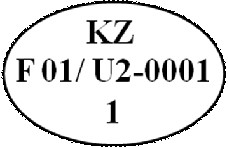       KZ F01/U2-0001 – учетный номер убойного пункта или мясоперерабатывающего предприятия, на котором произведен убой животного, присвоенный в соответствии с Правилами присвоения учетных номеров объектам производства, осуществляющим выращивание животных, заготовку (убой), хранение, переработку и реализацию животных, продукции и сырья животного происхождения, а также организациям по производству, хранению и реализации ветеринарных препаратов, кормов и кормовых добавок, утвержденными постановлением Правительства Республики Казахстан от 4 ноября 2009 года № 1755 (далее – постановление):

      первый символ – код страны – KZ;

      второй символ – литерный код области; 

      третий символ – порядковый номер района;

      четвертый символ – код вида деятельности объекта производства;

      пятый символ – порядковый номер объекта производства;

      1 – личный номер ветеринарного врача, осуществляющего клеймение.

      Размер: 40 (± 5) х60 (± 5) миллиметров.

      Ширина ободка - 1,5 (± 0,3) миллиметров.

      Высота букв и цифр – 10 (± 2) миллиметров.



      2. Овальное клеймо формы 2. 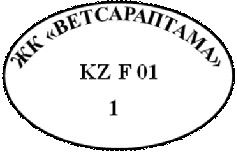       «ЖК «ВЕТСАРАПТАМА» - наименование лаборатории ветеринарно-санитарной экспертизы;

      KZ – литерный код Республики Казахстан;

      F 01 – код области и района, на территории которых расположена лаборатория ветеринарно-санитарной экспертизы, присвоенный в соответствии с приложением 1 к постановлению;

      1 – личный номер ветеринарного врача, осуществляющего клеймение.

      Размер: 40 (± 5) х60 (± 5) миллиметров.

      Ширина ободка - 1,5 (± 0,3) миллиметров.

      Высота букв и цифр – 10 (± 2) миллиметров.



      3. Клеймо овальной формы (меньшего размера) для клеймения мяса кроликов, птицы, нутрий и других мелких животных.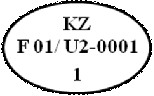       KZ F01/U2-0001 – учетный номер убойного пункта или мясоперерабатывающего предприятия, присвоенный в соответствии с постановлением:

      первый символ – код страны – KZ;

      второй символ – литерный код области; 

      третий символ – порядковый номер района;

      четвертый символ – код вида деятельности объекта производства;

      пятый символ – порядковый номер объекта производства;

      1 – личный номер ветеринарного врача, осуществляющего клеймение.

      Размер: 25(± 3) х40 (± 5) миллиметров.

      Ширина ободка – 1(± 0,2) миллиметров.

      Высота букв и цифр – 6 (± 2) миллиметров.



      4. Клеймо прямоугольной формы.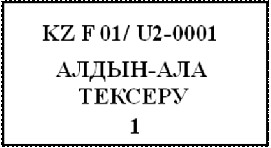       KZ F 02/U2 -0001 – временный учетный номер убойной площадки, на котором произведен убой животного, присвоенный в соответствии с постановлением:

      первый символ – код страны – KZ;

      второй символ – литерный код области; 

      третий символ – порядковый номер района;

      четвертый символ – код вида деятельности объекта производства;

      пятый символ – порядковый номер объекта производства;

      1 – личный номер ветеринарного врача, осуществляющего клеймение.

      Размеры: 40(± 5)х70(± 5) миллиметров;

      Ширина ободка - 1,5 (± 0,3) миллиметров;

      Высота букв и цифр - 10 (± 2) миллиметров.



      5. Ветеринарные штампы.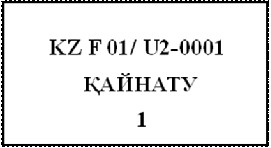 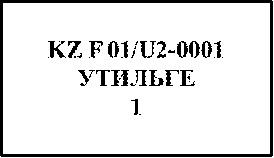 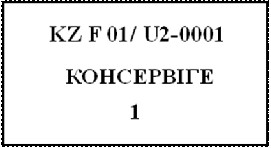 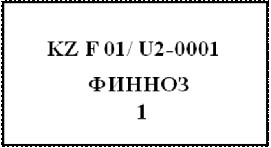       KZ F 02/U2 -0001 – учетный номер объекта производства, на котором произведен убой животного, присвоенный в соответствии с постановлением:

      первый символ – код страны – KZ;

      второй символ – литерный код области; 

      третий символ – порядковый номер района;

      четвертый символ – код вида деятельности объекта производства;

      пятый символ – порядковый номер объекта производства;

      1 – личный номер ветеринарного врача, осуществляющего клеймение.

      Размеры: 40 (± 5) х70 (± 5) миллиметров;

      Ширина ободка - 1,5 (± 0,3) миллиметров;

      Высота букв и цифр - 10 (± 2) миллиметров.



      6. Дополнительные штампы.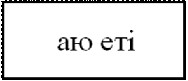 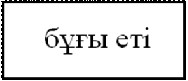 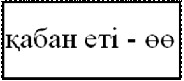 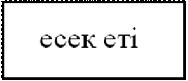 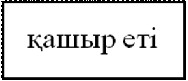 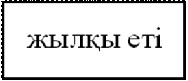       Размеры: 20 (± 3)х50 (± 5) миллиметров;

      Ширина ободка - 1,5 (± 0,3) миллиметров;

      Высота букв - 10 (± 2) миллиметров.



      7. Электроклейма для тушек птиц на птицеперерабатывающих предприятиях.      1 – птица первой категории;

      2 – птица второй категории;

      Қ – на промышленную переработку.

      Высота цифр и буквы – 20 (± 4) миллиметров.
					© 2012. РГП на ПХВ «Институт законодательства и правовой информации Республики Казахстан» Министерства юстиции Республики Казахстан
				12Қ